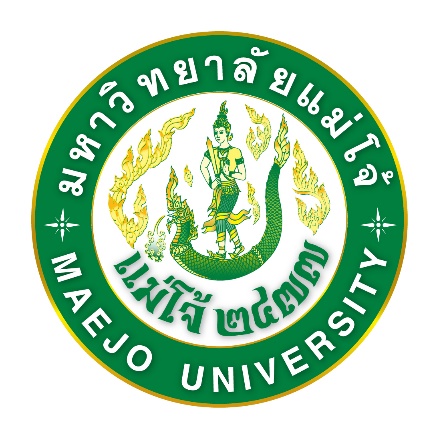 รายงานการประเมินคุณภาพการศึกษาภายใน ระดับหลักสูตรตามเกณฑ์คุณภาพ AUN-QA หลักสูตรวิทยาศาสตรบัณฑิต สาขาวิชาเทคโนโลยีการผลิตพืชหลักสูตรปรับปรุง พ.ศ. 2561คณะมหาวิทยาลัยแม่โจ้-ชุมพรมหาวิทยาลัยแม่โจ้Maejo Universityปีการศึกษา 2565 (4 กรกฎาคม 2565 ถึง 12 มิถุนายน 2566)Academic Year 2022 (4 July 2022 to 12 June 2023)คำนำรายงานการประเมินตนเองของหลักสูตรวิทยาศาสตรบัณฑิต สาขาวิชาเทคโนโลยีการผลิตพืช คณะมหาวิทยาลัยแม่โจ้-ชุมพร มหาวิทยาลัยแม่โจ้ สำหรับผลการดำเนินงานรอบปีการศึกษา 2565 (ระหว่างวันที่ 4 กรกฎาคม 2565 ถึงวันที่ 12 มิถุนายน 2566) จัดทำขึ้นโดยมีวัตถุประสงค์เพื่อแสดงผลการประเมินตนเอง ในการดำเนินกิจกรรมการประกันคุณภาพของหลักสูตรวิทยาศาสตรบัณฑิต สาขาวิชาเทคโนโลยีการผลิตพืช คณะมหาวิทยาลัยแม่โจ้-ชุมพร ตามเกณฑ์การประเมินของ สป.อว. ตาม. องค์ประกอบที่ 1 การกำกับมาตรฐาน และเกณฑ์คุณภาพ ASEAN University Network – Quality Assurance และนำเสนอต่อคณะกรรมการตรวจประเมินคุณภาพการศึกษาภายในที่มหาวิทยาลัยแม่โจ้แต่งตั้ง นำเสนอรายงานต่อคณะกรรมการมาตรฐานการอุดมศึกษา สำนักงานปลัดกระทรวงการอุดมศึกษา วิทยาศาสตร์ วิจัย และนวัตกรรม ซึ่งเป็นหน่วยงานต้นสังกัดของมหาวิทยาลัยแม่โจ้ อีกทั้งเป็นการเผยแพร่ประชาสัมพันธ์ผลการดำเนินงานการประกันคุณภาพสู่สาธารณชน สาระสำคัญของรายงานการประเมินตนเองหลักสูตรวิทยาศาสตรบัณฑิต สาขาวิชาเทคโนโลยีการผลิตพืช คณะมหาวิทยาลัยแม่โจ้-ชุมพร มหาวิทยาลัยแม่โจ้ ปีการศึกษา 2565 ฉบับนี้ แบ่งออกเป็น 4 ส่วน ได้แก่ ส่วนที่ 1 ส่วนนำของหลักสูตร ส่วนที่ 2 ผลการดำเนินงานตามเกณฑ์การประเมินองค์ประกอบที่ 1 การกำกับมาตรฐานหลักสูตรที่กำหนดโดย สป.อว. ส่วนที่ 3 ผลการดำเนินงานตามเกณฑ์ AUN-QA และส่วนที่ 4 ภาคผนวกหลักสูตรวิทยาศาสตรบัณฑิต สาขาวิชาเทคโนโลยีการผลิตพืช คณะมหาวิทยาลัยแม่โจ้-ชุมพร มีความคาดหวังว่า รายงานการประเมินตนเอง ระดับหลักสูตร ประจำปีการศึกษา 2565 ฉบับนี้ จะเป็นเอกสารสำคัญที่แสดงถึงการมีคุณภาพตามมาตรฐานในการจัดการศึกษา อันจะนำไปสู่การสร้างความเชื่อมั่น และความมั่นใจในมาตรฐานและคุณภาพบัณฑิตของมหาวิทยาลัยแม่โจ้ รวมทั้งเป็นประโยชน์ต่อผู้ที่สนใจ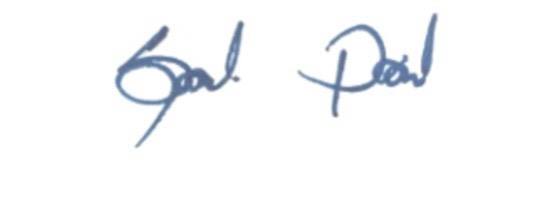 อาจารย์ ดร.สุทธิรักษ์ ผลเจริญประธานกรรมการหลักสูตรเทคโนโลยีการผลิตพืชสารบัญ ส่วนที่ 1ส่วนนำ1.1  บทสรุปผู้บริหารรายงานการประเมินคุณภาพการศึกษาภายใน หลักสูตรวิทยาศาสตรบัณฑิต สาขาวิชาเทคโนโลยีการผลิตพืช คณะมหาวิทยาลัยแม่โจ้-ชุมพร มหาวิทยาลัยแม่โจ้ เป็นหลักสูตรปรับปรุง.พ.ศ. 2561 จัดทำขึ้นเพื่อรายงานผลการประเมินตนเองตามเกณฑ์การประเมินของ สป.อว.ในองค์ประกอบที่ 1 การกำกับมาตรฐาน และเกณฑ์คุณภาพ ASEAN University Network – Quality Assurance at Programme Leval Version 4.0  ในรอบปีการศึกษา 2565 มีนักศึกษาในหลักสูตรจำนวน 76 คน  ทั้งนี้ อาจารย์ผู้รับผิดชอบหลักสูตรทั้ง 6 คน มีคุณวุฒิปริญญาเอก จำนวน 3 คน คุณวุฒิปริญญาโท จำนวน 3 คน ได้รับงบประมาณในการบริหารจัดการหลักสูตร ซึ่งมาจากงบประมาณเงินแผ่นดิน และเงินรายได้ โดยมีผลการประเมินจำนวน 8 Criteria พบว่า ในภาพรวมอยู่ในระดับ 3 เมื่อพิจารณาเป็นราย Criteria แสดงผลดังนี้ตารางการประเมินตนเองของหลักสูตร 1.2  วิธีการจัดทำรายงานการประเมินตนเองหลักสูตรวิทยาศาสตรบัณฑิต สาขาวิชาเทคโนโลยีการผลิตพืช มหาวิทยาลัยแม่โจ้-ชุมพร ตระหนักถึงความสำคัญของการประกันคุณภาพการศึกษาตามพระราชบัญญัติการศึกษาแห่งชาติ พ.ศ. 2542  โดยได้ถือว่าการประกัน คุณภาพการศึกษาภายในเป็นส่วนหนึ่งของกระบวนการบริหารการศึกษาที่ต้องดำเนินการอย่างต่อเนื่องทุกปี มีคณะกรรมการประกันคุณภาพการศึกษาระดับสำนัก/สถาบัน/ศูนย์/กองทำหน้าที่กำหนดนโยบายการดำเนินงานประกันคุณภาพและสร้างความเข้าใจในเรื่องการประกันคุณภาพการศึกษา รวมทั้งมอบหมายให้บุคลากรมีส่วนร่วมในการประกันคุณภาพภายในด้วยการทำหน้าที่ประสานงานเกี่ยวกับการประกันคุณภาพการศึกษาของสำนัก/สถาบัน/ศูนย์/กองและมหาวิทยาลัย โดยหลักสูตรได้มีการวางแผนพัฒนาหลักสูตรให้สอดคล้องกับตัวชี้วัดตามตามเกณฑ์ AUN QA Version 4 โดยการดำเนินงานทั้งหมดนำมาจัดทำเป็นรายงานการประเมินตนเองเมื่อสิ้นสุดภาคการศึกษา โดยผู้ที่เกี่ยวข้องในดำเนินการประเมินตนเองของหลักสูตรวิทยาศาสตรบัณฑิต สาขาเทคโนโลยีการผลิตพืช ประกอบด้วย อาจารย์ผู้รับผิดชอบหลักสูตร อาจารย์ประจำหลักสูตร ผู้มีส่วนได้ส่วนเสีย เช่น นักศึกษาปัจจุบัน ศิษย์เก่า ผู้ใช้บัณฑิต และสถานประกอบการต่างๆ เมื่อสิ้นปีการศึกษาจะดำเนินการประเมินตนเองและจัดทำรายงานสำหรับรองรับการประเมินจากผู้ทรงคุณวุฒิภายนอก 1.3  ข้อมูลพื้นฐาน1.3.1  ภาพรวมของมหาวิทยาลัยมหาวิทยาลัยแม่โจ้ เป็นสถาบันอุดมศึกษาในกำกับของรัฐ ตั้งอยู่ที่อำเภอสันทราย จังหวัด เชียงใหม่ ก่อตั้งเมื่อวันที่ 7 มิถุนายน พ.ศ.2477 โดยมีรากฐานจาก "โรงเรียนฝึกหัดครูประถมกสิกรรม ประจำภาคเหนือ" จนได้รับการเปลี่ยนสถานะเป็นมหาวิทยาลัยแม่โจ้เมื่อวันที่ 11 พฤศจิกายน พ.ศ. 2539 เป็นมหาวิทยาลัยของรัฐลำดับที่ 20 ในประเทศไทย โดยห่างจากตัวเมืองจังหวัดเชียงใหม่ 10 กิโลเมตร มี พื้นที่ทั้งหมด 12,879 ไร่ แบ่งการเรียนการสอน เป็น 11 คณะ 3 วิทยาลัย 2 วิทยาเขต 3 สำนัก ได้แก่ คณะผลิตกรรมการเกษตร คณะวิศวกรรมและอุตสาหกรรมการเกษตร คณะพัฒนาการท่องเที่ยว คณะ เศรษฐศาสตร์ คณะสัตวศาสตร์และเทคโนโลยี คณะบริหารธุรกิจ คณะศิลปศาสตร์ คณะวิทยาศาสตร์ คณะสถาปัตยกรรมศาสตร์และออกแบบสิ่งแวดล้อม คณะสารสนเทศและการสื่อสาร คณะเทคโนโลยีการประมงและทรัพยากรทางน้ำ วิทยาลัยบริหารศาสตร์ วิทยาลัยพลังงานทดแทน บัณฑิตวิทยาลัย มหาวิทยาลัยแม่โจ้ – แพร่ เฉลิมพระเกียรติ และมหาวิทยาลัยแม่โจ้ – ชุมพร สำนักหอสมุด สำนักวิจัย และส่งเสริมวิชาการการเกษตร สำนักบริหารและพัฒนาวิชาการ ต่อมาได้เปลี่ยนสถานะเป็นมหาวิทยาลัยในกำกับของรัฐ ตามพระราชบัญญัติมหาวิทยาลัยแม่โจ้ พ.ศ. 2560 ซึ่งประกาศในราชกิจจานุเบกษา ในวันที่ 5 เมษายน พ.ศ. 2560 และมีผลบังคับใช้ 30 วันนับจากวันประกาศในราชกิจจานุเบกษา เป็นต้นไป คือให้มีผลบังคับใช้ในวันที่ 6 พฤษภาคม พ.ศ. 2560  	ปรัชญา : มุ่งมั่นพัฒนาบัณฑิตสู่ความเป็นผู้อุดมด้วยปัญญา  อดทน  สู้งาน  เป็นผู้มีคุณธรรมและจริยธรรม เพื่อความเจริญรุ่งเรืองวัฒนาของสังคมไทยที่มีการเกษตรเป็นรากฐาน	ปรัชญาทางการศึกษา : จัดการศึกษาเพื่อเสริมสร้างปัญญาในรูปแบบการเรียนรู้จาการปฏิบัติที่บูรณาการกับการทำงาน ตามอมตะโอวาท งานหนักไม่เคยฆ่าคน มุ่งให้ผู้เรียนมีทักษะการเรียนรู้ตลอดชีวิต สามารถพัฒนาทักษะเดิม สร้างเสริมทักษะใหม่ มีวิธีคิดของการเป็นผู้ประกอบการ มีการใช้เทคโนโลยีดิจิตัลและการสื่อสาร มีความตระหนักต่อสังคมและสิ่งแวดล้อม ยึดมั่นในความสัมพันธ์ระหว่างมหาวิทยาลัยและชุมชน ตามจุดยืนของมหาวิทยาลัยที่ว่า “มหาวิทยาลัยแห่งชีวิต”  อ้างอิง:https://oqes.mju.ac.th/wtms_index.aspx?&lang=th-TH) และhttps://oqes.mju.ac.th/goverment/20111119104834_oqes/banner_25630929153533_121595.jpg 	วิสัยทัศน์ของมหาวิทยาลัย : เป็นมหาวิทยาลัยชั้นนำที่มีความเป็นเลิศ ทางการเกษตรในระดับนานาชาติ 	พันธกิจของมหาวิทยาลัย :  	1. ผลิตบัณฑิตที่มีความรู้ความสามารถในวิชาการและวิชาชีพโดยเฉพาะการเป็นผู้ประกอบการ (Entrepreneurs) ที่ทันต่อกระแสการเปลี่ยนแปลงโดยเน้นทางด้านการเกษตร วิทยาศาสตร์ประยุกต์ ภาษาต่างประเทศ เทคโนโลยีสารสนเทศ และสาขาวิชาที่สอดคล้องกับทิศทางการพัฒนาเศรษฐกิจ ชุมชนท้องถิ่น และสังคมของประเทศ2. ขยายโอกาสให้ผู้ด้อยโอกาสเข้าศึกษาต่อในระดับอุดมศึกษาและส่งเสริมการเรียนรู้ตลอดชีวิตของคนทุกระดับ 3. สร้างและพัฒนานวัตกรรมและองค์ความรู้ในสาขาวิชาต่างๆ โดยเฉพาะอย่างยิ่งทางการเกษตร และวิทยาศาสตร์ประยุกต์ เพื่อการเรียนรู้และถ่ายทอดเทคโนโลยีแก่สังคม4. ขยายบริการวิชาการและความร่วมมือในระดับประเทศและนานาชาติ5. พัฒนามหาวิทยาลัยให้มีความเป็นเลิศทางวิชาการด้านการเกษตร เพื่อเป็นที่พึ่งของตนเองและสังคม6. ทำนุบำรุงศิลปวัฒนธรรมของชาติและอนุรักษ์ทรัพยากรธรรมชาติ7. สร้างและพัฒนาระบบบริหารจัดการให้มีประสิทธิภาพ ประสิทธิผล และมีความโปร่งใสในการบริหารงานประเด็นยุทธศาสตร์มหาวิทยาลัยแม่โจ้ (อ้างอิง : https://www.mju.ac.th/th/Vision.html)	ค่านิยมหลักขององค์กร		M	Mindfulness 	ทำงานด้วยจิตวิญญาณ
A 	Aspiration 	สืบสานปณิธานด้วยใจมั่น
E 	Excellence 	สานฝันสู่ความเป็นเลิศ
J 	Justification 	ชูเชิดความยุติธรรม 
O 	Originality 	ก้าวนำด้วยเกียรติภูมิ	เอกลักษณ์ของมหาวิทยาลัยแม่โจ้		เป็นมหาวิทยาลัยเฉพาะทางที่เป็นองค์กรแห่งการเรียนรู้และพัฒนาด้านการเกษตร  	อัตลักษณ์ของนักศึกษามหาวิทยาลัยแม่โจ้		นักปฏิบัติที่เชียวชาญในสาขาวิชาและทันต่อการเปลี่ยนแปลง1.3.2  ภาพรวมของคณะปี พ.ศ.2538 มหาวิทยาลัยแม่โจ้ได้ดำเนินการขยายพื้นที่การศึกษาของมหาวิทยาลัยไปยังภูมิภาค ตามมติคณะรัฐมนตรีเมื่อวันที่ 20 มิถุนายน 2538 โดยให้มหาวิทยาลัย/สถาบัน 10 แห่ง ขยายวิทยาเขต/ขยายพื้นที่การสอนไปยังภูมิภาคในพื้นที่ 11 จังหวัด คือ จังหวัดหนองคาย พะเยา จันทบุรี แพร่ ตรัง ชุมพร  สุราษฎร์ธานี สกลนคร กาญจนบุรี ราชบุรี และปราจีนบุรี ในครั้งนี้มหาวิทยาลัยแม่โจ้ได้เสนอโครงการจัดตั้งมหาวิทยาลัยแม่โจ้ – ชุมพร เพื่อรับผิดชอบภาระหน้าที่ในการจัดการเรียนการสอนในระดับอุดมศึกษา โดยการกระจายโอกาสทางการศึกษาไปยังจังหวัดชุมพร มหาวิทยาลัยแม่โจ้ ได้ดำเนินการจัดตั้งหน่วยงาน ภายใต้ชื่อ มหาวิทยาลัยแม่โจ้ – ชุมพร โดยประกาศสภามหาวิทยาลัยแม่โจ้ ลงวันที่ 21 มีนาคม 2547 มีฐานะเทียบเท่าส่วนราชการระดับคณะ และให้จัดการเรียนการสอนเป็นแบบวิทยาเขต โดยมีวัตถุประสงค์ เพื่อขยายโอกาสทางการศึกษา วิจัย บริการทางวิชาการ และทำนุบำรุงศิลปวัฒนธรรม ภายในขอบเขตและศักยภาพของสถาบันการศึกษาของรัฐไปยังพื้นที่ภาคใต้ตอนบน ณ ชายฝั่งทะเล ตำบลละแม อำเภอละแม จังหวัดชุมพร ซึ่งได้รับการสนับสนุนและจัดหาโดย อดีตรัฐมนตรีและสมาชิกสภาผู้แทนราษฎรจังหวัดชุมพร (นายประมวล กุลมาตย์) ประกอบกับความต้องการของชาวชุมพร ที่อยากให้มีสถาบันอุดมศึกษาของรัฐ  ซึ่งทางมหาวิทยาลัยแม่โจ้ – ชุมพร ได้ดำเนินการภายใต้พันธกิจของมหาวิทยาลัยมาอย่างต่อเนื่อง จนกระทั่งปัจจุบันได้ผลิตบัณฑิตรุ่นแรกได้สำเร็จในปีการศึกษา 2545  และขยายการศึกษาเพิ่มเป็น 5 หลักสูตรปัจจุบันมหาวิทยาลัยแม่โจ้ – ชุมพร เป็นหน่วยงานที่เทียบเท่าคณะ สังกัดสำนักงานอธิการบดี มีคณบดีมหาวิทยาลัยแม่โจ้–ชุมพร เป็นผู้บริหาร ทั้งนี้มีหน่วยงานประสานงานเป็นหน่วยงานตั้งอยู่ในสำนักงานอธิการบดี โดยมีภารกิจประจำที่พื้นที่ของมหาวิทยาลัยแม่โจ้ จำนวน 2005-3-45 ไร่ ที่อำเภอละแม จังหวัดชุมพร อ้างอิง: (http://www.chumphon.mju.ac.th/wtms_about.aspx)1.3.3  ภาพรวมของหลักสูตรหลักสูตรวิทยาศาสตรบัณฑิต สาขาวิชาเทคโนโลยีการผลิตพืช (หลักสูตรปรับปรุง พ.ศ. 2561) เป็นหลักสูตรที่ปรับปรุงจากหลักสูตรวิทยาศาสตรบัณฑิต สาขาวิชาเทคโนโลยีการผลิตพืช (หลักสูตร ปรับปรุง พ.ศ. 2556) มุ่งเน้นการพัฒนาบุคลากรด้านการผลิตพืชที่มีความรู้ด้านวิทยาศาสตร์เกษตรและ เทคโนโลยีการเกษตร ให้มีความสามารถทางวิชาการและวิชาชีพ ที่พร้อมตอบสนองตามความต้องการของตลาดแรงงาน บนพื้นฐานของการมีคุณธรรม จรรยาบรรณในวิชาชีพ และพร้อมที่จะเป็นกำลังหลักในการพัฒนาประเทศด้านเทคโนโลยีการผลิตพืช ตอบสนองวิสัยทัศน์เชิงนโยบายที่เปลี่ยนเศรษฐกิจแบบเดิมไปสู่เศรษฐกิจที่ขับเคลื่อนด้วยนวัตกรรมประเทศไทย 4.0 (Thailand 4.0) นั้น การพัฒนาหลักสูตรได้ยึดกรอบมาตรฐานคุณวุฒิระดับอุดมศึกษาแห่งชาติ (TQF HEd) ของสำนักงานคณะกรรมการการอุดมศึกษา พ.ศ. 2552 และยังเสริมความรู้ด้านธุรกิจที่จำเป็นต่อการทำงานในองค์กรภาคธุรกิจและทักษะการเป็นผู้ประกอบการ เช่น การสร้างธุรกิจและการเป็นผู้ประกอบการ เสริมทักษะการเป็นผู้พัฒนาด้านงานวิจัยทางการเกษตรอย่างมืออาชีพ อาทิเช่น เทคโนโลยีสารสนเทศทางการเกษตร การวางแผนการทดลองและระเบียบวิธีวิจัย รวมไปถึงระบบการมาตรฐานการผลิตพืช (Plant Production Standards Systems) นอกจากนั้นยังเพิ่มทักษะพิเศษให้กับผู้เรียนเพิ่มเติมโดยกำหนดเป็นกลุ่มการเรียนรู้ในหมวดวิชาเอกเลือกซึ่งเกี่ยวข้องกับเทคโนโลยีในด้านพืชไร่ และเทคโนโลยีในด้านพืชสวนชื่อหลักสูตร : ภาษาไทย  : หลักสูตรวิทยาศาสตรบัณฑิต สาขาวิชาเทคโนโลยีการผลิตพืช    ภาษาอังกฤษ  : Bachelor of Science Program in Crop Production Technology   ชื่อปริญญา : ชื่อเต็ม (ภาษาไทย) :  วิทยาศาสตรบัณฑิต (เทคโนโลยีการผลิตพืช)    ชื่อย่อ (ภาษาไทย) :  วท.บ. (เทคโนโลยีการผลิตพืช) ชื่อเต็ม (ภาษาอังกฤษ):  Bachelor of Science (Crop Production Technology)    ชื่อย่อ (ภาษาอังกฤษ) :  B.S. (Crop Production Technology)หลักสูตรได้รับการพิจารณาเห็นชอบจากสภามหาวิทยาลัย : - ในการประชุม ครั้งที่ 8/2561 วันที่ 27 เดือน ตุลาคม พ.ศ. 2561- ส่งไป สกอ. และรับทราบผ่านระบบ CHECO เมื่อวันที่ 3 มิถุนายน 2563OBE ของหลักสูตร: สามารถสร้างบัณฑิตเชี่ยวชาญทางด้านเทคโนโลยีการผลิตพืชเศรษฐกิจอย่างมีมาตรฐานและปลอดภัย บนพื้นฐานปรัชญาเศรษฐกิจพอเพียงที่ยั่งยืน บัณฑิตสามารถประยุกต์ใช้เทคโนโลยี และ/หรือ นวัตกรรมใหม่ๆในการผลิตพืชให้    ทนและทันต่อการเปลี่ยนแปลงของเทคโนโลยี (Smart Agricultural Technology) บัณฑิตสามารถผลิตพืชเศรษฐกิจบนพื้นฐานปรัชญาเกษตรพอเพียง ยั่งยืน และเป็นมิตรกับสิ่งแวดล้อม บัณฑิตสามารถเป็นเจ้าหน้าที่ทางด้านการเกษตรของภาครัฐ เอกชน และเป็นผู้ประกอบการด้านธุรกิจเกษตรPLO ของหลักสูตร:  มีความรู้พื้นฐานทางด้านสังคมศาสตร์ มนุษย์ศาสตร์ วิทยาศาสตร์และเทคโนโลยีมีความรู้ความสามารถทางด้านเทคโนโลยีการผลิตพืชเศรษฐกิจ ให้มีคุณภาพตามมาตรฐาน ปลอดภัย และเป็นมิตรต่อสิ่งแวดล้อม บนพื้นฐานปรัชญาเศรษฐกิจพอเพียงสามารถติดตาม รู้ทันการเปลี่ยนแปลงเทคโนโลยี บูรณาการความรู้ทางด้านเทคโนโลยีการผลิตพืชไปประยุกต์ใช้ ตลอดจนมีความสามารถในการบริหารการจัดการธุรกิจเกษตร และสามารถแก้ไขปัญหาในการประกอบอาชีพเพื่อการดำเนินชีวิตประจำวันจำนวนหน่วยกิตที่เรียนตลอดหลักสูตร :  137 หน่วยกิต รูปแบบการจัดการเรียนการสอนของหลักสูตร   :    หลักสูตรระดับปริญญาตรี  ระยะเวลาที่ต้องใช้ในการศึกษาตามหลักสูตร 4 ปี  ภาษาที่ใช้ในการเรียนการสอนภาษาไทย  ความร่วมมือกับสถาบันอื่นในการจัดการเรียนการสอน การให้ใบปริญญาแก่ผู้สำเร็จการศึกษา ให้ปริญญาสาขาวิชาเดียว ความเป็นมาของหลักสูตร  มหาวิทยาลัยแม่โจ้-ชุมพร เป็นสถาบันทางการศึกษาที่เน้นการปฏิบัติควบคู่กับวิชาการ มีวัตถุประสงค์เพื่อผลิตบัณฑิตที่อุดมด้วยปัญญา มีความ อดทน สู้งาน มีคุณธรรม จริยธรรมที่ดี และมีทักษะทางด้านภาษาต่างประเทศ มีความสามารถนําความรู้ และประสบการณ์ที่ได้จากการศึกษาไปประกอบอาชีพได้ ตลอดจนความเป็นเลิศทางด้านการเกษตรในระดับชาติ และสามารถปรับตัวให้ทันต่อกระแสการเปลี่ยนแปลงทางเศรษฐกิจ สังคมและการเมืองได้ หลักสูตรวิทยาศาสตรบัณฑิต สาขาวิชาเทคโนโลยีการผลิตพืช (หลักสูตรปรับปรุง พ.ศ.2561) เป็นหลักสูตรที่ปรับปรุงจากหลักสูตรวิทยาศาสตรบัณฑิต สาขาวิชาเทคโนโลยีการผลิตพืช (หลักสูตรปรับปรุง พ.ศ.2556) มุ่งเน้นการพัฒนาบุคลากรด้านการผลิตพืชที่มีความรู้ด้านวิทยาศาสตร์เกษตรและเทคโนโลยีการเกษตร ให้มีความสามารถทางวิชาการและวิชาชีพที่พร้อมตอบสนองตามความต้องการของ ตลาดแรงงานบนพื้นฐานของการมีคุณธรรม จรรยาบรรณในวิชาชีพ และพร้อมที่จะเป็นกําลังหลักในการพัฒนาประเทศด้านเทคโนโลยีการผลิตพืช ตอบสนองวิสัยทัศน์เชิงนโยบายที่เปลี่ยนเศรษฐกิจแบบเดิมไปสู่เศรษฐกิจที่ขับเคลื่อนด้วยนวัตกรรมประเทศไทย 4.0 (Thailand 4.0) นั้น การพัฒนาหลักสูตรได้ยึดกรอบมาตรฐานคุณวุฒิระดับอุดมศึกษาแห่งชาติ (TQF HEd) ของสำนักงานคณะกรรมการการอุดมศึกษา พ.ศ.2552 และยังเสริมความรู้ด้านธุรกิจที่จําเป็นต่อการทำงานในองค์กรภาคธุรกิจและทักษะการเป็นผู้ประกอบการ เช่น การสร้างธุรกิจและการเป็นผู้ประกอบการ เสริมทักษะการเป็นผู้พัฒนาด้านงานวิจัยทางการเกษตรอย่างมืออาชีพ อาทิเช่น เทคโนโลยีสารสนเทศทางการเกษตร การวางแผนการ ทดลองและระเบียบวิธีวิจัย รวมไปถึงระบบการมาตรฐานการผลิตพืช (Plant Production Standards Systems) นอกจากนั้นยังเพิ่มทักษะพิเศษให้กับผู้เรียนเพิ่มเติมโดยกำหนดเป็นกลุ่มการเรียนรู้ในหมวดวิชาเอกเลือกซึ่งเกี่ยวข้องกับเทคโนโลยีในด้านพืชไร่ และเทคโนโลยีในด้านพืชสวน หลักสูตรฉบับนี้มีส่วนสำคัญประกอบด้วย 8 หมวด ได้แก่ ข้อมูลทั่วไป ข้อมูลเฉพาะของหลักสูตร ระบบการจัดการศึกษา การดำเนินการและโครงสร้างหลักสูตร ผลการเรียนรู้และกลยุทธ์การสอนและการประเมินหลักเกณฑ์ในการประเมินผลนักศึกษา การพัฒนาคณาจารย์ การประกันคุณภาพหลักสูตร และการประเมินและการปรับปรุงการดำเนินการของหลักสูตร ซึ่งการนําเอาหลักสูตรไปใช้ในการสอนต้องพิจารณาให้สอดคล้องกับวัตถุประสงค์ เพื่อช่วยให้สามารถใช้หลักสูตรนี้ได้อย่างมีประสิทธิภาพต่อไป ปรัชญาของหลักสูตร มุ่งสร้างบัณฑิตเชี่ยวชาญทางด้านเทคโนโลยีการผลิตพืชเศรษฐกิจ อย่างมีมาตรฐาน และปลอดภัย บนพื้นฐานปรัชญาเศรษฐกิจพอเพียงที่ยั่งยืน วัตถุประสงค์ของหลักสูตร   1. เพื่อผลิตบัณฑิตที่สามารถประยุกต์ใช้เทคโนโลยี และ/หรือนวัตกรรมใหม่ๆ ในการผลิตพืช ให้ทนและทันต่อการเปลี่ยนแปลงของเทคโนโลยี2. เพื่อผลิตบัณฑิตที่สามารถผลิตพืชเศรษฐกิจบนพื้นฐานปรัชญาเศรษฐกิจพอเพียงยั่งยืน และเป็นมิตรกับสิ่งแวดล้อม3. เพื่อผลิตบัณฑิตที่สามารถเป็นเจ้าหน้าที่ทางด้านการเกษตรของภาครัฐ เอกชน และเป็นผู้ประกอบการด้านธุรกิจเกษตรกลยุทธการเรียนการสอนของหลักสูตร 1.  หลักสูตรกำหนดผลการเรียนรู้ของหลักสูตร โดยมีการนําความต้องการและความคิดเห็นจากผู้มีส่วนได้ส่วนเสีย คุณลักษณะบัณฑิตที่พึงประสงค์ของมหาวิทยาลัย 5 ด้านมาใช้พร้อมทั้งได้กำหนดความสัมพันธ์กับ รายวิชาต่างๆ ในหลักสูตรกับผลการเรียนรู้พร้อมทั้งจัดทำ Curriculum Mapping ใน มคอ.2  โดยมีผลการเรียนรู้ของหลักสูตร 5 ด้านประกอบด้วย  (1) ด้านคุณธรรมจริยธรรม  (2) ด้านความรู้(3) ด้านทักษะทางปัญญา  (4) ด้านทักษะความสัมพันธ์ระหว่างบุคคลและความรับผิดชอบ (5) ด้านทักษะการวิเคราะห์เชิงตัวเลขการสื่อสารและการใชเทคโนโลยีสารสนเทศ2. หลักสูตรได้จัดการศึกษา เพื่อตอบสนองความต้องการของผู้ใช้บัณฑิตและผู้มีส่วนได้ส่วนเสีย โดยจะสะท้อน ความต้องการและความคิดเห็นจากผลการประเมินความพึงพอใจต่อบัณฑิต ผลการประเมินการเรียนการสอนโดยนักศึกษา การศึกษาคุณลักษณะของบัณฑิตที่พึงประสงค์ของมหาวิทยาลัยแม่โจ้ และได้กำหนดผลการเรียนรู้ที่คาดหวัง ได้จำนวน 3 ข้อ ดังนี้ 1. บัณฑิตสามารถประยุกต์ใช้เทคโนโลยี และ/หรือ นวัตกรรมใหม่ๆ ในการผลิตพืช ให้ทนและทันต่อการเปลี่ยนแปลงของเทคโนโลยี (Smart Agricultural Technology)2. บัณฑิตสามารถผลิตพืชเศรษฐกิจบนพื้นฐานปรัชญาเกษตรพอเพียง ยั่งยืน และเป็นมิตรกับสิ่งแวดล้อม3. บัณฑิตสามารถเป็นเจ้าหน้าที่ทางด้านการเกษตรของภาครัฐ เอกชน และเป็นผู้ประกอบ การด้านธุรกิจเกษตร3. หลักสูตรมีการกำหนดกลยุทธ์ในการเรียนการสอน โดยอาจารย์ผู้สอนทุกท่านในสาขาวิชาจะทำการประชุมกำหนดผลการเรียนรู้ กลยุทธ์การสอน การประเมินผล ซึ่งระบุไว้ในหลักสูตร (มคอ.2) หมวดที่ 4 เป็นกลยุทธ์หรือกิจกรรมพัฒนาคุณลักษณะพิเศษของนักศึกษาที่ใช้ในการพัฒนาผลการเรียนรู้ทั้ง 5 ด้าน จะมีการกำหนดไว้ล่วงหน้า โดยผู้สอนในแต่ละรายวิชา ระบุไว้ใน มคอ.3 มีการจัดการเรียนการสอนที่ส่งเสริมให้นักศึกษานำความรู้รวบยอดจากภาคทฤษฎีไปประยุกต์ใช้งานจริง และกระตุ้นให้เกิดการเรียนรู้จากการปฏิบัติผ่านรายวิชาปัญหาพิเศษ โดยเน้นการวางแผน การปฏิบัติจริง อาศัยกระบวนการทางวิทยาศาสตร์ มีการส่งเสริมความคิดด้านการต่อยอดองค์ความรู้  และการฝึกงานในรายวิชาสหกิจศึกษา เน้นเพื่อให้เกิดการเรียนรู้ตลอดชีวิต การได้งานทำ และการนำข้อมูลย้อนกลับมา เพื่อการปรับปรุง พัฒนาหลักสูตร ต่อไป อาชีพหลังสำเร็จการศึกษา 	1. งานด้านวิชาการ 2. งานด้านวิจัย 3. งานด้านการเกษตร 4. งานด้านการบริหารของภาครัฐและภาคเอกชน 5. การประกอบอาชีพอิสระ อาทิเช่น นักวิชาการเกษตร นักส่งเสริมการเกษตร นักวิจัย ทางด้านการเกษตร นักวิทยาศาสตร์ ผู้ประกอบการธุรกิจรุ่นใหม่ ด้านการผลิตพืชที่มีมาตรฐานรับรอง อาจารย์ ครู ด้านเทคโนโลยีการผลิตพืช หรือที่เกี่ยวข้องกับสาขา เป็นต้น ตารางแสดงจำนวนนักศึกษารับเข้าแต่ละชั้นปี ในปีการศึกษา 2565 		อาคารสถานที่จัดการเรียนการสอน1. อาคารปฏิบัติการเทคโนโลยีการผลิตพืช  2. อาคารเรียนรวม 3. อาคารปฏิบัติการวิทยาศาสตร์ห้องสมุด   1. ห้องสมุดมหาวิทยาลัยแม่โจ้-ชุมพร         2. สำนักหอสมุด มหาวิทยาลัยแม่โจ้ ห้องปฏิบัติการ    1. ห้องปฏิบัติการอาคารปฏิบัติการวิทยาศาสตร์      2. ห้องปฏิบัติการอาคารปฏิบัติการเทคโนโลยีการผลิตพืชสถานที่ฝึกภาคปฏิบัติ    1. หน่วยงานที่เกี่ยวข้องทางด้านเกษตรภาครัฐ    2. หน่วยงานที่เกี่ยวข้องทางด้านเกษตรภาคเอกชน กลยุทธ์การจัดการเรียนการสอนของหลักสูตร เพื่อมุ่งสู่ PLO ที่หลักสูตรกำหนดไว้รายวิชาในหลักสูตรวิทยาศาสตรบัณฑิต สาขาวิชาเทคโนโลยีการผลิตพืช ในแต่ละรายวิชาอาจารย์ผู้สอนจะมีการจัดทำแผนการสอน ซึ่งจะระบุถึงวิธีการเรียนการสอน (ใน มคอ.3 ของแต่ละรายวิชา) พร้อมทั้งอธิบายให้แก่ผู้เรียน ก่อนเริ่มการเรียนการสอนของแต่ละรายวิชาในแต่ละภาคการศึกษา เพื่อให้ผู้เรียนรับทราบและเข้าใจตรงกัน รวมทั้งเกณฑ์การให้คะแนนหรือรูปแบบการประเมินผู้เรียน โดยกลยุทธ์การเรียนการสอนในรายวิชาประเภทต่างๆ จะมีความแตกต่างกันไปมุ่งเน้นการเรียนการสอนที่มีการปฏิบัติควบคู่กับวิชาการ มีวัตถุประสงค์เพื่อผลิตบัณฑิตที่อุดมด้วยปัญญา มีความอดทน สู้งาน มีคุณธรรม จริยธรรมที่ดี และมีทักษะทางด้านภาษาต่างประเทศ เรียนรู้เชิงบูรณาการทางการเกษตร เข้าใจการใช้เทคโนโลยีเกษตรสมัยใหม่ สอดคล้องกับสถานการณ์ปัจจุบันและความต้องการของผู้ประกอบการต่างๆ ที่ประกอบธุรกิจทางด้านการผลิตพืช สามารถตอบสนองตามความต้องการของตลาดแรงงานในด้านการผลิตพืชทั้งในระดับชาติและนานาชาติได้ การวัดผลและประเมินผลผู้เรียนให้ได้ตาม PLO ที่กำหนดโดยคณะกรรมการบริหารหลักสูตร ตารางขั้นตอนการดำเนินงานและรายละเอียดกิจกรรมในการบริหารจัดการหลักสูตรการออกแบบหลักสูตรเทคโนโลยีการผลิตพืช ด้วยแนวคิด OBE Stakeholders: 1. ศิษย์เก่า    2. นักศึกษา     3. บุคลากร     4. ผู้ใช้บัณฑิต  ประกอบด้วย  4.1 หน่วยงานภาครัฐที่เกี่ยวข้องกับนักวิชาการเกษตร นักส่งเสริมการเกษตร กระทรวงเกษตรและสหกรณ์ กระทรวงมหาดไทย กระทรวงศึกษาธิการ 4.2 หน่วยงานรัฐวิสาหกิจ และบริษัทเอกชนที่เกี่ยวข้องกับการผลิตพืช และผลิตเมล็ดพันธุ์ 4.3 ผู้ประกอบการทางหรือธุรกิจส่วนตัวที่เกี่ยวข้อง เช่น ธุรกิจที่ เกี่ยวข้องการทำฟาร์มเกษตร หรือเจ้าของกิจการเกษตร      5. ผู้ทรงคุณวุฒิ การบริหารจัดการหลักสูตร 1. มีการประชุมหารือระหว่างอาจารย์ผู้รับผิดชอบหลักสูตรและผู้สอนในกลุ่มวิชา/รายวิชาใน หลักสูตรที่เปิดสอนในหน่วยอื่นๆ  เพื่อให้ได้เนื้อหาความรู้และทักษะที่ตรงตามความต้องการและวัตถุประสงค์ของหลักสูตร 2. ให้มีผู้ประสานงานรายวิชาทุกรายวิชา เพื่อทำหน้าที่ประสานงานกับอาจารย์ผู้รับผิดชอบ หลักสูตร อาจารย์ผู้สอน นักศึกษา ในเรื่องที่เกี่ยวกับรายละเอียดของรายวิชา การจัดการเรียนการสอน และการวัดผลและประเมินผล   ตารางแสดงงบประมาณที่ได้รับและใช้จริงในการบริหารจัดการหลักสูตรกลุ่มผู้เรียน ผู้ที่สนใจงานทางด้านเกษตรและเทคโนโลยีการผลิตพืช ผู้มีส่วนได้ส่วนเสียของหลักสูตร หน่วยงานที่เกี่ยวข้องกับทางการเกษตรและเทคโนโลยีการผลิตพืชของประเทศทั้งภาครัฐและเอกชน กลุ่มผู้ส่งมอบนักเรียน ที่เรียนสายวิทยาศาสตร์คณิตศาสตร์ที่จบการศึกษาชั้นมัธยมศึกษาชั้นปีที่ 6 ของทุกโรงเรียนที่สนใจ กลุ่มคู่ความร่วมมือ หน่วยงานที่เกี่ยวข้องกับทางการเกษตรของประเทศทั้งภาครัฐและเอกชนรวมทั้งสถาบันศึกษาที่มีความเกี่ยวข้องกันของมหาวิทยาลัยต่างๆ ทั่วประเทศรวมไปถึงต่างประเทศส่วนที่ 2การกำกับมาตรฐานหลักสูตรตามเกณฑ์มาตรฐานหลักสูตรที่กำหนดโดย สป.อว. (ตัวบ่งชี้ 1.1)รายงานผลการดำเนินงานของหลักสูตรตามเกณฑ์มาตรฐานหลักสูตรของสำนักงานปลัดกระทรวงการอุดมศึกษา วิทยาศาสตร์ วิจัย และนวัตกรรม (สป.อว.)เกณฑ์มาตรฐานหลักสูตรระดับปริญญาตรี พ.ศ. 2558----------ตารางสรุปผล การดำเนินงานตามเกณฑ์การประเมินองค์ประกอบที่ 1 การกำกับมาตรฐานหลักสูตร : วิทยาศาสตรบัณฑิต สาขาวิชาเทคโนโลยีการผลิตพืช		หลักสูตรปรับปรุง/หลักสูตรใหม่ พ.ศ. 2561คณะ/วิทยาลัย : มหาวิทยาลัยแม่โจ้-ชุมพรการกำกับให้เป็นไปตามมาตรฐาน สรุปผลการดำเนินงานองค์ประกอบที่ 1 	  เป็นไปตามเกณฑ์  	  ไม่ผ่านเกณฑ์ในข้อที่ 	      ข้อสังเกต : ....ถ้ามี-ระบุ..จากรายงานผลการดำเนินงานตามเกณฑ์มาตรฐานหลักสูตรของหลักสูตรวิทยาศาสตรบัณฑิต สาขาวิชาเทคโนโลยีการผลิตพืช พบว่า มีผลการดำเนินงานเป็นไปตามเกณฑ์การประเมินองค์ประกอบที่ 1 การกำกับมาตรฐานหลักสูตรตัวบ่งชี้ 1.1 : การกำกับมาตรฐานหลักสูตรตามเกณฑ์มาตรฐานหลักสูตรที่กำหนดโดย สป.อว.	(ตามประกาศกระทรวงศึกษาธิการเรื่อง เกณฑ์มาตรฐานหลักสูตรระดับปริญญาตรี พ.ศ.2558)อาจารย์ผู้รับผิดชอบหลักสูตรตามเล่ม มคอ 2 : อาจารย์ผู้รับผิดชอบหลักสูตร ณ สิ้นปีการศึกษา : อาจารย์ประจำหลักสูตร : อาจารย์ผู้สอนในหลักสูตร : จำนวนอาจารย์ผู้รับผิดชอบหลักสูตรหลักสูตรสาขาวิชาเทคโนโลยีการผลิตพืช มีอาจารย์ผู้รับผิดชอบหลักสูตรจำนวน 5 คน ดังนี้1) อาจารย์ ดร.สุทธิรักษ์ ผลเจริญ2) อาจารย์ ดร.มัลลิกา จินดาซิงห์3) อาจารย์ ดร.จิระศักดิ์ วิชาสวัสดิ์4) อาจารย์ ประสาทพร กออวยชัย5) อาจารย์ นางปิยนุช จันทรัมพรคุณสมบัติของอาจารย์ผู้รับผิดชอบหลักสูตร ประเภทวิชาการ : คุณวุฒิปริญญาโทหรือเทียบเท่า หรือดำรงตำแหน่งทางวิชาการไม่ต่ำกว่า	ผู้ช่วยศาสตราจารย์ ในสาขาวิชาที่ตรงหรือสัมพันธ์กับสาขาวิชาที่เปิดสอน มีผลงานวิชาการอย่างน้อย 1 รายการในรอบ 5 ปีย้อนหลังประเภทวิชาชีพ/ปฏิบัติการ : คุณวุฒิปริญญาโทหรือเทียบเท่า หรือดำรงตำแหน่งทางวิชาการไม่ต่ำกว่า	ผู้ช่วยศาสตราจารย์ ในสาขาวิชาที่ตรงหรือสัมพันธ์กับสาขาวิชาที่เปิดสอน มีผลงานวิชาการอย่างน้อย 1 รายการในรอบ 5 ปีย้อนหลังอาจารย์ผู้รับผิดชอบหลักสูตร จำนวน 2 ใน 5 คน ต้องมีประสบการณ์ในด้านการปฏิบัติการคุณสมบัติของอาจารย์ประจำหลักสูตรคุณวุฒิปริญญาโทหรือเทียบเท่า หรือดำรงตำแหน่งทางวิชาการไม่ต่ำกว่า	ผู้ช่วยศาสตราจารย์ ในสาขาวิชาที่ตรงหรือสัมพันธ์กับสาขาวิชาที่เปิดสอน มีผลงานวิชาการอย่างน้อย 1 รายการในรอบ 5 ปีย้อนหลัง (รวมปีที่ประเมิน)ไม่จำกัดจำนวนและประจำได้มากกว่าหนึ่งหลักสูตรหลักสูตรวิชาเทคโนโลยีการผลิตพืช มีอาจารย์ประจำหลักสูตรทั้งหมด จำนวน 6 คน ดังนี้คุณสมบัติอาจารย์ผู้สอนอาจารย์ประจำคุณวุฒิระดับปริญญาโทหรือเทียบเท่า หรือดำรงตำแหน่งทางวิชาการไม่ต่ำกว่าผู้ช่วยศาสตราจารย์ ในสาขาวิชาที่สัมพันธ์กับสาขาวิชาที่เปิดสอนหากเป็นอาจารย์ผู้สอนก่อนเกณฑ์นี้ประกาศใช้ อนุโลมคุณวุฒิระดับปริญญาตรีได้อาจารย์พิเศษคุณวุฒิระดับปริญญาโท หรือคุณวุฒิปริญญาตรีหรือเทียบเท่า และมีประสบการณ์ทำงานที่เกี่ยวข้องวิชาที่สอนไม่น้อยกว่า 6 ปีทั้งนี้ มีชั่วโมงสอนไม่เกินร้อยละ 50 ของรายวิชา โดยมีอาจารย์ประจำเป็นผู้รับผิดชอบวิชานั้นหลักสูตรวิทยาศาสตรบัณฑิต สาขาวิชาเทคโนโลยีการผลิตพืช มีอาจารย์ผู้สอนทั้งหมดจำนวน 13 คน จำแนกเป็น	1. อาจารย์ประจำ จำนวน 12 คน  2. อาจารย์พิเศษ จำนวน 1 คน การปรับปรุงหลักสูตรตามรอบระยะเวลาที่กำหนดต้องไม่เกิน 5 ปี ตามรอบระยะเวลาของหลักสูตร หรืออย่างน้อยทุก ๆ 5 ปี ส่วนที่ 3ผลการดำเนินงานตามเกณฑ์ AUN-QA Criterion 1 : Expected Learning OutcomeReq.-1.1 : 	The programme to show that the expected learning outcomesA are appropriately formulated in accordance with an established learning taxonomy, are aligned to the vision and mission of the university and are known to all stakeholders.หลักสูตรฯ มีกระบวนการในการกำหนด OBE และ PLO โดยเริ่มจากการประชุมอาจารย์ที่สอนสาขาเทคโนโลยีกรผลิตพืชทุกคน แล้วคัดเลือก PLO มาเปรียบเทียบกับแบบสำรวจคุณลักษณะของบัณฑิตที่พึงประสงค์ที่จัดทำขึ้นเพื่อสำรวจความต้องการของบริษัท/สถาบันการศึกษาที่จะรับบัณฑิต งานหรือเรียนต่อในระดับที่สูงขึ้น รวมทั้งศิษย์ปัจจุบันและศิษย์เก่า โดยมีวัตถุประสงค์เพื่อนำความต้องการไปปรับปรุงหลักสูตร เพื่อที่สาขาจะผลิตบัณฑิตให้มีคุณลักษณะตามที่ผู้มีส่วนได้ส่วนเสีย (Stakeholders) พึงประสงค์ มีความรู้ความสามารถ และเป็นที่ต้องการของตลาดแรงงาน (แบบสำรวจคุณลักษณะของบัณฑิตที่พึงประสงค์) เมื่อนำมาพิจารณาร่วมกับวิสัยทัศน์และพันธกิจของมหาวิทยาลัย แม่โจ้ คือ “เป็นมหาวิทยาลัยชั้นนำที่มีความเป็นเลิศทางการเกษตรในระดับนานาชาติ” และพันธกิจของมหาวิทยาลัยคือ “1) เพื่อผลิตบัณฑิตที่มีความรู้ความสามารถในวิชาการและวิชาชีพโดยเฉพาะการเป็นผู้ประกอบการ (Entrepreneurs) ที่ทันต่อกระแสการเปลี่ยนแปลงโดยเน้นทางด้านการเกษตร วิทยาศาสตร์ประยุกต์ ภาษาต่างประเทศ เทคโนโลยีสารสนเทศ และสาขาวิชาที่สอดคล้องกับทิศทางการพัฒนาเศรษฐกิจ ชุมชนท้องถิ่น และสังคมของประเทศ 2) เพื่อขยายโอกาสให้ผู้ด้อยโอกาสเข้าศึกษาต่อในระดับอุดมศึกษาและส่งเสริมการเรียนรู้ตลอดชีวิตของคนทุกระดับ 3) เพื่อสร้างและพัฒนานวัตกรรมและองค์ความรู้ในสาขาวิชาต่างๆ โดยเฉพาะอย่างยิ่งทางการเกษตร และวิทยาศาสตร์ประยุกต์เพื่อการเรียนรู้และถ่ายทอดเทคโนโลยีแก่สังคม 4) เพื่อขยายบริการวิชาการและความร่วมมือในระดับประเทศและนานาชาติ 5) เพื่อพัฒนามหาวิทยาลัยให้มีความเป็นเลิศทางวิชาการด้านการเกษตร เพื่อเป็นที่พึ่งของตนเองและสังคม 6) เพื่อทำนุบำรุงศิลปวัฒนธรรมของชาติและอนุรักษ์ทรัพยากรธรรมชาติ และ 7) สร้างและพัฒนาระบบบริหารจัดการให้มีประสิทธิภาพ ประสิทธิผล และมีความโปร่งใสในการบริหารงานประเด็นยุทธศาสตร์มหาวิทยาลัยแม่โจ้” จึงกำหนดออกมาเป็น PLO จากหลักสูตรเดิม 3 ข้อ มาเป็น PLO ฉบับปรับปรุงใหม่ ปีการศึกษา 2566 จำนวน 8 ข้อ ให้ครอบคลุมผู้มีส่วนได้ส่วนเสียทุกกลุ่มซึ่งจะสามารถสร้างองค์ความรู้ใหม่ที่สามารถนำไปใช้ในการออกแบบปรับปรุง เพิ่มประสิทธิภาพของกระบวนการผลิตทางการเกษตร มี keyword ที่เชื่อมโยงและสอดคล้องกับวิสัยทัศน์ของมหาวิทยาลัยคือคำว่า “องค์ความรู้ใหม่” ซึ่งจะนำพาให้มหาวิทยาลัยไปสู่ความเป็นเลิศ และเชื่อมโยงและสอดคล้องกับพันธกิจของมหาวิทยาลัย ข้อ 3 และ 5หลักสูตรวิทยาศาสตรบัณฑิต สาขาวิชาเทคโนโลยีการผลิตพืช มหาวิทยาลัยแม่โจ้ – ชุมพร เป็นหลักสูตรปริญญาตรีทางวิชาการ หลักสูตรปรับปรุงปี พ.ศ.2561 ซึ่งได้ใช้หลักสูตรร่วมกันกับมหาวิทยาลัยแม่โจ้ -แพร่เฉลิมพระเกียรติ มีวัตถุประสงค์เพื่อผลิตบัณฑิตที่อุดมด้วยปัญญา มีความอดทน สู้งาน มีคุณธรรม จริยธรรมที่ดี และมีทักษะทางด้านภาษาต่างประเทศ มีความสามารถนำความรู้และประสบการณ์ที่ได้จากการศึกษาไปประกอบอาชีพได้ ตลอดจนความเป็นเลิศทางด้านการเกษตรในระดับชาติ และสามารถปรับตัวให้ทันต่อกระแสการเปลี่ยนแปลงทางเศรษฐกิจ สังคมและการเมืองได้  ดยได้มีการกำหนด OBE ของหลักสูตรไว้ว่า “สามารถสร้างบัณฑิตเชี่ยวชาญทางด้านเทคโนโลยีการผลิตพืชเศรษฐกิจอย่างมีมาตรฐานและปลอดภัย บนพื้นฐานปรัชญาเศรษฐกิจพอเพียงที่ยั่งยืน”  ซึ่งมีความสอดคล้องกับวิสัยทัศน์ของมหาวิทยาลัยแม่โจ้ “เป็นมหาวิทยาลัยชั้นนําที่มีความเป็นเลิศทางการเกษตรในระดับนานาชาติ” และพันธกิจของมหาวิทยาลัยแม่โจ้ จำนวน 8 ข้อหลักสูตรจึงได้ออกแบบหลักสูตรให้มีความสอดคล้องกับวิสัยทัศน์และพันธกิจของคณะมหาวิทยาลัยแม่โจ้ - ชุมพร มีวิสัยทัศน์ที่ว่า “ มหาวิทยาลัยชั้นนำด้านการเกษตรสุขภาวะระดับชาติ”  และพันธกิจของคณะ มหาวิทยาลัยแม่โจ้ - ชุมพร จำนวน  5 ข้อ การจัดทำรายวิชาที่มุ่งเน้นความเลิศทางด้านการเกษตร เพื่อตอบสนองกับยุทธศาสตร์ของมหาวิทยาลัยแม่โจ้ โดยที่จะเน้นให้นักศึกษามีความรู้ความสามารถในวิชาชีพ อีกทั้งยังมีความรับผิดชอบต่อสังคม มีความสามารถ มีคุณธรรม และมีประสบการณ์การทำงานทางด้านการผลิตพืช ด้านการเป็นผู้ประกอบการธุรกิจเกษตรรุ่นใหม่ ด้านการผลิตพืชที่มีมาตรฐานซึ่งวิสัยทัศน์และพันธกิจของคณะได้มีการถ่ายทอดมาจากระดับมหาวิทยาลัย และถูกถ่ายทอดให้เป็น PLO ของหลักสูตรไว้  3  ข้อ ดังนี้ 	PLO 1 มีความรู้พื้นฐานทางด้านสังคมศาสตร์ มนุษยศาสตร์ วิทยาศาสตร์และเทคโนโลยี 	PLO 2 มีความรู้ความสามารถด้านเทคโนโลยีการผลิตพืชเศรษฐกิจ ให้มีคุณภาพตามมาตรฐาน ปลอดภัย และเป็นมิตรต่อสิ่งแวดล้อม บนพื้นฐานปรัชญาเศรษฐกิจพอเพียง	PLO 3 สามารถติดตาม รู้ทันการเปลี่ยนแปลงเทคโนโลยี บูรณาการความรู้ทางด้านเทคโนโลยีการผลิตพืชไปประยุกต์ใช้ ตลอดจนมีความสามารถในการบริหารการจัดการธุรกิจเกษตร และสามารถแก้ไขปัญหาในการประกอบอาชีพเพื่อการดำเนินชีวิตประจำวัน ตารางแสดงความเชื่อมโยงระหว่าง PLO ของหลักสูตร วิสัยทัศน์ และพันธกิจของคณะและมหาวิทยาลัยในการกำหนด PLOs ของหลักสูตรไว้ 3 ข้อข้างต้นพบว่ามีความสอดคล้องกับวิสัยทัศน์ของคณะและวิสัยทัศน์ของมหาวิทยาลัยแม่โจ้ทั้ง 3 ข้อ หลักสูตรได้มีการมุ่งเน้นการตอบสนองวิสัยทัศน์ของคณะในเรื่องสร้างสรรค์องค์ความรู้และนวัตกรรมเพื่อการท่องเที่ยวอย่างยั่งยืน เช่นเดียวกันกับหลักสูตรมีความสอดคล้องกับพันธกิจของคณะจำนวน 5  ข้อ มุ่งเน้นการตอบสนองพันธกิจของคณะในเรื่องผลิตบัณฑิตที่มีความรู้ ทักษะทักษะการเรียนรู้ในศตวรรษที่ 21 คุณธรรมจริยธรรม และความรับผิดชอบต่อสังคม และการให้มีการศึกษาวิจัย ด้านการเกษตรสุขภาวะ (well-being) เพื่อพัฒนาวิชาการและวิชาชีพ ให้สอดคล้องกับยุทธศาสตร์เพื่อการพัฒนาวิชาชีพการเกษตรสู่ความยั่งยืน		ดังนั้นหลักสูตรจึงได้มีการวางแผนเพื่อปรับ  ELO  ใหม่อีกครั้ง เนื่องจากจะถึงรอบระยะเวลาการปรับปรุงหลักสูตร โดยการประชุมอาจารย์ประจำหลักสูตร เพื่อพิจารณา ทบทวน และการวางแผนการปรับปรุง/พัฒนาหลักสูตร ทบทวน วิเคราะห์ ELO ของหลักสูตรในแต่ละระดับ ในส่วนที่เป็น GAP  พร้อมทั้งวางแผนการดำเนินการในขั้นตอนของกระบวนการกำหนดผู้มีส่วนได้ส่วนเสีย หรือผู้ที่เกี่ยวข้องกับหลักสูตร นอกจากนี้ในที่ประชุมได้ร่วมกันพิจารณาทบทวนกระบวนการพัฒนา/ปรับปรุงหลักสูตรให้เป็นไปตามกระบวนการมุ่งผลลัพธ์การเรียนรู้ (OBE) และจะต้องมีความเชื่อมโยงสอดคล้องตามวิสัยทัศน์และพันธกิจของมหาวิทยาลัย และของคณะมหาวิทยาลัยแม่โจ้ - ชุมพรโดยในปี 2565 มหาวิทยาลัยแม่โจ้ได้กำหนดเป็นมหาวิทยาลัยกลุ่มที่ 2 กลุ่มพัฒนาเทคโนโลยีและส่งเสริมการสร้างนวัตกรรม (Technology Development and Innovation) รวมถึงการมุ่งเน้นการเป็นผู้ประกอบการ จึงจำเป็นที่จะต้องพัฒนาหลักสูตรที่คาดว่าจะใช้ในปีการศึกษา 2567  จึงออกแบบและพัฒนาหลักสูตรใหม่ ภายใต้ชื่อหลักสูตรวิทยาศาสตรบัณฑิต สาขาวิชาพืชศาสตร์ โดยกระบวนการพัฒนาปรับปรุง ELO  ของหลักสูตรวิทยาศาสตรบัณฑิต สาขาวิชาพืชศาสตร์ ซึ่งอยู่ในขั้นตอนการพิจารณาหลักสูตรปรับปรุงและการดำเนินการจัดทำเล่มร่าง มคอ. 2  โดยกระบวนการจัดทำ ELO ของหลักสูตรวิทยาศาสตรบัณฑิต สาขาวิชาพืชศาสตร์ดังแสดงในภาพที่ 1 ภาพที่ 1.1 กระบวนการจัดทำ ELOs ใหม่ของหลักสูตรสิ่งที่ไม่เป็นไปตามเกณฑ์ (GAP Analysis) : เนื่องจากหลักสูตรที่ใช้อยู่นี้เป็นหลักสูตรที่ใช้ร่วมกับมหาวิทยาลัยแม่โจ้-แพร่ PLO จึงไม่ครอบคลุม และสอดคล้องกับบริบทของมหาวิทยาลัยแม่โจ้-ชุมพรจะพัฒนาให้เป็นไปตามเกณฑ์อย่างไร (การปิด GAP) : ในปี 2566 ได้ดำเนินการปรับปรุงเป็นหลักสูตรพืชศาสตร์ผลการพัฒนาตามเกณฑ์เป็นอย่างไร (เปรียบเทียบผลการดำเนินงานกับเกณฑ์) : ได้ PLO ที่สอดคล้อง มีจุดเด่น ครอบคลุม มากขึ้นReq.-1.2 : 	The programme to show that the expected learning outcomes for all courses are appropriately formulated and are aligned to the expected learning outcomes of the programme.	ผลการเรียนรู้ที่คาดหวังของหลักสูตรที่ออกแบบ สอดคล้องกับพฤติกรรมของกระบวนการทางปัญญา (Bloom’s Taxonomy) คำนึงถึงผลลัพธ์การเรียนรู้ทั้งในส่วนของคุณลักษณะทั่วไป (Generic learning outcome, GLO) ซึ่งเป็นทักษะโดยทั่วไปที่บัณฑิตทุกคนต้องปฏิบัติได้ และคุณลักษณะเฉพาะ (Specific learning outcomes, SLO) ซึ่งเป็นทักษะในสาขาวิชาชีพ ตั้งแต่การเขียน การพูด การแก้ปัญหา การใช้เทคโนโลยีสารสนเทศ ทักษะการทำงานเป็นทีม และตอบสนองผู้มีส่วนได้ส่วนเสียเกือบทุกกลุ่ม หลักสูตรวิทยาศาสตร์บัณฑิต สาขาวิชาเทคโนโลยีการผลิตพืช (หลักสูตรปรับปรุง พ.ศ.2561) ในทุกรายวิชาหลักสูตรฯ ได้มีการออกแบบโดยใช้แนวคิดการออกแบบหลักสูตรแบบย้อนกลับ (Backwardcurriculum design) มีการกำหนดผลลัพธ์การเรียนรู้ในระดับชั้นปี (YLOs) ที่มีการกำหนดผลลัพธ์การเรียนรู้อย่างชัดเจนของผู้เรียนในแต่ละปีว่ามีเป้าหมายในการพัฒนาผู้เรียนอย่างไร และมีรายวิชาใดบ้างมาเติมเต็มผลลัพธ์การเรียนรู้รายปี หลักสูตรได้มีการจัดกลุ่มผู้มีส่วนได้ส่วนเสียที่มาจากภายใน (Internal)และภายนอก (External) โดยแบ่งเป็นกลุ่มผู้มีส่วนได้ส่วนเสียหลักและกลุ่มผู้มีส่วนได้ส่วนเสียรอง เพื่อวิเคราะห์ข้อมูลจากการรวบรวมข้อมูลของกลุ่มผู้มีส่วนได้ส่วนเสีย เพื่อกำหนดความจำเป็นเกี่ยวกับความสามารถของบัณฑิตเมื่อจบหลักสูตรหลักสูตรฯ กำหนดรายวิชาที่ระบุผลลัพธ์การเรียนรู้ในระดับรายวิชา (CLOs) แสดงความสัมพันธ์ของรายวิชากับผลการเรียนรู้ที่คาดหวัง พร้อมทั้งจัดการเรียนการสอน การวัดและประเมินผลรายวิชาที่สอดคล้องกับผลลัพธ์การเรียนรู้ที่คาดหวังของหลักสูตร (PLOs) ได้มีการนำข้อเสนอแนะของนักศึกษาและข้อมูลป้อนกลับจากนักศึกษาจากผลการประเมินประสิทธิภาพการสอนมคอ.5 และเสียงสะท้อนของผู้ใช้บัณฑิตและผู้ประกอบการที่ได้รับนักศึกษาวิชาสหกิจศึกษามาปรับปรุงรายวิชาต่างๆ อย่างต่อเนื่อง และจัดทำข้อกำหนดของหลักสูตร มคอ.2หลักสูตรฯ ได้นำเอาผลการเรียนรู้ที่คาดหวังตามกรอบ TQF ตามที่ สกอ. ได้กำหนดทั้ง 5 ด้าน ได้แก่ 1) ด้านคุณธรรม จริยธรรม 2) ด้านความรู้ 3) ด้านทักษะทางปัญญา 4) ด้านทักษะความสัมพันธ์ระหว่างบุคคลและความรับผิดชอบ และ 5) ด้านทักษะในการวิเคราะห์เชิงตัวเลข การสื่อสาร และการใช้เทคโนโลยีสารสนเทศ ไปสู่การวิเคราะห์ผลการเรียนรู้ที่คาดหวังในแต่ละรายวิชาที่เปิดสอนในหลักสูตรฯ ทั้งที่เป็นวิชาศึกษาทั่วไป หมวดวิชาชีพ หมวดวิชาเลือกเสรี หมวดวิชาฝึกประสบการณ์วิชาชีพ นอกจากนี้แล้วหลักสูตรฯ ได้วิเคราะห์ความสอดคล้องกับผลลัพธ์การเรียนรู้ที่คาดหวังของหลักสูตรฯที่เป็นความรู้และทักษะทั่วไป (Generic) และความรู้และทักษะเฉพาะทาง (Subject specific) โดยมีรายละเอียดดังนี้ ความรู้และทักษะทั่วไป (Generic)- มีความรู้พื้นฐานทางด้านสังคมศาสตร์ มนุษยศาสตร์ วิทยาศาสตร์และเทคโนโลยีความรู้และทักษะเฉพาะทาง (Subject specific)- มีความรู้ความสามารถด้านเทคโนโลยีการผลิตพืชเศรษฐกิจ ให้มีคุณภาพตามมาตรฐาน ปลอดภัย และเป็นมิตรต่อสิ่งแวดล้อม บนพื้นฐานปรัชญาเศรษฐกิจพอเพียง- สามารถติดตาม รู้ทันการเปลี่ยนแปลงเทคโนโลยี บูรณาการความรู้ทางด้านเทคโนโลยีการผลิตพืชไปประยุกต์ใช้ ตลอดจนมีความสามารถในการบริหารการจัดการธุรกิจเกษตร และสามารถแก้ไขปัญหาในการประกอบอาชีพเพื่อการดำเนินชีวิตประจำวันตารางแสดงความสอดคล้องของ PLOs กับ GLO และ SLO Level :  U = Remembering / Understanding         A = Applying / Analyzing	       E = Evaluating / Creating ตารางแสดงความสัมพันธ์ระหว่างรายวิชาในหลักสูตร กับ PLOs (ระบุเป็น Level)Level:  U = Remembering / Understanding   A = Applying / Analyzing  E = Evaluating / Creatingหมายเหตุ  	PLO1 = มีความรู้พื้นฐานทางด้านสังคมศาสตร์ มนุษย์ศาสตร์ วิทยาศาสตร์และเทคโนโลยี	PLO2 = มีความรู้ความสามารถทางด้านเทคโนโลยีการผลิตพืชเศรษฐกิจ ให้มีคุณภาพตามมาตรฐาน ปลอดภัยและเป็นมิตรต่อสิ่งแวดล้อม บนพื้นฐานปรัชญาเศรษฐกิจพอเพียง	PLO3 = สามารถติดตาม รู้ทันการเปลี่ยนแปลงเทคโนโลยี บูรณาการความรู้ทางด้านเทคโนโลยีการผลิตพืชไปประยุกต์ใช้ ตลอดจนมีความสามารถในการบริหารการจัดการธุรกิจเกษตร และสามารถแก้ไขปัญหาในการประกอบอาชีพเพื่อการดำเนินชีวิตประจำวันตารางแสดงจำนวนรายวิชาที่ตอบสนอง PLOsหมายเหตุ 	ร้อยละ*  หมายถึง ร้อยละของรายวิชาแกน และกลุ่มวิชาเอกเลือกทั้งหมดในหลักสูตรซึ่งอาจารย์ผู้รับผิดชอบหลักสูตรได้ร่วมกันประเมินถึงความสอดคล้องของรายวิชา และ PLOs ของหลักสูตรในการประชุมคณะกรรมการหลักสูตร โดยทบทวน วิเคราะห์ความสอดคล้องและเชื่อมโยงของ PLO , YLO และ CLO พบว่า PLO ของหลักสูตรยังคงมีประเด็นที่ควรจะต้องปรับปรุง เนื่องจาก PLO ของหลักสูตร มี 3 ข้อ ที่อาจจะกว้าง ส่งผลต่อการถ่ายทอดลงสู่ในระดับต่างๆ ที่ยังคงไม่ชัดเจนมากนัก ดังนั้นหลักสูตรจึงได้มีการปรับรายวิชาให้เหมาะสมกับ PLOs ใหม่อีกครั้ง โดยดำเนินการตั้งแต่กระบวนการจัดทำ PLO ให้ชัดเจนและตรงตามความต้องการของกลุ่มผู้มีส่วนได้ส่วนเสียในแต่ละกลุ่ม โดยมีการวางแผนและวิเคราะห์ร่วมกันในหลักสูตร เพื่อกำหนดความชัดเจนของ PLO และการเชื่อมโยงของ Sub PLO  ที่ตรงและชัดเจนมากที่สุด ในกระบวนการกำหนด CLO มีการดำเนินการโดยนำ PLO แต่ละข้อมาวิเคราะห์ ซึ่งอยู่ในกระบวนการดำเนินการจัดทำการปรับปรุงหลักสูตรในหลักสูตรปรับปรุง (พ.ศ. 2566) สิ่งที่ไม่เป็นไปตามเกณฑ์ (GAP Analysis) : เนื่องจาก PLO เดิมมีน้อย จำนวนแค่ 3 ข้อ พอเอามาแตกเป็น CLO จึงไม่ครอบคลุม การมาแตกลงรายละเอียดในรายวิชาจึงยากในการดำเนินการจะพัฒนาให้เป็นไปตามเกณฑ์อย่างไร (การปิด GAP) : ในปี 2566 ได้ดำเนินการปรับปรุงเป็นหลักสูตรพืชศาสตร์ ทำให้ PLO มีความละเอียดและครอบคลุมมากขึ้น พอนำเอามาแตก CLO จึงทำได้ง่ายกว่าผลการพัฒนาตามเกณฑ์เป็นอย่างไร (เปรียบเทียบผลการดำเนินงานกับเกณฑ์) : ได้ CLO ที่สอดคล้อง มีจุดเด่น ครอบคลุม มากขึ้นReq.-1.3 : 	The programme to show that the expected learning outcomesA consist of both generic outcomes (related to written and oral communication, problemsolving, information technology, teambuilding skills, etc) and subject specific outcomes (related to knowledge and skills of the study discipline).	หลักสูตรกำหนดให้มีรายวิชาที่ครอบคลุมความรู้และทักษะทั่วไป (Generic learning outcome) และรายวิชาทักษะความรู้เฉพาะด้าน (Specific learning outcome) พืชที่อยู่ในแผนการเรียน ตามแผนที่แสดงการกระจายความรับผิดชอบมาตรฐานผลการเรียนรู้จากหลักสูตรสู่รายวิชา (Curriculum Mapping) ในรายละเอียดของหลักสูตร (มคอ.2) และรายละเอียดของรายวิชา (มคอ.3) ซึ่งผลการเรียนรู้ที่คาดหวังของหลักสูตรมีความสมดุลกันระหว่างความรู้และทักษะทั่วไป (generic) ที่ความสามารถใช้เป็นพื้นฐานต่อยอดความรู้ พัฒนาไปสู่องค์ความรู้ในศาสตร์เฉพาะทาง (specific) สอดคล้องตาม Bloom’s Taxonomy หลักสูตรมีบทบาทสำคัญในการผลักดันให้แต่รายวิชาในหลักสูตรสามารถบรรลุผลลัพธ์การเรียนรู้ในระดับหลักสูตรได้ในการกำหนดรายวิชาต่างๆ ของโครงสร้างหลักสูตร ดำเนินจัดลำดับความยากง่ายและความสัมพันธ์ของแต่ละรายวิชากับ PLO ดังนั้นอาจารย์ผู้สอนทุกคนจะมีข้อมูลพื้นที่ที่นำไปใช้ในการออกแบบการจัดการเรียนการสอนของตนเอง จัดการเรียนการสอนตามแผนที่ได้ทำไว้ หลังจากนั้นเมื่อจบภาคการศึกษานักศึกษาจะทำการประเมินการเรียนการสอน สิ่งอำนวยความสะดวกเมื่ออาจารย์ได้ผลการประเมินจากนักศึกษามาแล้ว อาจารย์จัดทำ มคอ.5 หลังจากเกรดออกไปเกิน 30 วัน และรายงานหลักสูตรเพื่อทราบผลการประเมิน หลักสูตรนำข้อมูลหรือผลการประเมินมาใช้ในการปรับปรุงหลักสูตรต่อไป นอกจากนี้ผู้มีส่วนได้ส่วนเสียมีส่วนช่วยในการเติมเต็มหรือให้ข้อเสนอแนะว่านักศึกษาควจะเรียนวิชาใดก่อนหลังหรือวิชาใดที่ต้องให้ความสำคัญ ทำกิจกรรมอะไรบ้างเพื่อให้บรรลุตาม PLO ของหลักสูตรหลักสูตรได้จัดทำแผนที่แสดงการกระจายความรับผิดชอบมาตรฐานผลการเรียนรู้สู่รายวิชา (Curriculum mapping) ดังปรากฏใน มคอ.2  ทั้งในหมวดวิชาศึกษาทั่วไป และหมวดวิชาเฉพาะ และมีการวิเคราะห์และพัฒนาผลการเรียนรู้ที่คาดหวังของระดับหลักสูตร ร่วมกับ OBE และพัฒนาการเรียนรู้โดยใช้หลักการของ Bloom taxonomy และปรัชญาของมหาวิทยาลัย ดังปรากฏใน มคอ.2 ตารางแสดง ผลการเรียนรู้ระดับหลักสูตร และสอดคล้องกับ bloom Taxonomy Bloom’s taxonomy: U= Remembering/Understanding, A= Applying/Analyzing, E= Evaluating/Creatingนอกจากนี้ ผู้สอนในแต่ละรายวิชา ต้องพัฒนาให้ผู้เรียนมีคุณสมบัติตรงตามมาตรฐานบัณฑิต 5 ด้าน ระดับปริญญาตรี ของหลักสูตร ยกตัวอย่างดังนี้ 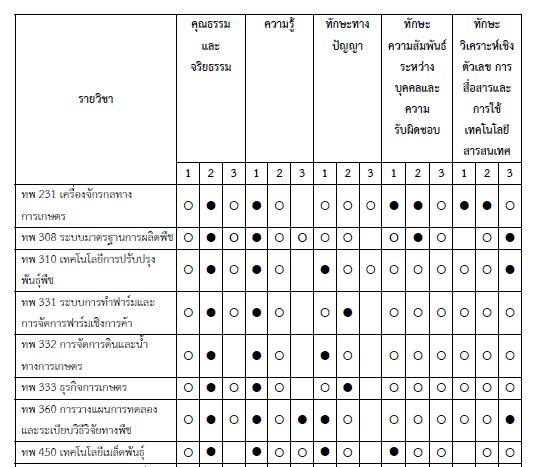 	จากการวิเคราะห์แบบ Bloom taxonomy ในรายวิชาดังกล่าว ผู้เรียนต้องมีการเรียนรู้ generic LO (level U) โดยมี outcome statement  ผลการเรียนรู้ระดับหลักสูตร คือ ต้องมีความรู้พื้นฐานทางด้านสังคมศาสตร์ มนุษย์ศาสตร์ วิทยาศาสตร์และเทคโนโลยี	หลักสูตรได้มีการพัฒนากลยุทธ์การจัดการเรียนการสอนที่ใช้ในการพัฒนาผลการเรียนรู้ในแต่ละด้าน (PLO) ตามมาตรฐานผลการเรียนรู้ 5 ด้าน ระดับปริญญาตรี (มคอ.2 หมวดที่ 2 ข้อ 2 หน้า 86 – 90) และกำหนดให้แต่ละรายวิชาที่สอนต้องมีความสอดคล้องกับผลการเรียนรู้เชิงผลลัพธ์ (OBE) ของหลักสูตรด้วย  ความสอดคล้องกับผลการเรียนรู้ระดับหลักสูตร (PLO) ในระดับรายวิชา รายวิชาต่างๆที่เปิดสอน กำหนดให้อาจารย์ผู้สอนต้องมีการจัดการเรียนการสอนที่บรรลุตามผลลัพธ์การเรียนรู้ระดับหลักสูตร (PLO)  และบรรลุตามมาตรฐานบัณฑิต 5 ด้าน ระดับปริญญาตรี (การจัด CLO แต่ละวิชาต้องมีความสอดคล้องตาม curriculum mapping ใน มคอ.2)  ขอยกตัวอย่างการเขียน มคอ.3 ตามข้อกำหนดของหลักสูตรและสอดคล้องกับ PLO ที่ปรากฎใน มคอ.2 ดังนี้   วิชา พส210 พืชสวนประดับเบื้องต้น (มีการจัดทำหลักสูตรโดยใช้เกณฑ์ AUN-QA และจัดทำ CLO ของรายวิชานี้ ในภาคเรียนที่ 1/2564) คำอธิบายรายวิชา : ความสำคัญของพืชสวนประดับ การจำแนกไม้ดอกไม้ประดับ เทคนิคในการขยายพันธุ์พืชโดยรวม สถานเพาะชำ โรงเรือน และการจัดการฟาร์ม หญ้าสนาม การดูแลรักษาพฤกษชาติ ปัจจัยที่เกี่ยวข้องกับการเจริญเติบโตและการออกดอกทั้งภายในและภายนอก ปัญหาที่มักพบระหว่างการเพาะปลูก การเก็บเกี่ยวและการปฏิบัติหลังการเก็บเกี่ยว ธุรกิจไม้ดอกไม้ประดับพร้อมทั้งกรณีศึกษา 1. ผลการเรียนรู้เฉพาะทาง (Specific PLO)2. ผลการเรียนรู้ทั่วไป (Generic PLO)3. การพัฒนาทักษะการเรียนรู้ตลอดชีวิต (Life-long Learning) ความเชื่อมโยงผลการเรียนรู้ระดับหลักสูตร (PLO) สู่ระดับรายวิชา (CLO)ตารางที่ 2 ความสัมพันธ์ระหว่างผลการเรียนรู้ กับหลักสูตร กับความต้องการของผู้มีส่วนได้ส่วนเสียF-Fully fulfilled 		M-Moderately fulfilled 		P-Partially fulfilled2. หลักสูตรมีองค์ประกอบที่ชัดเจนและสัมพันธ์เชื่อมโยงกัน มีการบูรณาการเนื้อหาระหว่างรายวิชา	หลักสูตรมีการกำหนดให้อาจารย์ผู้สอนในทุกรายวิชาที่เปิดสอน ได้จัดทำ OBE ในระดับหลักสูตร, การพัฒนา PLOs ระดับหลักสูตร และวิเคราะห์ผลการเรียนรู้ที่คาดหวังของบัณฑิตและผู้เรียนที่สอดคล้องกับมาตรฐานคุณวุฒิของหลักสูตร ดังปรากฏใน มคอ.2 ตารางที่ 6 (หน้า 98) และสร้างความเชื่อมโยงกันและบูรณาการเนื้อหาระหว่างรายวิชา ยกตัวอย่างเช่น  วิชาหลักสถิติ (หมวดวิชาศึกษาทั่วไป) มีการสอนสถิติเบื้องต้น สูตรและทฤษฎีต่างๆ เป็นพื้นฐานความรู้ความเข้าใจ สามารถนำความรู้ไปใช้ในการเรียนในรายวิชาวางแผนการทดลองและระเบียบวิชาทางพืช (หมวดวิชาเฉพาะ กลุ่มวิชาเอกบังคับ) หรือวิชาปัญหาพิเศษ เป็นต้น ตัวอย่างแสดงความสัมพันธ์ PLO ของรายวิชา กับผลการเรียนรู้ที่สอดคล้องกับมาตรฐานคุณวุฒิของหลักสูตร 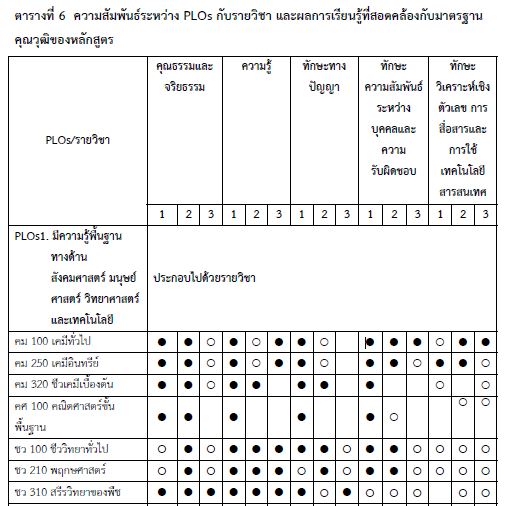 คณะกรรมการประจำหลักสูตร สาขาวิชาเทคโนโลยีการผลิตพืช ม.แม่โจ้-ชุมพร และ ม.แม่โจ้ วิทยาเขตแพร่ เฉลิมพระเกียรติ ที่ทำหลักสูตรฯ ร่วมกัน ได้ประสานงานกันจัดทำองค์ประกอบ OBE และจัดทำ PLO ให้สอดคล้องกับผลการเรียนรู้ที่ความคาดหวัง ในแต่ละชั้นปีและตลอดทั้งหลักสูตร ตามข้อเสนอแนะของผู้ใช้บัณฑิตและกรรมการวิชาการของมหาวิทยาลัยแม่โจ้ และกองบริการการศึกษา มหาวิทยาลัยแม่โจ้ ดังปรากฏใน มคอ.2 และได้มีการจัดทำ course structure ของรายวิชาที่สามารถแสดงให้เห็นผลการเรียนรู้คาดหวังในแต่ละชั้นปี สอดคล้องกับมาตรฐานบัณฑิต โดยมีการบูรณาการระหว่างรายวิชาพื้นฐานและรายวิชาเฉพาะ ดังปรากฏใน ตารางที่ 9 และ curriculum mapping, PLO, LO ของหลักสูตรกับมาตรฐานผลการเรียนรู้ 5 ด้าน ซึ่งแสดงในตารางที่ 7 ในมคอ.2 หน้า 102 นอกจากนี้ หลักสูตรได้มีการจัดทำ มคอ.5 และ มคอ.6 การตอบรับการทำงานของบัณฑิตจากสถานประกอบการ บริษัทเอกชนต่างๆ หน่วยงานภาครัฐต่างๆ (stakeholder) มาปรับปรุงพัฒนาหลักสูตร เช่น บริษัทอาร์ดีเกษตรพัฒนา สำนักงานเกษตรอำเภอละแม จ.ชุมพร ศูนย์วิจัยพืชสวนชุมพร บริษัทออร์แกนิคเวย์ จำกัด เป็นต้น 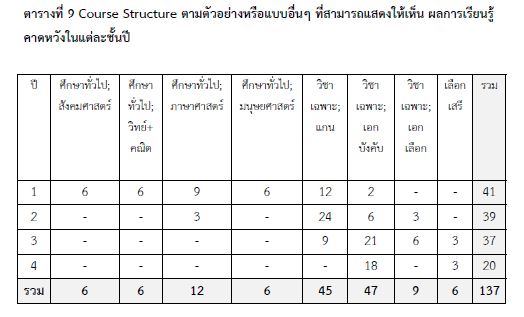 Req.-1.4 : 	The programme to show that the requirements of the stakeholders, especially the external stakeholders, are gathered, and that these are reflected in the expected learning outcomes.หลักสูตรฯ ได้มีการพัฒนาและปรับปรุง PLO ของหลักสูตรอย่างสม่ำเสมอเพื่อให้ได้ผลลัพธ์การเรียนรู้ที่สอดคล้องกับหลักสูตรและความต้องการของ stakeholder ช่วงปี 2564 ที่ผ่านมาหลักสูตรได้มีการจัดทำการประชุมเพื่อวางแผนการดำเนินการในการรรับฟังเสียงสะท้อนจากstakeholder หลักสูตรได้ออกแบบเครื่องมือสำหรับเก็บข้อมูล Stakeholder แต่ละกลุ่มโดยแบ่งกลุ่ม Stakeholder  ออกเป็น 2 ส่วน คือ ส่วนที่เป็น Primary data group และ กลุ่ม Secondary data group พร้อมเก็บข้อมูลกลุ่มผู้มีส่วนได้ส่วนสียในแต่ละกลุ่มเพื่อนำข้อมูลความต้องการมาจัดกลุ่มความต้องการ   เพื่อนำความต้องการต่าง ๆ มาใช้ในการการพัฒนานักศึกษาและประเมิน PLO ของหลักสูตร ซึ่งนำมาสู่ผลของการกำหนดผลลัพธ์การเรียนรู้ของหลักสูตรและการนำไปปรับปรุงหลักสูตรในการปรับปรุงหลักสูตร พ.ศ. 2566 ดังนี้ตารางแสดงกลุ่ม Stakeholder  ของหลักสูตร 	จากการเก็บข้อมูลความต้องการของ Stakeholder  นั้นหลักสูตรได้จัดลำดับและจัดกลุ่มความต้องการของกลุ่มผู้มีส่วนได้ส่วนเสีย ดังนี้ ตารางแสดงความต้องการของผู้มีส่วนได้ส่วนเสีย	ความต้องการของกลุ่ม stakeholder  นำมาออกแบบวิเคราะห์ PLOs  ของหลักสูตรให้สามารถกำหนดผลลัพธ์การเรียนรู้ของหลักสูตรที่ชัดเจนมากขึ้น ซึ่ง PLOs เดิม เป็นลักษณะที่กว้าง อาจจะวัดและประเมินยาก จึงดำเนินการปรับใหม่ดังนี้  	ตารางแสดง PLOs  ของหลักสูตร 	จะเห็นได้ว่าหลักสูตรฯ ได้มีการจัดทำ PLO ที่เน้นการพัฒนาทั้ง Knowledge Skills และ Attitude ทำให้เห็นว่าหลักสูตรต้องการที่จะพัฒนานักศึกษาให้มีความรู้และทักษะในด้านต่างๆ อีกทั้งยังพิจารณาให้นักศึกษามีทักษะการปฏิบัติงานอย่างสร้างสรรค์ สามารถแก้ไขปัญหาเฉพาะหน้าได้ โดยประยุกต์ใช้ในการเรียนรู้ได้ตลอดชีวิต (Life Long Learning) ซึ่งถือได้ว่าเป็น Soft Skill ที่นักศึกษาที่จบในหลักสูตรนี้พึงมีและ Stakeholder ได้มีส่วนสำคัญอย่างมากในการกำหนด PLO ของหลักสูตรมาโดยตลอด รวมไปจนถึงการปรับเปลี่ยน PLO ที่ได้มีการใช้ในปี 2564 และปรับใหม่ในปี 2565 หรือใช้ในหลักสูตรปรับปรุง ดังตาราง สิ่งที่ไม่เป็นไปตามเกณฑ์ (GAP Analysis) : เนื่องจากชุมพรใช้หลักสูตรของแพร่ ทำให้ทางชุมพรมีส่วนร่วมในการเก็บข้อมูลวิเคราะห์ความต้องการของผู้มีส่วนได้ส่วนเสียน้อยจะพัฒนาให้เป็นไปตามเกณฑ์อย่างไร (การปิด GAP) : ได้ดำเนินการกระบวนการวิเคราะห์ และรวบรวมควมต้องการของผู้มีส่วนได้ส่วนเสียอย่างละเอียดและครอบคลุมมากยิ่งขึ้นผลการพัฒนาตามเกณฑ์เป็นอย่างไร (เปรียบเทียบผลการดำเนินงานกับเกณฑ์) : ทำให้ได้ผลลัพธ์การเรียนรู้ที่ชัดเจนตอบสนองต่อผู้มีส่วนได้ส่วนเสียมากยิ่งขึ้น ทำให้หลักสูตรเป็นที่ต้องการตอบสนองต่อความต้องการของผู้ใช้บัณฑิตReq.-1.5 : 	The programme to show that the expected learning outcomes are achieved by the students by the time they graduateB.หลักสูตรวิทยาศาสตรบัณฑิต สาขาวิชาเทคโนโลยีการผลิตพืช มีหน่วยกิต รวมตลอด 137 หน่วยกิต แสดงใน มคอ. 2 หัวข้อ 3.1.2 โครงสร้างหลักสูตร โดยความรู้ทั่วไป (basic courses) (หมวดวิชาศึกษาทั่วไป ในกลุ่มวิชาสังคมศาสตร์, มนุษยศาสตร์, ภาษาอังกฤษ, วิทยาศาสตร์และคณิตศาสตร์) จะปรากฎในวิชาบังคับ 30 หน่วยกิต กำหนดรายวิชาหมวดวิชาเฉพาะ 101 หน่วยกิต หมวดวิชาเลือกเสรี 6 หน่วยกิต ซึ่งวิชาเฉพาะทาง ปรากฏในหมวดวิชาเฉพาะ (กลุ่มวิชาเอกบังคับ 47 หน่วยกิต), กลุ่มวิชาเอกเลือก 9 หน่วยกิต, หมวดวิชาเลือกเสรี 6 หน่วยกิต วิชาปัญหาพิเศษ 3 หน่วยกิต และวิชาสหกิจศึกษา หรือการเรียนรู้อิสระหรือ การศึกษา ฝึกงาน หรือฝึกอบรม โดยให้เลือก 1 รายวิชา จำนวน 9 หน่วยกิต  ทั้งนี้เนื้อหาของหลักสูตรได้พัฒนาตามข้อปฏิบัติของกรอบมาตรฐานคุณวุฒิระดับอุดมศึกษาแห่งชาติ (TQF) และมีการจัดการเรียนการสอนโดยใช้ OBE (outcome base education) เพื่อจัดทำ มคอ.ของหลักสูตร  	ในหลักสูตร ในบางรายวิชาจะมีความเกี่ยวเนื่องกัน โดยกำหนดให้มีวิชาบังคับก่อน หรือต้องมีการปูพื้นฐานก่อนจึงเรียนวิชาที่ประยุกต์มากยิ่งขึ้น เช่น ปีที่ 1 ให้เรียนวิชา ชีววิทยาทั่วไป เมื่อขึ้นชั้นปีที่ 2 จึงจะเรียนด้านชีวเคมี ชั้นปีที่ 3 เทคโนโลยีปรับปรุงพันธุ์พืชและสรีรวิทยาของพืช เทคโนโลยีการผลิตพืชไร่เศรษฐกิจ เป็นต้น  ทั้งนี้เพื่อให้ผู้เรียนมีพื้นฐานที่มากเพียงพอและมีความรู้ ความเข้าใจสามารถประยุกต์ความรู้ที่เรียนมาได้เพิ่มมากขึ้นเรื่อย ๆ กระทั่งสามารถวิเคราะห์องค์ความรู้ เช่น มีความรู้ความเข้าใจในกลไกทางชีวเคมีที่เกี่ยวกับพืชและสรีรวิทยาของพืชได้เป็นอย่างดีเมื่อเรียนชั้นปีที่ 4 และในชั้นปีที่ 4 สามารถทำงานวิจัยหรือปัญหาพิเศษ แก้ไขปัญหาด้วยความรู้ในเชิงวิชาการเบื้องต้นได้ พร้อมสามารถนำเสนอในที่ประชุมได้ เพื่อฝึกทักษะด้านการแก้ไขปัญหาเฉพาะหน้าและให้มีความรู้เชิงลึกในทางวิชาการที่เรียนมาตั้งแต่ปีที่ 1 -4  เป็นต้น 	หลักสูตรได้กำหนด OBE และกำหนดให้อาจารย์ผู้สอนในรายวิชาต่างๆ จัดทำ มคอ.3, มคอ.5 และ มคอ.7 เพื่อใช้เป็นแผนการสอน และปรับปรุงพัฒนา กระบวนการติดตามประเมินผลในแต่ละรายวิชา รวมทั้ง ใช้พัฒนาหลักสูตรการจัดการเรียนการสอน ให้ผู้เรียนหรือผู้สนใจได้เข้าถึงข้อมูลประกอบการเรียนการสอนและแผนการเรียนการสอนได้ง่ายขึ้นโดยมีการนำเสนอ มคอ.3 ในระบบฐานข้อมูลอินเตอร์เน็ตที่สืบค้นได้ง่าย และมีความทันสมัยของข้อมูลทุกภาคการศึกษา  	หลักสูตรประกอบด้วยรายวิชาพื้นฐาน รายวิชาระดับกลางจนถึงรายวิชาเฉพาะทาง รวมถึงการทำโครงงานสหกิจหรือวิจัยสหกิจ และปัญหาพิเศษ	ได้มีการพัฒนาหลักสูตร ตามข้อปฏิบัติของกรอบมาตรฐานคุณวุฒิระดับอุดมศึกษาแห่งชาติ (TQF) ซึ่งหลักสูตรวิทยาศาสตรบัณฑิต สาขาวิชาเทคโนโลยีการผลิตพืช มีหน่วยกิต รวมตลอด 137 หน่วยกิต แสดงใน มคอ. 2 หัวข้อ 3.1.2 โครงสร้างหลักสูตร โดยความรู้ทั่วไป (basic courses) (หมวดวิชาศึกษาทั่วไป ในกลุ่มวิชาสังคมศาสตร์, มนุษยศาสตร์, ภาษาอังกฤษ, วิทยาศาสตร์และคณิตศาสตร์) และหมวดวิชาเฉพาะ ทั้งรายวิชาบังคับ กลุ่มวิชาเอกบังคับ กลุ่มวิชาเอกเลือก เลือกเสรี รวมทั้งวิชา            สหกิจศึกษา ซึ่งเป็นการฝึกงานในสถานประกอบการจริง และวิชาปัญหาพิเศษ ซึ่งผู้เรียนจะได้มีทักษะประสบการณ์ในการทำวิจัยเบื้องต้น	รายวิชาบังคับ เป็นการเสริมพื้นฐานด้านเทคโนโลยีการผลิตพืชที่ของนักศึกษาแต่ละรายเรียน (the intermediate and the courses specialised courses) ดังนี้	กลุ่มวิชาเอกบังคับ ทพ 130 ปฏิบัติงานฟาร์ม   ทพ 131 ปฏิบัติงานฟาร์ม  	 ทพ 200 เทคโนโลยีการผลิตพืช   ทพ 231 เครื่องจักรกลทางการเกษตร   ทพ 308 ระบบมาตรฐานการผลิตพืช   ทพ 310 เทคโนโลยีการปรับปรุงพันธุ์พืช  	 ทพ 331 ระบบการทำฟาร์มและการจัดการฟาร์มเชิงการค้า  	 ทพ 332 การจัดการดินและน้ำทางการเกษตร  ทพ 333 ธุรกิจการเกษตร  ทพ 350 เทคโนโลยีหลังการเก็บเกี่ยว  ทพ 360 การวางแผนการทดลองและระเบียบวิธีวิจัยทางพืช   ทพ 450 เทคโนโลยีเมล็ดพันธุ์   ทพ 461 เทคโนโลยีสารสนเทศในระบบเกษตร  ทพ 493 ปัญหาพิเศษ ทพ 494 สัมมนา   	หลักสูตร ได้เปิดโอกาสให้ผู้เรียนได้เลือกเรียน 1 รายวิชา เพื่อเพิ่มทักษะวิชาการและเรียนรู้จากประสบการณ์จริงในสถานประกอบการ สถานที่ฝึกงาน ฟาร์มเชิงการค้า หรือพื้นที่เกษตรกรรม ดังนี้ มช 497 สหกิจศึกษา หรือ 9 (ปฏิบัติไม่น้อยกว่า 16 สัปดาห์) หรือ มช 498 การเรียนรู้อิสระ หรือ 9 (ปฏิบัติไม่น้อยกว่า 16 สัปดาห์) หรือ มช 499 การศึกษา หรือ ฝึกงาน หรือ ฝึกอบรมต่างประเทศ 9 (ปฏิบัติไม่น้อยกว่า 16 สัปดาห์)	กลุ่มวิชาเอกเลือก นักศึกษาสามารถเลือกตามความต้องการเป็นการวิชาเฉพาะทาง (specialised courses) ที่ผู้เรียนต้องการเข้าใจวิชาการในมุมลึก จำนวน 9 หน่วยกิต และหมวดวิชาเลือกเสรี 6 หน่วยกิต โดยรายวิชาต่างๆ เพื่อให้ผู้เรียนสามารถเลือกได้ตามความถนัดและความต้องการของผู้เรียน ดังนี้  ทพ 201 เทคโนโลยีการขยายพันธุ์พืช ทพ 301 เทคโนโลยีการผลิตพืชไร่เศรษฐกิจ ทพ 302 เทคโนโลยีการผลิตไม้ดอกไม้ประดับ ทพ 303 เทคโนโลยีการผลิตพืชสวนเศรษฐกิจ ทพ 304 เทคโนโลยีการผลิตพืชสมุนไพรและเครื่องเทศ ทพ 305 เทคโนโลยีการผลิตเห็ดเศรษฐกิจ ทพ 306 เทคโนโลยีการผลิตไม้ผลเศรษฐกิจ ทพ 330 เทคโนโลยีเกษตรอัจฉริยะ ทพ 340 การจัดการทรัพยากรการเกษตรและสิ่งแวดล้อม ทพ 410 เทคโนโลยีการเพาะเลี้ยงเนื้อเยื่อพืช ทพ 411 เทคโนโลยีการผลิตพืชโดยไม่ใช้ดิน ทพ 451 เทคโนโลยีชีวภาพทางพืช 3 ทพ 492 การฝึกงานในการเรียนการสอนของหลักสูตร ได้จัดให้มีห้องปฏิบัติการเฉพาะทางรองรับการเรียนการสอน อาทิเช่น ห้องพิพิธภัณฑ์แมลง รองรับวิชากีฎวิทยาและงานวิจัย ปัญหาพิเศษที่เกี่ยวข้อง ห้องปฏิบัติการเพาะเลี้ยงเนื้อเยื่อ รองรับรายวิชา เพาะเลี้ยงเนื้อเยื่อพืชและงานวิจัย ปัญหาพิเศษที่เกี่ยวข้องห้องปฏิบัติการเทคโนโลยีชีวภาพ รองรับวิชา เทคโนโลยีชีวภาพทางพืช เป็นต้น การจัดการเรียนการสอนจะมีการเชื่อมโยงและบูรณาการระหว่างรายวิชาอย่างต่อเนื่องสัมพันธ์กันยกตัวอย่างเช่น เมื่อนักศึกษาอยู่ชั้นปีที่ 1 การสอนเน้นทักษะความรู้ทั่วไปในกลุ่มวิชาสังคมศาสตร์และมนุษย์ศาสตร์ อย่างละ 6 หน่วยกิต โดยเลือกเรียนจากวิชาต่างๆในแต่ละกลุ่มวิชาตามแผนการเรียน เช่น ภาษาอังกฤษพื้นฐาน เพื่อการสืบค้นข้อมูลงานวิจัยต่างๆในระบบออนไลน์ และร่วมฟังสัมมนาวิชาการ เป็นต้น  เมื่อนักศึกษาอยู่ชั้นปีที่ 2 จะมีการสอนในวิชาที่เป็นวิทยาศาสตร์เชิงประยุกต์ที่เกี่ยวข้องกับงานด้านเทคโนโลยีการผลิตพืช ยกตัวอย่างเช่น ชีวเคมีเบื้องต้น เพื่อให้มีพื้นฐานในการเรียนวิชาต่อไปที่เกี่ยวข้อง เช่น ชีวเคมีขององค์ประกอบในเมล็ดพันธุ์ เมื่อนักศึกษาเรียนอยู่ชั้นปีที่ 3 ได้จัดให้มีการเรียนวิชาที่เฉพาะทางของสาขาวิชามากยิ่งขึ้น เช่น การวางแผนการทดลองและระเบียบวิธีวิจัยทางพืช เพื่อให้นักศึกษารู้จักการวางแผนการทดลองวิจัยได้อย่างถูกต้อง 	สำหรับนักศึกษาในระดับชั้นปีที่ 4 เน้นวิชาภาคปฏิบัติการ มีการฝึกงานนอกสถานที่ และสถานประกอบการต่างๆ เพื่อเสริมสร้างประสบการณ์ใหม่ๆ ก่อนออกสู่ตลาดแรงงานในอนาคต โดยมีการนำผลการเรียนรู้ที่คาดหวัง ELO มาจัดทำรายละเอียดของหลักสูตรให้สามารถตอบสนองและบบลุตามผลลัพธ์การเรียนรู้ที่กำหนด และได้กำหนด YLO และ CLO ให้สอดคล้องกับ PLO ของหลักสูตร พร้อมทั้งออกแบบและวางแผนเพื่อปรับปรุงโคงสร้างหลักสูตรใหม่ให้สอดคล้องตามผลลัพธ์การเรียนรู้ของหลักสูตร ทั้งนี้ จะมีการประเมินผลการเรียนการสอนของอาจารย์ในแต่ละวิชาผ่านระบบออนไลน์โดยทางเวปไซต์ของมหาวิทยาลัยโดยนักศึกษาเป็นผู้ประเมินด้วยตนเอง หากไม่ประเมินระบบจะไม่เปิดโอกาสให้ทราบคะแนนเกรดวิชาต่างๆ (หลักฐาน: เวปไซต์ระบบฐานข้อมูล mju emanage หรือระบบสารสนเทศเพื่อการบริหารของมหาวิทยาลัยแม่โจ้https://erp.mju.ac.th/userAuthentication.aspx?typeAuthentication=1)สิ่งที่ไม่เป็นไปตามเกณฑ์ (GAP Analysis) : หลักสูตรได้วิเคราะห์การบรรลุผลลัพธ์การเรียนรู้ของหลักสูตรในภาพรวม โดยวิธีการทวนสอบ ซึ่งต้องจัดทำเกณฑ์การวัด เครื่องมือวัด และการกำหนดผู้ที่จะทำการวัดให้ชัดเจน และมีประสิทธิภาพมากยิ่งขึ้นจะพัฒนาให้เป็นไปตามเกณฑ์อย่างไร (การปิด GAP) :  หลักสูตรต้องวิเคราะห์ผลลัพธ์การเรียนรู้ภาพรวมในหลักสูตร (YLO) โดยจัดทำเครื่องมือวัดและระบุเกณฑ์การวัดในระดับรายวิชา และมีกระบวนการติดตามตรวจสอบการดำเนินงานของอาจารย์ผู้สอนในทุกรายวิชาผลการพัฒนาตามเกณฑ์เป็นอย่างไร (เปรียบเทียบผลการดำเนินงานกับเกณฑ์) : ทำให้สามารถระบุผลลัพธ์การเรียนรู้ของหลักสูตรที่ชัดเจน ได้ตามระยะเวลาที่ผู้เรียนศึกษาอยู่ในหลักสูตร  ตอบสนองต่อผู้มีส่วนได้ส่วนเสียมากยิ่งขึ้น Criterion 2 : Programme Structure and ContentReq.-2.1 : 	The specifications of the programme and all its coursesc are shown to be comprehensive, up-to-date, and made available and communicated to all stakeholders.หลักสูตรมีกระบวนการกำหนดข้อมูล/ข้อกำหนด/คุณลักษณะของหลักสูตรและรายวิชาให้มีความครบถ้วน ทันสมัย-เป็นปัจจุบัน พร้อมใช้งาน หลักสูตรได้จัดทำข้อมูลในสื่อต่าง ๆ ที่มีการเผยแพร่ประชาสัมพันธ์ได้มีการปรับปรุงให้เป็นข้อมูลชุดเดียวกัน , กรณี มคอ.2 ที่เผยแพร่ได้เผยแพร่ในเวปไซต์สำนักบริหารและพัฒนาวิชาการ (http://www.education.mju.ac.th/www/Document.aspx?ID=3) ซึ่งเป็นฉบับปรับปรุงล่าสุด / มคอ.3 -  มคอ.4 ได้มีการปรับปรุงก่อนเปิดภาคการศึกษา ตามปฏิทินการดำเนินงาน มคอ.ตามแผนงานระดับมหาวิทยาลัย (http://www.education.mju.ac.th/www/Document.aspx?ID=19) ทั้งนี้ นักศึกษา ผู้ปกครอง อาจารย์ และผู้สนใจสามารถตรวจสอบไฟล์ มคอ.3 - 5 ได้ก่อนเปิดเทอม ในทุกภาคการศึกษา มีการอัพเดทข้อมูล มคอ.และกำหนดให้อาจารย์ผู้สอนต้องส่งข้อมูลก่อนเปิดการสอนในทุกรายวิชา (www.education.mju.ac.th/informationSystem/) โดยแยกเป็นรายคณะและรายวิชา  หลักสูตรจัดทำกระบวนการในการเผยแพร่สื่อสารข้อมูล/ข้อกำหนด/คุณลักษณะของหลักสูตรและรายวิชา ไปยังผู้มีส่วนได้ส่วนเสียแต่ละกลุ่ม เพื่อให้เข้าถึงหรือเกิดความเข้าใจที่ตรงกัน โดยผ่านช่องทางเวปไซต์ของมหาวิทยาลัย www.education.mju.ac.th/informationSystem/   ผู้สอนหรือภาควิชามีกลยุทธ์การเรียนและการสอนที่ชัดเจน (สิ่งอ้างอิง: มคอ.2 (OBE และ PLO), แผนการสอนกำหนดใน มคอ.3, มคอ.5 และ มคอ.7) ผู้สอนหรือภาควิชามีกลยุทธ์การเรียนและการสอนที่ชัดเจน มีช่องทางการเข้าถึงข้อมูลที่สะดวก เช่น เวปไซต์ของกองบริการการศึกษาของมหาวิทยาลัย และข้อมูลชัดเจน มีการอัพเดทให้ทันสมัยตลอดเวลา และหลักสูตรได้จัดทำ OBE และ PLO ในระดับหลักสูตรที่ชัดเจน (ปรากฏใน มคอ.2 และเอกสารแนบ) และได้กำหนดให้แต่ละรายวิชาได้จัดทำ มคอ.3, มคอ.5 และ มคอ.7 แล้วนำไฟล์ข้อมูลต่างๆ อัพโหลดขึ้นบนเวปไซต์ฐานข้อมูลกลางของมหาวิทยาลัย ในทุกต้นภาคการศึกษา (เวปไซด์ของกองบริการการศึกษา) ซึ่งผู้เรียนหรือผู้สนใจสามารถสืบค้นข้อมูลได้ง่าย สะดวก และประหยัดเวลา ผ่านทางเวปไซต์ www.education.mju.ac.th/informationSystem/  2.1.2 กิจกรรมการเรียนการสอนมีความสอดคล้องกับข้อกำหนด/คุณลักษณะของหลักสูตรและรายวิชา และต้องให้บรรลุผลสำเร็จตามผลการเรียนรู้ที่คาดหวัง 	ประเด็นที่ 1. มีกลยุทธ์การเรียนการสอนที่กระตุ้นให้ผู้เรียนสามารถบรรลุผลการเรียนรู้ที่คาดหวัง ผู้เรียนได้ความรู้และสามารถใช้ความรู้ในเชิงวิชาการ	อาจารย์ผู้สอนมีกลยุทธ์การเรียนการสอนที่กระตุ้นให้ผู้เรียนสามารถบรรลุผลการเรียนรู้ที่คาดหวัง แสดงใน มคอ.2 ในหมวดที่ 4 ผลการเรียนรู้ กลยุทธ์การสอนและการประเมินผล พร้อมตัวชี้วัดผลสำเร็จของกลยุทธ์ แบ่งเป็น 2 ประเด็น คือ หมวดที่ 4 ประเด็นที่ 1 การพัฒนาคุณลักษณะพิเศษของนักศึกษา ให้เป็นบัณฑิตที่มีทักษะในการผลิตพืชอย่างมีมาตรฐานและปลอดภัยบนพื้นฐานปรัชญาเศรษฐกิจพอเพียงที่ยั่งยืน  กลยุทธ์การส่งเสริมภาวะผู้นำให้กับผู้เรียน   กลยุทธ์การพัฒนานักศึกษาในด้านความรู้ความสามารถในการประกอบกิจการธุรกิจเกษตร  กลยุทธ์การพัฒนานักศึกษาด้านภาษาอังกฤษ  และกลยุทธ์การพัฒนานักศึกษาด้านเทคโนโลยีสารสนเทศ เพื่อการสืบค้นข้อมูลวิจัยและงานวิชาการต่างๆ    	ประเด็นที่ 2 คือ การพัฒนาผลการเรียนรู้ในแต่ละด้าน ตามมาตรฐานผลการเรียนรู้ 5 ด้าน ระดับปริญญาตรี มหาวิทยาลัยแม่โจ้ โดยใช้กลยุทธ์เพื่อพัฒนาผลการเรียนรู้แต่ละด้านให้สอดคล้องตรงกับผลการเรียนรู้ที่คาดหวัง (สอดคล้องตาม มคอ.2) สามารถแบ่งเป็น PLO 1- PLO3 ดังนี้Program Learning Outcomes ของหลักสูตรสาขาวิชาเทคโนโลยีการผลิตพืช ตารางที่ 1 ผลการเรียนรู้ระดับหลักสูตร และสอดคล้องกับ bloom TaxonomyBloom’s taxonomy: U= Remembering/Understanding, A= Applying/Analyzing, E= Evaluating/Creatingหลักสูตรมีการเผยแพร่และประชาสัมพันธ์หลักสูตรและกิจกรรมจัดการเรียนการสอนผ่านสื่อออนไลน์ต่างๆ ไปยังผู้มีส่วนได้ส่วนเสีย เช่น เวปไซต์ของมหาวิทยาลัยแม่โจ้-ชุมพร เฟซบุ๊คของมหาวิทยาลัยแม่โจ้-ชุมพร และเฟซบุ๊คเวปเพจของหลักสูตร สาขาเทคโนโลยีการผลิตพืช เพื่อเผยแพร่ให้ข้อมูลโครงสร้างหลักสูตร การเรียนการสอน แนวทางการประกอบอาชีพของบัณฑิตที่สำเร็จการศึกษา ซึ่งเวปเพจหลักสูตรนับเป็นการสร้างเครือข่ายกันอย่างเป็นรูปธรรมในระหว่างศิษย์ปัจจุบัน ศิษย์เก่า ผู้ใช้บัณฑิต ผู้ปกครอง และอาจารย์ประจำหลักสูตร (หลักฐานอ้างอิง: เวปเพจของหลักสูตร สาขาเทคโนโลยีการผลิตพืช  https://web.facebook.com/ สาขาเทคโนโลยีการผลิตพืช-มหาวิทยาลัยแม่โจ้-ชุมพร-1441575309460919 ) สิ่งที่ไม่เป็นไปตามเกณฑ์ (GAP Analysis) :  เนื่องจากใช้หลักสูตรเดียวกับมหาวิทยาลัยแม่โจ้ วิทยาเขตแพร่ จึงทำให้ไม่สามารถออกแบบหลักสูตรได้เอง 100% จะพัฒนาให้เป็นไปตามเกณฑ์อย่างไร  :  ได้ดำเนินการจัดทำหลักสูตรปรับปรุง พ.ศ. 2566 พืชศาสตร์  ซึ่งสภามหาวิทยาลัยได้อนุมัติหลักการแล้ว อยู่ระหว่างแจ้งผลไปยัง สกอ. Req.-2.2 : 	The design of the curriculum is shown to be constructively alignedD with achieving the expected learning outcomes.		หลักสูตรได้จัดทำกระบวนการในการออกแบบหลักสูตร (หรือรายวิชา) ที่แสดงถึงความสอดคล้องหรือการนำไปสู่การบรรลุผลการเรียนรู้ที่คาดหวัง (หลักฐานอ้างอิง: มคอ.2, มคอ.3) ดังนี้   1. กิจกรรมการเรียนการสอนมีความสอดคล้องกับการบรรลุผลสำเร็จตามผลการเรียนรู้ที่คาดหวัง)	1.1 มีกลยุทธ์การเรียนการสอนที่กระตุ้นให้ผู้เรียนสามารถบรรลุผลการเรียนรู้ที่คาดหวัง ผู้เรียนได้ความรู้และสามารถใช้ความรู้ในเชิงวิชาการ	อาจารย์ผู้สอนมีกลยุทธ์การเรียนการสอนที่กระตุ้นให้ผู้เรียนสามารถบรรลุผลการเรียนรู้ที่คาดหวัง แสดงใน มคอ.2 ในหมวดที่ 4 ผลการเรียนรู้ กลยุทธ์การสอนและการประเมินผล พร้อมตัวชี้วัดผลสำเร็จของกลยุทธ์ แบ่งเป็น 2 ประเด็น คือ หมวดที่ 4 ประเด็นที่ 1 การพัฒนาคุณลักษณะพิเศษของนักศึกษา ให้เป็นบัณฑิตที่มีทักษะในการผลิตพืชอย่างมีมาตรฐานและปลอดภัยบนพื้นฐานปรัชญาเศรษฐกิจพอเพียงที่ยั่งยืน  กลยุทธ์การส่งเสริมภาวะผู้นำให้กับผู้เรียน   กลยุทธ์การพัฒนานักศึกษาในด้านความรู้ความสามารถในการประกอบกิจการธุรกิจ  กลยุทธ์การพัฒนานักศึกษาด้านภาษาต่างประเทศ  และกลยุทธ์การพัฒนานักศึกษาด้านเทคโนโลยีสารสนเทศ   	1.2 มีการจัดการศึกษาเพื่อพัฒนาผลการเรียนรู้ในแต่ละด้าน ตามมาตรฐานผลการเรียนรู้ 5 ด้าน ระดับปริญญาตรี มหาวิทยาลัยแม่โจ้ โดยใช้กลยุทธ์เพื่อพัฒนาผลการเรียนรู้แต่ละด้านให้สอดคล้องตรงกับผลการเรียนรู้ที่คาดหวัง (สอดคล้องตาม มคอ.2) สามารถแบ่งเป็น PLO 1- PLO3 ดังนี้Program Learning Outcomes ของหลักสูตรสาขาวิชาเทคโนโลยีการผลิตพืช ตารางที่ 1 ผลการเรียนรู้ระดับหลักสูตร และสอดคล้องกับ bloom TaxonomyBloom’s taxonomy: U= Remembering/Understanding, A= Applying/Analyzing, E= Evaluating/Creatingตารางที่ 2 ตัวอย่างความสัมพันธ์ระหว่างผลการเรียนรู้ที่คาดหวังในด้านความรู้ (PLO2) กับวิธีการสอนหรือกลยุทธ์การเรียนการสอน (Approach 1, 2)  (ดูรายละเอียดประกอบในเล่ม มคอ.2)  หมายเหตุ  ผลการเรียนรู้ที่คาดหวัง หรือ PLO 1 ถึง PLO 3 ดังนี้ 	PLO1: บัณฑิตมีความรู้พื้นฐานทางด้านสังคมศาสตร์ มนุษย์ศาสตร์ และวิทยาศาสตร์ 	PLO2: บัณฑิตสามารถผลิตพืชเศรษฐกิจบนพื้นฐานปรัชญาเกษตรพอเพียง ยั่งยืน และเป็นมิตรกับสิ่งแวดล้อม	PLO3: บัณฑิตมีความสามารถนำองค์ความรู้ทางด้านเทคโนโลยีการผลิตพืชไปประยุกต์ใช้ในการทำงาน มีความสามารถในการแก้ไขปัญหาในการประกอบอาชีพเพื่อการดำเนินชีวิตประจำวัน ยกตัวอย่างเช่น บัณฑิตมีความสามารถประยุกต์ใช้ความรู้ในการเรียนวิชา ทพ360 การวางแผนการทดลองและระเบียบวิธีวิจัยทางพืช เพื่อมาใช้วางแผนงานวิจัย ปัญหาพิเศษของตนเองหรือวางแผนทดลองในสถานที่ฝึกปฏิบัติงานและฝึกสหกิจ เพื่อให้งานทดลองต่างๆบรรลุตามวัตถุประสงค์และเสร็จตามระยะเวลาที่กำหนด   กลยุทธ์การสอน/ เทคนิคการจัดการเรียนการสอน  กลยุทธ์การสอนที่ใช้พัฒนาการเรียนรู้ด้านความรู้ ประกอบด้วยวิธีการ (methods) ภายใต้กระบวนการของกิจกรรมในระดับรายวิชาต่างๆ ดังนี้  	1) ผู้สอนมีการสร้างเครื่องมือ และเกณฑ์ประเมินแบบ Scoring rubrics ในแต่ละรายวิชา เพื่ออธิบายสัมฤทธิ์ผลของผู้เรียน และสร้างความน่าเชื่อถือเป็นที่ยอมรับให้กับผู้เรียนในเกณฑ์การให้คะแนนของผู้สอนในแต่ละวิชาของหลักสูตร ซึ่งมหาวิทยาลัยแม่โจ้-ชุมพรได้มีการจัดอบรมเรื่องดังกล่าวนี้ให้กับคณาจารย์ประจำหลักสูตร ในปี พศ. 2562 ด้วย   ลักษณะของ Rubrics ที่ใช้ในการเรียนการสอน (Wiggins, 1998) ที่มีความเกี่ยวข้องกับจุดมุ่งหมายการเรียน การจำแนกการปฏิบัติที่เที่ยงตรง ไม่มีการรวมเกณฑ์การให้คะแนน เคราะห์งานอย่างละเอียด สามารถตัดสินและอธิบายคุณภาพงานได้อย่างละเอียด ตัดสินให้คะแนนจากผลงานที่ปฏิบัติมากกว่ากระบวนการ ความตั้งใจทำงาน ซึ่งต้องมีการชี้แจงให้นักศึกษาได้ทราบก่อนการเรียนในต้นเทอม  	อาจารย์ผู้สอนมีการจัดส่งเกณฑ์การให้คะแนนของวิชา โดยใช้เกณฑ์ของ Rubrics บรรจุไว้ใน มคอ.3 ทุกรายวิชา เพื่อให้ผู้เรียนมีความเชื่อมั่นในการให้คะแนนของผู้สอน โดยแจ้งเกณฑ์เหล่านี้ก่อนการเรียน หรือแจ้งเกณฑ์ให้คะแนนชิ้นงานแต่ละชิ้นงาน รูบริค  และเกณฑ์การให้คะแนน  (เขียนไว้ใน มอค.3 และแจกนักศึกษาทราบในคาบเรียนแรก)    (หลักฐานอ้างอิง มคอ.3)   มีการให้คะแนนรูปเล่มรายงาน/การศึกษาค้นคว้า ซึ่งชี้แจงในคาบเรียนแรก และในสื่อออนไลน์ มคอ.3 ของกองบริการการศึกษา 	2) การอภิปรายเป็นกลุ่มโดยนำเนื้อหาที่เรียนมาประสมประสานกับเนื้อหาวิชาอื่นที่เกี่ยวข้อง  	3) การเรียนรู้จากสถานการณ์จริงโดยการศึกษานอกสถานที่ เช่น ศูนย์การเรียนรู้ในชุมชนต่างๆ  	4) ให้นักศึกษาได้ฝึกกระบวนการคิด วิเคราะห์และวิพากษ์ ทั้งในระดับบุคคลและกลุ่ม  5) จัดการสอนหลากหลายรูปแบบภายในชั้นเรียน เช่น การบรรยาย ภาคปฏิบัติการ ภาคสนามในแปลงปลูกพืช เป็นต้น และการเปิดโอกาสให้ผู้เรียนได้มีการแสดงความคิดเห็นและซักถามข้อสงสัย   	6) การค้นคว้าและทำรายงานทั้งเดี่ยวและกลุ่มตามหัวข้อที่เป็นปัจจุบันและผู้เรียนมีความสนใจ  	 Req.-2.3 : 	The design of the curriculum is shown to include feedback from stakeholders, especially external stakeholders.หลักสูตรได้จัดทำกระบวนการนำข้อกำหนด/ความต้องการ/ข้อคิดเห็น/ข้อสะท้อนคิด ของผู้มีส่วนได้ส่วนเสียโดยเฉพาะผู้มีส่วนได้ส่วนเสียภายนอก มาทำการออกแบบหลักสูตร (นอกเหนือจากการนำไปทำผลลัพธ์การเรียนรู้ของหลักสูตร -PLOs) ดังนี้ 	1. หลักสูตรได้มีการพัฒนาปรับปรุงหลักสูตรตามบริบทชุมชนภาคใต้ โดยยังคงยึดแนวทางให้สอดคล้องตาม มคอ.2 ตามหลักสูตรของมหาวิทยาลัยแม่โจ้ วิทยาเขตแพร่ โดยใช้กระบวนการนำข้อกำหนด/ความต้องการ/ข้อคิดเห็น/ข้อสะท้อนคิดของผู้มีส่วนได้ส่วนเสีย เช่น การประชุมวิพากษ์หลักสูตร การสอบถามศิษย์เก่า อาจารย์ประจำหลักสูตร ผู้ปกครอง ตลอดจน นักศึกษาปัจจุบันโดยเฉพาะผู้มีส่วนได้ส่วนเสียภายนอก เช่น นักวิชาการเกษตรจากสถาบัน หน่วยงานราชการและเอกชน มาร่วมประชุมเพื่อหาแนวทางกำหนดโจทย์ร่วม และจัดทำ มคอ.2 ในการออกแบบหลักสูตร และมุ่งเน้นจัดการเรียนการสอนและเน้นผลลัพธ์การเรียนรู้ (LO) ตามปรัชญาของมหาวิทยาลัย ได้แก่: มุ่งมั่นพัฒนาบัณฑิตสู่ความเป็นผู้อุดมด้วยปัญญา อดทน สู้งาน เป็นผู้มีคุณธรรมและจริยธรรม เพื่อความเจริญรุ่งเรืองวัฒนาของสังคมไทยที่มีการเกษตรเป็นรากฐาน รวมทั้งมีวิสัยทัศน์ของมหาวิทยาลัย คือ“เป็นมหาวิทยาลัยชั้นนำที่มีความเป็นเลิศ ทางการเกษตรในระดับนานาชาติ”  และมีปรัชญาของหลักสูตร ดังนี้ มุ่งสร้างบัณฑิตเชี่ยวชาญทางด้านเทคโนโลยีการผลิตพืชเศรษฐกิจ อย่างมีมาตรฐานและปลอดภัย บนพื้นฐานปรัชญาเศรษฐกิจพอเพียงที่ยั่งยืน ซึ่งปรัชญาของมหาวิทยาลัยแม่โจ้ ได้แสดงอย่างเปิดเผยต่อสาธารณชน ผู้มีส่วนได้ส่วนเสียทั้งผู้ใช้บัณฑิต และสถานประกอบการต่างๆ ตลาดแรงงาน ผู้สอนหรือคณาจารย์ รวมทั้งนักศึกษาทุกคนด้วย โดยติดป้ายอย่างชัดเจนไว้ที่อาคารเรียนและในสื่อออนไลน์ แผ่นประชาสัมพันธ์ต่างๆของหลักสูตรและคณะ  ปรัชญาการศึกษาของหลักสูตรมีความชัดเจน และมีการเผยแพร่ให้ผู้มีส่วนได้เสียสามารถได้รับรู้ผ่านช่องทางเวปไซต์ของมหาวิทยาลัยสิ่งที่ไม่เป็นไปตามเกณฑ์ (GAP Analysis) : หลักสูตรอยู่ระหว่างปรับปรุงหลักสูตร ให้เป็นหลักสูตร พืชศาสตร์ (หลักสูตรปรับปรุง พ.ศ.2566) จะพัฒนาให้เป็นไปตามเกณฑ์อย่างไร (การปิด GAP) : หลักสูตรอยู่ระหว่างปรับปรุงหลักสูตร ให้เป็นหลักสูตร พืชศาสตร์ (หลักสูตรปรับปรุง พ.ศ.2566) และอยู่ระหว่างรอการตรวจสอบจาก สกอ.ต่อไป  Req.-2.4 : 	The contribution made by each course in achieving the expected learning outcomes is shown to be clear.กระบวนการออกแบบผลลัพธ์การเรียนรู้รายวิชา (CLOs) ที่สามารถรองรับหรือช่วยผลักดันให้ผู้เรียนผลลัพธ์การเรียนรู้ของหลักสูตร (PLOs) อย่างเหมาะสม มีหลายละเอียดดังนี้ หลักสูตรเทคโนโลยีการผลิตพืช ได้มีการวางแผนการจัดการเรียนการสอนไว้ใน มคอ. และจัดทำ OBE ของหลักสูตรที่ชัดเจน โดย CLO ที่สอดคล้องกับ PLO อย่างเหมาะสม เพื่อพัฒนาคุณสมบัติของบัณฑิตตามความต้องการของผู้มีส่วนได้ส่วนเสีย ตลาดแรงงาน และส่งเสริมการเรียนรู้ตลอดชีวิตของบัณฑิตที่เรียนจบหลักสูตรไปแล้ว 5-10 ปี ดังนี้ (หลักฐานอ้างอิง: มคอ.2 และ มคอ.3) การกำหนดการเรียนรู้ตลอดชีวิตของบัณฑิตหลังสำเร็จการศึกษา ตามมาตรฐาน 8 ประการ (The European Reference Framework sets out 8 key competences for lifelong learning) ได้แก่ 1) Communication in the moter tongue : การสื่อสารภาษาไทย 2) Communication in foreign languages : การสื่อสารภาษาอังกฤษ 3) Mathematical competence and basic competences in science and technology : สมรรถนะด้านคณิตศาสตร์และสมรรถนะพื้นฐานด้านวิทยาศาสตร์และเทคโนโลยี 4) Digital competence การสื่อสารและใช้ระบบดิจิตอล 5) Learning to learn  การเรียนรู้แบบ LO (ออกแบบหลักสูตรและจัดการเรียนการสอนแบบ OBE ไว้ใน มคอ.2, มคอ.3) 6) Social and civic competences การเรียนรู้ด้านสื่อโซเชียล 7) Sense of initiative and entrepreneurship การทำธุรกิจและเป็นผู้ประกอบการ และ 8) Cultural awareness and expression การส่งเสริมและอนุรักษ์ศิลปวัฒนธรรมในชุมชน เช่น การปลูกป่าชุมชน การสร้างจิตสำนึกรักษาความสะอาดบริเวณชายทะเล เป็นต้น เพื่อให้ผู้สำเร็จการศึกษาสามารถพัฒนาตนเอง เรียนรู้ตลอดชีวิต มีความสามารถพัฒนาเป็นผู้ประกอบการ หรือประสบความสำเร็จในการทำงานภายในระยะเวลา 5 ปี ขึ้นไป  โดยนำมาตรฐานดังกล่าวมาจัดการเรียนการสอนโดยจัดทำเป็น มคอ.3 (CLO) แต่ละรายวิชาและแยกในแต่ละบทเรียนของรายวิชานั้นๆ ตามความต้องการของผู้มีส่วนได้ส่วนเสีย อาจารย์ผู้สอน และผู้ใช้บัณฑิต เพื่อผลักดันให้ผู้เรียนผลลัพธ์การเรียนรู้ของหลักสูตร (PLOs) อย่างเหมาะสมReq.-2.5 : 	The curriculum to show that all its courses are logically structured, properly sequenced (progression from basic to intermediate to specialised courses), and are integrated.2.5.1 โครงสร้างหลักสูตรหรือแผนการศึกษาที่มีการจัดลำดับรายวิชาอย่างเป็นระบบและเหมาะสมตามระดับการเรียนรู้ (ตั้งแต่ระดับขั้นพื้นฐาน ระดับกลาง ไปจนถึงรายวิชาเฉพาะทาง) 
และมีการบูรณาการ (การบูรณาการที่เกิดขึ้นในหลักสูตร เช่น รายวิชาบูรณาการ) ดังรายละเอียดต่อไปนี้ (หลักฐานอ้างอิง: มคอ.2, มคอ.3, ผลงานวิจัยของนักศึกษาและคณาจารย์) - การจัดการเรียนการสอน รายปี (YLO) โดยจัดโครงสร้างหลักสูตรหรือแผนการศึกษาที่มีการจัดลำดับรายวิชาอย่างเป็นระบบและเหมาะสมตามระดับการเรียนรู้ (ตั้งแต่ระดับขั้นพื้นฐาน ระดับกลาง ไปจนถึงรายวิชาเฉพาะทาง) โดยมีการจัดการสอนวิชาศึกษาทั่วไป วิชาเอกบังคับ วิชาเอกเลือก วิชาเลือกเสรี สำหรับวิชาเลือกเสรี นักศึกษาสามารถลงเลือกได้ตามความชอบและความสนใจ จำนวน 6 หน่วยกิต เช่น วิชาผลิตเห็ด วิชาถ่ายภาพ วิชาพืชสวนประดับ ฯลฯ ในส่วนปี 1 จะเน้นวิชาศึกษาทั่วไป ปูพื้นฐานด้านวิทยาศาสตร์ และปรับพื้นฐานทางสังคม จิตวิทยา และภาษาต่างประเทศ ชั้นปีที่ 2 ให้เรียนวิชาที่เป็นพื้นฐานสำคัญในหลักสูตร เช่น สรีรวิทยา พฤกษศาสตร์ เทคโนโลยีการผลิตพืช  ชั้นปีที่ 3 เน้นวิชาเฉพาะทางมากยิ่งขึ้น เช่น เครื่องทุ่นแรงฟาร์ม กีฏวิทยา โรคพืช ปรับปรุงพันธุ์พืช เป็นต้น ชั้นปีที่ 4 วิชาปัญหาพิเศษ วิชาสหกิจศึกษาและการฝึกงาน วิชาสัมมนา ฯลฯ  ทั้งนี้จะเรียงลำดับ YLO ตามความยากง่าย ความลึกซึ้งของวิชาในเรียนรู้ตามผลลัพธ์การเรียนรู้ (PLO) และ CLO ของแต่ละรายวิชา นอกจากนี้ ยังสอดแทรกวิชาภาษาอังกฤษเพื่อการเกษตร เพื่อเพิ่มศักยภาพในการเรียนรู้ตลอดชีวิต อีกด้วย  - การบูรณาการที่เกิดขึ้นในหลักสูตร ดังนี้ - หลักสูตรเน้นเรื่อง life-long learning เชื่อมโยงและต่อยอดไปยังศิษย์เก่าหรือบัณฑิตที่จบการศึกษาในหลักสูตรแล้ว โดยเน้นผลลัพธ์การเรียนรู้ที่มีความสอดคล้องตามความต้องการของบัณฑิต ศิษย์เก่า และผู้ใช้บัณฑิต รวมทั้งปรัชญาของมหาวิทยาลัยและปรัชญาของหลักสูตรในเรื่อง เรียนรู้จากการปฏิบัติงานจริงและให้มีความอดทน สู้งาน มีความรับผิดชอบงาน และมีความรับผิดชอบต่อหมู่คณะหรือองค์กรที่ตนสังกัด หลักสูตรมีการจัดอบรมหลักสูตรระยะสั้นอย่างต่อเนื่อง เช่น  	1.หลักสูตรอบรมการให้ปุ๋ยสำหรับปาล์มน้ำมันแก่เกษตรกรทั่วไปรวมทั้งบัณฑิตที่จบไปแล้วเพื่อให้ได้รับความรู้ใหม่ๆอยู่เสมอและทันสถานการณ์   	2.หลักสูตรอบรมมาตรฐานเกษตรอินทรีย์สำหรับเกษตรกรทั่วไป บัณฑิต และเครือข่ายศิษย์เก่าของสาขาวิชาที่สนใจสามารถเข้าร่วมอบรมได้ นอกจากนี้ มีการนำนักศึกษาปัจจุบันออกไปฝึกปฏิบัติงานการตรวจมาตรฐานแปลงในระบบต่างๆ ลงปฏิบัติในวิชาสหกิจศึกษา เช่น ตรวจสอบแปลงมาตรฐาน GAP และ IFOAM เป็นต้น 	3. หลักสูตรอบรมความรู้เรื่องดินและปุ๋ยเบื้องต้นในการปลูกพืช สำหรับเกษตรกรและประชาชนทั่วไป	4. การศึกษาองค์ความรู้ต่างๆ ในฐานการเรียนรู้ต่างๆของสาขาวิชาที่ตั้งอยู่ภายในมหาวิทยาลัย ซึ่งบัณฑิตและศิษย์เก่า หรือประชาชนทั่วไปสามารถเข้ามาเรียนรู้ได้ตลอดเวลา เช่น ฐานการเรียนรู้พิพิธภัณฑ์แมลง การเลี้ยงผึ้งชันโรง ฐานการเรียนรู้สารชีวภัณฑ์ ฐานการเรียนรู้เพาะเลี้ยงเนื้อเยื่อพืช ฐานการเรียนรู้แปลงเกษตรอินทรีย์มาตรฐาน IFOM, แปลงปลูกปาล์มน้ำมันแบบเกษตรอินทรีย์ เป็นต้น นอกจากนี้ นักศึกษาได้เรียนรู้ฐานการเรียนรู้ของฟาร์มมหาวิทยาลัย เช่น แปลงปลูกดอกหน้าวัวเชิงการค้า แปลงรวบรวมไผ่หลายสายพันธุ์ (โครงการไผ่เพื่อน้อง) ซึ่งดำเนินการโดยงานบริการวิชาการของมหาวิทยาลัย- การจัดการเรียนการสอนโดยบูรณาการร่วมกับการวิจัยของของคณาจารย์ เน้นบูรณาการกับรายวิชาต่างๆที่ผู้เรียนสนใจและถนัด  มีการจัดการเรียนรู้ตลอดชีวิต โดยมีการจัดการเรียนการสอนเชื่อมโยงกับโครงการวิจัย จัดทำแผนการสอน (มคอ.3) ให้สอดคล้องกับความเชี่ยวชาญของอาจารย์ผู้สอนและนักวิจัย การบูรณาการกับเรียนการสอน (ในชั่วโมงเรียนได้มีการนำผลงานวิจัยของอาจารย์ผู้สอนมาเล่าให้นักศึกษาได้ร่วมเรียนรู้จากผลงานจริง รวมทั้งใช้ผลการวิจัยของนักวิจัยมาอภิปราย บรรยาย จัดทำสื่อการสอนและเขียนบรรยายในเนื้อหารายวิชาต่างๆ) รวมทั้ง การนำผลงานวิจัยไปร่วมอบรมเกษตรกร ศิษย์เก่า และผู้สนใจในรูปแบบโครงการบริการวิชาการ ทั้งการอบรมแบบ on line และ on site  (หลักฐานอ้างอิง: ตัวอย่างบทความวิจัยของคณาจารย์ที่ได้รับการตีพิมพ์เผยแพร่, ตัวอย่างผลงานวิจัยที่ใช้บริการวิชาการสู่ชุมชน และ/หรือ ผลงานวิจัยที่สามารถต่อยอดเชิงพาณิชย์ได้) ตัวอย่างบทความวิจัยของคณาจารย์ประจำหลักสูตรที่นำมาบูรณาการจัดการเรียนการสอน  1. ประสาทพร กออวยชัย, ปิยนุช จันทรัมพร และ จิระศักดิ์ วิชาสวัสดิ์. 2565. การวิเคราะห์เสถียรภาพของพันธุ์ปาล์มน้ำมันโดยวิธีรีเกรสชัน. การประชุมวิชาการระดับชาติ ครั้งที่ 12 กลยุทธ์สำหรับการจัดการกับความพลิกผันทางสังคมและเทคโนโลยี. วิทยาลัยเทคโนโลยีภาคใต้. น. 8-14. 2. ปิยนุช จันทรัมพร, ประสาทพร กออวยชัย และ จิระศักดิ์ วิชาสวัสดิ์. 2565. ผลของระดับปุ๋ยและประสิทธิภาพของชันโรงในการเพิ่มผลผลิตปาล์มน้ำมัน. การประชุมวิชาการระดับชาติ ครั้งที่ 12 กลยุทธ์สำหรับการจัดการกับความพลิกผันทางสังคมและเทคโนโลยี. วิทยาลัยเทคโนโลยีภาคใต้. น. 22-28.3. จิระศักดิ์ วิชาสวัสดิ์, ประสาทพร กออวยชัย และชลดรงค์ ทองสง. 2565. การศึกษาลักษณะสัณฐานวิทยาของกล้วยไม้บางชนิดที่พบในพื้นที่ป่าอนุรักษ์พันธุกรรมพืช มหาวิทยาลัยแม่โจ้-ชุมพร. ประชุมวิชาการระดับชาติ ครั้งที่ 1 ด้านทรัพยากรธรรมชาติและสิ่งแวดล้อม. คณะทรัพยากรธรรมชาติ, มหาวิทยาลัยเทคโนโลยีราชมงคลอีสาน วิทยาเขตสกลนคร. น. 577-585.4) จิระศักดิ์  วิชาสวัสดิ์, ประสาทพร  กออวยชัย, ทวิช เตี่ยไพบูลย์, ปณิดา กันถาด และ ปิยนุช จันทรัมพร. 2565. การศึกษาวิธีการหมักปุ๋ยจากวัสดุเหลือทิ้งในสวนปาล์มน้ำมัน. การประชุมวิชาการระดับชาติ ครั้งที่ 12 ประจำปีการศึกษา 2564 หัวข้อกลยุทธ์สำหรับการจัดการกับความพลิกผันทางสังคมและเทคโนโลยี. วิทยาลัยเทคโนโลยีภาคใต้. น.15-21.5) สุทธิรักษ์ ผลเจริญ, มัลลิกา จินดาซิงห์. (2564). ระยะเวลาการย่อยสลายของสารไซเพอร์เมทรินในดินสวนทุเรียนจังหวัดชุมพร. วารสารแก่นเกษตร 1: 906-910.6) มัลลิกา จินดาซิงห์ และสุทธิรักษ์ ผลเจริญ. (2565). การระบุชนิดของสารกลุ่ม Cannabinoids และความสัมพันธ์ทางพันธุกรรมของกัญชงและกัญชา โดยโมเลกุลเครื่องหมายเอสเอสอาร์. วารสารคณะผลิตกรรมการเกษตร. 4 (2): 80-91.7) Suttirak P. and Manlika J. 2022. Breeding of Hawm Gra Dung Ngah rice for photoperiod insensitivity by molecular-marker-assisted backcrossing. Maejo International Journal of Science and Technology. 16 (2): 89-97.Req.-2.6 : 	The curriculum to have option(s) for students to pursue major and/or minor specialisations.		กระบวนการออกแบบหรือการกำหนดทางเลือก (options) ในโครงสร้างหลักสูตร ที่เปิดโอกาสให้ผู้เรียนสามารถเลือกเรียนรายวิชาเอก รายวิชาเลือก รายวิชาตามความถนัด ความสนใจ 
ความเชี่ยวชาญพิเศษของผู้เรียน หรือกิจกรรมที่เป็น Co-Curriculum Activity ได้ ดังรายละเอียดต่อไปนี้ (หลักฐานอ้างอิง : มคอ.2) 		มีการจัด Program Learning Outcomes ของหลักสูตรที่เชื่อมโยงกับความถนัด ความสนใจ และความเชี่ยวชาญพิเศษของผู้เรียน หรือ  กิจกรรมที่เป็น Co-Curriculum Activity โดยการจัดการเรียนการสอนในรายวิชาเลือกเสรี ให้นักศึกษาเลือกเรียนได้ จำนวน 2 วิชา (เลือกเรียนได้ 6 หน่วยกิต) ที่สอดคลอ้งกับ PLO ที่ 3 ของหลักสูตร เปิดสอนในรายวิชาที่นักศึกษาสนใจและใช้ต่อยอดในการประกอบอาชีพในอนาคต เช่น วิชาผลิตเห็ดเชิงการค้า วิชาพืชสวนประดับ วิชาถ่ายภาพ เป็นต้น  ตารางที่ 1 ผลการเรียนรู้ระดับหลักสูตร และสอดคล้องกับ bloom TaxonomyBloom’s taxonomy: U= Remembering/Understanding, A= Applying/Analyzing, E= Evaluating/Creatingหลักสูตรได้จัดทำแผนการเรียนการสอนเพื่อกระตุ้นให้เกิดการเรียนรู้จากการปฏิบัติจริง เพื่อให้นักศึกษามีทักษะในวิชาชีพ และทักษะในการดำรงชีวิตประจำวัน เช่น วิชาการผลิตเห็ด เน้นทักษะการผลิตเห็ด วิชาสมุนไพรฝึกประสบการณ์ปลูกพืชทางเลือกที่นักศึกษาสนใจ เช่น กระท่อม กัญชา สมุนไพรในท้องถิ่น การเลี้ยงชันโรงเพื่อการผสมเกสรปาล์มน้ำมันในฐานการเรียนรู้แมลง การปลูกบัวประดับและการจัดสวนหย่อมในรายวิชาพืชสวนประดับซึ่งเป็นวิชาเลือกเสรี วิชาถ่ายภาพ ฝึกการถ่ายภาพต่างๆ เช่น ภาพผลผลิตทางการเกษตร ภาพต้นไม้ ดอกไม้ ทิวทัศน์ต่างๆ เพื่อประยุกต์ใช้ความรู้ต่อยอดในการถ่ายภาพเชิงวิทยาศาสตร์เกษตร ต่อไป  เป็นต้น กิจกรรมเหล่านี้ มีวัตถุประสงค์ เพื่อให้ใช้ชีวิตอย่างมีความสุข ในระหว่างเรียนหรือแม้แต่สำเร็จการศึกษาไปแล้วก็ตาม และเน้นการเรียนการสอนแบบ Learning outcome การเรียนรู้เชิงผลลัพธ์ซึ่งมีประสิทธิภาพ ดังปรากฏในแต่ละรายวิชาได้จัดทำ OBE ไว้ในหลักสูตรและมีการพัฒนา OBE ในระดับหลักสูตรเพื่อมาปรับใช้ในการเรียนการสอนจริง มุ่งผลสัมฤทธิ์เชิงประจักษ์ และมีการจัดทำ มคอ.3 ในระดับรายวิชา ต่อไป  Req.-2.7 : 	The programme to show that its curriculum is reviewed periodically following an established procedure and that it remains up-to-date and relevant to industry.		หลักสูตรมีกระบวนการหรือขั้นตอนที่ชัดเจนในการทบทวนหลักสูตรเป็นระยะๆ เพื่อให้เกิดความทันสมัย-เป็นปัจจุบัน และตอบความต้องการของภาคอุตสาหกรรมการทำงานหรือสอดคล้องกับความต้องการของหลักสูตรและผู้เรียน ประชุม หารือ ข้อเสนอแนะ จากผู้มีส่วนได้ส่วนเสีย โดยเฉพาะสถานประกอบการและภาครัฐ และศิษย์เก่า โดยมีการประชุมใหญ่ ประจำปี อย่างน้อย 1 ครั้งต่อปี เพื่อทบทวนหลักสูตร  (หลักฐานอ้างอิง: เอกสารการประชุมเรื่องทิศทางการพัฒนาของมหาวิทยาลัยแม่โจ้-ชุมพร) การประชุม นิเทศงาน และตรวจเยี่ยม ผลการดำเนินงานสหกิจศึกษาของอาจารย์รายวิชา                สหกิจศึกษาซึ่งเป็นผู้แทนหลักสูตร ร่วมกับสถานประกอบการ เพื่อหาจุดเด่น จุดต้องแก้ไข ทบทวนหลักสูตรในภาพรวมของการดำเนินงานของนักศึกษา การแก้ไขปัญหาของนักศึกษา การวิเคราะห์ข้อมูล การวิจัยสหกิจศึกษาเพื่อเตรียมพร้อมออกไปประกอบอาชีพในอนาคต(หลักฐานอ้างอิง: เอกสารการนิเทศงานสหกิจศึกษาทั้งแบบในที่ตั้งและแบบออนไลน์) การวิพากษ์หลักสูตร ซึ่งในการปรับปรุงหลักสูตรใหม่ ก็มีการดำเนินการวิพากษ์หลักสูตร การสัมภาษณ์ผู้ใช้งานบัณฑิต นักศึกษา ศิษย์เก่า สถานประกอบการ หน่วยงานภาครัฐ และผู้ปกครอง เพื่อทบทวนหลักสูตรในประเด็นต่างๆ เช่น คุณสมบัติบัณฑิต ผลลัพธ์การเรียนรู้ ความก้าวหน้าและความสำเร็จในการประกอบอาชีพ ภาวการณ์มีงานทำของบัณฑิต รวมทั้งปัญหาในการประกอบอาชีพและการแก้ไขปัญหา Criterion 3 : Teaching and Learning ApproachReq.-3.1 : 	The educational philosophy is shown to be articulated and communicated to all stakeholders. It is also shown to be reflected in the teaching and learning activities.ในปีการศึกษา 2565 หลักสูตรได้ดำเนินการประชาสัมพันธ์แก่ผู้มีส่วนได้ส่วนเสียในกลุ่มต่างๆ ให้ทราบถึงการจัดการเรียนการสอนของหลักสูตรที่มุ่งตามปรัชญาการศึกษาของมหาวิทยาลัยแม่โจ้ที่กล่าวว่า “จัดการศึกษาเพื่อเสริมสร้างปัญญาในรูปแบบการเรียนรู้จากการปฏิบัติที่บูรณาการกับการทำงาน ตามหลักคำสอน “งานหนักไม่เคยฆ่าคน” มุ่งให้ผู้เรียนมีทักษะการเรียนรู้ตลอดชีวิต สามารถพัฒนาทักษะเดิม สร้างเสริมทักษะใหม่ มีวิธีคิดของการเป็นผู้ประกอบการ มีการใช้เทคโนโลยีดิจิทัลและการสื่อสาร มีความตระหนักต่อสังคม วัฒนธรรม และสิ่งแวดล้อม ยึดมั่นในความสัมพันธ์ระหว่างมหาวิทยาลัยกับชุมชน ตามจุดยืนของมหาวิทยาลัยแม่โจ้ที่ว่า “มหาวิทยาลัยแห่งชีวิต” ประกอบด้วยกลุ่มผู้มีส่วนได้ส่วนเสียเช่น ศิษย์ปัจจุบัน ศิษย์เก่า ผู้ใช้บัณฑิตและสถานประกอบการผ่านหลาย
ช่องทาง เช่น การประชาสัมพันธ์หลักสูตรตามโรงเรียนต่างๆ แบบ Online ผ่านทาง Facebook
Fanpage คลิปวีดีโอประชาสัมพันธ์ ไฟล์แผ่นพับแนะนำหลักสูตร การประชาสัมพันธ์ผ่านทางโครงการบริการวิชาการ ผ่านช่องทางการปฏิบัติสหกิจศึกษา ผ่าน MOU ของสถานประกอบการ โดยเฉพาะผลตอบรับจากสถานประกอบการที่นักศึกษาไปสหกิจศึกษาพบว่า คุณภาพของนักศึกษาเป็นไปตาม ปรัชญาการศึกษาที่ตั้งไว้ เป็นผู้มีความรู้และอดทนสู้งาน และมีคุณธรรมจริยธรรม สาหรับในปีการศึกษาต่อไป หลักสูตรมีแผนที่จะดำเนินการเผยแพร่ให้หลากหลายและครอบคลุมผู้มีส่วนได้ส่วนเสียให้มากขึ้น โดยใช้ช่องทางออนไลน์ในการเผยแพร่ และการจัดทำสื่อประชาสัมพันธ์หลักสูตรนำปรัชญาการศึกษาของมหาวิทยาลัยมาใช้ในการจัดการเรียนการสอนในรายวิชาที่เกี่ยวข้องกับการปฏิบัติและการบูรณาการศาสตร์ต่างๆ ในการทำงาน มีการกำหนดทักษะการเรียนรู้ตลอดชีวิตให้กับผู้เรียนและมีรายวิชามารองรับหรือสนับสนุนที่ชัดเจน โดยมุ่งเน้นให้ผู้เรียนสามารถพัฒนาทักษะเดิมทางด้านพืชและพัฒนาทักษะใหม่เพื่อประยุกต์ใช้ในการทางานในตลาดแรงงานได้ ให้ผู้เรียนมีเทคนิคการสืบค้นคว้าการนำเสนองาน การคิดวิเคราะห์ และมีทักษะทางด้านเทคโนโลยีดิจิทัลและการสื่อสาร รวมถึงตระต่อสังคมและสิ่งแวดล้อม รวมถึงการปรับใช้ในการเรียนการสอนในรายวิชาตามต่างๆ ตามรายละเอียด
คำอธิบายรายวิชาหลักสูตรได้มีการพัฒนากลยุทธ์การจัดการเรียนการสอนที่ใช้ในการพัฒนาผลการเรียนรู้ในแต่ละด้าน (PLO) ตามมาตรฐานผลการเรียนรู้ 5 ด้าน ระดับปริญญาตรี (มคอ.2) และกำหนดให้แต่ละรายวิชาที่สอนต้องมีความสอดคล้องกับผลการเรียนรู้เชิงผลลัพธ์ (OBE) ของหลักสูตรด้วย  ปรัชญาของหลักสูตร: เพื่อผลิตบัณฑิตเชี่ยวชาญทางด้านเทคโนโลยีการผลิตพืชเศรษฐกิจ อย่างมีมาตรฐานและปลอดภัย บนพื้นฐานปรัชญาเศรษฐกิจพอเพียงที่ยั่งยืนวัตถุประสงค์การผลิตบัณฑิตของหลักสูตร ที่สอดคล้องกับปรัชญาของหลักสูตร: เพื่อผลิตบัณฑิตที่สามารถประยุกต์ใช้เทคโนโลยี และ/หรือนวัตกรรมใหม่ๆในการผลิตพืช ให้ทนและทันต่อการเปลี่ยนแปลงของเทคโนโลยีเพื่อผลิตบัณฑิตที่สามารถผลิตพืชเศรษฐกิจบนพื้นฐานปรัชญาเศรษฐกิจพอเพียงยั่งยืน และเป็นมิตรกับสิ่งแวดล้อมเพื่อผลิตบัณฑิตที่สามารถเป็นเจ้าหน้าที่ทางด้านการเกษตรของภาครัฐ เอกชน และเป็นผู้ประกอบการด้านธุรกิจเกษตรการพัฒนาหลักสูตรให้สอดคล้องกับความต้องการของผู้ใช้บัณฑิต (Stakeholders)กรรมการประจำหลักสูตรฯ ได้มีการพัฒนาและปรับปรุงการจัดการเรียนการสอน การเปิดสอนรายวิชาต่างๆ เพิ่มเติมรายวิชาที่สอดคล้องความต้องการของสถานประกอบการตามบริบทของภาคใต้ มีการพัฒนาผลลัพธ์การเรียนรู้ในระดับระดับรายวิชา (CLO) ในทุกปีการศึกษา อาจารย์ผู้สอนมีการพัฒนาปรับปรุง มคอ.3 โดยใช้ข้อมูลจากการสอบถาม สัมภาษณ์ Stakeholders ที่เป็นผู้ใช้บัณฑิต สืบเนื่องจากในแต่ละปี หลักสูตรฯ ได้ส่งนักศึกษาชั้นปีที่ 4 ไปฝึกงานสหกิจศึกษายังสถานประกอบการต่างๆ ดังนั้น อาจารย์ผู้รับผิดชอบการนิเทศงานสหกิจ จึงได้มีการเก็บรวบรวมข้อมูลคำแนะนำ ข้อเสนอแนะต่างๆ ที่เกี่ยวข้องกับการปฏิบัติงานของนักศึกษา ความต้องการของผู้ใช้บัณฑิตจากสถานประกอบการจริง  แล้วนำมาประชุม หารือในที่ประชุมหลักสูตร แล้วสะท้อนความต้องการของผู้ใช้บัณฑิตไปยังอาจารย์ผู้สอนในแต่ละรายวิชาเพื่อให้รับทราบและนำไปใช้พัฒนา ปรับปรุงกระบวนการจัดการเรียนการสอน เพื่อให้การจัดการเรียนการสอนสามารถตอบโจทย์ มีความสอดคล้องกับความต้องการของผู้ใช้บัณฑิตได้อย่างมีประสิทธิภาพ  Steak holders (ผู้มีส่วนได้ส่วนเสีย) ที่ร่วมพัฒนาหลักสูตรฯ ในกระบวนการจัดการเรียนการสอน 		1. ศิษย์เก่า		2. นักศึกษา		3. บุคลากร และอาจารย์ (อาจารย์ผู้รับผิดชอบหลักสูตร และอาจารย์ผู้สอน) 		4. ผู้ใช้บัณฑิต ธุรกิจ และสถานประกอบการต่างๆ 			4.1 หน่วยงานภาครัฐที่ได้ส่งนักศึกษาไปฝึกงาน/สหกิจและขอรับคำแนะนำในการพัฒนาหลักสูตรจากผู้ใช้บัณฑิต รวมทั้งหน่วยงานที่ลงนามความร่วมมือกับหลักสูตรฯ ได้แก่ - ศูนย์วิจัยพืชสวนชุมพร (หน่วยงานภาครัฐ) 			-. ศูนย์วิจัยและพัฒนาเมล็ดพันธุ์พืชสุราษฎร์ธานี (หน่วยงานภาครัฐ)			- ศูนย์วิจัยและพัฒนาการเกษตรสุราษฎร์ธานี (หน่วยงานภาครัฐ)- ศูนย์วิจัยและพัฒนาการเกษตรนครปฐม (หน่วยงานภาครัฐ)- สำนักงานเกษตรอำเภอละแม อ.ละแม จ.ชุมพร (ได้เคยทำ MOU กับ หลักสูตร)			4.2 หน่วยงานรัฐวิสาหกิจ เครือข่ายวิสาหกิจชุมชน และบริษัทเอกชนที่ได้ส่งนักศึกษาไปฝึกงานสหกิจและขอรับคำแนะนำในการพัฒนาหลักสูตรจากผู้ใช้บัณฑิต- บริษัทอาร์ดีเกษตรพัฒนา จำกัด (ภาคเอกชน ผลิตและจำหน่ายต้นกล้าปาล์มน้ำมัน) - กลุ่มเกษตรกรทำสวนทุ่งคาวัด อ.ละแม จ.ชุมพร (วิสาหกิจชุมชนที่ผลิตและจำหน่ายกล้วยหอมทองเพื่อส่งออกประเทศญี่ปุ่น)- บริษัท อุตสาหกรรมเทคโนโลยีชีวภาพ (ประเทศไทย) จำกัด (เน้นผลิตและจำหน่ายปุ๋ยอินทรีย์มาตรฐานสากล) 		5. นักวิจัย ผู้ทรงคุณวุฒิ และผู้เชี่ยวชาญในสาขาวิชาที่เกี่ยวข้อง เช่น กรรมการวิพากษ์หลักสูตรที่เป็นผู้ทรงคุณวุฒิภายนอก รวมทั้งคณาจารย์ต่างวิทยาเขต ได้แก่ อาจารย์ ม.แม่โจ้ วิทยาเขตแพร่เฉลิมพระเกียรติ อาจารย์ประจำ ม.แม่โจ้ จังหวัดเชียงใหม่สิ่งที่ไม่เป็นไปตามเกณฑ์ (GAP Analysis) : การประชาสัมพันธ์เผยแพร่หลักสูตรมุ่งเน้นเกี่ยวกับกรเรียนการสอน รายวิชา การมีงานทำ ยังไม่ได้เน้นการสื่อสารเกี่ยวกับปรัชญาการศึกษาของมหาวิทยาลัยและของหลักสูตรจะพัฒนาให้เป็นไปตามเกณฑ์อย่างไร (การปิด GAP) : ในหลักสูตรใหม่มุ่งจะเน้นเกี่ยวกับปรัชญาการศึกษาของมหาวิทยาลัยและของหลักสูตรให้มากขึ้นผลการพัฒนาตามเกณฑ์เป็นอย่างไร (เปรียบเทียบผลการดำเนินงานกับเกณฑ์) : นักศึกษาที่เข้ามาศึกษาจะตระหนักและเข้าใจเกี่ยวกับปรัชญาการศึกษาของมหาวิทยาลัยและของหลักสูตรมากขึ้น Req.-3.2 : 	The teaching and learning activities are shown to allow students to participate responsibly in the learning process.หลักสูตรฯจัดการเรียนการสอนโดยเปิดโอกาสให้ผู้เรียนมีส่วนร่วมในกระบวนการ
จัดการเรียนการสอน ดังนี้1) อาจารย์ผู้รับผิดชอบรายวิชานำข้อมูลผลการประเมินรายวิชา ผลการเรียนรู้รวมถึงข้อเสนอแนะของปีที่ผ่านมามาทำการทบทวน และนามาใช้เป็นแนวทางในการออกแบบการเรียนรู้
กำหนดกิจกรรมการเรียนการสอนและกำหนดกลยุทธ์การประเมิน2) อาจารย์ผู้รับผิดชอบรายวิชาได้มีการชี้แจงรายละเอียดรายวิชา เปิดให้ผู้เรียนซักถาม ให้
ข้อเสนอแนะให้ข้อมูลป้อนกลับเพื่อปรับรายละเอียดของรายวิชา มคอ. 3 (Course syllabus) ในส่วนของตารางเรียน เค้าโครงเนื้อหา กิจกรรมการเรียนการสอน การมอบหมายงาน ระยะเวลาการส่งงานการประเมินผล และยังเปิดโอกาสให้ผู้เรียนได้ตัดสินใจในรายวิชาสัมมนา ซึ่งผู้เรียนมีส่วนร่วมในการเลือกอาจารย์ที่ปรึกษา เลือกหัวข้อในการนำเสนอสัมมนาด้วยตัวเอง ซึ่งผู้เรียนมีความถนัดในกลุ่มวิชาไหนก็จะเลือกตามความถนัดของตนเองเพื่อต่อยอดไปในรายวิชาปัญหาพิเศษ สำหรับรายวิชาปัญหาพิเศษผู้เรียนสามารถเลือกหัวข้อการทำวิจัยได้ตามความถนัดและเปิดโอกาสให้เลือกอาจารย์ที่ปรึกษาได้อย่างอิสระ และมีส่วนร่วมในการวางแผนการทำงานวิจัย และรายวิชาสหกิจศึกษา ผู้เรียนสามารถเลือกสถานประกอบการที่ตัวเองสนใจได้ และเมื่อสิ้นสุดรายวิชาสหกิจศึกษาผู้เรียนจะกลับมานำเสนอเพื่อสรุปผลการปฏิบัติสหกิจยังสถานประกอบการ ผู้เรียนจะมีส่วนร่วมในการให้แนวคิดข้อเสนอแนะต่างๆ เพื่อปรับปรุงรายละเอียดของแต่ละรายวิชาเพื่อให้มีความพร้อมในการทำงาน3) เมื่อสิ้นสุดการเรียนการสอนและการประเมิน ผู้เรียนมีส่วนร่วมในการให้ข้อมูลป้อนกลับ
เช่น การให้ข้อมูลป้อนกลับในระหว่างเรียน การทำกิจกรรมในชั้นเรียน ผู้สอนเปิดโอกาสให้ผู้เรียน
เสนอข้อคิดเห็นต่อการนำเสนอผลงานของเพื่อนในชั้นเรียนด้วยวาจาเพื่อหาข้อสรุปร่วมกัน ในบาง
รายวิชาผู้เรียนมีส่วนร่วมในการให้คะแนนในการนาเสนองานของเพื่อหน้าชั้นเรียน และสรุปเนื้อหา
รายวิชาร่วมกันReq.-3.3 : 	The teaching and learning activities are shown to involve active learning bythe students.หลักสูตรฯ ได้ออกแบบหลักสูตรให้รายวิชามีการจัดการเรียนการสอนเชิงรุก (Active
learning) ในทุกรายวิชา โดยในทุกรายวิชาให้ผู้เรียนมีส่วนร่วมในการคิด การตัดสินใจ การปฏัติ การ
ประเมินผล ผู้เรียนเกิดการเรียนรู้สิ่งใหม่เกิดการแลกเปลี่ยนข้อคิดเห็น เพื่อให้ผู้เรียนบรรลุผลลัพธ์
การเรียนรู้ มีการจัดการเรียนการสอนโดยเน้นผู้เรียนมีส่วนร่วมและมีปฏิสัมพันธ์กับกิจกรรมการ
เรียนรู้ต่าง ๆ สอดคล้องไปกับการเปลี่ยนแปลงในศตวรรษที่ 21 โดยกาหนดไว้ในกิจกรรมการเรียนรู้
แบบ Active learningนอกจากนี้ยังมีการจัดการเรียนการสอนโดยเน้นให้ผู้เรียนเรียนรู้ในแบบของตัวเองและการลงมือท าด้วยตนเอง เช่น การน าเสนองานหรือไอเดียเพื่อต่อยอดความรู้ที่ได้จากการเรียน ผู้สอนใช้วิธีเปิดกว้างให้ผู้เรียนนาเสนอแนวคิดสิ่งที่ตนเองอยากทาและสามารถบูรณาการข้ามศาสตร์หรือรายวิชาอื่นๆ ได้ ในที่นี้ขอยกตัวอย่างกิจกรรมการเรียนการสอนในรายวิชาต่างๆ ที่ตอบผลลัพธ์
PLOs ของ สาหรับการประเมินการเรียนการสอนด้วยวิธีการต่างๆ ข้างต้น ส่วนใหญ่อาจารย์ผู้สอน
จะใช้วิธีการสังเกตและใช้ข้อมูลป้อนกลับจากผู้เรียนโดยตรงตัวอย่างรายวิชาที่มีการเรียนการสอนแบบ active learningมีการจัดการเรียนการสอนที่ให้นักศึกษามีส่วนร่วมการเรียนรู้ และมีกิจกรรมแตกต่างกันขึ้นอยู่กับลักษณะรายวิชา เช่นรายวิชาทพ 302 เทคโนโลยีการผลิตไม้ดอกไม้ประดับ นักศึกษาทุกคนที่เรียนรายวิชาดังกล่าวได้แสดงความคิดเห็นและตัดสินใจร่วมกันในวางแผนการทํางาน ออกแบบการจัดสวนถาด เพื่อการเรียนรู้ในการจัดสวนถาดประเภทต่างๆ เช่นการจัดสวนถาดสําหรับพืชเขตร้อน พืชอวบน้ํา และการจัดสวนหิน เป็นต้น โดยนักศึกษามีส่วนร่วมตั้งแต่การออกแบบ การคัดเลือกต้นไม้ ตลอดจนการนําเสนอสวนถาดในแต่ละแบบ และมีการจัดแสดงผลงานรวมถึงการโหวตให้คะแนนผลงานจากผู้ชมผลงานทั้งในมหาวิทยาลัย/คณะ (Onsite) และทาง Facebook สาขาวิชาเทคโนโลยีการผลิตพืช ซึ่งผลงานที่มีผู้ประทับใจก็ได้จําหน่าย ผลงานกิจกรรมการเรียนการสอนแบบที่ผู้เรียนมีส่วนร่วมนี้ส่งเสริมให้ผู้เรียนบรรลุ LO คือสามารถจําแนกประเภทและความสําคัญของไม้ดอกไม้ประดับ การเจริญเติบโต เทคโนโลยีการผลิต การใช้ประโยชน์ และการตลาดของไม้ประดับได้ทพ 331 ระบบการทําฟาร์มและการจัดการฟาร์มเชิงการค้า นักศึกษาทุกคนที่เรียนรายวิชาดังกล่าวได้แสดงความคิดเห็นและตัดสินใจร่วมกันในวางแผนการทํางาน ออกแบบการจัดพื้นที่สวนเกษตร (พืชสวน ไม้ดอกไม้ประดับ) การออกแบบภูมิทัศน์ และการจัดสวน โดยนักศึกษาได้จัดทําสวนเกษตรตามที่ได้มีการวางแผนการทํางาน และอภิปรายร่วมกัน กิจกรรมการเรียนการสอนแบบที่ผู้เรียนมีส่วนร่วมนี้ส่งเสริมให้ผู้เรียนบรรลุ LO คือนําเอาหลักการแนวคิดและทักษะต่างๆ ด้านการผลิตพืชมาประยุกต์ใช้ในการทํางานจริงด้านการผลิต หลักสูตรมีการจัดการเรียนการสอนแบบ Active Learning ทุกรายวิชา มีการฝึกปฏิบัติตาม CLOs ที่ได้กําหนดไว้ในรายวิชา พร้อมทั้งอธิบายให้แก่ผู้เรียนก่อนเริ่มการเรียนการสอนของรายวิชา เพื่อให้ผู้เรียนรับทราบและเข้าใจตรงกัน โดยกลยุทธ์การเรียนการสอนในรายวิชาประเภทต่างๆ จะแตกต่างกันไป เช่นก. กลยุทธ์การเรียนการสอนวิชาทฤษฎี มีรูปแบบต่างๆ ดังต่อไปนี้• การบรรยายในห้องเรียน• การฝึกแก้ปัญหาร่วมกันเป็นทีมภายในห้องเรียน• การฝึกปฏิบัติในห้องปฏิบัติการและในแปลงปลูก ระบบการให้น้ําอัจฉริยะ การเก็บตัวอย่างดินและวิเคราะห์ดิน การวัดระดับความสูงและเขียนแผนที่โดยใช้กล้องระดับ วิธีการให้น้ําในแต่ละแบบให้เหมาะสมกับพื้นที่ การผลิตปุ๋ยมูลไส้เดือน การเก็บรักษาตัวอย่างแมลงศัตรูพืช การแยกเชื้อสาเหตุโรค การวินิจฉัยโรคพืช การนําเสนองานในรูปแบบบรรยายและโปสเตอร์• การจัดบริการวิชาการทางด้านเทคโนโลยีการผลิตพืช และ การอภิปรายนอกห้องเรียนและนอกสถานที่ร่วมกับอาจารย์ ให้ความรู้ทางด้านการวิเคราะห์ธาตุอาหารของดิน และน้ํา การเพาะผักงอก การสํารวจโรคและแมลงศัตรูพืชผักในแปลงปลูก การใช้พืชสมุนไพรในการควบคุมโรคและแมลงศัตรูพืช ผลผลิตจากการขยายพันธุ์พืช ซึ่งมีนักศึกษาเข้าร่วมทํากิจกรรมและร่วมให้ความรู้แนะนําแก่กลุ่มเกษตรกรโครงการยกระดับเศรษฐกิจและสังคมรายตําบลแบบบูรณาการ (1 ตําบล 1 มหาวิทยาลัย) หรือ (มหาวิทยาลัยสู่ตําบล สร้างรากแก้วให้ประเทศ) และโครงการ SMATIกลยุทธ์การเรียนการสอนวิชาปฏิบัติ มีรูปแบบต่างๆ ดังต่อไปนี้• ใช้การสอนที่มีการกําหนดกิจกรรมให้มีการทํางานเป็นกลุ่ม• ใช้การสอนที่แสดงให้ความความสัมพันธ์ของทฤษฎีที่ศึกษามาจากวิชาบรรยายกับควบคู่กับการให้นักศึกษาได้มีโอกาสดําเนินการทดลองในห้องปฏิบัติการหรือฝึกปฏิบัติจริงในแปลงปลูก• ใช้การสอนที่กระตุ้นให้นักศึกษาคิด และออกแบบการปฏิบัติงานด้วยตนเอง เพื่อกระตุ้นให้เกิดการเรียนรู้ด้วยตนเองและการเรียนรู้ตลอดชีวิต• ให้นักศึกษาฝึกการวางแผนการทํางานก่อนการปฏิบัติจริง• ให้นักศึกษาฝึกการค้นหาข้อมูลที่จําเป็นในการปฏิบัติงานผ่านช่องทางต่างๆ เช่น การประยุกต์ใช้เทคโนโลยีสารสนเทศ การค้นคว้าในห้องสมุด เป็นต้น• ให้นักศึกษาได้ฝึกการวิเคราะห์ และแก้ไขปัญหาเฉพาะหน้าในระหว่างการทํางาน เพื่อให้สามารถใช้ความรู้ทางวิชาการได้อย่างเหมาะสม• ให้นักศึกษาได้ฝึกการอภิปรายในกลุ่ม• ให้นักศึกษาได้ฝึกการทํางานกับผู้อื่น และมีความรับผิดชอบต่องานที่ได้รับมอบหมายกลยุทธ์การเรียนการสอนวิชาฝึกวิชาชีพ มีรูปแบบต่างๆ ดังต่อไปนี้• ให้นักศึกษาได้ฝึกการประยุกต์ใช้ความรู้ และทักษะที่ได้เรียนรู้ในการทํางานจริง• ให้นักศึกษาได้ฝึกการทํางานกับผู้อื่นในสภาวะการทํางานจริง และมีความรับผิดชอบต่องานที่ได้รับมอบหมาย• ให้นักศึกษาได้ฝึกการปรับตัวเข้ากับสถานการณ์และวัฒนธรรมองค์กรที่ไปปฏิบัติงานได้กลยุทธ์การเรียนการสอนวิชาโครงงาน มีรูปแบบต่างๆ ดังต่อไปนี้• ใช้กลยุทธ์การเรียนการสอนแบบต่างๆ ในวิชาปฏิบัติ และในวิชาฝึกวิชาชีพ• ส่งเสริมให้นักศึกษาพัฒนาการเรียนรู้ด้านทักษะในการวิเคราะห์และการสื่อสาร (ร่วมเรียนรู้ในกระบวนการการทําวิจัย) โดยอาจให้นักศึกษาวางแผน วิเคราะห์ และทดลองประเมินประสิทธิภาพของวิธีแก้ปัญหา แล้วให้นําเสนอ แนวคิดของการแก้ปัญหา ผลการวิเคราะห์ประสิทธิภาพต่อนักศึกษาในชั้นเรียน/การสัมมนาสาขาวิชาฯ อาจารย์ผู้สอนรายวิชาแต่ละประเภทพิจารณาเลือกกลยุทธ์การเรียนการสอนบางรูปแบบไปใช้ หรือมีการประยุกต์ใช้หลายรูปแบบร่วมกัน เพื่อให้นักศึกษาได้ผลลัพธ์การเรียนรู้ที่คาดหวังตามที่กําหนดไว้ของแต่ละรายวิชา โดยสาขาวิชาฯ สนับสนุนให้มีการประยุกต์ใช้รูปแบบการเรียนการสอนเพื่อพัฒนาทักษะด้าน อื่นๆ เช่น ทักษะการคิดวิเคราะห์ แก้ปัญหา หรือทักษะด้านการนําเสนอ สื่อสารสนเทศ เป็นต้น ควบคู่ไปกับการบรรยายให้ ความรู้ในชั้นเรียน นอกจากนี้การเรียนการสอน หรือการจัดกิจกรรมนอกห้องเรียนยังช่วยพัฒนาทักษะในด้านอื่นๆ ที่ไม่ได้มีการเน้นเป็นหลักในห้องเรียน เช่น ด้านคุณธรรม จริยธรรม เป็นต้น ตัวอย่างของกิจกรรมเหล่านี้ ได้แก่ การกําหนดให้มีวัฒนธรรมองค์กร เพื่อเป็นการปลูกฝังให้นักศึกษามีระเบียบวินัยโดยการรณรงค์การเข้าชั้นเรียนให้ตรงเวลาตลอดจนการแต่งกายที่เป็นไปตามระเบียบของมหาวิทยาลัย มีความซื่อสัตย์โดยไม่ทุจริตในการสอบหรือลอกการบ้านของผู้อื่น การทําบุญสาขาวิชาฯ การบริการวิชาการ เพื่อประชาสัมพันธ์สาขาวิชาฯ การจัดกิจกรรมบําเพ็ญประโยชน์ต่อสาธารณะ กิจกรรมกีฬาทั้งภายใน และภายนอกสาขาวิชาฯ กิจกรรมเหล่านี้ยังช่วยส่งเสริมทักษะอื่นใน หลายด้าน เช่น ทักษะทางความรู้ และปัญญาและทักษะความสัมพันธ์ระหว่างบุคคลและความรับผิดชอบ เป็นต้น ผู้สอนจะเป็นผู้ประเมินว่านักศึกษาในแต่ละกลุ่มจะต้องใช้กระบวนการสอนแบบใดจึงจะให้บรรลุตาม PLO ของหลักสูตรได้ ในแต่ละรายวิชา หลักสูตรได้กําชับผู้สอนในเรื่องนี้ด้วยReq.-3.4 : 	The teaching and learning activities are shown to promote learning, learninghow to learn, and instilling in students a commitment for life-long learning (e.g.,commitment to critical inquiry, information-processing skills, and a willingness to experiment with new ideas and practices).หลักสูตรได้สนับสนุนให้แต่ละรายวิชามีการสอนโดยเน้นให้ผู้เรียนมีพัฒนา/เพิ่มพูนการ
เรียนรู้ตลอดชีวิต (Lifelong Learning: LLL) เพื่อให้นักศึกษาแสวงหาความรู้เพื่อพัฒนาตนเอง แก้ไขปัญหา ผ่านการสืบค้นข้อมูล การแนะนาจากผู้เชี่ยวชาญ จากการศึกษาดูงานจริง เมื่อใช้ร่วมกับ
วิธีการเรียนการสอนที่หลากหลายเพื่อตอบผลลัพธ์ตาม PLOs ของหลักสูตร ทำให้เกิดองค์ความรู้
เพื่อนามาต่อยอดสร้างสรรค์ไอเดียสิ่งใหม่หรือปรับปรุงสิ่งที่มีอยู่เดิม ตัวอย่างกิจกรรมการเรียนการ
สอนแก่ผู้เรียนที่ทาให้เกิด การเรียนรู้ตลอดชีวิต หลักสูตรฯ ได้กำหนดทักษะการเรียนรู้ตลอดชีวิต
และกาหนดรายวิชามารองรับอย่างชัดเจน และให้ผู้สอนที่รับผิดชอบในรายวิชารับทราบและจัด
กิจกรรมการเรียนการสอนให้สอดคล้อง รวมถึงการวัดและประเมินผลเพื่อให้บรรลุตามทักษะการ
เรียนรู้ตลอดชีวิตที่ได้วางไว้ รายละเอียดดังนี้LLL1 ผู้เรียนให้มีกระบวนการคิดวิเคราะห์ โดยใช้รูปแบบการเรียนรู้แบบแก้ไขปัญหา (Problem-based learning) ซึ่งนำไปประยุกต์ในการประกอบวิชาชีพได้LLL2 การนำเสนอผลงานผ่านรูปแบบการนำเสนอ (Presentation) ผลงานทางด้านพืชศาสตร์ ซึ่งนักศึกษาสามารถนำไปประยุกต์ในการประกอบวิชาชีพได้LLL3 สามารถวิเคราะห์ และแปลผลได้LLL4 ผู้เรียนมีการพัฒนาทักษะการสืบค้นข้อมูลทางระบบสารสนเทศ และฝึกการนำเสนอข้อมูลที่ได้ผ่านสื่อเทคโนโลยีแบบออนไลน์ และฝึกทักษะการสื่อสารเพื่อนาเสนอข้อมูลแก่ผู้อื่นในห้องเรียนยกตัวอย่างรายวิชาโครงงาน ได้มีการจัดกิจกรรมเพื่อให้เกิดทักษะการเรียนรู้ตลอดชีวิตในเรื่องของ LLL2 การนาเสนอผลงานผ่านรูปแบบการนาเสนอ (Presentation) ผลงานทางด้านพืชศาสตร์ ซึ่งนักศึกษาสามารถนาไปประยุกต์ในการประกอบวิชาชีพได้ หลักสูตรได้จัดให้มีการนำเสนองานด้านวิชาการและจัดแสดงผลงาน ให้ผู้เรียนได้นำเสนอข้อมูลในงานวิชาการ และมีการวัดประเมินผลโดยมีกรรมการให้คะแนนในการนำเสนอผลงาน รองรับทักษะการเรียนรู้ตลอดชีวิต LLL1 ผู้เรียนให้มีกระบวนการคิดวิเคราะห์โดยใช้รูปแบบการเรียนรู้แบบแก้ไขปัญหา (Problem-based learning) ซึ่งนำไปประยุกต์ในการประกอบวิชาชีพได้ ได้นานักศึกษาศึกษาดูงานยังสถานประกอบการ และให้ผู้เรียนได้เรียนรู้ปัญหาจริงที่เกิดขึ้นจากสถานประกอบการ เพื่อให้ผู้เรียนได้ทำการฝึกวิเคราะห์และเรียนรู้การแห้ปัญหา (Problem-based learning) และรายวิชาสัมมนา รองรับทักษะการเรียนรู้ตลอดชีวิต LLL4 ผู้เรียนมีการพัฒนาทักษะการสืบค้นข้อมูลทางระบบสารสนเทศ และฝึกการนำเสนอข้อมูลที่ได้ผ่านสื่อ
เทคโนโลยีแบบออนไลน์ และฝึกทักษะการสื่อสารเพื่อนาเสนอข้อมูลแก่ผู้อื่นในห้องเรียน และ LLL2
การนำเสนอผลงานผ่านรูปแบบการนำเสนอ (Presentation) ผลงานทางด้านพืช ซึ่งนักศึกษา
สามารถนำไปประยุกต์ในการประกอบวิชาชีพได้ ได้มีการจัดกิจกรรมให้ผู้เรียนรู้จักการสืบค้นข้อมูล
ทางระบบสารสนเทศ และจัดให้ผู้เรียนนพเสนอหน้าชั้นเรียน โดยมีคณะกรรมการและรุ่นน้องเข้ารับ
ฟังการนำเสนอ จะวัดประเมินผลว่าได้ผ่านทักษะการเรียนรู้ตลอดชีวิตโดยกรรมการผู้ทรงคุณวุฒิ
เป็นผู้ประเมินการออกแบบกิจกรรมและการวัดประเมินผลทักษะการเรียนรู้ตลอดชีวิตเพื่อให้บรรลุตามผลลัพธ์การเรียนรู้ที่คาดหวังทักษะการเรียนรู้ตลอดชีวิตของหลักสูตร คือ ผลิตบัณฑิตที่มีความสามารถและเชี่ยวชาญในด้านการปฏิบัติงานจริงในฟาร์ม หลักสูตรมีรายวิชาดังนี้ที่ช่วยส่งเสริมการเรียนรู้ตลอดชีวิต (LLL) ได้ดี ผ่านการลงมือปฏิบัติจริง ได้แก่
ทพ 130 ปฏิบัติงานฟาร์ม 1ทพ 131 ปฏิบัติงานฟาร์ม 2ทพ 210 เทคโนโลยการขยายพันธุ์พืชทพ 310 เทคโนโลยีการปรับปรุงพันธุ์พืชทพ 493 ปัญหาพิเศษทพ 494 สัมมนามพ 497 สหกิจศึกษามพ 498 การเรียนรู้อิสระมพ 499 การศึกษา หรือ ฝึกงาน หรือ ฝึกอบรมต่างประเทศซึ่งสอดคล้องกับอัตลักษณ์ของมหาวิทยาลัยที่ต้องการผลิตบัณฑิตที่มีความสามารถและเชี่ยวชาญในด้านการปฏิบัติงานจริงในฟาร์ม นอกจากนี้รายวิชาอื่นที่เน้นองค์ความรู้ยังสามารถใช้วิธีการเรียน การสอนที่ส่งเสริม LLL ได้เช่นกัน ทําให้นักศึกษาได้ทักษะทางอาชีพเกษตร ได้แก่ การขึ้นแปลงปลูกพืช การปฏิบัติภายในแปลงปลูก การใช้ระบบ Smart Farm การขับรถไถและดูแลรักษา การเลือกใช้เครื่องทุ่นแรงทางการเกษตร และระบบการจัดการฟาร์มเชิงการค้า ธุรกิจเกษตร (ตลาดออนไลน์)
หลักสูตรส่งเสริมการทํากิจกรรมที่มาจากความต้องการของนักศึกษา ได้แก่ รายวิชาทพ 493 ปัญหาพิเศษ และมพ 497 สหกิจศึกษา โดยให้นักศึกษาได้ทํางานวิจัยในหัวข้อ และเลือกไปสถานประกอบการที่ตัวเองสนใจทําด้วยตนเองจะช่วยปลูกฝังการเรียนรู้ตลอดชีวิตหลักสูตรได้สอดแทรกเกี่ยวกับการเรียนรู้ตลอดชีวิตในแต่ละรายวิชา เช่น ทักษะการสืบค้นข้อมูล ทักษะด้านคอมพิวเตอร์ ทักษะการสื่อสารและแก้ปัญหา ทักษะการเป็นผู้ประกอบการเป็นต้น มีกิจกรรมนอกหลักสูตร เพื่อช่วยพัฒนาทักษะในด้านอื่นๆ ที่ไม่ได้มีการเน้นเป็นหลักในห้องเรียน เช่น ด้านคุณธรรม จริยธรรม เป็นต้นสิ่งที่ไม่เป็นไปตามเกณฑ์ (GAP Analysis) :หลักสูตรยังไม่ได้ทวนสอบกับบัณฑิตที่เพิ่งจบไปทํางานในการประเมินผลสัมฤทธิ์ ในการส่งเสริมการ เรียนรู้ตลอดชีวิตที่มีผลต่อการทํางาน หรือความก้าวหน้าในหน้าที่การงานของบัณฑิตจะพัฒนาให้เป็นไปตามเกณฑ์อย่างไร (การปิด GAP) : หลักสูตรจะดำเนินการทำแบบสอบถามไปยังบัณฑิต เพื่อติดตามประเมินผลการนำทักษะการเรียนรู้ตลอดชีวิตไปใช้หรือไม่อย่างไรReq.-3.5 : 	The teaching and learning activities are shown to inculcate in students, newideas, creative thought, innovation, and an entrepreneurial mindset.หลักสูตรฯ ได้มีการปรับปรุงอย่างต่อเนื่องโดยเฉพาะในส่วนของการจัดการเรียนการสอน
ตามสถานการณ์การเปลี่ยนแปลง เพื่อให้ตรงกับความต้องการของผู้มีส่วนได้ส่วนเสีย กิจกรรมการ
เรียนการสอนก่อให้เกิดความคิดใหม่ ผู้เรียนมีความคิดสร้างสรรค์และเกิดนวัตกรรม รวมถึงมี
แนวความคิดในการเป็นผู้ประกอบการ โดยมีรายวิชาหลักสูตรมีกิจกรรมการเรียนการสอนที่ทําให้ผู้เรียนเกิดความคิดใหม่ๆ มีความคิดสร้างสรรค์ เกิดการสร้างนวัตกรรม และมีแนวคิดของการเป็นผู้ประกอบการ เช่น รายวิชา ทพ 302 เทคโนโลยีการผลิตพืชสวน รายวิชา ทพ333 ธุรกิจการเกษตร ให้นักศึกษาได้เรียนรู้ในการเป็นผู้ประกอบการโดยการผลิตพืชผักเศรษฐกิจ การแปรรูปผลผลิตทางการเกษตร และการหาช่องทางการจัดจำหน่าย รายวิชา ทพ 321 โรคพืช นักศึกษาออกแบบบรรจุภัณฑ์และฉลาก ช่องทางในการจัดจำหน่ายสารชีวภัณฑ์ทั้งในรูปแบบ Online และ Onsiteสิ่งที่ไม่เป็นไปตามเกณฑ์ (GAP Analysis) : นักศึกษาไม่มีความกระตือรือร้นในการเรียน ทำให้ขาดแรงบันดาลใจในการสร้างสรรค์ผลงานจะพัฒนาให้เป็นไปตามเกณฑ์อย่างไร (การปิด GAP) :  จัดกิจกรรมแข่งขันทักษะเกษตร เช่น การประกวดโปสเตอร์ทางวิชาการ เพื่อให้นักศึกษามีความกระตือรือร้นอยากจะเข้าร่วมการพัฒนาตนเอง และการรับรางวัลผลการพัฒนาตามเกณฑ์เป็นอย่างไร (เปรียบเทียบผลการดำเนินงานกับเกณฑ์) : ทำให้นักศึกษามีความกระตือรือร้นในการเรียน และแรงบันดาลใจในการสร้างสรรค์ผลงานReq.-3.6 : 	The teaching and learning processes are shown to be continuously improvedto ensure their relevance to the needs of industry and are aligned to theexpected learning outcomes.หลักสูตรฯ ได้มีการปรับปรุงอย่างต่อเนื่องโดยเฉพาะในส่วนของการจัดการเรียนการสอนตามสถานการณ์การเปลี่ยนแปลง เพื่อให้ตรงกับความต้องการของผู้มีส่วนได้ส่วนเสียกิจกรรมการเรียนการสอนก่อให้เกิดความคิดใหม่ ผู้เรียนมีความคิดสร้างสรรค์และเกิดนวัตกรรมรวมถึงมีแนวความคิดในการเป็นผู้ประกอบการ โดยมีรายวิชาหลักสูตรได้นําเอา CLOs แต่ละรายวิชามาตั้ง/ออกแบบการเรียนการสอน และกิจกรรมโดยเน้นให้ผู้สอนและนักศึกษาได้ทําจริง และให้ผู้สอนกําหนดกลยุทธ์การเรียนการสอน การประเมินให้สอดคล้องกับเป้าหมายการเรียนรู้ (โดย CLOs สอดคล้องกับ YLO และสอดคล้องกับ PLOs)
หลักสูตรได้ประชุมชี้แจงเกี่ยวกับ YLO เพื่อให้ผู้สอนได้กําหนดกลยุทธ์ที่เหมาะสมในการสอนในแต่ละปี
กําหนดเป้าหมายได้ชัดเจนยิ่งขึ้น (ตามความต้องการของตลาดแรงงานและสอดคล้องกับ PLOs) ให้ผู้สอนจัดกิจกรรมการเรียนการสอนตอบ CLOs และสามารถปรับปรุงเทคนิคการสอนได้ทันที
ทุกรายวิชามี มคอ.3 และ มคอ.5 นอกจากนี้หลักสูตรจัดประชุม หรือ สัมมนาสาขาวิชาฯ หลังสิ้นสุดแต่ละภาคการศึกษา เพื่อทบทวน กลยุทธ์ในการสอน และการประเมินแต่ละรายวิชา และการทวนสอบในทุกรายวิชาว่ามีการปรับแก้ตามข้อเสนอแนะหรือไม่การทบทวนดังกล่าวทําให้อาจารย์มีการปรับปรุงการเรียนการสอนส่งผลให้นักศึกษามาผลลัพธ์การเรียนรู้ตอบสนองต่อความต้องการของตลาดแรงงานมากขึ้น ดูจากนักศึกษาจบการศึกษาแล้วได้งานทําทันที 100 %Criterion 4 : Student AssessmentReq.-4.1 : 	A variety of assessment methods are shown to be used and are shown to beconstructively aligned to achieving the expected learning outcomes and the teaching and learning objectives.สาขาเทคโนโลยีการผลิตพืช มีความมุ่งหวังที่จะให้การเรียนการสอนบรรลุผลลัพธ์การเรียนรู้ของหลักสูตร ดังนั้นจึงมีกระบวนการวัดและประเมินผลที่หลากหลาย เช่น 1) การสอบข้อเขียน2) การสอบโดยการนำเสนอแบบปากเปล่า3) การทำงานที่ได้รับมอบหมาย4) การจัดทำโครงการ/โครงงาน5) การนำเสนอผลการดำเนินงานในรูปแบบรายงานหรือการบรรยาย6) การประเมินจากพฤติกรรมในชั้นเรียน7) วิธีการอื่นๆ ตามความเหมาะสมและธรรมชาติของรายวิชา	โดยจะกำหนดความเชื่อมโยงผลลัพธ์การเรียนรู้ระดับหลักสูตร (PLO) สู่ระดับรายวิชา (CLO) และกำหนดความสอดคล้องระหว่างการประเมินผล วิธีการสอน และผลการเรียนรู้ระดับรายวิชา ไว้ใน มคอ.3 ของแต่ละรายวิชา และเมื่อสิ้นสุดภาคการศึกษาคณะกรรมการหลักสูตรจะมีการประชุมเพื่อทบทวนผลสัมฤทธิ์โดยมีการพิจารณาร่วมกันเกี่ยวกับวิธีการประเมินว่ามีความหลากหลายและทำให้บรรลุผลลัพธ์การเรียนรู้ที่ตั้งไว้หรือไม่ สิ่งที่ไม่เป็นไปตามเกณฑ์ (GAP Analysis) :  หลักสูตรไม่ได้มีการตรวจทาน มคอ.3 ในประเด็นของการวัดผลลัพธ์การเรียนรู้ของทุกรายวิชาอย่างเข้มข้น จะพัฒนาให้เป็นไปตามเกณฑ์อย่างไร (การปิด GAP) : ต้องเอา มคอ.3 เข้าที่ประชุมกรรมการหลักสูตร ก่อนเปิดภาคเรียนผลการพัฒนาตามเกณฑ์เป็นอย่างไร (เปรียบเทียบผลการดำเนินงานกับเกณฑ์) : สามารถวัดการบรรลุผลลัพธ์การเรียนรู้ของหลักสูตรได้อย่างครอบคลุม Req.-4.2 : 	The assessment and assessment-appeal policies are shown to be explicit, communicated to students, and applied consistently.		หลักสูตรเทคโนโลยีการผลิตพืช ได้กำหนดให้ทุกรายวิชาต้องมีการจัดทำ มคอ.3 หรือ มคอ.4 ซึ่งจะมีรายละเอียดต่างๆ เช่น คำอธิบายรายวิชา ข้อตกลงสำหรับผู้เรียน แผนการสอน การวัดและประเมินผล เกณฑ์การให้คะแนน การส่งงานและแจ้งผลให้แก่นักศึกษา โดยอาจารย์ประจำวิชาต้องทำให้แล้วเสร็จก่อนเปิดภาคการศึกษา และจะต้องชี้แจ้งให้นักศึกษาทราบให้คาบแรกของการเรียนการสอนในรายวิชานั้นๆ 		การวัดและประเมินผล เมื่อทราบผลคะแนนอาจารย์จะต้องแจ้งให้นักศึกษาทราบ และนักศึกษาสามารถร้องเรียนได้หากพบว่าผลการประเมินผิดปกติ โดยสามารถร้องเรียนได้หลายช่องทางด้วยกัน ได้แก่	- แจ้งโดยตรงกับอาจารย์ผู้สอน โดยเมื่อนักศึกษามีข้อสงสัยในการให้คะแนนของอาจารย์ผู้สอน นักศึกษาสามารถขอคำอธิบายในการให้คะแนนจากอาจารย์ผู้สอนได้ อาจารย์ผู้สอนจำเป็นต้องเปิดเผยและอธิบายแนวทางในการให้คะแนนให้กับนักศึกษา นอกจากนี้อาจารย์ผู้สอนอาจจัดให้มีการประเมินรายวิชาหลังสิ้นสุดภาคการศึกษา เพื่อที่จะนำมาปรับปรุงวิธีการจัดการเรียนการสอน ซึ่งนักศึกษาสามารถให้ความคิดเห็นได้ผ่านการประเมินดังกล่าวได้	- แจ้งกับอาจารย์ผู้รับผิดชอบหลักสูตร เพื่อนำเรื่องเข้าหารือในที่ประชุมหลักสูตร เพื่อหาแนวทางในการปรับปรุงแก้ไขต่อไป	- แจ้งกับอาจารย์ผู้สอนผ่านระบบการประเมินรายวิชาของมหาวิทยาลัยแม่โจ้ โดยนักศึกษาสามารถแสดงความคิดเห็นต่อการจัดการเรียนการสอนของผู้สอน รวมถึงให้ข้อเสนอแนะได้	- แจ้งอาจารย์ที่ปรึกษาเพื่อนำข้อร้องเรียนเข้าสู่การพิจารณาของที่ประชุมอาจารย์ผู้รับผิดชอบหลักสูตรสิ่งที่ไม่เป็นไปตามเกณฑ์ (GAP Analysis) : ที่ผ่านมานักศึกษาจะแจ้งกับอาจารย์ผู้สอนโดยตรงเกี่ยวกับผลการประเมิน ซึ่งอาจเกิดจากนักศึกษาไม่ค่อยมีข้อร้องเรียน หรือนักศึกษาอาจไม่กล้าร้องเรียนเพราะกลัวจะเกิดปัญหาการขัดแย้งกับอาจารย์ผู้สอนจะพัฒนาให้เป็นไปตามเกณฑ์อย่างไร (การปิด GAP) : 	การวัดและประเมินผลควรมีเกณฑ์การให้คะแนนที่ชัดเจน และแจ้งให้นักศึกษาทราบผลคะแนนทุกครั้ง เพื่อให้นักศึกษามีความเข้าใจในกระบวนการวัดและประเมินผล เป็นการลดปัญหาที่เกิดขึ้นReq.-4.3 : 	The assessment standards and procedures for student progression and degree completion, are shown to be explicit, communicated to students, and applied consistently.		การบวนการวัดและประเมินผลที่ใช้ประเมินความก้าวหน้าของผู้เรียนและการสำเร็จการศึกษาถูกกำหนดไว้ใน มคอ.2 หมวดที่ 5 หลักเกณฑ์ในการประเมินผล ซึ่งประกอบด้วยกฎระเบียบหรือหลักเกณฑ์ ในการให้ระดับคะแนน (เกรด)กระบวนการทวนสอบมาตรฐานผลสัมฤทธ์ของนักศึกษาเกณฑ์การสำเร็จการศึกษาตามหลักสูตร	ซึ่งจะมีการแจ้งให้นักศึกษาทราบก่อนเข้าศึกษาในชั้นปีที่ 1 เพื่อให้นักศึกษาได้มีความเข้าใจในการวัดและประเมินผล และการสำเร็จการศึกษา โดยหลักสูตรมีการแต่งตั้งอาจารย์ที่ปรึกษาให้แก่นักศึกษาเพื่อช่วยกำกับติดตามความก้าวหน้าในการเรียน ติดตามผลการเรียน การลงทะเบียนเรียนเป็นไปตามแผนการศึกษาหรือไม่ สิ่งที่ไม่เป็นไปตามเกณฑ์ (GAP Analysis) : -	จากการประเมินความก้าวหน้าของนักศึกษา มีนักศึกษาบางส่วนที่ไม่สามารถลงทะเบียนเรียนตามแผนการเรียนที่กำหนด เนื่องจากไม่ผ่านรายวิชาบังคับก่อน -    นักศึกษาไม่สามารถจบการศึกษาภายในระยะเวลาที่กำหนดจะพัฒนาให้เป็นไปตามเกณฑ์อย่างไร (การปิด GAP) :  -	จัดตารางเรียน เพื่อให้นักศึกษาสามารถลงทะเบียนเรียนในรายวิชาที่ตกค้างได้-	วางแผนการเรียนในกรณีที่นักศึกษามีรายวิชาที่ติดค้างไม่เป็นไปตามแผนการเรียนที่วางไว้ของหลักสูตรผลการพัฒนาตามเกณฑ์เป็นอย่างไร (เปรียบเทียบผลการดำเนินงานกับเกณฑ์) : -	นักศึกษามีความก้าวหน้าในการเรียนมากขึ้น -    มีนักศึกษาที่ใช้เวลาเรียนมากกว่ากำหนดน้อยลงReq.-4.4 : 	The assessments methods are shown to include rubrics, marking schemes, timelines, and regulations, and these are shown to ensure validity, reliability, and fairness in assessment.	หลักสูตรได้กำหนดให้ทุกรายวิชาต้องมีรายละเอียดรายวิชา (มคอ.3) ซึ่งจะมีการกำหนดการวัดและประเมินผลที่ชัดเจน เช่น วิธีการประเมิน สัดส่วนคะแนน เกณฑ์การให้คะแนน มาตรฐานตัวเฉลยข้อสอบ ช่วงเวลาที่ส่งงาน ช่วงเวลาในการสอบ เพื่อให้การวัดและประเมินผลมีความถูกต้อง เชื่อถือได้ และเป็นธรรม ยกตัวอย่าง วิชา ธุรกิจการเกษตร ทพ333 การให้คะแนนในการคิดค้นและพัฒนาผลิตภัณฑ์จากผลไม้ในท้องถิ่น พร้อมให้นำเสนอผลงานหน้าชั้นเรียน และ/หรือ นำเสนองานออนไลน์(เต็ม 10 คะแนน คิดเป็น 10%) ตัวอย่างเช่น ทำเป็นช่องคะแนนแบบรูบริค ดังน้ีReq.-4.5 : 	The assessment methods are shown to measure the achievement of theexpected learning outcomes of the programme and its courses.หลักสูตรเทคโนโลยีการผลิตพืช ได้กำหนดให้ทุกรายวิชามีวิธีการประเมินผลลัพธ์การเรียนรู้รายวิชา (CLOs) ที่สอดคล้องกับผลการเรียนรู้ระดับหลักสูตร (PLOs) ที่รายวิชานั้นๆ ต้องผลักดันให้บรรลุผล ผู้สอนนำผลลัพธ์การเรียนรู้รายวิชา (CLOs) ไปออกแบบวิธีการสอน วิธีการประเมินผล สัดส่วนของการประเมิน และเกณฑ์การประเมิน โดยระบุไว้ใน มคอ.3 หมวด 7 แผนการสอนและการประเมินผล และหมวด 9 เกณฑ์การประเมินผลอย่างชัดเจน เมื่อสิ้นภาคการศึกษา ก็จะมีการทวนสอบผลสัมฤทธิ์การเรียนรู้ระดับรายวิชา (CLOs) ที่ผลักดัน ให้เกิดการบรรลุผลลัพธ์การเรียนรู้ระดับหลักสูตร (PLOs) ที่หลักสูตรฯ ได้กำหนดไว้ ว่ามีการบรรลุผลลัพธ์ สอดคล้องเป็นไปตามเกณฑ์ที่ได้กำหนดไว้ใน มคอ.3 หรือไม่Req.-4.6 : 	Feedback of student assessment is shown to be provided in a timely manner.		เพื่อให้นักศึกษาได้เกิดการพัฒนาและช่วยให้บรรลุผลผลัพธ์การเรียนรู้ในระดับรายวิชา ดังนั้นในมคอ.3 จึงมีการกำหนดถึงการแจ้งการประเมินต่อผู้เรียน ซึ่งการประเมินในแต่ละรายวิชาจะมีรูปแบบที่แตกต่างกัน เช่น การสอบเมื่อสอบเสร็จแล้วต้องมีการเฉลยหรืออธิบายคำตอบ หากเป็นชิ้นงานก็ต้องแจ้งผลว่าผลเป็นอย่างไรมีข้อดีข้อเสียอย่างไร เพื่อช่วยเพิ่มการเรียนรู้ให้นักศึกษาสามารถปรับปรุงการเรียนของตนเองได้อย่างทันเวลา เพื่อให้นักศึกษาสามารถปรับปรุงแก้ไข ทำให้ผลการเรียนรู้ดีขึ้น/นักศึกษามีการพัฒนาสิ่งที่ไม่เป็นไปตามเกณฑ์ (GAP Analysis) :  ในการสอบปลายภาค แต่ละรายวิชาไม่มีการเฉลยข้อสอบ อาจทำให้นักศึกษามีความสงสัยการให้คะแนนจะพัฒนาให้เป็นไปตามเกณฑ์อย่างไร (การปิด GAP) : - มีการเฉลยข้อสอบ เพื่อให้เด็กทราบ โดยผ่านกลุ่มที่ใช้ในการเรียนการสอนReq.-4.7 : 	The student assessment and its processes are shown to be continuously reviewed and improved to ensure their relevance to the needs of industry and alignment to the expected learning outcomes.		ในแต่ละภาคการศึกษา เมื่อสิ้นสุดการสอบปลายภาคและกระบวนการออกเกรดเสร็จสิ้น หลักสูตรจะมีการประชุมเพื่อทำการทวนสอบรายวิชาต่างๆ เพื่อให้เกิดการปรับปรุงและพัฒนากระบวนการสอนและการวัดประเมินผล โดยมุ่งหวังให้นักศึกษาบรรลุผลลัพธ์การเรียนรู้ของหลักสูตร และเพื่อให้มีนักศึกษาคุณสมบัติสอดคล้องกับความต้องการของตลาดแรงงาน เมื่อนักศึกษาออกสหกิจศึกษาอาจารย์ที่ควบคุมจะนำเอาผลการตรวจเยี่ยมสถานประกอบการและการสัมภาษณ์มาประชุมกันในคณะกรรมการหลักสูตร เพื่อนำข้อชี้แนะต่างๆ มาปรับปรุงรายวิชาให้ดียิ่งขึ้น เปิดโอกาสให้ผู้ประกอบการเข้าฟังCriterion 5 : Academic StaffReq.-5.1 : 	The programme to show that academic staff planning (including succession, promotion, re-deployment, termination, and retirement plans) is carried out to ensure that the quality and quantity of the academic staff fulfil the needs for education, research, and service.- บุคลากร สายวิชาการ		หลักสูตรได้มีการสนับสนุนในการจัดทำเอกสารประกอบการสอน การวิจัย เพื่อดำเนินการขอตำแหน่งทางวิชาการ ในตำแหน่ง ผศ. ต่อไป นอกจากนี้ ได้สนับสนุนให้บุคลาการได้ศึกษาต่อในระดับปริญญาเอก สำหรับอาจารย์ที่มีวุฒิปริญญาโท มีการประเมินผลงาน การขึ้นเงินเดือนตาม TOR ของภาระงาน สำหรับการเลิกจ้าง และการเกษียณอายุให้เป็นไปตามระเบียบของมหาวิทยาลัยแม่โจ้ มีเกณฑ์การประเมินผลการปฏิบัติงาน ซึ่งมีรายละเอียดที่แจ้งให้บุคลากรอย่างชัดเจน ดังนี้ http://personnel.mju.ac.th/assess.php    การขึ้นเงินเดือนตาม TOR ของภาระงาน  มีระบบการประเมินผลการปฏิบัติงาน (Performance Management System : PMS) ให้บุคลากรจัดส่งข้อมูลต่างๆ ด้านภาระงาน 4 ด้าน ผ่านการตรวจสอบของคณะกรรมการประจำคณะ ผ่านระบบฐานข้อมูลโปรแกรม APS ดังมีรายละเอียด ในเวปไซต์ http://personnel.mju.ac.th/assess.php (หลักฐานอ้างอิง: เวปไซต์กองการเจ้าหน้าที่ http://personnel.mju.ac.th/aps.php , หลักฐานการยื่นขอตำแหน่ง ผศ.ของอาจารย์ประจำหลักสูตร 2 ราย ได้แก่ ดร.สุทธิรักษ์ และดร.มัลลิกา, http://personnel.mju.ac.th/pms.php )  - บุคลากร สายสนับสนุน	มหาวิทยาลัยแม่โจ้-ชุมพร มีสถานะเทียบเท่าคณะหนึ่งของมหาวิทยาลัยแม่โจ้ มีการบริหารงานภายใต้การกำกับดูแลของสภามหาวิทยาลัย อธิการบดี รองอธิการบดี คณบดี ซึ่งจะกำกับดูแลอาจารย์สายวิชาการ และคณบดี มอบหมายให้ผู้อำนวยการสำนักงานผู้อำนวยการ ทำหน้าที่กำกับดูแลการปฏิบัติหน้าที่ของสายสนับสนุนวิชาการ สายสนับสนุนวิชาการที่เกี่ยวข้องกับหลักสูตรที่ร่วมผลักดันให้หลักสูตรดำเนินการไปด้วยดีมีหลายตำแหน่ง อาทิเช่น งานบริการการศึกษา หัวหน้างานบริหารและธุรการ หัวหน้างานการเงินและพัสดุ หัวหน้างานบริการวิชาการและวิจัย นักวิทยาศาสตร์ งานห้องสมุด เป็นต้น โดยแต่ละตำแหน่งได้ใช้บุคลากรร่วมกันทั้งคณะแม่โจ้-ชุมพร ทั้งการเรียนการสอนสายวิทยาศาสตร์และสายสังคมศาสตร์ มีการพิจารณาเรื่องการสืบทอดตำแหน่ง การเลื่อนตำแหน่ง การปรับตำแหน่งขึ้นทำงานในตำแหน่งใหม่ การขึ้นเงินเดือนตาม TOR ภาระงาน การเลิกจ้าง และการเกษียณอายุ ทั้งนี้ การวางกรอบอัตราต่างๆ และข้อพิจารณาจะดำเนินการโดยผู้บริหารคณะฯ ร่วมกับหลักสูตร และกองบริหารงานบุคคล มหาวิทยาลัยแม่โจ้ ภายใต้ พรบ.มหาวิทยาลัยแม่โจ้ ทั้งนี้ สายสนับสนุนวิชาการ สามารถขอตำแหน่งเชี่ยวชาญเฉพาะด้าน เพื่อให้มีความก้าวหน้าในการปฏิบัติงาน ทั้งนี้ โครงสร้างการบริหารของสายสนับสนุนไม่ได้ขึ้นตรงต่อประธานหลักสูตรสาขาวิชาเทคโนโลยีการผลิตพืช ดังนั้น การประสานงานและจัดการหลักสูตร อาจยังไม่สะดวกมากนัก อย่างไรก็ตาม ในภาพรวมการบริหารจัดการด้านทรัพยากรบุคคลสายสนับสนุน ได้ช่วยให้การบริหารหลักสูตรอยู่ในระดับที่ดีพอสมควร ทั้งสนับสนุนระดับหลักสูตรและรายวิชาต่างๆ  (หลักฐานอ้างอิง: http://personnel.mju.ac.th/competency_handbook.php)Req.-5.2 : 	The programme to show that staff workload is measured and monitored toimprove the quality of education, research, and service.	หลักสูตรมีกระบวนการวัดประเมินหรือคิดค่าภาระงานของอาจารย์ โดยมีการกำกับติดตามนำข้อมูลที่ได้ไปใช้ประโยชน์หรือใช้ในการปรับปรุง เพื่อช่วยพัฒนาคุณภาพด้านการเรียนการสอน การวิจัย และการบริการทางวิชาการ ดังต่อไปนี้ หลักสูตรมีการจัดทำแบบข้อตกลงภาระงานและพฤติกรรมการปฏิบัติราชการ TOR สายวิชาการ ทั้งแบบที่ได้ดำรงตำแหน่งบริหาร และไม่ได้ดำรงตำแหน่งบริหาร ซึ่งใช้เกณฑ์เดียวกับเกณฑ์คิดค่าภาระงานของอาจารย์ ซึ่งได้กำหนดไว้ในระเบียบของมหาวิทยาลัยแม่โจ้ เพื่อส่งเสริมการเรียนการสอน วิจัย และบริการวิชาการ (หลักฐานอ้างอิง: http://personnel.mju.ac.th/aps.php)   มีการกำหนดภาระงานของอาจารย์ประจำที่ชัดเจน เป็นที่ยอมรับและเข้าใจตรงกันของบุคลากรทั้งฝ่ายบริหารและอาจารย์ประจำหลักสูตร รวมทั้งบุคลากรสายสนับสนุนมหาวิทยาลัยแม่โจ้กำหนดเกณฑ์ภาระงาน สำหรับบุคลากรสายวิชาการ ต้องมีภาระงานทั้งหมดไม่น้อยกว่า 35 ชั่วโมงทำการ/สัปดาห์/ภาคการศึกษาปกติ โดยอิงเกณฑ์ประกาศ ก.พ.อ. เรื่อง มาตรฐานภาระงานทางวิชาการของผู้ดำรงตำแหน่งอาจารย์ ผู้ช่วยศาสตราจารย์ รองศาสตราจารย์ และศาสตราจารย์ พ.ศ. 2558 ที่กำหนดให้บุคลากรสายวิชาการ ต้องมีภาระงานในแต่ละภาคการศึกษาไม่น้อยกว่า 35 ชั่วโมงทำการ/สัปดาห์ ดังนั้นใน 1 ภาคการศึกษาปกติ ต้องมีภาระงานไม่น้อยกว่า 525 ชั่วโมงทำการ (35 ชั่วโมงทำการ คูณ 15 สัปดาห์) โดยให้มีภาระงาน ดังนี้- ภาระงานเชิงปริมาณ โดยแบ่งออกเป็น 4 ส่วน ดังนี้      (1) ภาระงานสอน ไม่น้อยกว่า   15 ชั่วโมงทำการต่อสัปดาห์      (2) ภาระงานวิจัยและงานวิชาการอื่น    ไม่น้อยกว่า 6 ชั่วโมงทำการต่อสัปดาห์      (3) ภาระงานบริการทางวิชาการ ไม่น้อยกว่า 3 ชั่วโมงทำการต่อสัปดาห์      (4) ภาระงานทำนุบำรุงศิลปวัฒนธรรม ไม่น้อยกว่า 1 ชั่วโมงทำการต่อสัปดาห์- ภาระงานเชิงคุณภาพ ได้แก่ การบริหารหลักสูตร การปฏิบัติตามนโยบายของมหาวิทยาลัย พฤติกรรมการปฏิบัติราชการ ภาระงานเชิงยุทธศาสตร์ ผลคะแนนจากการประเมินประกันคุณภาพการศึกษา เป็นต้น  - การจัดทำ TOR เพื่อประเมินสมรรถนะบุคลากร (หลักฐานอ้างอิง: คู่มือสมรรถนะบุคลากร http://personnel.mju.ac.th/competency_handbook.php)  ตารางแสดงค่า FTE ตามเกณฑ์ AUN-QA	จากการคำนวณค่า FTE พบว่า อาจารย์ทุกคนมีภาระงานเกินกว่าเกณฑ์มาตรฐานที่ควรจะเป็น นอกจากนี้อาจารย์บางท่านที่รับผิดชอบรายวิชา หมวดวิชาศึกษาทั่วไป และเลือกเสรี ยังไม่ได้นำมารวมในการคำนวนค่า FTEสิ่งที่ไม่เป็นไปตามเกณฑ์ (GAP Analysis) : - อาจารย์ผู้สอนมีค่าเฉลี่ยสัดส่วนภาระงานด้านการสอน FTE เกินค่ามาตรฐานจะพัฒนาให้เป็นไปตามเกณฑ์อย่างไร (การปิด GAP) :  หลักสูตรที่ดำเนินการพัฒนาใหม่ได้ลดจำนวนหน่วยกิตลงเหลือ 129 หน่วย จะส่งผลให้ ค่าเฉลี่ยสัดส่วนภาระงานด้านการสอน FTE ลดลงReq.-5.3 : 	The programme to show that the competencesG of the academic staff are determined, evaluated, and communicated.หลักสูตรได้ใช้กระบวนการกำหนดสมรรถนะของบุคลากรสายวิชาการตามพันธกิจหรือภาระหน้าที่แต่ละด้านของกรรมการหลักสูตร ตามนโยบายของมหาวิทยาลัย และมีการวิเคราะห์หรือประเมินผลสมรรถนะในแต่ละรอบปี ปีละ 1 ครั้ง รวมทั้งมีการสื่อสารแจ้งไปยังบุคลากรสายวิชาการให้ทราบ เพื่อให้มีการพัฒนาสมรรถนะของตนเองให้เพิ่มขึ้น การประเมินสมรรถนะ  การประเมินสมรรถนะแบ่งออกเป็น 2 ประเภท ได้แก่ ตนเอง และผู้บังคับบัญชา ดังนี้ การประเมินตนเอง เป็นการประเมินที่บุคลากรแต่ละคนจะทําการประเมินตนเองในส่วนของสมรรถนะ หลักของมหาวิทยาลัย และในส่วนของสมรรถนะประจํากลุ่มงานตามที่่ได้กําหนดไว้ ส่วนบุคลากรในกล่มผู้้บริหารจะต้องประเมินในส่วนของสมรรถนะของผู้บริหารด้วย รวมไปถึงผู้บริหารหลักสูตร ได้แก่ ประธานหลักสูตร และกรรมการหลักสูตร เช่น ด้านภาษาต่างประเทศ จะมีการสอบวัดความรู้ด้านภาษาซึ่งจัดสอบโดยหน่วยงานศูนย์ภาษาของมหาวิทยาลัยแม่โจ้ เป็นต้น 2. การให้ผู้บังคับบัญชาเป็นผู้ประเมิน เป็นการประเมินโดยให้ผู้บังคับบัญชามีส่วนร่วมในการประเมินด้วย โดยหลังจาก ประเมินแล้วหากผู้บังคับบัญชามีความคิดเห็นที่แตกต่างจากการประเมินตนเอง จะนํามาพูดคุย ระหว่างผ้ประเมินตนเองกับผู้บังคับบัญชาเพื่อหาข้อสรุป   และพิจารณาว่าสมรรถนะของบุคคลนั้นควรอย่ในระดับใด เพื่อนําผลไปพัฒนาศักยภาพของบุคคลต่อไป   	นอกจากนี้ มีวิธีการประเมินประสิทธิภาพในการทำงานในภาพรวม แบบ 360 องศา บุคลากรทุกคนใช้แบบประเมินที่จัดทำขึ้นตามกลุ่มงานที่มหาวิทยาลัยกําหนด โดยการประเมินโดยแบบสอบถามผ่านออนไลน์ อยู่บนพื้นฐานของข้อเท็จจริง ปราศจากอคติใด ๆ และอาศัยข้อมูลหลายด้าน ประกอบกัน เพื่อให้ผลการประเมินใกล้เคียงกับความเป็นจริงมากที่สุด สามารถนําไปกําหนด แผนพัฒนาตนเองและแผนพัฒนาทรัพยากรบุคคลของมหาวิทยาลัยได้อย่างมีประสิทธิภาพ ก่อนการประเมิน บุคลากรต้องศึกษารายละเอียดของคําจํากัดความ และระดับ ความสามารถก่อนการประเมิน เพื่อให้การประเมินได้ตรงตามเกณฑ์ที่มหาวิทยาลัยกําหนด (หลักฐานอ้างอิง: คู่มือสมรรถนะ มหาวิทยาลัยแม่โจ้ ปี 2554 http://personnel.mju.ac.th/edoc/competency/Competency_handbook_June11.pdf) การจัดทำ TOR เพื่อประเมินสมรรถนะบุคลากร  และ สมรรถนะประจำกลุ่มงาน(หลักฐานอ้างอิง: คู่มือสมรรถนะบุคลากร http://personnel.mju.ac.th/competency_handbook.phpReq.-5.4 : 	The programme to show that the duties allocated to the academic staff areappropriate to qualifications, experience, and aptitude.หลักสูตรมีการจัดประชุม หารือ เรื่องการจัดสรรภาระงานหรือการมอบหมายหน้าที่ที่มีความเหมาะสมกับคุณสมบัติ ความรู้ความสามารถ ประสบการณ์ และความถนัดของบุคลากรสายวิชาการของหลักสูตร โดยมีทั้งการประชุมระดับคณะ ประชุมกรรมการหลักสูตร และการประชุมในสาขาวิชา กรรมการหลักสูตรจัดประชุม หารือ เพื่อจัดสรรหรือมอบหมายหน้าที่ตามความเชี่ยวชาญ วุฒิการศึกษา ผลงานวิจัยที่เกี่ยวข้อง ความถนัดของอาจารย์แต่ละคน เช่น อาจารย์ที่จบด้านพืชไร่ เป็นผู้สอนวิชา ปาล์มน้ำมัน  อาจารย์ที่จบด้านไม้ผล เป็นผู้สอนวิชา ไม้ผลอุตสาหกรรม อาจารย์ที่มีผลงานวิจัยและเชี่ยวชาญด้านเกษตรอินทรีย์ จัดทำแปลงได้มาตรฐานเกษตรอินทรีย์ (IFOAM) เป็นผู้สอนวิชา มาตรฐานเกษตรอินทรีย์ เป็นต้น (หลักฐานอ้างอิง : เอกสารการประชุมระดับคณะ และระดับหลักสูตร เรื่อง การจัดสรรภาระงานหรือมอบหมายหน้าที่, หนังสือคำสั่งแต่งตั้งกรรมการประจำหลักสูตร, มคอ.2 ) Req.-5.5 : 	The programme to show that promotion of the academic staff is based on
a merit system which accounts for teaching, research, and service.มหาวิทยาลัยมีกระบวนการวัดประเมินผลในการเลื่อนตำแหน่งของบุคลากรสายวิชาการที่มีความเป็นธรรม โดยสอดคล้องกับภาระงานหรือผลงานด้านการเรียนการสอน การวิจัย และการบริการทางวิชาการ ดังนี้ มีการจัดทำข้อตกลงภาระงาน (TOR) ให้เหมาะสมกับตำแหน่งงาน เช่น ประธานหลักสูตร รองประธานฯ เลขานุการของหลักสูตร มีการจัดประชุมเรื่องข้อตกลงภาระงาน (TOR) เพื่อให้กรรมการหลักสูตรได้รับทราบ และเข้าใจตรงกัน  มีการประเมินผลการทำงานใน TOR ตามพันธกิจ 4 ด้าน คือ การเรียนการสอน วิจัย บริการวิชาการ ทำนุบำรุงศิลปวัฒนธรรม และจัดส่งมูลให้กับฝ่ายบริหารเพื่อพิจารณาประเมินผลในการเลื่อนตำแหน่งให้เหมาะสมกับสมรรถนะ ภาระงาน ยุทธศาสตร์ และนโยบายของมหาวิทยาลัยต่อไป (หลักฐานอ้างอิง: โปรแกรมคำนวณภาระงานสายวิชาการ http://personnel.mju.ac.th/aps.php) Req.-5.6 : 	The programme to show that the rights and privileges, benefits, roles andrelationships, and accountability of the academic staff, taking into accountprofessional ethics and their academic freedom, are well defined andunderstood.กระบวนการกำหนดบทบาทหน้าที่ ภาระความรับผิดชอบ สิทธิประโยชน์/สิทธิพิเศษ ของบุคลากรสายวิชาการที่ชัดเจน โดยคำนึงถึงคุณธรรมจริยธรรมและจรรยาบรรณทางวิชาชีพ ตลอดจนความเป็นอิสระทางวิชาการ และมีกระบวนการสื่อสารให้บุคลากรเข้าใจอย่างชัดเจนมหาวิทยาลัยมีกระบวนการกำหนดบทบาท หน้าที่ ภาระความรับผิดชอบของบุคลากรสายวิชาการที่มีความเป็นธรรม มีความชัดเจนเป็นรูปธรรม ผ่านกระบวนการประชุม หารือ และระเบียบข้อบังคับต่างๆ  โดยให้สอดคล้องกับภาระงานหรือผลงานด้านการเรียนการสอน การวิจัย และการบริการทางวิชาการ ดังนี้ มีการจัดทำข้อตกลงภาระงาน (TOR) และจัดทำแผนการปฏิบัติงานโครงการต่างๆ ในช่วงต้นปีงบประมาณ มีการจัดประชุมเรื่องข้อตกลงภาระงาน (TOR) ในต้นปีงบประมาณ ในแต่ละปี เพื่อให้บุคลากรได้รับทราบร่วมกัน และยินยอมร่วมกัน ให้กรรมการประจำหลักสูตร จัดส่ง TOR ในพันธกิจ 4 ด้าน คือ การเรียนการสอน วิจัย บริการวิชาการ ทำนุบำรุงศิลปวัฒนธรรม และจัดส่งข้อเสนอโครงการต่างๆ ตามยุทธศาสตร์มหาวิทยาลัย เพื่อให้บรรลุผลงานตามข้อตกลง TOR นั้น หลักสูตรสนับสนุน ส่งเสริมให้กรรมการประจำหลักสูตร ดำเนินงานตามที่ได้ตกลงไว้ใน TOR เมื่อสิ้นปีงบประมาณ ประธานหลักสูตรจัดส่งข้อมูลการดำเนินงานตาม TOR คณาจารย์ ส่งให้คณะกรรมการประจำคณะตรวจสอบข้อมูลที่นำเสนอในเบื้องต้น จากนั้น จัดส่งให้กับท่านคณบดี รองอธิการบดี และ อธิการบดี ได้พิจารณาวัดประเมินผลในการเลื่อนตำแหน่งของบุคลากรสายวิชาการ  (หลักฐานอ้างอิง: โปรแกรมคำนวณภาระงานสายวิชาการ http://personnel.mju.ac.th/aps.php Req.-5.7 : 	The programme to show that the training and developmental needsH of the academic staff are systematically identified, and that appropriate training and development activities are implemented to fulfil the identified needs.กระบวนการในการกำหนดหรือวางแผนความต้องการด้านการฝึกอบรมและพัฒนาการของบุคลากรสายวิชาการอย่างเป็นระบบ โดยดำเนินกิจกรรมด้านการฝึกอบรมและพัฒนาที่เหมาะสม และตอบสนองความต้องการที่ได้กำหนดไว้มหาวิทยาลัยแม่โจ้-ชุมพร ได้จัดกิจกรรมพัฒนาศักยภาพบุคลากรสายวิชาการ ภายใต้โครงการพัฒนาศักยภาพและส่งเสริมการมีส่วนร่วมของบุคลากร เพื่อส่งเสริมความก้าวหน้าทางวิชาการของบุคลากร หัวข้ออบรม เรื่อง หลักเกณฑ์และวิธีขอกำหนดตำแหน่งทางวิชาการ ตามเกณฑ์ กพอ.2564 และเทคนิคการเตรียมผลงานทางวิชาการ โดย รศ.ดร.จักรพงษ์ พวงงามชื่น ในวันที่ 4 ตุลาคม 2565 ผ่านระบบ Microsoft Teams ซึ่งมีอาจารย์ประจำหลักสูตรได้เข้าร่วมกิจกรรมดังกล่าวนี้ด้วย การอบรมอื่นๆเพื่อส่งเสริมการจัดการเรียนการสอน เช่น สาธิตเบื้องต้นในการขับรถไถให้กับอาจารย์และผู้สนใจ การสนับสนุนให้บุคลากรเข้าร่วมการอบรมต่างๆที่เกี่ยวกับโครงการพัฒนาบุคลากรเพื่อเข้าสู่ตำแหน่งวิชาการ (หลักฐานอ้างอิง: หนังสือเชิญเข้าร่วมกิจกรรม, ข่าวการอบรม เรื่อง การขอ ผศ. จัดโดย คณะฯ ร่วมกับกองการเจ้าหน้าที่) Req.-5.8 : 	The programme to show that performance management including reward and recognition is implemented to assess academic staff teaching and research quality.หลักสูตรมีกระบวนการบริหารจัดการผลการปฏิบัติงาน รวมถึงการให้รางวัลและการได้รับการยอมรับ เพื่อประเมินคุณภาพของบุคลากรที่สอดคล้องกับภาระงานด้านการเรียนการสอน และคุณภาพของผลงานวิจัย คณะมีการให้อาจารย์เสนอชื่อเพื่อรับรางวัลดีเด่นในด้านต่างๆ เช่น ด้านการสอน ด้านการวิจัย ด้านบริการวิชาการ ฯลฯ ซึ่งหลักสูตรเสนอชื่อเพื่อให้คณะพิจารณา และมอบรางวัลในวันไหว้ครูประจำปี เพื่อให้เป็นขวัญและกำลังใจแก่คณาจารย์ที่ปฏิบัติงานดีเด่น (หลักฐานอ้างอิง: หนังสือเกณฑ์การขอรับรางวัลพนักงานดีเด่น) หลักสูตรได้ส่งบุคลากรทั้งนักศึกษาและอาจารย์ไปร่วมกิจกรรมนำเสนอผลงานวิจัยใน การประชุมวิชาการระดับปริญญาบัณฑิตด้านวิทยาศาสตร์และเทคโนโลยีการเกษตรแห่งชาติ ครั้งที่ 8 The 8 th National Undergraduate Conference on Agricultural Science and Technology (NUCA) ระหว่างวันที่ 9-10 กุมภาพันธ์ 2566 ณ คณะเกษตรศาสตร์ มหาวิทยาลัยเทคโนโลยีราชมงคลศรีวิชัย วิทยาเขตนครศรีธรรมราช อ.ทุ่งใหญ่ จ.นครศรีธรรมราช ซึ่งผลงานวิจัยบางส่วนได้รับรางวัลต่างๆ เช่น รางวัลรองชนะเลิศ รางวัลระดับดี ในการนำเสนอผลงานภาคบรรยาย  รางวัลการนำเสนอผลงานทางวิชาการ ระดับชาติ ภาคบรรยาย   1.รางวัลชมเชย: ประสิทธิภาพของปุ๋ยหมักจากตะกอนน้ำทิ้งและขี้แป้งต่อการให้ผลผลิตในผักบุ้ง. โดย พรภคนันท์ รักเมือง, ประสาทพร กออวยชัย, ปิยนุช จันทรัมพร. วันที่ 9-10 กพ. 2566. 2.รางวัลชมเชย: การเปรียบเทียบประสิทธิภาพของสารสกัดในการยับยั้งเชื้อโรคราดำในมะม่วงเบา โดย นฤมล ชูเพ็ชร, มัลลิกา จินดาซิงห์ และ สุทธิรักษ์ ผลเจริญ. วันที่ 9-10 กพ. 2566. รางวัลการนำเสนอผลงานทางวิชาการ ระดับชาติ ภาคโปสเตอร์ 1. รางวัลนำเสนอผลงานดีเด่น ระดับชาติ ในรูปแบบการนำเสนอโปสเตอร์ เรื่อง การอนุรักษ์และพัฒนาเคี่ยมแบบบูรณาการครบวงจร โดย จิระศักดิ์ วิชาสวัสดิ์ และคณะผู้วิจัย ในระหว่างวันที่ 20 - 22 กันยายน 2565 ณ มหาวิทยาลัยวลัยลักษณ์ จ.นครศรีธรรมราช  (หลักฐานอ้างอิง : https://www.nuca2023.rmutsv.ac.th/ และ รายงานสรุปผล https://www.nuca2023.rmutsv.ac.th/coffee-is-health-food-myth-or-fact/ Criterion 6 : Student Support ServicesReq.-6.1 : 	The student intake policy, admission criteria, and admission procedures to the programme are shown to be clearly defined, communicated, published, and up-to-date.ในการกำหนดคุณสมบัติทั่วไปของผู้ที่มีสิทธิสมัครเข้าเรียนในหลักสูตรระดับปริญญาตรี ของสาขาเทคโนโลยีการผลิตพืช มีการใช้กลไกของมหาวิทยาลัยที่มีการกำหนดคุณสมบัติไว้ในข้อบังคับมหาวิทยาลัยแม่โจ้ว่าด้วยการศึกษาขั้นปริญญาตรี พ.ศ. 2562 ข้อ 4 (เอกสารอ้างอิง ข้อบังคับมหาวิทยาลัยแม่โจ้ว่าด้วยการศึกษาขั้นปริญญาตรี พ.ศ. 2562 ข้อ 4) โดยคณบดีมหาวิทยาลัยแม่โจ้-ชุมพร เป็นคณะกรรมการเพื่อคัดเลือกเข้าศึกษาต่อในระดับปริญญาตรี ทำหน้าที่พิจารณากำหนดนโยบาย และจำนวนการรับนักศึกษาใหม่ ให้เป็นไปตามแผนการรับนักศึกษา และกรอบระยะเวลาที่ที่ประชุมอธิการบดีแห่งประเทศไทย (ทปอ.) กำหนด  การกำหนดคุณสมบัติผู้เข้าเรียนและเกณฑ์การรับนักศึกษาใหม่ ทุกหลักสูตรได้มีการกำหนดแนวทางกระบวนการคัดเลือกนักศึกษาใหม่ในหลักสูตร ประจำปีการศึกษา 2565 ที่สอดคล้องตามนโยบายการรับเข้าตามประกาศมหาวิทยาลัยแม่โจ้ โดยสำนักบริหารและพัฒนาวิชาการดำเนินการ ประสานงานมายังมหาวิทยาลัยแม่โจ้-ชุมพร เพื่อให้ทุกหลักสูตรกำหนดคุณสมบัติและจำนวนรับของผู้สมัครเข้าทั้งในระดับ ปริญญาตรี และระดับบัณฑิตศึกษา ตามรอบการรับสมัคร ทั้งนี้สาขาเทคโนโลยีการผลิตพืช ได้ดำเนินการรับสมัครผู้เรียนเพื่อคัดเลือกเข้าศึกษาต่อ ในระดับปริญญาตรี หลักสูตร 4 ปี  และหลักสูตร 4 ปีเทียบเข้าเรียน โดยได้จัดทำแผนการรับนักศึกษาตาม มคอ. 02 ของหลักสูตรต่างๆ และกำหนดเกณฑ์การรับนักศึกษา โดยมีเกณฑ์คุณสมบัติ เบื้องต้นตามที่กำหนดไว้ใน มคอ. 02 การรับนักศึกษาของแต่ละหลักสูตรดำเนินการผ่านมหาวิทยาลัยตาม ปฏิทินการรับนักศึกษาที่ ทปอ. กำหนด และการรับสมัครผู้เรียนได้ดำเนินการตามปฏิทินการรับนักศึกษาของมหาวิทยาลัยแม่โจ้ เพื่อให้สอดคล้องกับการรับสมัครนักศึกษาในสถาบันการศึกษาทั่วประเทศ ที่มีมติในการกำหนดนโยบาย หลักเกณฑ์ ระเบียบ วิธีการรับนักศึกษาโดยคณะกรรมการเฉพาะกิจในการดำเนินการรับสมัครนักศึกษาและดำเนินการโดยสำนักบริหารและพัฒนาวิชาการโดยมีรายละเอียดดังนี้รอบที่ 1  โดยรับสมัครแบบ  Portforio    รอบที่ 2   โดยรับสมัครแบบ Quotaรอบที่ 3   โดยรับสมัครแบบ Admission 1-2 โดยรับสมัครผ่านระบบคัดเลือกกลางบุคคลเข้าศึกษาในสถาบันอุดมศึกษา (MyTCAS 65)รอบที่ 4  โดยรับสมัครแบบรับตรงอิสระ                                                                                                                                      สาขาเทคโนโลยีการผลิตพืช มีกระบวนการการรับนักศึกษา (เอกสารอ้างอิง กระบวนการรับนักศึกษา ระดับปริญญาตรี) โดยเริ่มตั้งแต่กำหนดแผนการรับนักศึกษา คุณสมบัติผู้สมัครที่ ตรงกับหลักสูตรต่างๆ ที่ แจ้งให้กับมหาวิทยาลัยแม่โจ้  จัดทำประกาศรับสมัครและดำเนินการประชาสัมพันธ์ โดยจัดทำสื่อต่าง ๆ ผ่านทางเว็บไซต์ของมหาวิทยาลัยแม่โจ้-ชุมพร (https://chumphon.mju.ac.th) มหาวิทยาลัย (http://www.mju.ac.th), Facebook,  แผ่นพับ ประชาสัมพันธ์ส่งไปยังหน่วยงานภาครัฐ และเอกชนที่เป็นกลุ่มเป้าหมาย) สถานีวิทยุกระจายเสียงของมหาวิทยาลัย แผ่นพับ โดยมีการปรับข้อมูลการรับสมัครอย่างต่อเนื่องและเป็นปัจจุบัน อีกทั้งมีการประชาสัมพันธ์โดยตรงผ่านทางโรงเรียนต่างๆ โดยการแนะนำหลักสูตรต่างๆของคณะวิทยาศาสตร์ กับนักเรียนชั้นมัธยมศึกษาปีที่ 6 โดยประกาศมีเกณฑ์การรับเข้าของนักศึกษา             	สาขาเทคโนโลยีการผลิตพืช มีการเผยแพร่หลักสูตรต่างๆ ฉบับปรับปรุง 2654  โดยในรอบปีการศึกษา 2565 ที่ผ่านมา ได้เผยแพร่เอกสารต่างๆ ดังต่อไปนี้- เวปไซต์ของคณะและมหาวิทยาลัย https://chumphon.mju.ac.th- หน้า Facebook Page คณะวิทยาศาสตร์ https://web.facebook.com/MAEJO.CHUMPHON- วิดีโอแนะนำสาขา - เอกสารเผยแพร่ แผ่นพับแนะนำหลักสูตร	นอกจากนี้ ในรอบปีที่ผ่านมา สาขาเทคโนโลยีการผลิตพืช ได้มีการเน้นประชาสัมพันธ์เชิงรุกแบบ Interactive  ผ่านการสื่อสารทั้ง  Line group  และ Facebook page เพื่อให้นักศึกษาเข้าเรียนใหม่  TCAS 64-65 ได้เข้าใจหลักสูตรเบื้องต้น โดยสาขาเทคโนโลยีการผลิตพืช ได้มีการจัดแนะแนวหลักสูตรแบบออนไลน์ และมีคลิปแนะแนวแต่ละหลักสูตรไว้ในหน้า FB page 	ในการประชาสัมพันธ์ คณะวิทยาศาสตร์ ได้ดำเนินการตามช่องทางการประชาสัมพันธ์ต่าง ๆ ดังต่อไปนี้ 	- ผ่านมหาวิทยาลัย โดยเวปไซต์  Admission MJU-TCAS ของสำนักบริหารและพัฒนาวิชาการ- ผ่านสื่อ Social เช่น Facebook Page โดยมีอาจารย์ประจำแต่ละหลักสูตร เป็นผู้ดำเนินการและประสานงานเกี่ยวกับการแนะนำหลักสูตร การตอบคำถาม และช่วยเหลือผู้สมัครในแต่ละขั้นตอนการสมัคร ผู้ได้รับการคัดเลือกเข้าศึกษาในการายงานตัวเข้าศึกษาในหลักสูตรฯต่างๆ มีการโทรศัพท์ติดต่อเป็นรายบุคคลสำหรับนักเรียนที่สมัครผ่านรอบ  TCAS 1  และ 2 และได้นัดพูดคุย แนะนำหลักสูตร และถาม-ตอบข้อสงสัยต่างๆ เกี่ยวกับหลักสูตรต่างๆ ผ่านโปรแกรม Zoom โดยได้เชิญทั้งนักเรียนและผู้ปกครองที่สนใจเข้าร่วม สาขาเทคโนโลยีการผลิตพืช ได้กำหนดกระบวนการคัดเลือกนักศึกษาให้สอดคล้องกับมหาวิทยาลัย โดยมี วิธีการรับสมัครดำเนินการคัดเลือกผ่านระบบของ ทปอ และ MJU-TCAS และกำหนดเกณฑ์ในการ คัดเลือกผู้สมัคร (เอกสารอ้างอิง เกณฑ์การคัดเลือกนักศึกษา)จำนวนนักศึกษาที่สนใจสมัครมีแนวโน้มที่เพิ่มขึ้น เนื่องการลดลงของจำนวนประชากรในวัยที่เข้าศึกษาและปัญหา การเข้าถึงข้อมูลของหลักสูตร ดังนั้นในการรับนักศึกษาในปีการศึกษา 2565 คณะวิทยาศาสตร์จึงทำการ ประชาสัมพันธ์หลักสูตรออนไลน์โดยเชิญนักเรียนที่สนใจเข้าเรียนในหลักสูตรต่างๆ มาร่วมรับฟังข้อมูลและ แลกเปลี่ยนความคิดเห็นเกี่ยวกับหลักสูตร เพื่อเพิ่มการสื่อสารและให้ข้อมูลแก่ผู้สนใจมากยิ่งขึ้นผลของการพัฒนาระบบการรับเข้า การกำหนดหลักเกณฑ์การประเมินที่ชัดเจน และการ ประชาสัมพันธ์เชิงรุก ทำให้สาขาเทคโนโลยีการผลิตพืชมีสถิติจํานวนผู้สมัครเข้าเรียนละหลักสูตรของปริญญาตรีเพิ่มขึ้น คือ อยู่ระหว่างการรับเข้านักศึกษาใหม่ปีการศึกษา 2565 มีจำนวนผู้สมัคร TCAS รอบที่ 1 และ 2 แล้ว พบว่า ในแต่ละรอบของการรับสมัครเข้าเรียนหลักสูตร ผ่านระบบ TCAS ทั้ง 2 รอบ มีจำนวนนักศึกษายืนยันสิทธิ์การเข้าศึกษาต่อเป็นที่น่าพอใจ (เอกสารอ้างอิง สถิติจำนวนผู้สมัคร)  เมื่อเปรียบเทียบการรับเข้านักศึกษาใหม่ปีการศึกษา 2565 จึงคาดว่าผู้เข้า เรียนในปี 2566 จะได้คุณภาพและจำนวนของผู้เรียนเป็นไปตามเป้าหมาย เนื่องจากได้มีการแนะแนว การศึกษาแบบรวมผ่านระบบออนไลน์ไปแล้ว ทำให้ผู้เข้าเรียนใหม่รับทราบระบบการเรียนการสอน ทรัพยากร และแนวทางการสอนของหลักสูตรก่อนเข้าศึกษาได้ถูกต้อง ปรับปรุง 2564 นั้น หลักสูตรฯได้เพิ่มวิชาความรู้เบื้องต้นทางด้านเทคโนโลยีและนวัตกรรม  ชั้นปีที่ 1 เพื่อทำความเข้าใจเกี่ยวกับความรู้เบื้องต้นวิชาชีพ ความรู้พื้นฐานทางวิทยาศาสตร์และคณิตศาสตร์ที่เกี่ยวข้อง นอกจากนั้นในแต่ละหลักสูตร ในภาคการศึกษาที่ 1 รวมทั้งทบทวน ปรับและเสริม เป็นการช่วยเหลือนักศึกษาชั้นปีที่ 1 ใน ปรับตัวด้านการเรียนในระดับปริญญาตรี และคาดว่าจะทำให้ นักศึกษาที่รับเข้ามามีความสามารถเรียนในวิชาทางวิทยาศาสตร์และเทคโนโลยีต่างๆได้อย่างเข้าใจ และ สามารถจบการศึกษาได้เมื่อวิเคราะห์ข้อมูลของการพัฒนาระบบการรับเข้าดังกล่าว สามารถสรุปได้ดังนี้ การประชาสัมพันธ์หลักสูตรเชิงรุก Interactive social engagement เป็นไป เป็นไปในทิศทางที่ถูกต้องการกำหนดเกณฑ์รับเข้า และการประเมิน เป็นไปในทิศทางที่ถูกต้อง การแจ้งเกณฑ์การรับเข้าและการประเมินผลการ รับเข้าระหว่างการประชาสัมพันธ์ ในทิศทางที่ถูกต้องสิ่งที่ไม่เป็นไปตามเกณฑ์ (GAP Analysis) :ในปีการศึกษาที่ผ่านมาจํานวนนักศึกษายังไม่เป็นไปตามเป้า แต่พบว่ามีจํานวนนักศึกษาเพิ่มขึ้น
จากปีที่แล้ว แต่ยังไม่เป็นไปตามเป้าที่ตั้งไว้มุ่งเน้นประชาสัมพันธ์การเพิ่มขึ้นในระดับการเรียนสายอาชีพ เช่น โรงเรียนมัธยมเพิ่มขึ้น และวิทยาลัยการเกษตรจะพัฒนาให้เป็นไปตามเกณฑ์อย่างไร (การปิด GAP) :ประชาสัมพันธ์มหาวิทยาลัยแม่โจ้-ชุมพรให้เป็นที่รู้จักมากขึ้นจากการที่ได้มาซึ่งนักศึกษาพบว่า
นักศึกษาเพิ่มมาจากสื่อประชาสัมพันธ์ของหลักสูตร คือ Facebook สาขาวิชาฯ โดยจะต้องมีการทําสื่อและพัฒนาให้น่าสนใจเพิ่มขึ้นเช่นขยายช่องทางการโฆษณาเพิ่มอาศัยกระบวนการการบอกต่อของศิษย์ เก่า ศิษย์ปัจจุบัน และ เพื่อนพ้องการเพิ่มการประชาสัมพันธ์ให้มากขึ้น และหาแหล่งทุนการศึกษา เพื่อสนับสนุนนักศึกษาการออกเชิงรุกกับโรงเรียนหรือสถานบันการศึกษาเดิมของรุ่นพี่ (ประเมินแล้วว่าเป็นช่องทางได้ศึกษาเข้าเรียนมากที่สุด) เพิ่มช่องทางการประชาสัมพันธ์ร่วมกับอาจารย์แนะแนวของแต่ละโรงเรียน เพื่อสร้างเครือข่ายของหลักสูตรในการที่จะเพิ่มจํานวนนักเรียน ทั้งในระดับจังหวัดชุมพร ตลอดจนเครือข่ายระดับภาค เช่น ภาคกลาง ภาคใต้ และภาคตะวันออกเฉียงเหนือเพิ่มขึ้นReq.-6.2 : 	Both short-term and long-term planning of academic and non-academicsupport services are shown to be carried out to ensure sufficiency and quality of support services for teaching, research, and community service.สำหรับแผนบริการนักศึกษา  แผนระยะสั้น ทุกๆ ปี หลักสูตรมีการแต่งตั้งอาจารย์ที่ปรึกษาเพื่อให้คำปรึกษาทางวิชาการ และการใช้ชีวิตแก่นักศึกษาตั้งแต่แรกเข้าจนสำเร็จการศึกษา และในชั้นปีที่ 4 ภาคเรียนที่ 1 มีการจัด กิจกรรมเตรียมความพร้อมสู่การปฏิบัติงานสหกิจศึกษาในภาคเรียนที่ 2 และสำหรับแผนระยะยาว ตลอดช่วงเวลาการศึกษา 4 ปี ของนักศึกษาแต่ละรุ่น คณะและมหาวิทยาลัยมีการจัดกิจกรรมเพื่อเสริมสร้างทักษะทางวิชาการด้วยการจัดอบรมเพิ่มทักษะทางวิชาชีพ กิจกรรม เตรียมความพร้อมเพื่อการทำงานเมื่อสำเร็จการศึกษาแก่นักศึกษา และกิจกรรมที่ส่งเสริมทักษะด้าน อื่นๆ โดยมีการจัดทำงาน Transcript กิจกรรมและถือว่าเป็นเกณฑ์การสำเร็จการศึกษาด้วย ทั้งนี้ หลักสูตรมีการกำกับติดตาม โดยมอบหมายให้อาจารย์ที่ปรึกษาคอยตรวจสอบการเข้าร่วมกิจกรรม ของนักศึกษาที่ตนเองดูแล ผ่านทาง Transcript กิจกรรมที่อยู่ในระบบสารสนเทศของมหาวิทยาลัย และให้คำแนะนำแก่นักศึกษา หลักสูตรมีการการประชาสัมพันธ์ส่งเสริมให้นักศึกษาเข้าร่วมกิจกรรม ประกวดแข่งขันหรือกิจกรรมทางวิชาการอื่นๆ นอกจากนี้ ยังให้บริการข้อมูลของหน่วยงานที่ ให้บริการนักศึกษา การวางแผนทั้งระยะสั้นและระยะยาวของบุคลากรสายสนับสนุนวิชาการ และไม่ใช่วิชาการ ได้ ดำเนินการเพื่อให้แน่ใจว่ามีความเพียงพอและมีคุณภาพในการบริการสนับสนุนสำหรับการสอน การวิจัย และการบริการวิชาการ ดังนี้การบริการสนับสนุนด้านการศึกษาของหลักสูตรเพื่อให้มีประสิทธิภาพ จึงมีการวางแผนทั้งระยะสั้นและระยะยาว ประกอบด้วยกิจกรรมต่างๆ ดังนี้ในส่วนของนักศึกษาใหม่หลักสูตรยังมีโครงการและกิจกรรมเสริมต่าง ๆ ซึ่งจัดขึ้นตั้งแต่ระหว่างที่นักศึกษาอยู่ชั้นปีที่ 1 โดยหลังจากที่นักศึกษาขึ้นทะเบียนเป็นนักศึกษามหาวิทยาลัยแม่โจ้แล้ว จะต้องเข้าร่วมโครงการเตรียมความพร้อมนักศึกษาก่อนเข้ารับการศึกษา (ปฐมนิเทศและประชุมผู้ปกครอง) เพื่อให้นักศึกษาปรับตัวเข้ากับสิ่งแวดล้อมภายในมหาวิทยาลัย สร้างความเข้าใจในการใช้ชีวิต ปรับตัวก่อนการศึกษา และค้นหาจุดเด่นของตนเอง ตลอดจนสร้างความเข้าใจและความสัมพันธ์อันดีระหว่างบ้านและสถานศึกษาผ่านความคิดเห็นของผู้ปกครอง ทั้งนี้ถือเป็นกระบวนการที่สําคัญและมีผลกระทบต่อการจัดการเรียนการสอนและการศึกษาตลอดหลักสูตรของนักศึกษาเป็นอย่างมากโดยผู้ปกครองจะได้รับความรู้ความเข้าใจต่อกระบวนการจัดการเรียนการสอน เงื่อนไข ค่าใช้จ่าย หลักเกณฑ์และกฎระเบียบต่างๆ ของหลักสูตร เพื่อสามารถปรับตัวและเตรียมการไปพร้อม ๆ กับบุตรหลานได้กิจกรรมติดตามความก้าวหน้าในการเรียนของนักศึกษาชั้นปีที่ 2 และอื่นๆ เพื่อเป็นการติดตามผลการเรียนรู้รวมทั้งปัญหาต่างๆ ที่นักศึกษาประสบพบเจอ ซึ่งการติดตามความก้าวหน้าดังกล่าว จะเป็นการพบปะพูดคุยในการประชุมสาขา Home room และเมื่อมีสถาณะการณ์ระบาดโควิค ได้มีการติดตามผ่านระบบออนไลน์หรือทางไลน์ การติดตามความก้าวหน้าของนักศึกษาจึงเป็นการติดตามผ่านระบบออนไลน์ ในส่วนของนักศึกษาเก่าที่ยังคงศึกษาอยู่ หลักสูตรมีระบบอาจารย์ที่ปรึกษาที่คอยดูแลและให้คําแนะนําในการพัฒนาการเรียนรู้อย่างต่อเนื่อง- สาขาวิชามีการประชุมนักศึกษา เพื่อติดตามนักศึกษา เรืองการเรียน การสอน การใช้ชีวิตประจําวัน ตลอดจนการอยู่ร่วมกับผู้อื่น- สาขาวิชามีการตรวจสอบผลการเรียนของนักศึกษาและให้อาจารย์ที่ปรึกษาดูและเรียก
นักศึกษามาพบ- สาขาวิชามีระบบให้นักศึกษาที่ผลการเรียนต่ํามาพบอาจารย์ที่ปรึกษาก่อนลงทะเบียน- สาขาวิชามีการสร้างกลุ่มไลน์สําหรับอาจารย์และผู้ปกครองของนักศึกษาเพื่ออัพเดทข้อมูลข่าวสาร ติดตามการเรียน ชีวิตความเป็นอยู่ของบุตรหลานได้อย่างเป็นปัจจุบัน- ระบบอาจารย์ที่ปรึกษาสหกิจศึกษา โดยนอกจากมหาวิทยาลัย มีการเตรียมความพร้อม
นักศึกษา ก่อน การออกสหกิจศึกษา โดยให้นักศึกษาลงเรียนรายวิชา เตรียมสหกิจศึกษา และสาขาวิชา ได้จัดเตรียม ความพร้อมนักศึกษาเพิ่มเติม ได้แก่ การประชุมแนะนําแนวทางการเลือกสถานประกอบการ แนวทางการทําโครงงาน และการปฏิบัติตัว การมอบหมายอาจารย์นิเทศสหกิจศึกษาและ การนําเสนอผลการออกสหกิจ ตลอดจนการสื่อสารทางระบบออนไลน์ อย่างใกล้ชิดระหว่างอาจารย์ และนักศึกษา ซึ่งการวางแผนระยะสั้นและระยะยาว ประกอบด้วยกิจกรรม เช่น การวางแผนการฝึกอบรมพัฒนาทักษะ ด้านการใช้เครื่องมือและอุปกรณ์ทางด้านวิทยาศาสตร์ ความปลอดภัยในการใช้ห้องปฏิบัติการ เป็นต้นสิ่งที่ไม่เป็นไปตามเกณฑ์ (GAP Analysis) : นักศึกษาบางคนไม่มีการติดตามสถานการณ์เรียนของตนเอง ทําให้มีความล่าช้าในการแก้ไขปัญหาที่เกิดขึ้น(เป็นลักษณะเฉพาะส่วนตัว เช่น ติดเกมส์ มีโลกส่วนตัวสูง หรือโรคซึมเศร้า)
จะพัฒนาให้เป็นไปตามเกณฑ์อย่างไร (การปิด GAP) : ให้นักศึกษาทุกคนมีโอกาสเข้าถึงระบบฐานข้อมูลการเรียนมากยิ่งขึ้นโดยอาจารย์ที่ปรึกษา และเพื่อนร่วมชั้นปีจะคอยกระตุ้น และดูแลอย่างใกล้ชิด ช่วยให้คําแนะนําและแก้ไขปัญหาได้ทันต่อสถานการณ์เพื่อวิเคราะห์ปัญหา อุปสรรคในการเรียนรู้ในแต่ละภาคการศึกษา ข้อมูลที่ได้จะช่วยให้อาจารย์ที่ปรึกษานํา ไปใช้ในการประชุมกรรมการบริหารหลักสูตรเพื่อปรับปรุง กลยุทธ์การสอน และ การประเมินต่อไปอาจารย์และผู้ปกครองได้ติดต่อสื่อสาร เพื่อการหาทางออกร่วมกันในการแก้ปัญหาของตัวนักศึกษาหลักสูตรร่วมกับวิทยาลัยในการกำหนดและจัดทำแผนพัฒนานักศึกษาระยะสั้น ทั้งด้านการเรียน การวิจัย และการใช้ชีวิตในมหาวิทยาลัย เช่น วิทยาลัยมีโครงการปรับพื้นฐานของนักศึกษาในระดับชั้นปีที่ 1 โครงการส่งเสริมพัฒนาทักษะด้านภาษาอังกฤษโครงการทุนการศึกษาในระดับปริญญาตรี โครงการปฐมนิเทศนักศึกษาและปัจฉิมนิเทศเป็นต้น เพื่อให้นักศึกษามีความพร้อมด้านการเรียน และการวิจัย รวมถึง มีการเตรียมความพร้อมในด้านการใช้ชีวิตในรั้วมหาวิทยาลัยและด้านการเรียนผ่านโครงการการพบอาจารย์ที่ปรึกษา นอกจากนี้ หลักสูตรได้ให้นักศึกษาเข้าร่วมกิจกรรมของมหาวิทยาลัยเพื่อให้การใช้ชีวิตในมหาวิทยาลัยและการเรียนเป็นไปด้วยดี นอกจากนี้ หลักสูตรมี
โครงการเตรียมความพร้อมสหกิจศึกษา เพื่อเตรียมความพร้อมของนักศึกษาก่อนออกไปฝึกสหกิจศึกษา และมีโครงการนิเทศสหกิจศึกษา เพื่อส่งเสริมสนับสนุนให้อาจารย์ผู้สอนเข้านิเทศนักศึกษาเพื่อเป็นการพัฒนาทักษะอาชีพของนักศึกษาร่วมกับสถานประกอบการ เพื่อเป็นการเตรียมความพร้อมนักศึกษาก่อนจบการศึกษาออกไปเป็นบัณฑิตและพร้อมเข้าสู่ชีวิตการทำงานผลการพัฒนาตามเกณฑ์เป็นอย่างไร (เปรียบเทียบผลการดําเนินงานกับเกณฑ์) : การแก้ไขปัญหานักศึกษาเป็นโรคซึมเศร้า พบว่าจากการดูแล อย่างใกล้ชิดของอาจารย์ ที่ปรึกษาผู้ปกครอง และเพื่อนร่วมชั้นเรียนนักศึกษา ได้รับการรักษาอย่างต่อเนื่อง เช่น ได้รับยาและการพบแพทย์เป็นประจํา ติดตามอาการอย่างสม่ําเสมอ จนทําให้มีอาการที่ดีขึ้น จากการพูดคุย และสังเกตลักษณะพฤติกรรม ของนักศึกษาที่ป่วย รวมทั้งการประเมินจากการพูดคุยกับนักศึกษาเอง โดยอาจารย์ที่ปรึกษาและ เพื่อนร่วมชั้นและผู้ปกครองReq.-6.3 : 	An adequate system is shown to exist for student progress, academic performance, and workload monitoring. Student progress, academic performance, and workload are shown to be systematically recorded and monitored. Feedback to students and corrective actions are made where necessary.	หลักสูตรได้กำหนดให้ทุกรายวิชามีการกำหนด CLO และมีการรายงานการบรรลุตาม CLO ใน มคอ 3 และ 5 ตามลาดับ นอกจากนี้ หลักสูตรได้มีการติดตามผลการเรียน (GPA)ของนักศึกษา ภาระงานด้านการเรียน และได้เข้ามาแก้ปัญหา หาแนวทางที่เหมาะสมให้กับนักศึกษาโดยเฉพาะนักศึกษาที่มีปัญหาเรื่องผลการเรียนและการเรียนไม่เป็นไปตามแผนการเรียน โดยมีการพูดคุยกับนักศึกษาเพื่อเข้าถึงปัญหาที่แท้จริงและหาแนวทางแก้ไขปัญหาได้อย่างแม่นย ามากขึ้นโดยมีการดาเนินการผ่านโครงการพบปะอาจารย์ที่ปรึกษา นอกจากนี้ หลักสูตรมีการเปิดรายวิชานอกแผนเพื่อให้นักศึกษาที่มีปัญหาดังกล่าวได้เข้าเรียนในรายวิชานั้นๆ ได้ตามความจาเป็นของนักศึกษาหลักสูตรมีระบบและกลไกการติดตามความก้าวหน้าในการเรียนรู้ของนักศึกษาและติดตามดูแล
นักศึกษาเพื่อให้สําเร็จการศึกษาภายใน 4 ปีตามแผนการศึกษา ดังนี้1) สําหรับชั้นปีที่ 1 หลักสูตรมีการให้คําแนะนําเรื่องการวางแผนการเรียน และการลงทะเบียน
เรียน โดยหลักสูตรมีการจัดทําคู่มือการเรียนและแนะนํารายวิชาที่เปิดสอนสําหรับนักศึกษาในภาคเรียนนั้นๆ ให้กับนักศึกษาใหม่เอาไว้ศึกษาคู่มือในการเรียนตลอดหลักสูตร และแนะนํารายวิชาสําหรับชั้นปีที่ 1 ในวันที่ทําการปฐมนิเทศนักศึกษาใหม่ที่จัดขึ้นโดยหลักสูตร2) นักศึกษาชั้นปีที่ 2 และ 3 หลักสูตรได้ให้คําปรึกษาแนะแนวทางการเรียนในภาคการศึกษาใหม่โดยอาจารย์ที่ปรึกษาและนักศึกษาทุกคนจะต้องทราบถึงผลการเรียนของตนเองก่อนที่จะเริ่มต้น
การเรียนในภาคการศึกษาใหม่เพื่อเป็นการเตรียมความพร้อม และเตรียมตัวในการเรียนในรายวิชาที่ได้ลงทะเบียนในภาคการศึกษานั้นๆ เช่นรายวิชาที่ต้องผ่านวิชาบังคับก่อนถึงจะสามารถลงทะเบียนเรียนได้ หรือ รายวิชาที่ยังไม่ผ่านในภาคเรียนที่ผ่านมาต้องจัดตารางและเวลาให้ลงทะเบียนเรียนอีกครั้งเพื่อจะได้ผ่านรายวิชานั้นๆ นอกจากนี้ยังมีการติดตามเรื่องผลการสอบวิชาภาษาอังกฤษมาตรฐาน และผลการสอบ ICT ตามข้อกําหนดของมหาวิทยาลัย และการลงทะเบียนสอบของนักศึกษา โดยการติดตามความก้าวหน้า ผ่านทางไลน์ หรือหากนักศึกษายังสอบไม่ผ่านก็จะต้องวางแผนให้นักศึกษาลงทะเบียนสอบเพื่อให้ผ่านเป็นลําดับต่อไป 3) สําหรับนักศึกษาชั้นปีที่ 3 ที่จะต้องดําเนินการวางแผนการทําวิจัยโดยใช้วิชา (ทพ493 ปัญหา
พิเศษ และ ทพ 494 สัมมนา) โดยนักศึกษาต้องหาหัวข้อและทําการวิจัยให้เสร็จสิ้นก่อนขึ้นชั้นปีที่ 4 โดยจะต้องดําเนินการและรายงานความก้าวหน้าผ่านอาจารย์ที่ปรึกษาปัญหาพิเศษที่เลือกไว้ โดยดําเนินการจัดทําและนําเสนอโครงร่างปัญหาพิเศษ และทําการวิจัยและทดลอง โดยนักศึกษา 1 คน จะต้องมีอาจารย์ที่ปรึกษา 1 ท่าน เพื่อช่วยให้คําแนะนําและพัฒนาโครงร่างปัญหาพิเศษตามวัตถุประสงค์ที่ตั้งไว้ เพื่อนําข้อมูลและผลที่ได้นําเสนอในระดับชั้นปีที่ 4 ต่อไป4) นักศึกษาชั้นปีที่ 4 จะมีการติดตามความก้าวหน้าของการทําปัญหาพิเศษ และการสรุปผลการทดลอง ตลอดจนการนําเสนอรายงานปัญหาพิเศษในงานสัมมนาปัญหาพิเศษ ของหลักสูตร
ผ่านการดูแลของอาจารย์ที่ปรึกษาและคณะกรรมการที่ปรึกษาปัญหาพิเศษ โดยนักศึกษาจะต้องลงทะเบียนและนําเสนอผลการศึกษาปัญหาพิเศษให้แล้วเสร็จในภาคเรียนที่ 1 เพื่อจะได้ออกฝึกสหกิจศึกษาในภาคเรียนที่ 2 ของทุกปีการศึกษาแต่ถ้าหากไม่สามารถผ่านรายวิชาดังกล่าวหรือเกรดเฉลี่ยรวม 5 เทอม ไม่ถึง 2.00 นักศึกษาสามารถลงทะเบียนใหม่ และเพิ่มตัวเรียนให้เกรดถึง 2.00 ในภาคการเรียนถัดไปได้ และสามารถออกฝึกสหกิจได้ตามหลักสูตรอย่างไรก็ตามการฝึกสหกิจและการเลือกสถานประกอบการในการฝึก นักศึกษาจะเป็นผู้เลือก
และกาสถานประกอบการฝึกงานด้วยตนเอง เพื่อเป็นการฝึกที่ตรงตามความต้องการของตัวนักศึกษาเอง โดยจะมีอาจารย์ประจําหลักสูตรให้คําปรึกษาและข้อชี้แนะในการคัดเลือกสถานประกอบการเหล่านั้นนอกจากนี้หลักสูตรมีการประชุมนักศึกษา Home room เพื่อติดตามนักศึกษา เรื่องการเรียน การสอน การใช้ชีวิตประจําวัน ตลอดจนการอยู่ร่วมกับผู้อื่น มีการตรวจสอบผลการเรียนของนักศึกษาและให้อาจารย์ที่ปรึกษาดูและเรียกนักศึกษามาพบ มีระบบให้นักศึกษาที่ผลการเรียนต่ํามาพบอาจารย์ที่ปรึกษาก่อนลงทะเบียน มีการสร้างกลุ่มไลน์สําหรับอาจารย์และผู้ปกครองของนักศึกษาเพื่ออัพเดทข้อมูลข่าวสาร ติดตามการเรียน ชีวิตความเป็นอยู่ของบุตรหลานได้อย่างเป็นปัจจุบัน และระบบอาจารย์ที่ปรึกษาสหกิจศึกษา โดยนอกจากมหาวิทยาลัย มีการเตรียมความพร้อมนักศึกษา ก่อน การออกสหกิจศึกษา โดยให้นักศึกษาลงเรียนรายวิชา เตรียมสหกิจศึกษา และสาขาวิชาฯ ได้จัดเตรียม ความพร้อมนักศึกษาเพิ่มเติม ได้แก่ การประชุมแนะนําแนวทางการเลือกสถานประกอบการ การ workshop แนวทางการทําโครงงาน และการปฏิบัติตัว การมอบหมายอาจารย์นิเทศสหกิจศึกษาและ การนําเสนอผลการออกสหกิจ ตลอดจนการสื่อสารทางระบบออนไลน์ อย่างใกล้ชิดระหว่างอาจารย์ และนักศึกษา สําหรับช่องทางการร้องเรียนของนักศึกษา ในกรณีที่นักศึกษามีปัญหาหรือต้องการร้องเรียนจะแจ้งอาจารย์ที่ปรึกษา หรืออาจารย์ประจําหลักสูตรได้ทุกคน หรือแจ้งผ่านกล่องรับความคิดเห็นของหลักสูตร หรือผ่านไลน์ส่วนตัวของอาจารย์ผู้รับผิดชอบหลักสูตร หรือประธานอาจารย์ผู้รับผิดชอหลักสูตรโดยตรง หรือหากไม่สะดวกที่จะแจ้งเอง นักศึกษาที่เป็นเพื่อน จะเป็นผู้ประสานงานมายังกรรมการผู้รับผิดชอบหลักสูตรแทน ซึ่งพบว่าช่องทางการให้คําปรึกษาโดยตรงกับอาจารย์ที่ปรึกษาและอาจารย์ประจําหลักสูตรจากการพูดคุยถึงปัญหาโดยตรงสามารถแก้ไขสถานะการและแก้ไขปัญหาการร้องเรียนได้ดีโดยจากระบบและกลไกที่นําเสนอข้างต้น พบว่านักศึกษามีผลการเรียนดีขึ้น และเข้าใจถึงหน้าที่
ของตนเองและการวางแผนการเรียนได้ตรงตามหลักสูตรที่วางไว้ ตลอดจนนักศึกษาสามารถจะพัฒนาตนเองทางด้านความรับผิดชอบต่อการเรียน และงานที่รับมอบหมาย และมีทักษะด้านการเกษตรก่อนการออกฝึกสหกิจศึกษาโดยมีอาจารย์ที่ปรึกษาร่วมติดตามและให้ความช่วยเหลือReq.-6.4 : 	Co-curricular activities, student competition, and other student supportservices are shown to be available to improve learning experience andemployability.กระบวนการในการกำหนดกิจกรรมเสริมหลักสูตร การเข้าแข่งขันของผู้เรียน และการบริการสนับสนุนช่วยเหลือผู้เรียนด้านต่างๆ เพื่อเพิ่มประสบการณ์ในการเรียนรู้ และความสามารถในการทำงานหลักสูตรมีกิจกรรมเสริมหลักสูตร เช่น กิจกรรมในโครงการเตรียมความพร้อมสหกิจศึกษา กิจกรรมน าเสนอสัมมนาของนักศึกษาชั้นปีที่ 3 และกิจกรรมนาเสนอผลงานทางวิชาการของรายวิชาโครงงานของนักศึกษา ซึ่งโครงการเหล่านี้ นักศึกษาทุกคนได้มีส่วนเข้าร่วมพัฒนา พร้อมได้รับการประเมิน และ ได้รับแนวทางการพัฒนาตนเองทั้งด้านการเรียนและด้านทักษะอาชีพของนักศึกษาก่อนออกไปเป็นบัณฑิตหลักสูตรได้ดําเนินการเพื่อส่งเสริมพัฒนาความสามารถของนักศึกษา ให้เรียนรู้ได้อย่างไม่มีขีดจํากัด เพื่อเพิ่มประสบการณ์ในการเรียนรู้ของนักศึกษา ผ่านกิจกรรมต่างๆ ดังนี้
การนํานักศึกษาทุกชั้นปีเข้าร่วมกิจกรรม การจัดกิจกรรมเพื่อการพัฒนาทักษะการเรียนรู้ในศตวรรษที่ 21 เช่นโครงการเตรียมความพร้อมเพื่อการเรียนรู้ต่อการเป็นผู้ประกอบการทางด้านการเกษตรในอนาคต 		หลักสูตรเน้นการพัฒนานักศึกษาตามแผนอย่างต่อเนื่อง โดยพยายามให้นักศึกษาได้ทํากิจกรรม ที่ทําให้นักศึกษาได้ พัฒนาศักยภาพ ตนเอง ทั้งในด้านการวางแผน การบริหารเวลา การคิดวิเคราะห์ การได้ทดลองใช้ความรู้ที่เรียนมา ฝึกการเป็นผู้นําและผู้ตามที่ดี การปฏิสัมพันธ์กับผู้อื่นและการทํางานเป็นทีม 		นอกจากนี้นักศึกษาของหลักสูตรฯ จะต้องเข้าร่วมกิจกรรมเตรียมความพร้อมการเป็นนักศึกษาใหม่และกิจกรรมสําหรับนักศึกษาตลอดปีการศึกษาของมหาวิทยาลัย เช่น กิจกรรมต้อนรับน้องใหม่ ต้อนรับพี่บัณฑิต กิจกรรม Bye nior กิจกรรมพัฒนาฟาร์มตลอดจนการจิตอาสา และการบริการวิชาการ ต่างๆ เพื่อเสริมสร้างความอดทน สามัคคี กิจกรรมกีฬาสัมพันธ์เป็นต้น ส่วนงานกิจการนักศึกษา เป็นหน่วยงานที่ส่งเสริมสนับสนุนการผลิตบัณฑิตให้มีคุณภาพ มีคุณลักษณะบัณฑิต ที่พึงประสงค์ตามที่มหาวิทยาลัยตั้งเป้าหมายไว้ ส่งเสริมและสนับสนุนกิจกรรมของนักศึกษาให้ครอบคลุมทุกด้าน ให้บริการและสวัสดิการที่เอื้อต่อการพัฒนาคุณภาพชีวิตของนักศึกษา โดยมอบหมายงาน
กิจกรรมนักศึกษา และงานบริการและพัฒนานักศึกษาหอพัก ในการดําเนินการจัดสภาพแวดล้อมทางกายภาพและความเป็นอยู่ที่ดีให้กับนักศึกษา โดยงานกิจกรรมนักศึกษา มีการดําเนินการกํากับดูแลนักศึกษาในการเสริมสร้างให้นักศึกษามีประสบการณ์ด้านวิชาการ วิชาชีพควบคู่ไปกับการปลูกฝังคุณธรรม จริยธรรม พัฒนาบุคลิกภาพ มนุษยสัมพันธ์ และพลานามัยของนักศึกษา เพื่อให้เป็นบัณฑิตที่สมบูรณ์พร้อมทั้งร่างกายสติปัญญาและจิตใจ จึงได้กําหนดนโยบายการส่งเสริมสนับสนุนให้นักศึกษาทํากิจกรรมตามความสนใจ โดยจัดสภาพแวดล้อมทางกายภาพส่วนหนึ่งเพื่อเตรียมความพร้อมและเอื้อสําหรับการจัดกิจกรรมต่างๆ ของนักศึกษาผ่านชมรมของนักศึกษา คือ การจัดห้องชมรมต่าง ๆ เพื่ออํานวยความสะดวกให้กับนักศึกษาที่สนใจการทํากิจกรรม การประชุมปรึกษาหารือขั้นตอนการทํากิจกรรม และการปฏิบัติงานของสมาชิกในชมรม ตามความเหมาะสม ซึ่งส่วน ใหญ่ห้องชมรมจะอยู่ที่อาคารแม่โจ้ พลังสามัคคี โดยแต่ละชมรม จะมีอาจารย์ที่ปรึกษาชมรมที่ได้รับการแต่งตั้งจากมหาวิทยาลัยในการให้คําปรึกษา และกํากับดูแลการทํากิจกรรมของชมรมนั้นๆ ซึ่งนักศึกษาสาขาเทคโนโลยีการผลิตพืช ก็จะกระจายกันไปอยู่ตามแต่ละชมรมต่างๆ กิจกรรมเสริมหลักสูตรดังที่กล่าวข้างต้นสามารถส่งเสริมให้นักศึกษา พัฒนาประสบการณ์ด้านการเป็นผู้ประกอบการ การวางแผน การกล้าแสดงออก การนําเสนอและพูดในที่สาธารณะ เป็นต้น Req.-6.5 : 	The competences of the support staff rendering student services are shown to be identified for recruitment and deployment. These competences are shown to be evaluated to ensure their continued relevance to stakeholders needs. Roles and relationships are shown to be well-defined to ensure smooth delivery of the services.	มหาวิทยาลัยแม่โจ้-ชุมพร มีการกำหนดหลักเกณฑ์ในการคัดเลือกบุคลากรสายสนับสนุนที่ให้บริการนักศึกษา ในทุกหลักสูตรร่วมกัน โดยใช้ หลักเกณฑ์วิธีการคัดเลือก ของมหาวิทยาลัยแม่โจ้ในการดำเนินการ เพื่อขอจัดสรรกรอบอัตรากำลัง การบรรจุแต่งตั้ง การย้ายและการเลื่อนตำแหน่งของบุคลากร โดยในกระบวนการคัดเลือกของตำแหน่งประเภทสนับสนุนนั้น กำหนดให้มีการสอบแข่งขันเท่านั้น เพื่อให้สามารถคัดเลือกบุคคลที่มีคุณสมบัติเหมาะสมกับตำแหน่ง โดยมหาวิทยาลัยแม่โจ้-ชุมพรพิจารณาคุณสมบัติซึ่งกำหนดไว้ตามมาตรฐานกำหนดตำแหน่ง ทั้งในด้านคุณวุฒิหรือประสบการณ์ที่เกี่ยวข้อง  ทั้งนี้ หลักเกณฑ์การคัดเลือกจะประกอบด้วยภาคความรู้ความสามารถทั่วไป ภาคความรู้ความสามารถที่ใช้เฉพาะตำแหน่ง และภาคความเหมาะสมกับตำแหน่ง  และเมื่อบุคคลดังกล่าวได้รับการจ้างเป็นบุคลากรของมหาวิทยาลัยแล้วนั้น จะต้องเข้าสู่กระบวนการทดลองปฏิบัติงาน โดยองค์ประกอบการประเมินการทดลองปฏิบัติงาน ประกอบด้วยสมรรถนะหลัก สมรรถนะประจำกลุ่มงาน และพฤติกรรมในการปฏิบัติงาน   และมหาวิทยาลัยยังกำหนดให้มีการประเมินสมรรถนะเป็นส่วนหนึ่งของหลักเกณฑ์การประเมินผลการปฏิบัติงานเพื่อเลื่อนเงินเดือนและค่าจ้างประจำปีด้วย  	ในปีการศึกษา 2565 มหาวิทยาลัยแม่โจ้-ชุมพร มีบุคลากรสายสนับสนุนที่ให้บริการนักศึกษา จำนวนทั้งสิ้น 9 คน ดังนี้	1. บุคลากรห้องสมุด ได้แก่ นางสาวธนัญญา กรดสุวรรณ	2. บุคลากรห้องปฏิบัติการที่หลักสูตรใช้ในการเรียนการสอน ได้แก่ 1. ห้องปฏิบัติการวิทยาศาสตร์ คือ นางณิชาพล บัวทอง2. ห้องปฏิบัติการคอมพิวเตอร์ คือ นายฐิติวัสส์ เดชเรือง	3. บุคลากรสายสนับสนุนที่ให้บริการแก่นักศึกษา - มีคุณวุฒิปริญญาตรี ได้แก่ นายวันชัย ล่องอำไพ, นางสาวศุจินธร รัตนิพนธ์ และนายสานิตย์ แป้นเหลือ		- มีคุณวุฒิปริญญาโท ได้แก่ นางพรลภัส พงษ์พานิช, นางภัทร์ธนกัลย์ เตี่ยไพบูลย์		- มีคุณวุฒิปริญญาเอก ได้แก่ ดร.ณรงค์ โยธินตารางแสดงคัดเลือกบุคลากรสายสนับสนุนให้มีคุณสมบัติเหมาะสมกับตำแหน่ง มหาวิทยาลัยแม่โจ้-ชุมพร ปีการศึกษา 2565จากตารางดังกล่าว จะพบว่า มหาวิทยาลัยแม่โจ้-ชุมพร มีการคัดเลือกบุคลากรสายสนับสนุนให้ปฏิบัติงานในตำแหน่งหน้าที่ สอดคล้องกับคุณวุฒิการศึกษา และเหมาะสมกับตำแหน่ง มีการประเมินสมรรถนะตามค่ามาตรฐานสำหรับการประเมินสมรรถนะ  มหาวิทยาลัยแม่โจ้-ชุมพร ใช้ขั้นตอนและปฏิบัติตามเกณฑ์ของมหาวิทยาลัยแม่โจ้ มีขั้นตอนดังนี้มหาวิทยาลัยกำหนดค่ามาตรฐานของสมรรถนะ ตามตำแหน่งและระดับ ของบุคลากรแต่ละรายบุคลากรประเมินสมรรถนะตนเองผู้บริหารประเมินสมรรถนะในปีการศึกษา 2565 มหาวิทยาลัยแม่โจ้-ชุมพร ได้ปรับรูปแบบการประเมินข้อตกลงภาระงานของบุคลากร สายสนับสนุน โดยใช้ในรูปแบบออนไลน์ ผ่านระบบสารสนเทศเพื่อการบริหาร (ERP) ซึ่งมีการประเมินที่เป็นระบบ สามารถตรวจสอบผลคะแนนสิ้นสุดได้ทันที เมื่อสิ้นสุดกระบวนการ ทั้งนี้ ในปีการศึกษา 2565 พบว่า บุคลากรสายสนับสนุนที่ให้บริการนักศึกษา มีผลการประเมินในระดับดี-ดีมาก ทั้งสิ้น มีการวางแผนการพัฒนาตนเองตามความก้าวหน้าของแต่ละงาน มีการวางแผนอัตรากำลัง และมีการวางแผนทดแทนอัตรากำลังในตำแหน่งที่ลาออก เกษียณอายุราชการ โดยในปีการศึกษา 2565 ไม่มีบุคลากรสายสนับสนุนที่ให้บริการนักศึกษาลาออก หรือเกษียณอายุราชการReq.-6.6 : 	Student support services are shown to be subjected to evaluation,benchmarking, and enhancement.		หลักสูตรได้มีการประเมินการให้บริการของเจ้าหน้าที่ฝ่ายสนับสนุนของหลักสูตร ผ่านระบบ APS ในประเด็นผลสัมฤทธิ์ของการปฏิบัติงานด้านคุณภาพ ทั้งนี้เจ้าหน้าที่ของหลักสูตรได้มีการพัฒนาตนเองอย่างต่อเนื่องที่สามารถนำไปพัฒนาประสิทธิภาพการปฏิบัติงานและการบริหารจัดการหลักสูตร โดยยังไม่มีการเทียบเคียงผลการดำเนินงานกับหน่วยงานอื่นๆ		มีการประเมินบุคลากรสายสนับสนุนผ่านเจ้าหน้าที่รับผิดชอบของตนเอง (โดยระบบออนไลน์) เช่น เจ้าหน้าที่ กยศ. เจ้าหน้าที่การเงิน เจ้าหน้าที่ห้องสมุด เจ้าหน้าที่ฝ่ายวิชาการ เป็นต้น โดยนักศึกษาจะทําการประเมินเมื่อสิ้นสุดการใช้บริการ ส่วนคณาจารย์ได้ประเมินส่วนงานที่ต้องใช้บริการเช่นกัน ได้แก่ นักคอมพิวเตอร์ ช่างซ่อมบํารุงประจําคณะ เป็นต้นสิ่งที่ไม่เป็นไปตามเกณฑ์ (GAP Analysis) :ไม่ทราบถึงการปรับปรุงประสิทธิภาพการให้บริการตามผลการประเมินจะพัฒนาให้เป็นไปตามเกณฑ์อย่างไร (การปิด GAP) : ให้รายงานผลการประเมินจากคณะหรือส่วนกลาง เพื่อให้หลักสูตรได้ทราบร่วมกันCriterion 7 : Facilities and InfrastructureReq.-7.1 : 	The physical resources to deliver the curriculum, including equipment,material, and information technology, are shown to be sufficient.สาขาวิชาเทคโนโลยีการผลิตพืช มีระบบและกลไกตามแนวทางของมหาวิทยาลัยแม่โจ้-ชุมพร โดยการกำหนดให้สาขาวิชาดำเนินการสำรวจทรัพยากรทางกายภาพและสิ่งอำนวยความสะดวกที่ใช้ในการดำเนินการหลักสูตร รวมถึงเครื่องมือ วัสดุอุปกรณ์และเทคโนโลยีสารสนเทศต่างๆ ให้มีความเพียงพอ พร้อมใช้ ทันสมัย เป็นปัจจุบัน และสามารถตอบสนองความต้องการของผู้ใช้งานได้สาขาวิชาเทคโนโลยีการผลิตพืชได้มีการพัฒนาห้องปฏิบัติการสำหรับการเรียนการสอน ดังนี้ห้องปฏิบัติการทางจุลินทรีย์และเทคโนโลยีชีวภาพห้องพิพิธภัณฑ์แมลงห้องปฏิบัติการเพาะเลี้ยงเนื้อเยื่อห้องปฏิบัติการปาล์มน้ำมัน5)   ห้องปฏิบัติการ Molecule และปรับปรุงพันธุ์การจัดทำแบบคำขอประจำปีเสนอตามลำดับขั้นจากหลักสูตรสู่ระดับคณะและระดับมหาวิทยาลัยเพื่อพิจารณาภายใต้ระบบและกลไกข้างต้น สาขาวิชาเทคโนโลยีการผลิตพืชได้ดำเนินการประชุมอาจารย์ประจำหลักสูตร เพื่อหารือในเรื่องทรัพยากรทางกายภาพและสิ่งอำนวยความสะดวก ในการเรียนรู้โดยเฉพาะเครื่องมือ วัสดุ อุปกรณ์ และปัจจัยสนับสนุนอื่นที่จำเป็นสำหรับการจัดการเรียนการสอนในสาขาวิชา โดยการสำรวจและจัดลำดับความสำคัญ/ความจำเป็น เร่งด่วนในการดำเนินการจัดทำแบบคำขอฯ ประจำปีอย่างมีส่วนร่วม นอกจากนี้หากมีความจำเป็นในกรณี เร่งด่วนที่ผู้สอนมีความจำเป็นต้องใช้สิ่งสนับสนุนบางประการ อาจารย์ประจำหลักสูตรจะร่วมพิจารณาหา แนวทางในการจัดหาในช่องทางอื่นที่มิใช่ช่องทางทางระบบราชการที่จะต้องอาศัยระยะเวลายาวนาน ซึ่งต้อง ยื่นคำขอล่วงหน้าอย่างน้อย 1 ปี ตามระบบและขั้นตอน ซึ่งช่องทางดังกล่าวนั้น ตัวอย่างเช่น การขอรับความ ช่วยเหลือ/การสนับสนุนจากศิษย์เก่าที่สำเร็จการศึกษาแล้ว เป็นต้น1.2. 3.4.ภาพ แสดงกลไกการพัฒนาทรัพยากรทางกายภาพและสิ่งอำนวยความสะดวกของสาขาวิชาเทคโนโลยีการผลิตพืชจากการดำเนินงานตามกระบวนการการดำเนินงานของสาขาวิชาโดยการมีส่วนร่วมของอาจารย์ ประจำหลักสูตรเพื่อให้มีสิ่งสนับสนุนการเรียนรู้ตามระบบและกลไกข้างต้นตั้งแต่กระบวนการระดับหลักสูตร ระดับคณะ และระดับมหาวิทยาลัย ภายใต้กระบวนการแต่ละกระบวนการมีข้อจำกัดในหลายประเด็น เช่น ใน กระบวนการระดับหลักสูตรจะพบปัญหาในเรื่องของราคาสินค้าที่ใช้ประกอบแบบคำขอฯ ที่เป็นราคาปัจจุบัน ซึ่งจะต่ำกว่าราคาจริงในช่วงเวลาของการได้รับอนุมัติและดำเนินการจัดซื้อจัดจ้าง ส่วนกระบวนการในระดับคณะเป็นกระบวนการที่มีการพิจารณาและจัดลำดับความสำคัญตามแบบคำขอฯ ของทุกหลักสูตรรวมถึง สิ่งก่อสร้างและครุภัณฑ์ส่วนกลางของมหาวิทยาลัย ซึ่งทำให้วัสดุ ครุภัณฑ์ ตามแบบคำขอของหลักสูตรทั้งหมดนั้น จะได้รับการพิจารณาสนับสนุนรถแทรคเตอร์ และเครื่องมือห้องปฏิบัติการ Molecule และปรับปรุงพันธุ์ ในปีงบประมาณ 2566 โดยในส่วนอื่นๆ มหาวิทยาลัยจะพิจารณากลั่นกรองอีกรอบหนึ่งให้สอดคล้องกับความจำเป็นและงบประมาณที่มีอยู่ Req.-7.2 : 	The laboratories and equipment are shown to be up-to-date, readily available, and effectively deployed.		สาขาวิชาเทคโนโลยีการผลิตพืชได้มีการพัฒนาห้องปฏิบัติการและแปลงวิจัยสำหรับการเรียนการสอน ดังนี้ห้องปฏิบัติการทางจุลินทรีย์และเทคโนโลยีชีวภาพ มีเครื่อง UV-VIS Spectrometer, PCR, Gel Electrophoresis, autoclave ห้องพิพิธภัณฑ์แมลง มีตัวอย่างแมลงที่พบในภาคใต้ห้องปฏิบัติการเพาะเลี้ยงเนื้อเยื่อ มีเครื่องมือและอุปกรณ์ที่ใช้ในการเพาะเลี้ยงเนื้อเยื่อพืชห้องปฏิบัติการปาล์มน้ำมัน ห้องปรับปรุงพันธุ์พืชแปลงวิจัยปาล์มน้ำมันที่เก็บรวบรวมพันธุ์ปาล์มเนื้อเยื่อแปลงรับรองมาตรฐานเกษตรอินทรีย์สากล IFOAMแปลงรวบรวมพันธุ์ไม้ผลคณะมีห้องปฏิบัติการกลางไม่เพียงพอและเหมาะสม (ห้องปฏิบัติการของสาขาวิชา/หลักสูตร/ภาควิชา และหรือห้องปฏิบัติการของคณะและมหาวิทยาลัย และทรัพยากรสนับสนุนการเรียนรู้ เช่น อุปกรณ์ เครื่องมือ ฯลฯ) ไม่สามารถสนับสนุนการเรียนรู้ของผู้เรียนทั้งทางด้านวิชาการ การวิจัยและด้านอื่นๆ ได้ เนื่องจากจำนวนนักศึกษามากขึ้นและอุปกรณ์ในห้องปฏิบัติการมีน้อยและไม่เพียงพอต่อนักศึกษารวมไปจนถึงอุปกรณ์ต่างๆ เกิดความชำรุดเสียหายขาดการบำรุงรักษาเนื่องจากใช้มาเป็นระยะเวลานานมีการบริหารจัดการด้านทรัพยากรสนับสนุนการเรียนรู้โดยการตั้งโครงการจัดซื้อเพิ่มเติม, การยืม-คืน, เจ้าหน้าที่ให้บริการ, การบำรุงรักษา ให้มีเพิ่มมากขึ้นแต่เนื่องด้วยบุคลากรมีจำนวนน้อยทำให้ไม่สามารถที่จะบริการได้อย่างทั่วถึงและครอบคลุมเพราะอุปกรณ์หลายอย่างใช้ในหลากหลายวิชาสิ่งที่จะต้องทำการปรับปรุงให้ดีขึ้นการจัดหาอุปกรณ์การเรียนการสอนที่เพิ่มขึ้นให้สามารถรองรับกับ นักศึกษาได้อย่างเต็มประสิทธิภาพ โดยจะทำการปรับปรุงจัดหาอุปกรณ์จากงานวิจัยที่คณาจารย์ได้รับจาก แหล่งทุนภายนอกจัดซื้อเพิ่มเติมรวมไปจนถึงการได้รับสนับสนุนอุปกรณ์ที่จำเป็นจากศิษย์เก่าที่มาบริจาคให้กับ ทางสาขาวิชาเพื่อให้ได้ผลดำเนินงานที่ดีขึ้นตามที่กำหนดไว้เป็นเป้าหมายของปีต่อไปสิ่งที่ไม่เป็นไปตามเกณฑ์ (GAP Analysis) : เครื่องมือห้องปฎิบัติการบางอย่างยังไม่รองรับการเรียนการสอนและวิจัยเกี่ยวกับรายวิชาเทคโนโลยีชีวภาพจะพัฒนาให้เป็นไปตามเกณฑ์อย่างไร (การปิด GAP) : ได้มีการจัดทำแผนเสนอขอซื้อจัดซื้อครุภัณฑ์วิทยาศาสตร์ผลการพัฒนาตามเกณฑ์เป็นอย่างไร (เปรียบเทียบผลการดำเนินงานกับเกณฑ์) : ได้เครื่องมือด้านเทคโนโลยีชีวภาพ เช่น เครื่อง PCR, Gel Doccument, Gel Electrophoresisเครื่องมือทุ่นแรงทางการเกษตร ได้แก่ รถไถ  105 แรงม้าReq.-7.3 : 	A digital library is shown to be set-up, in keeping with progress in information and communication technology.คณะมีห้องสมุดและทรัพยากรสนับสนุนการเรียนรู้ในห้องสมุดอย่างเพียงพอ เหมาะสมห้องสมุดคณะและมหาวิทยาลัย และทรัพยากรสนับสนุนการเรียนรู้ เช่น หนังสือ ตำรา ฐานข้อมูลอิเล็กทรอนิกส์ ฯลฯที่จะสามารถสนับสนุนการเรียนรู้ของผู้เรียนทั้งทางด้านวิชาการ การวิจัยและด้านอื่น ๆ ได้ มีการบริหารจัดการด้านทรัพยากรสนับสนุนการเรียนรู้โดย จัดซื้อเพิ่มเติม, การยืม-คืน, เจ้าหน้าที่ให้บริการ, การบำรุงรักษา ฯลฯ ด้านห้องสมุดดิจิทัล ซึ่งเป็นนโยบาย Digital Library ของมหาวิทยาลัยโดยที่นักศึกษาสามารถค้นคว้าข้อมูลได้จากระบบสารสนเทศของห้องสมุดมหาวิทยาลัยแม่โจ้ได้อย่างมีอิสรภาพซึ่งข้อมูลโดยส่วนใหญ่สามารถนำมาประกอบในการเรียนการสอนได้อย่างมีประสิทธิภาพ		คณะต้องทำการปรับปรุงให้ดีขึ้น เช่น ความทันสมัยของการค้นหางานวิจัยใหม่ๆ และปัญหาพิเศษเพื่อที่จะทำให้นักศึกษาทัน ต่อการเปลี่ยนแปลง โดยจะทำการปรับปรุงโดยมหาวิทยาลัยจัดหาฐานข้อมูลในการค้นหางานวิจัยให้ได้ ครอบคลุมมากยิ่งขึ้น เพื่อให้ได้ผลดำเนินงานที่ดีขึ้นตามที่กำหนดไว้เป็นเป้าหมายของปีต่อไปข้อมูลอ้างอิงห้องสมุดดิจิติลhttps://docs.google.com/document/d/1qITfmOrnb22ngSG7g5hyLXmBp078KYop/edit?fbclid=IwAR2bEJ9WE3Lf5mEr-T446VF0x-BPl4bPcbhMmE5KbnvTSvzwDbDt_ThyXQEReq.-7.4 : 	The information technology systems are shown to be set up to meet the needs of staff and students.		หลักสูตรได้จัดให้มีบริการทางด้านเทคโนโลยีสารสนเทศอย่างเพียงพอ เหมาะสม (ระบบอิเล็กทรอนิกส์, Platform, License ฯลฯ) หรือบริการของคณะ/มหาวิทยาลัย เช่น จุดบริการอินเตอร์เน็ตไร้สาย ห้องเรียนทางไกล อินเตอร์เน็ตความเร็วสูงสำหรับการสืบค้นข้อมูลด้านการเรียนการสอน/งานวิจัย และอื่นๆ ตลอดจนสิ่งสนับสนุนการเรียนรู้ด้านสารสนเทศ เช่น ระบบบริหารจัดการภายในหลักสูตร/คณะ, เว็บไซต์หลักสูตร/คณะ, ระบบ E-learning, ระบบการสอบออนไลน์สำหรับรายวิชา ฯลฯ) ที่จะสามารถสนับสนุนการเรียนรู้ของผู้เรียนทั้งทางด้านวิชาการ การวิจัยและด้านอื่นๆ ได้มีการบริหารจัดการด้านเทคโนโลยีสารสนเทศและสิ่งสนับสนุนการเรียนรู้โดยการจัดซื้อ/จัดให้มีเพิ่มเติม, การกำหนดสิทธิ์ในการใช้งาน, เจ้าหน้าที่ให้บริการ, การบำรุงรักษา ฯลฯ ตลอดจนการแนะนำการใช้งานด้านเทคโนโลยีสารสนเทศตั้งแต่นักศึกษาเข้ามาในชั้นปี 1 และในสาขาวิชาก็สามารถใช้งานเทคโนโลยีสารสนเทศได้ตลอด 24 ชั่วโมงรอบๆ บริเวณอาคารปฏิบัติการสิ่งที่จะต้องทำการปรับปรุงให้ดีขึ้นคือเนื่องจาก platform ที่นักศึกษาได้ใช้เพื่อการเรียนและการค้นคว้าข้อมูลยังมีระบบปฏิบัติการในบางส่วนที่นักศึกษายังไม่สามารถเข้าถึงได้เนื่องจากแพลตฟอร์มระบบสารสนเทศบางอย่างที่ใช้ในการเรียนการสอนยังไม่มีการสอนการใช้ระบบอย่างจริงจังควรให้นักศึกษาได้ศึกษาและเรียนรู้การใช้ระบบตั้งแต่ปี 1 เพื่อทำให้เกิดการติดต่อและสื่อสารกับผู้สอนได้อย่างมีประสิทธิภาพReq.-7.5 : 	The university is shown to provide a highly accessible computer and network infrastructure that enables the campus community to fully exploit information technology for teaching, research, service, and administration.		คณะได้มีการจัดการในการจัดเตรียมโครงสร้างพื้นฐานด้านคอมพิวเตอร์และระบบเครือข่าย ที่ช่วยให้คณะ/หลักสูตรสามารถใช้ประโยชน์จากเทคโนโลยีสารสนเทศ สำหรับการเรียนการสอน การวิจัย การบริการวิชาการ และการบริหารงานได้อย่างเต็มที่ ไม่ว่าจะเป็นโครงสร้างพื้นฐานในด้านคอมพิวเตอร์และระบบเครือข่าย = WIFI, Server, เครือข่ายอินเตอร์เน็ต รวมถึง Data Center ที่เพียงพอให้การทำงานของระบบใน sub-criteria 7.4 – 7.5 ให้สามารถทำงานได้ และบริการของคณะ/มหาวิทยาลัย เช่น จุดบริการอินเตอร์เน็ตไร้สาย ความเร็วสูงสำหรับการสืบค้นข้อมูลด้านการเรียนการสอน/งานวิจัย และอื่นๆ ที่จะสามารถสนับสนุนการเรียนรู้ของผู้เรียนทั้งทางด้านวิชาการ การวิจัยและด้านอื่นๆ ได้มีการบริหารจัดการด้านเทคโนโลยีสารสนเทศและสิ่งสนับสนุนการเรียนรู้โดยการจัดซื้อ/จัดให้มีเพิ่มเติม, การกำหนดสิทธิ์ในการใช้งาน, เจ้าหน้าที่ให้บริการ, การบำรุงรักษา ฯลฯ ตลอดจนการแนะนำการใช้งานด้านเทคโนโลยีสารสนเทศตั้งแต่นักศึกษาเข้ามาในชั้นปี 1 และในสาขาวิชาก็สามารถใช้งานเทคโนโลยีสารสนเทศได้ตลอด 24 ชั่วโมงรอบ ๆ บริเวณอาคารปฏิบัติการสิ่งที่จะต้องทำการปรับปรุงให้ดีขึ้นคือเนื่องจากมหาวิทยาลัยแม่โจ้ชุมพรเป็นวิทยาเขตที่ติดกับชายทะเลทำให้การจัดการทางด้านเครือข่ายอินเทอร์เน็ตมีปัญหาหากระบบไฟฟ้าพื้นฐานภายในพื้นที่มีปัญหาจึงทำให้สัญญาณอินเตอร์เน็ตมีการขาดหายในบางช่วงซึ่งอันเนื่องมาจากระบบไฟฟ้าพื้นฐานในพื้นที่ซึ่งปัญหาดังกล่าวเป็นปัญหาที่ค่อนข้างแก้ไขยากซึ่งจะดำเนินการให้นักศึกษาเปลี่ยนมาใช้ระบบที่สามารถเชื่อมต่อข้อมูลพื้นฐานของมหาวิทยาลัยกับระบบการใช้กับระบบ application ของมือถือที่สามารถใช้ได้ง่ายมากขึ้นซึ่งเป็นการแก้ปัญหาได้อย่างมีประสิทธิภาพสิ่งที่ไม่เป็นไปตามเกณฑ์ (GAP Analysis) : ระบบเครือข่ายอินเตอร์เนตของชุมพรจะต้องเชื่อมต่อกับเชียงใหม่ ทำให้เกิดปัญหาในการใช้ เนื่องจากจะมีปัญหาตามกันจะทำเกิดปัญหาในการใช้เก้าอี้ที่ใช้นั่งในห้องคอมพิวเตอร์อยู่ในสภาพชำรุดไม่สามารถงานได้ จะพัฒนาให้เป็นไปตามเกณฑ์อย่างไร (การปิด GAP) :ควรจะแยกเครือข่ายกัน ไม่ควรเชื่อมต่อกันจัดซื้อเก้าอี้ใหม่ผลการพัฒนาตามเกณฑ์เป็นอย่างไร (เปรียบเทียบผลการดำเนินงานกับเกณฑ์) : นักศึกษาจะมีความสุข อำนวยความสะดวกในการเข้าไปใช้งานReq.-7.6 : 	The environmental, health, and safety standards and access for people with special needs are shown to be defined and implemented.		หลักสูตรมีข้อกำหนดในเรื่องของสิ่งแวดล้อมและสิ่งอำนวยความสะดวกที่คำนึงถึงสุขภาพและความ ปลอดภัย ยกตัวอย่างเช่น มาตรฐานความปลอดภัยของห้องปฏิบัติการ/ห้องเรียนไม่ให้แออัดจนเกินไปโดยการ แบ่งนักเรียนให้เรียนในวิชาปฏิบัติการเป็น 2 กลุ่มเรียน (จำนวน 30 -50 คนต่อห้อง/ขนาดห้องใหญ่รับรอง นักศึกษาได้/ระบบการถ่ายเทอากาศมีหน้าต่างเพียงพอ) และมีการเฝ้าระวังความเสี่ยงและมีแผนการควบคุม ภายใน แผนการบำรุงรักษา การทำความสะอาด ฯลฯ รวมถึงสภาพและความพร้อมของสิ่งแวดล้อมและสิ่งอำนวยความสะดวก ความเพียงพอ ความทันสมัย เพื่ออำนวยความสะดวกให้นักศึกษาอย่างเต็มประสิทธิภาพ ตลอดจนหลักสูตรมีวิธีการบริหารจัดการโดยการให้นักศึกษาสามารถร้องเรียนความต้องการในสิ่ง อำนวยความสะดวกที่ต้องการได้เพื่อให้ผู้รับบริการมีความพึงพอใจต่อสิ่งแวดล้อมและสิ่งอำนวยความสะดวกต่าง ๆ และได้มีการปรับปรุงและพัฒนาจัดหาและปรับปรุงในหัวข้อที่นักศึกษาต้องการอย่างรวดเร็วเพื่อให้ ผู้รับบริการพึงพอใจหรือตอบสนองต่อความต้องการของผู้รับบริการได้ 		ในการปฏิบัติการห้องปฏิบัติการและส่วนของการปฏิบัติงานฟาร์มได้คำนึงถึงมาตรฐานด้านสิ่งแวดล้อม สุขภาพ และความปลอดภัยได้ทำตามระเบียบในการเรียนการสอนเชิงปฏิบัติการทั้งในส่วนที่เป็นห้องปฏิบัติการและในแปลงปฏิบัติการโดยคำนึงถึงความปลอดภัยของนักศึกษาการอ้างอิง : ให้ใช้วิธีการอ้างอิงในระบบสารสนเทศของมหาวิทยาลัยด้วยการ hyperlink จากข้อความที่ ต้องการให้มีการอ้างอิง		สิ่งที่จะต้องทำการปรับปรุงให้ดีขึ้นคือเพิ่มประสิทธิภาพสิ่งอำนวยความสะดวกให้ครอบคลุมทั้งพื้นที่ และตอบสนองต่อความต้องการของนักศึกษาได้ โดยจะทำการปรับปรุงให้ด้วยความรวดเร็วและทันท่วงที เพื่อให้ได้ผลดำเนินงานที่ดีขึ้นตามที่กำหนดไว้เป็นเป้าหมายของปีต่อไปReq.-7.7 : 	The university is shown to provide a physical, social, and psychologicalenvironment that is conducive for education, research, and personal wellbeing.		หลักสูตรมีข้อกำหนดด้านสภาพแวดล้อมทางกายภาพ สังคม และจิตใจ ที่เอื้อต่อการเรียน การวิจัย และคุณภาพชีวิตส่วนบุคคล ยกตัวอย่างเช่น มาตรฐานมารยาทบุคลิกภาพการแต่งกายของนักศึกษาในการเรียนด้านบรรยายและการปฏิบัติการห้องแลปและการแต่งกายของสาขาโดยทั้ง 3 อย่างจะมีการแต่งกายเพื่อให้เหมาะสมต่อการเรียนการสอนอีกทั้งทำให้สภาพแวดล้อมของการเรียนเป็นไปอย่างถูกต้องและเหมาะสมตามกระบวนการรายวิชาทั้งนี้หลักสูตรได้มีการบริหารหลักสูตรเพื่อให้เห็นถึงการพัฒนาทางด้านการเข้าการร่วมทำงานกันอย่างเป็นหมู่คณะการทำกิจกรรมเป็นกลุ่มทำให้นักศึกษามีการเข้าร่วมสังคมกับนักศึกษาคนอื่นๆ ภายในหลักสูงซึ่งเอื้อให้เกิดผลดีต่อการเรียนและการแลกเปลี่ยนความรู้กันการอ้างอิง : ให้ใช้วิธีการอ้างอิงในระบบสารสนเทศของมหาวิทยาลัยด้วยการ hyperlink จากข้อความที่ ต้องการให้มีการอ้างอิง		สิ่งที่จะต้องทำการปรับปรุงให้ดีขึ้นคือเพิ่มประสิทธิภาพสิ่งอำนวยความสะดวกให้ครอบคลุมทั้งพื้นที่ และตอบสนองต่อความต้องการของนักศึกษาได้ โดยจะทำการปรับปรุงให้ด้วยความรวดเร็วและทันท่วงที เพื่อให้ได้ผลดำเนินงานที่ดีขึ้นตามที่กำหนดไว้เป็นเป้าหมายของปีต่อไปReq.-7.8 : 	The competences of the support staff rendering services related to facilities are shown to be identified and evaluated to ensure that their skills remain relevant to stakeholder needs.คณะได้มีการกำหนดสมรรถนะ/ความสามารถ/มาตรฐานตำแหน่งของบุคลากรสายสนับสนุน ที่ทำหน้าที่ให้บริการด้านสิ่งอำนวยความสะดวก โดยใช้ในการรับสมัคร จ้างงาน ตลอดจนการกำหนดวิธีการประเมินผลที่มีความชัดเจน เพื่อให้มั่นใจว่าสามารถให้บริการแก่ผู้มีส่วนได้ส่วนเสียหรือผู้มารับบริการได้อย่างมีราบรื่นและมีประสิทธิภาพ โดยหลักสูตรไม่มีเจ้าหน้าที่บุคลากรสายสนับสนุนที่ให้บริการนอกเหนือจากส่วนของคณะทำให้ต้องพึ่งพาบุคลากรของภาคคณะดังนั้นในการจัดการหรือว่าการแก้ไขต่างๆ ที่เกิดขึ้นจำเป็นต้องร้องขอความช่วยเหลือจากทางคณะสิ่งที่จะต้องทำการปรับปรุงให้ดีขึ้นคือในกระบวนการมีความล่าช้าด้านการแก้ไขและปรับปรุงพัฒนาเนื่องจากต้องใช้ระยะเวลาในการดำเนินงานอีกทั้งบุคลากรภายในคณะยังมีน้อยและไม่ครอบคลุมทุกด้านReq.-7.9 : 	The quality of the facilities (library, laboratory, IT, and student services) are shown to be subjected to evaluation and enhancement.จากการประเมินกระบวนการการปรับปรุงคุณภาพของการบริการด้านสิ่งอำนวยความสะดวกของมหาวิทยาลัยและหลักสูตรสาขาวิชาเทคโนโลยีการผลิตพืชซึ่งส่วนใหญ่แล้วปัญหาของสิ่งอำนวยความสะดวกนี้จะได้รับอิทธิพลหลักจากคณะมหาวิทยาลัยแม่โจ้ชุมพรโดยหลักสูตรมีส่วนร่วมในกระบวนการในการแก้ไขและพัฒนาในส่วนรายบุคคลนักศึกษาเป็นส่วนหลักทำให้กระบวนการโดยรวมยังขึ้นอยู่กับคณะดังนั้นการดำเนินงานในกระบวนการการขอสิ่งสนับสนุนทางด้านการอำนวยความสะดวกของหลักสูตรจึงจำเป็นจะต้องมีกระบวนการในการดำเนินงานเป็นระยะเวลา 1 ปีเป็นอย่างน้อยหากมีข้อผิดพลาดหรือค่ะมีการประเมินในด้านอย่างอื่นซึ่งเป็นสิ่งสะท้อนที่ทำให้เกิดกระบวนการย้อนกลับเพื่อการพัฒนาของหลักสูตรหลักสูตรจำเป็นจะต้องใช้ระยะเวลาในการดำเนินงานซึ่งอาจจะเกิดการล่าช้าดังนั้นในกระบวนการในการประเมินและปรับปรุงคุณภาพของการบริการด้านสิ่งอำนวยความสะดวกของหลักสูตรจึงจำเป็นจะต้องได้รับการสนับสนุนจากคณะและมหาวิทยาลัยสิ่งที่จะต้องทำการปรับปรุงให้ดีขึ้นคือในกระบวนการมีความล่าช้าด้านการแก้ไขและปรับปรุงพัฒนาเนื่องจากต้องใช้ระยะเวลาในการดำเนินงานอีกทั้งบุคลากรภายในคณะยังมีน้อยและไม่ครอบคลุมทุกด้านCriterion 8 : Output and OutcomesReq.-8.1 : 	The pass rate, dropout rate, and average time to graduateI are shown to beestablished, monitored, and benchmarked for improvement.  อัตราการสำเร็จการศึกษาปริญญาตรี สาขาวิชาเทคโนโลยีการผลิตพืช หลักสูตร 4 ปี หลักสูตรฯ มีการควบคุมติดตามตรวจสอบการลงทะเบียน โดยก่อนเปิดภาคการศึกษาทางหลักสูตรได้มีการแจ้งประกาศถึงช่วงระยะเวลาลงทะเบียนตามแผนการเรียน เมื่อนักศึกษาลงทะเบียนแล้วเสร็จตามระยะเวลาที่กำหนด จากนั้นทางด้านอาจารย์ผู้รับผิดชอบหลักสูตรโดยเฉพาะอาจารย์ที่ปรึกษาจะมีการติดตาม ผลการเรียนของนักศึกษาในความรับผิดชอบ โดยจะมีการให้คำปรึกษาแนะนำสอบถามถึงปัญหา กรณีสังเกตเห็นว่านักศึกษามีปัญหาด้านการเรียนโดยการสังเกตเบื้องต้นจากเกรดเฉลี่ยของนักศึกษาใกล้เคียงหรือต่ำกว่าเกณฑ์ (1.75) และนำมาประชุมขยายผลเพื่อแก้ปัญหาต่อไป  สำหรับนักศึกษที่ลาออกระหว่างการศึกษา หลักสูตรฯโดยประธานอาจารย์ผู้รับผิดชอบหลักสูตรและอาจารย์ที่ปรึกษามีการติดตามนักศึกษาเป็นรายบุคคล เพื่อสอบถามรายละเอียดถึงปัญหาต่างๆที่ส่งผลกระทบกับนักศึกษาทั้งปัญหาทางวิชาการและการใช้ชีวิต มีการเรียกนักศึกษาเข้ามาพบเพื่อพูดคุยถึงสาเหตุที่ต้องการทำเรื่องลาออก สอบถามผู้ปกครองของนักศึกษาผ่านทางโทรศัพท์ โดยปัจจัยที่ส่งผลต่อการลาออกระหว่างการศึกษาของนักศึกษา (หลักสูตร 4 ปี) ได้แก่ การย้ายสถาบันการศึกษาเพราะนักศึกษามีเหตุผลอยากเรียนในสาขาที่ชอบ และปัญหาทางครอบครัวของนักศึกษาที่ต้องอยู่ภูมิลำเนาเพื่อดูแลผู้ปกครองอัตราการตกออก (drop out)	หลักสูตรฯ มีการติดตามผลการเรียนของนักศึกษาอย่างสม่ำเสมอในทุกๆภาคการศึกษา  อัตราการตกออกของนักศึกษาจะเกิดขึ้นในนักศึกษาชั้นปีที่ 1 กับวิชาพื้นฐานโดยเฉพาะในหมวดคณิตศาสตร์และเคมี  ทางสาขาวิชาได้ติดตามผลการสอบและการส่งงานต่ออาจารย์ประจำวิชาอย่างใกล้ชิด  เมื่ออาจารย์ผู้สอนพบความผิดปกติของพฤติกรรมของนักศึกษา เช่น ขาดเรียน ไม่ส่งงาน ขาดสอบ จะประสานมายังคณาจารย์ในสาขา ทางสาขาจะประชุมและจะมอบหมายให้อาจารย์ซึ่งเป็นอาจารย์ที่ปรึกษาหรืออาจารย์ที่มีความสนิทสนมเป็นคนกำกับดูแลอย่างใกล้ชิด  โดยจะอาศัยให้เพื่อนๆภายในชั้นเรียนช่วยเป็นหูเป็นตาคอยสอดส่อง และกระตุ้นให้นักศึกษาที่มีปัญหากลับมารับผิดชอบต่อการเรียน  และเมื่อนักศึกษาขึ้นชั้นปีที่ 2 ปัญหาการตกออกจะหายไปอย่างสิ้นเชิงเพราะการเรียนการสอนจะเน้นวิชาในสาขา  จำนวนนักศึกษาที่เรียนต่อรายวิชามีจำนวนน้อยทำให้ง่ายต่อการติดตามของคณาจารย์ในสาขา  อัตราเฉลี่ยในการสำเร็จการศึกษา	สืบเนื่องจากอัตราการตกออกของนักศึกษาชั้นปีที่ 1 มีแนวโน้มที่สูง  ดังนั้นหากจะให้นักศึกษากลุ่มนี้สำเร็จการศึกษาตามหลักสูตร จำเป็นอย่างยิ่งที่คณาจารย์ในหลักสูตรจะช่วยกันจัดตารางเรียนโดยให้ความสำคัญแก่นักศึกษากลุ่มนี้ก่อน  เพื่อให้สามารถลงทะเรียนเรียนได้และคณาจารย์ในสาขาจะได้ประสานไปกับคณาจารย์ในกลุ่มวิชาพื้นฐาน  อย่างไรก็ตามเมื่อติดตามอัตราเฉลี่ยในการสำเร็จการศึกษา พบว่า  นักศึกษาหลักสูตรเทียบเข้าเรียน 2 ปี มีอัตราเฉลี่ยในการสำเร็จการศึกษาเฉลี่ย 90 -100 เปอร์เซ็นต์  มากกว่านักศึกษาหลักสูตร 4 ปี ซึ่งมีอัตราเฉลี่ยในการสำเร็จการศึกษาเฉลี่ย 70-80 เปอร์เซ็นต์สิ่งที่ไม่เป็นไปตามเกณฑ์ (GAP Analysis) : อัตราการ Drop out ในปีการศึกษา 2565 ยังคงเกิดขึ้นอยู่ใกล้เคียงกับปี 2564 ซึ่งเป็นเหตุสุดวิสัยที่เกิดขึ้นจากปัญหาส่วนตัวของนักศึกษาเองและการปรับตัวไม่ได้กับการเรียนการสอนระดับอุดมศึกษา  Req.-8.2 : 	EmployabilityJ as well as self-employment, entrepreneurship, and advancement to further studies, are shown to be established, monitored, and benchmarked for improvement.หลักสูตรฯ มีระบบติดตามภาวะการได้งานทำ การประกอบอาชีพอิสระ และการศึกษาต่อในระดับที่สูงขึ้นของบัณฑิตที่จบการศึกษาของหลักสูตรเป็นประจำทุกปีการศึกษา และจะใช้ประโยชน์จากข้อมูลดังกล่าวในการประชาสัมพันธ์เพื่อสร้างความมั่นใจแก่นักเรียนและผู้ปกครองที่ต้องการสนับสนุนบุตรหลานของตนเองเลือกเรียนกับหลักสูตร ข้อมูลภาวะการได้งานทำ บัณฑิตที่จบการศึกษา พบว่า จำนวนบัณฑิตที่ได้งานทำ มีจำนวนทั้งสิ้น ร้อยละ 90 ระดับรายได้เฉลี่ยต่อเดือนเท่ากับ 13660 บาท ซึ่งจากข้อมูลย้อนหลังจะพบว่า ภาวะการได้งานทำของบัณฑิตในหลักสูตรจะมีร้อยละการได้งานทำร้อยละ 84.88 ภาวะการได้งานทำของบัณฑิตสาขาเทคโนโลยีการผลิตพืชปรัชญาของหลักสูตรสาขาเทคโนโลยีการผลิตพืช คือการมุ่งเน้นสร้าง”บัณฑิตเชี่ยวชาญทางด้านเทคโนโลยีการผลิตพืชเศรษฐกิจ อย่างมีคุณภาพตามมาตรฐานและปลอดภัย บนพื้นฐานปรัชญาเศรษฐกิจพอเพียงที่ยั่งยืน” มีการเชื่อมโยงกับปรัชญาของมหาวิทยาลัย ซึ่งในหลายๆรายวิชาที่มีการเรียนการสอนตลอดจนโครงการและกิจกรรมต่างๆที่เกิดขึ้นล้วนเป็นพื้นฐานที่สำคัญในการทำงานและประกอบอาชีพของบัณฑิต อาทิเช่น โครงการเข้าด้ามจอบเตรียมแปลง มีวัตถุประสงค์เพื่อให้ความรู้ ปรัชญา แนวคิด ตลอดจนการพัฒนาทักษะการวางแผนการผลิตพืช ในส่วนรายวิชาหลักสูตร จะมีการสอนให้ผู้เรียนสามารถเป็นผู้ตรวจประเมินแปลงปลูกพืชตามมาตรฐานเกษตรดีที่เหมาะสม (GAP) และเกษตรอินทรีย์ ตามมาตรฐานของกรมวิชาการเกษตร สิ่งที่ไม่เป็นไปตามเกณฑ์ (GAP Analysis) :  บัณฑิตจบใหม่ไม่ค่อยให้ความร่วมมือในการตอบแบบสอบถาม  และยังไม่เข้าใจถึงการกรอกฐานเงินเดือนที่แท้จริงโดยเฉพาะบัณฑิตที่ประกอบกิจการส่วนตัวจะพัฒนาให้เป็นไปตามเกณฑ์อย่างไร (การปิด GAP) : ประชาสัมพันธ์ทำความเข้าใจต่อบัณฑิตในวาระรับปริญญา / เก็บแบบสอบถามในช่วงรับปริญญาReq.-8.3 : 	Research and creative work outputK and activities carried out by the academic staff and students, are shown to be established, monitored, and benchmarked for improvement.ในปีการศึกษา 2565 อาจารย์ผู้รับผิดชอบหลักสูตรทั้ง 5 ท่านได้ร่วมประชุมพิจารณาวางแผน กำหนดทิศทางการทำวิจัยและการผลิตผลงานทางวิชาการที่สอดคล้องกับปรัชญาและวิสัยทัศน์ ของหลักสูตรฯ และมหาวิทยาลัย โดยกำหนดให้มีอาจารย์แต่ละท่านผลิตผลงานวิจัย ผลงานวิชาการเพื่อนำเสนอในที่ ประชุมวิชาการทั้งในระดับชาติและนานาชาติ ตีพิมพ์หรือเผยแพร่ในวารสารซึ่งมีชื่อปรากฏในฐานข้อมูลที่ เป็นที่ยอมรับในระดับชาติหรือนานาชาติ รวมทั้งใช้ในการกำหนดตำแหน่งทางวิชาการด้วย รวมทั้งส่งเสริมและสนับสนุนให้นักศึกษาในสาขานำผลงานวิจัย ปัญหาพิเศษไปนำเสนองานวิจัยระดับชาติผลการดำเนินงานประจำปีการศึกษา 2565 พบว่า อาจารย์และนักศึกษาของหลักสูตรสามารถผลิตผลงานวิจัยและผลงานทางวิชาการ เพื่อการนำเสนอ ตีพิมพ์ เผยแพร่ และการนำไปใช้ประโยชน์ระดับชาติจำนวนทั้งสิ้นชิ้นงาน 12 ชิ้น โดยใน 12 ชิ้นนี้เป็นรางวัลชมเชยจากการนำเสนอผลงานวิชาการโดยนักศึกษา จำนวน 2 ชิ้น สิ่งที่ไม่เป็นไปตามเกณฑ์ (GAP Analysis) : การนำเสนอผลงานวิจัยโดยนักศึกษา จะให้นักศึกษานำปัญหาพิเศษที่ตนเองทำไปนำเสนอ อย่างไรก็ตามยังมีนักศึกษาบางส่วนที่เริ่มต้นงานวิจัยปัญหาพิเศษล่าช้า จึงทำให้มีเรื่องนำเสนอค่อนข้างน้อยจะพัฒนาให้เป็นไปตามเกณฑ์อย่างไร (การปิด GAP) : อาจต้องกระตุ้นให้นักศึกษาตั้งแต่ชั้นปีที่ 2 เริ่มหาข้อหัววิจัยเพื่อทำปัญหาพิเศษ เพราะนักศึกษาชั้นปีที่ 2 จะเริ่มเรียนวิชาในสาขาและเริ่มเรียนสถิติสำหรับการทดลอง การวางแผนการทดลองReq.-8.4 : 	Data are provided to show directly the achievement of the programmeoutcomes, which are established and monitored.หลักสูตรได้ติดตามผู้เรียนโดยให้อาจารย์ที่ปรึกษาเป็นผู้ดูแลและนำผลมาเข้าที่ประชุม เพื่อใช้ในการวางแผนการรับนักศึกษา และการบรรลุตาม PLO หลักสูตร โดยพบว่านักศึกษาที่สมัครมาเรียนในสาขาวิชาฯส่วนใหญ่สนใจด้านการเกษตร และมีพื้นฐานทางการเกษตรจากทางบ้านประกอบอาชีพเกษตรและประกอบธุรกิจทางการเกษตร ในระหว่างเรียนหลักสูตรให้ผู้สอนประเมินผลตาม CLOs ของรายวิชา ซึ่งสอดคล้องกับ YLO และสอดคล้องกับ PLOs ของหลักสูตร เพื่อให้สามารถบรรลุ CLOs ของแต่ละรายวิชา และ PLOs ของหลักสูตรต่อไปในระหว่างเรียนหลักสูตรให้ผู้สอนประเมินผลตาม CLOs ของรายวิชา ซึ่งสอดคล้องกับ PLOs ของหลักสูตร เพื่อให้สามารถบรรลุ CLOs ของแต่ละรายวิชา และ PLOs ของหลักสูตร
การประเมินผลการเรียนของผู้เรียนตามผลการเรียนรู้ที่คาดหวัง ในแต่ละรายวิชามีการใช้เกณฑ์ที่แตกต่างกันไป ดังรายละเอียดที่แสดงใน (ตัวอย่าง มคอ.3) โดยมีสาระที่สำคัญคือวิชาบรรยายทางทฤษฎี ส่วนใหญ่มีการประเมินผู้เรียนโดยการทดสอบก่อนเรียน การสอบกลางภาคและสอบปลายภาค เป็นสัดส่วนหลัก นอกจากนี้อาจมีการให้คะแนนการบ้าน รายงาน การทำงานที่ได้รับมอบหมายในชั้นเรียนโครงงานพิเศษและการนำเสนอผลโครงงานร่วมด้วย•วิชาฝึกปฏิบัติ มีการประเมินผลการเรียนของผู้เรียนโดยการปฏิบัติงาน การนำเสนอแผนการปฏิบัติงานการจัดทำรายงาน การสอบปฏิบัติ และสอบปลายภาคทั้งแบบข้อเขียนและแบบปากเปล่า• วิชาฝึกวิชาชีพ มีการประเมินผลการเรียนของผู้เรียนโดยการปฏิบัติงานในสถานที่ทำงานจริง ซึ่งจะมีเจ้าหน้าที่หรือหัวหน้าผู้ควบคุมงานที่สถานที่ทำงานเป็นผู้ประเมินนักศึกษา ร่วมกับอาจารย์ที่ปรึกษาซึ่งจะประเมินจากรายงานการฝึกงานที่นักศึกษาจัดทำส่ง และการตรวจประเมิน นักศึกษา ณ สถานที่ปฏิบัติงานการนำเสนองานวิจัยและการจัดทำเล่มรายงาน• วิชาโครงงาน นักศึกษาจะทำโครงงานภายใต้คำแนะนำของอาจารย์ที่ปรึกษาโครงงาน โดยมีการเข้าพบอาจารย์ที่ปรึกษาโครงงานอย่างสม่ำเสมอและระบุไว้ในตารางสอนของนักศึกษา โดยวิชาโครงงานจะมีการประเมินผลจากการนำเสนอโครงร่างของโครงงาน ทั้งแบบรายงานและนำเสนอ หน้าชั้นเรียนการนำเสนอรายงานความก้าวหน้าในการทำโครงงาน และประเมินผลจากผลสำเร็จของโครงงาน การจัดทำรายงานและการจัดสอบการนำเสนอ หรือสัมมนาสาขาวิชาฯ ที่มีคณะกรรมการสอบไม่ต่ำกว่า 3 คนโดยในการประเมินนักศึกษาจะมีระบบและกลไกดังนี้• ทุกรายวิชาอาจารย์ผู้สอนจะระบุเกณฑ์ที่ใช้ในการประเมินนักศึกษา ไว้ในแผนการสอนของรายวิชา (ตัวอย่าง มคอ.3) ซึ่งได้จัดทำแจกและแจ้งหน้าชั้นเรียนต่อนักศึกษาทุกคนเมื่อเริ่มเปิดภาคการศึกษา• ภายหลังการสอบกลางภาค อาจารย์ผู้สอนทุกรายวิชาจะต้องแจ้งคะแนนสอบให้แก่นักศึกษาทราบภายในเวลาที่กำหนด เพื่อให้นักศึกษาสามารถถอนรายวิชาได้ทันเวลาหรือหาทางปรับปรุงพัฒนา ผลการเรียนให้ดีขึ้นในช่วงสอบปลายภาค• ภายหลังการสอบปลายภาค สาขาวิชาฯ มีการจัดประชุมสาขาวิชาฯ เพื่อพิจารณาผลการสอบของรายวิชาต่าง ๆ ที่สาขาวิชาฯ รับผิดชอบดำเนินการ โดยคณาจารย์สาขาวิชาฯ ร่วมกันพิจารณาเกรดของนักศึกษาในแต่ละรายวิชา ตรวจสอบ แนะนำ และแก้ไข แล้วยืนยันเกรดโดยอาจารย์ผู้สอนหัวหน้าสาขาวิชาฯ ก่อนส่งให้คณะกรรมการประจำคณะฯ พิจารณาในลำดับต่อไป• นักศึกษาที่ทราบผลการเรียนแล้วสามารถอุทธรณ์ผลการเรียนได้โดยการขอดูข้อสอบหรือผลสอบ หรือยื่นคำร้องผ่านสาขาวิชาฯ เพื่อตรวจสอบผลการเรียนในรายวิชาที่อุทธรณ์ และดำเนินการ ปรับแก้หากมีข้อผิดพลาดต่อไป• ข้อกำหนดสำหรับอาจารย์ผู้สอนที่มิได้ดำเนินการตามระบบที่กำหนดไว้ คือจะต้องถูกพิจารณาหัก ลดคะแนนคุณภาพการสอนซึ่งจะมีผลต่อการประเมินผลงานประจำปีของผู้สอนท่านนั้นๆซึ่งนักศึกษาจะมีการประเมินการบรรลุผลการเรียนรู้ที่คาดหวังของหลักสูตรโดยนักศึกษาชั้นปีสุดท้ายและบัณฑิตจบใหม่(ศิษย์เก่า) โดยแบบสอบถามหลักสูตรฯ วัดความสำเร็จของหลักสูตรจากภาวะการได้งานทำ ความพึงพอใจของผู้ใช้บัณฑิต ค่าร้อยละของการจบการศึกษาของนักศึกษา ร้อยละของการ Dropout จำนวนนักศึกษาแรกเข้า และการบรรลุPLOs ของหลักสูตร โดยหลักสูตรได้ติดตามผู้เรียนโดยให้อาจารย์ที่ปรึกษาเป็นผู้ดูแลและนำผลมาเข้าที่ประชุมเพื่อใช้ในการวางแผนการรับนักศึกษา และการบรรลุตาม PLO หลักสูตร โดยพบว่านักศึกษาที่สมัครมาเรียนในสาขาวิชาฯ ส่วนใหญ่สนใจด้านการเกษตร และมีพื้นฐานทางการเกษตรจากทางบ้านประกอบอาชีพเกษตรและประกอบธุรกิจทางการเกษตร ในระหว่างเรียนหลักสูตรให้ผู้สอนประเมินผลตาม CLOs ของรายวิชา ซึ่งสอดคล้องกับ YLO และสอดคล้องกับ PLOs ของหลักสูตร เพื่อให้สามารถบรรลุ CLOs ของแต่ละรายวิชา และPLOs ของหลักสูตรต่อไปจากข้อมูลปัจจัยการวัดความสำเร็จทั้งหมดในปีการศึกษา 2565 พบว่า1) ภาวะการได้งานทำ พบว่า บัณฑิตของหลักสูตรฯ ได้งานทำคิดเป็นร้อยละ 1002) การบรรลุ PLOs ของหลักสูตรฯ พบว่า นักศึกษาบรรลุ PLOs ของหลักสูตร คิดเป็นร้อยละ 100ความพึงพอใจของผู้ใช้บัณฑิต พบว่า นายจ้างมีความพึงพอใจอยู่ในระดับมากอัตราการจบการศึกษาของนักศึกษา พบว่า ในปีการศึกษา 2565 จำนวนนักศึกษาที่จบการศึกษาคิดเป็นร้อยละ 90Req.-8.5 : 	Satisfaction level of the various stakeholders are shown to be established, monitored, and benchmarked for improvement.หลักสูตรฯ ได้กำหนดกลุ่มผู้มีส่วนได้ส่วนเสียซึ่งประกอบด้วย 2 กลุ่ม ได้แก่ ผู้มีส่วนได้ส่วนเสียภายในและภายนอก ผู้มีส่วนได้ส่วนเสียภายใน ได้แก่ นักศึกษาปัจจุบัน อาจารย์ผู้สอน อาจารย์ผู้รับผิดชอบหลักสูตรผู้บริหาร มหาวิทยาลัย และผู้มีส่วนได้ส่วนเสียภายนอก ได้แก่ ศิษย์เก่า ผู้ใช้บัณฑิต อว. ผู้ทรงคุณวุฒิต่างมหาวิทยาลัย เป็นต้น เพื่อสอบถามข้อมูลความต้องการและระดับความพึงพอใจที่มี ต่อบัณฑิตของหลักสูตรฯซึ่งหลักสูตรจะใช้ประโยชน์จากข้อมูลความต้องการและผลการประเมินดังกล่าวในการปรับปรุ ง เนื้อหารายละเอียด การจัดกิจกรรมในหลักสูตรเพื่อพัฒนาทักษะ สร้างเสริม แนวคิด ปรับทัศนคติให้แก่นักศึกษาของหลักสูตรให้เป็นผู้มีคุณสมบัติครบถ้วน สอดคล้องกับความต้องการของผู้มีส่วนได้ส่วนเสีย ความต้องการของตลาดผู้ใช้แรงงาน เป็นประโยชน์ต่อตัวนักศึกษาให้สูงสุด โดยการปรับปรุงในแต่ละภาคการศึกษาหรือในรอบปีการศึกษา รวมถึงการปรับปรุงผลการเรียนรู้ที่คาดหวังของหลักสูตร ตามรอบการปรับปรุงหลักสูตร 5 ปีผลการประเมิน PLOs ของหลักสูตรบรรลุวัตถุประสงค์ที่วางไว้ ความพึงพอใจของนักศึกษาชั้นปีสุดท้ายที่มีต่อหลักสูตร พบว่ามีความพึงพอใจมากที่สุดผลการประเมิน PLOs ของหลักสูตรบรรลุวัตถุประสงค์ที่วางไว้ ความพึงพอใจของบัณฑิตใหม่ที่มีต่อหลักสูตร พบว่ามีความพึงพอใจมากผลประเมิน PLOs ของหลักสูตรบรรลุวัตถุประสงค์ที่วางไว้ ผลการประเมินความพึงพอใจของผู้ใช้บัณฑิตประจำปีการศึกษา 2565 พบว่า ผู้ประกอบการ นายจ้าง และผู้ใช้บัณฑิตมีความพึงพอใจในระดับมากการเทียบเคียง หลักสูตรของทางมหาวิทยาลัยวลัยลักษณ์ หลักสูตรเกษตรศาสตร์และนวัตกรรม มีการจัดการเรียนการสอน 3 ภาคการศึกษา และมีจำนวนหน่วยกิตรวมตลอดหลักสูตร 178 หน่วยกิต เทียบหลักสูตรใหม่ของหลักสูตร ทางมหาวิทยาลัยให้ลดจำนวนหน่วยกิตลง (129 หน่วยกิต ปีการศึกษา 2566) เพื่อให้นักศึกษาได้มีเวลาในการทำกิจกรรมมากขึ้น และในหลายเรื่องนักศึกษาสามารถทำการศึกษาได้ด้วยตนเอง ซึ่งจำนวนนักศึกษาที่ลดลงของหลักสูตร เมื่อเทียบกับจำนวนนักศึกษาของหลักสูตรของทางมหาวิทยาลัยวลัยลักษณ์ อาจเกิดเนื่องจากความแตกต่างรูปแบบการจัดการเรียน 3 ภาคการศึกษาที่กล่าวข้างต้นสิ่งที่ไม่เป็นไปตามเกณฑ์ (GAP Analysis) : ระบบการประเมินความพึงพอใจจากผู้ใช้บัณฑิตยังมีการให้ข้อมูลที่น้อย หลักสูตรต้องวางแผนร่วมกับคณะในการติดตามการประเมินความพึงพอใจจากผู้ใช้บัณฑิตด้วยหลักสูตรเองเพราะที่ผ่านมาดำเนินการโดยส่วนกลางทำให้การติดตามการประเมินล่าช้า หรือไม่ค่อยได้รับความร่วมมือส่วนที่ 4ภาคผนวกสรุปผลการประเมินตนเองของหลักสูตรเทคโนโลยีการผลิตพืชคณะมหาวิทยาลัยแม่โจ้-ชุมพร  ปีการศึกษา 2565ข้อมูลพื้นฐาน (Common Data Set) ของหลักสูตรเทคโนโลยีการผลิตพืชคณะมหาวิทยาลัยแม่โจ้-ชุมพร  ปีการศึกษา 2565หน้าส่วนที่ 1ส่วนนำ ส่วนนำ ส่วนนำ ก1.1บทสรุปผู้บริหารบทสรุปผู้บริหารข1.2วิธีการจัดทำรายงานการประเมินตนเองวิธีการจัดทำรายงานการประเมินตนเองค1.3ข้อมูลพื้นฐานข้อมูลพื้นฐานค1.3.1ภาพรวมของมหาวิทยาลัยค1.3.2ภาพรวมของคณะจ1.3.3ภาพรวมของหลักสูตรฉส่วนที่ 2ผลการดำเนินงานตามเกณฑ์การประเมินองค์ประกอบที่ 1 : การกำกับมาตรฐานหลักสูตรที่กำหนดโดย สป.อว. (ตัวบ่งชี้ 1.1)ผลการดำเนินงานตามเกณฑ์การประเมินองค์ประกอบที่ 1 : การกำกับมาตรฐานหลักสูตรที่กำหนดโดย สป.อว. (ตัวบ่งชี้ 1.1)ผลการดำเนินงานตามเกณฑ์การประเมินองค์ประกอบที่ 1 : การกำกับมาตรฐานหลักสูตรที่กำหนดโดย สป.อว. (ตัวบ่งชี้ 1.1)1ส่วนที่ 3ผลการดำเนินงานตามเกณฑ์ AUN-QAผลการดำเนินงานตามเกณฑ์ AUN-QAผลการดำเนินงานตามเกณฑ์ AUN-QA17Criterion 1 : Expected Learning OutcomeCriterion 1 : Expected Learning OutcomeCriterion 1 : Expected Learning Outcome18Criterion 2 : Programme Structure and ContentCriterion 2 : Programme Structure and ContentCriterion 2 : Programme Structure and Content46Criterion 3 : Teaching and Learning ApproachCriterion 3 : Teaching and Learning ApproachCriterion 3 : Teaching and Learning Approach62Criterion 4 : Student AssessmentCriterion 4 : Student AssessmentCriterion 4 : Student Assessment74Criterion 5 : Academic StaffCriterion 5 : Academic StaffCriterion 5 : Academic Staff83Criterion 6 : Student Support ServicesCriterion 6 : Student Support ServicesCriterion 6 : Student Support Services94Criterion 7 : Facilities and InfrastructureCriterion 7 : Facilities and InfrastructureCriterion 7 : Facilities and Infrastructure117Criterion 8 : Output and OutcomesCriterion 8 : Output and OutcomesCriterion 8 : Output and Outcomes130ส่วนที่ 4ภาคผนวก ภาคผนวก ภาคผนวก 140สรุปผลการประเมินตนเองของหลักสูตรสรุปผลการประเมินตนเองของหลักสูตรสรุปผลการประเมินตนเองของหลักสูตร141ข้อมูลพื้นฐาน Common Data Set ของหลักสูตร ข้อมูลพื้นฐาน Common Data Set ของหลักสูตร ข้อมูลพื้นฐาน Common Data Set ของหลักสูตร 147ตัวบ่งชี้ / Criteriaตัวบ่งชี้ / Criteriaประเมินตนเองตัวบ่งชี้ 1.1การกำกับมาตรฐานหลักสูตรตามเกณฑ์มาตรฐานหลักสูตรที่กำหนดโดย สป.อว.ผ่านCriterion 1Expected Learning Outcome3Criterion 2Programme Structure and Content3Criterion 3Teaching and Learning Approach3Criterion 4Student Assessment3Criterion 5Academic Staff3Criterion 6Student Support Services3Criterion 7Facilities and Infrastructure3Criterion 8Output and Outcomes3PLOsOutcome statementSpecific LOGeneric LO1.มีความรู้พื้นฐานทางด้านสังคมศาสตร์ มนุษย์ศาสตร์ วิทยาศาสตร์และเทคโนโลยี√2.มีความรู้ความสามารถทางด้านเทคโนโลยีการผลิตพืชเศรษฐกิจ ให้มีคุณภาพตามมาตรฐาน ปลอดภัยและเป็นมิตรต่อสิ่งแวดล้อม บนพื้นฐานปรัชญาเศรษฐกิจพอเพียง√3.สามารถติดตาม รู้ทันการเปลี่ยนแปลงเทคโนโลยี บูรณาการความรู้ทางด้านเทคโนโลยีการผลิตพืชไปประยุกต์ใช้ ตลอดจนมีความสามารถในการบริหารการจัดการธุรกิจเกษตร และสามารถแก้ไขปัญหาในการประกอบอาชีพเพื่อการดำเนินชีวิตประจำวัน√จำนวนนักศึกษาที่รับเข้า ปีการศึกษาจำนวนนักศึกษาที่รับเข้า ปีการศึกษาจำนวนนักศึกษาที่รับเข้า ปีการศึกษาจำนวนนักศึกษาที่รับเข้า ปีการศึกษาจำนวนนักศึกษาที่รับเข้า ปีการศึกษาจำนวนนักศึกษาที่รับเข้า ปีการศึกษารวม 2565 2564 2563 2562 2561 2560รวม25(17.88)20(17.88)20(16.26)11(12.19)20(7.32)18(10.57)114 (คน)(100) (ร้อยละ)ที่ขั้นตอนการทำงานรายละเอียดของกิจกรรมช่วงเวลา1.วางแผน ศึกษา วิเคราะห์ ข้อมูลสำหรับการบริหารหลักสูตร1. จัดทำสั่งแต่งตั้งคณะกรรมการประจำหลักสูตร 2. การศึกษาข้อมูล โดยพิจารณาจาก       1) วัตถุประสงค์ โครงสร้างหลักสูตร และโปรแกรมการศึกษา      2) ปรัชญา วิสัยทัศน์ พันธกิจ     3) รายงานสรุปผลการดำเนินงานการบริหารหลักสตูรปีที่ผ่านมา1. ทุกรอบ 2 ปี2. ก่อนเปิดภาคการศึกษา 6 เดือน (หลักสตูรใหม่) หรือก่อนเปิดภาคการศึกษา 3 เดือน (สำหรับหลักสูตร ปรับปรุง)2.จัดทำแผนการบริหารหลักสูตรจัดทำแผนการบริหารหลักสูตร1) จัดทำแผนการศึกษาตลอดหลักสูตร ที่มีทั้งภาคทฤษฎีและภาคปฏิบัติทุกชั้นปี 2) จัดทำแผนการจัดการศึกษาประจำปี การศึกษาก่อนเปิดภาคการศึกษา 3 เดือน3.เสนอแผนการบริหารหลักสูตร1. เสนอแผนการศึกษาตลอดหลักสูตรต่อ คณะกรรมการประจำหลักสตูร/ คณะกรรมการประจำคณะ เพื่อทบทวน ตรวจสอบ ปรับแก้ไขโปรแกรมการศึกษา ตลอดหลักสูตรก่อนเปิดภาคการศึกษา 2 เดือน4.จัดทำแผนการจัดการศึกษาจัดทำแผนการจัดการศึกษา  1) แผนการศึกษาภาคทฤษฎี  2) แผนการศึกษาภาคปฏิบัติ จัดทำตาราง การฝึกปฏิบัติของนักศึกษาทุกชั้นปี ตลอดปีการศึกษาก่อนเปิดภาคการศึกษา 1 เดือน5.มอบหมายงานและประกาศใช้ นำไปใช้ ดำเนินการ กำกับ ติดตามดำเนินการมอบหมายงานและประกาศใช้ ดังนี้  1) ประชุมอาจารย์เพื่อชี้แจงแผนการจัด การศึกษาประจำปีการศึกษา แผนการ ศึกษาและปฏิทินการศึกษา และมอบหมายงานแก่ผู้รับผิดชอบ  2) ประกาศใช้โดยติดประกาศและชี้แจง แผนการศึกษาและปฏิทินการศึกษาให้ นักศึกษาทราบ  3) จัดทำคู่มือการจัดการเรียนการสอน 4) วางแผนการจัดการศึกษา ให้เป็นไปตามแผนที่ได้รับบการอนุมัติ   - จัดอัตรากำลัง ผู้รับผิดชอบรายวิชาอาจารย์ผู้สอนทั้งภาคทฤษฎีและปฏิบัติ -สรรหา คัดเลือก ประสานงานแหล่งฝึก ปฏิบัติ    - ประเมินความต้องการทรัพยากรการ เรียนรู้ ห้องเรียน ประสานงานการใช้ ทรัพยากรส่งเสรมิการเรียนรู้กับงานที่ เกี่ยวข้อง     - จัดทำตารางสอน ประจำภาคการศึกษา           - วางแผนกำกับ ติดตามการบริหารหลักสูตรระดับรายวิชา     - วางแผนการวัดประเมินผลการศึกษา     - มอบหมายความรับผิดชอบการจัดการ เรียนการสอนในระดับกลุ่มวิชาและ ผู้รับผิดชอบรายวิชา 5) ดำเนินการกำกับติดตามดำเนินงานการ จัดการเรียนการสอน ตามมาตรฐานที่กำหนดตั้งแต่ก่อนเปิดภาคการศึกษา 1 เดือน ไปจนตลอดภาคการศึกษา6.การประเมินผลหลักสูตรประเมินผลการบริหารหลักสูตร  1) นักศึกษาและอาจารย์ประเมินความพึง พอใจคุณภาพหลักสูตร 2) ประเมินประสิทธิภาพการจัดการเรียน การสอนและสิ่งสนับสนุนการเรียนรู้ รายวิชาและประสิทธิภาพการสอนของอาจารย์ 3) ประเมินความพึงพอใจของบุคลากรใน ชุมชน ประชาชน ผู้ใช้บัณฑิต 4) ติดตามคณุลักษณะบัณฑิตตามกรอบ มาตรฐาน TQF 5) อาจารย์ประจำหลักสูตรประชุมสัมมนาเกี่ยวกับปัญหา อุปสรรค/แนวทางแก้ไขในการจัดการศึกษา 6) รายงานผลการดำเนินงานของหลักสูตร (มคอ.7) ต่อคณะ 7) จัดทำรายงานการประกันคณุภาพระดับ หลักสูตร และรายงาน มคอ. 7 8) เข้ารับการตรวจประกันคุณภาพระดับ หลักสูตรระหว่างเปิดภาคการศึกษา7.การนำไปพัฒนาปรับปรุงแจ้งผลการประเมินให้อาจารย์ทราบ และนำไปพัฒนาปรับปรุงการบริหารหลักสูตร และนำเสนอต่อรองคณบดีฝ่ายวิชาการเพื่อพัฒนาหลักสูตรในครั้งต่อไปภายใน 60 วัน หลังสิ้นสุดปีการศึกษาปีการศึกษาด้านกิจกรรม2561256125622562256325632564256425652565ปีการศึกษาด้านกิจกรรมได้รับใช้จริงได้รับใช้จริงได้รับใช้จริงได้รับใช้จริงได้รับใช้จริงพัฒนานักศึกษา10,00010,00010,00010,00010,00010,00010,00010,00010,00010,000พัฒนาอาจารย์20,00020,00020,00020,00020,00020,00030,00030,00030,00030,000พัฒนาบุคลากรจัดการเรียนการสอนข้อเกณฑ์การประเมินผ่านเกณฑ์/ไม่ผ่านเกณฑ์1จำนวนอาจารย์ผู้รับผิดชอบหลักสูตรผ่านเกณฑ์2คุณสมบัติของอาจารย์ผู้รับผิดชอบหลักสูตรผ่านเกณฑ์3คุณสมบัติอาจารย์ประจำหลักสูตรผ่านเกณฑ์4คุณสมบัติของอาจารย์ผู้สอนผ่านเกณฑ์5การปรับปรุงหลักสูตรตามรอบระยะเวลาที่กำหนดผ่านเกณฑ์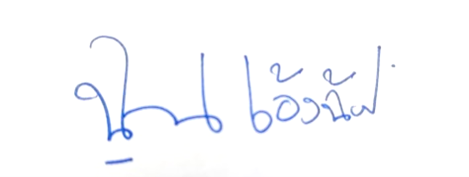 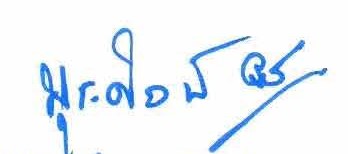 ........................................................................................................(ดร.สุทธิรักษ์ ผลเจริญ)(ดร.ฉันทวรรณ เอ้งฉ้วน)(ดร.บุญศิลป์ จิตตะประพันธ์)ประธานอาจารย์ผู้รับผิดชอบหลักสูตรรองคณบดีฝ่ายบริหารและพัฒนาวิชาการคณบดีมหาวิทยาลัยแม่โจ้ - ชุมพรผู้ให้ข้อมูลผู้ตรวจสอบข้อมูลผู้รับรองข้อมูลชื่อ-นามสกุลตำแหน่ง
ทางวิชาการคุณวุฒิการศึกษาวันบรรจุเป็นอาจารย์ระดับผลการทดสอบความสามารถภาษาอังกฤษวันที่ได้รับการแต่งตั้งให้ทำหน้าที่1. นายสุทธิรักษ์ ผลเจริญอาจารย์ปร.ด.4 มกราคม 2555B1, L31 พฤศจิกายน 25602. นางสาวมัลลิกา จินดาซิงห์อาจารย์ปร.ด.2 มีนาคม 2558B1, L31 พฤศจิกายน 25603. นายจิระศักดิ์ วิชาสัสดิ์อาจารย์ปร.ด.1  มิถุนายน 2549B1, L31 พฤศจิกายน 25604. นายประสาทพร กออวยชัยอาจารย์วท.ม.1 สิงหาคม 2548B1, L31 พฤศจิกายน 25605. นางปิยนุช จันทรัมพรอาจารย์วท.ม.6 กุมภาพันธ์ 2558B2, L41 พฤศจิกายน 2560ชื่อ-นามสกุลตำแหน่ง
ทางวิชาการคุณวุฒิการศึกษาวันบรรจุเป็นอาจารย์ระดับผลการทดสอบความสามารถภาษาอังกฤษวันที่ได้รับการแต่งตั้งให้ทำหน้าที่1. นายสุทธิรักษ์ ผลเจริญอาจารย์ปร.ด.4 มกราคม 2555B1, L31 พฤศจิกายน 25602. นางสาวมัลลิกา จินดาซิงห์อาจารย์ปร.ด.2 มีนาคม 2558B1, L31 พฤศจิกายน 25603. นายจิระศักดิ์ วิชาสัสดิ์อาจารย์ปร.ด.2 มีนาคม 2558B1, L31 พฤศจิกายน 25604. นายประสาทพร กออวยชัยอาจารย์วท.ม.1 สิงหาคม 2548B1, L31 พฤศจิกายน 25605. นางปิยนุช จันทรัมพรอาจารย์วท.ม.6 กุมภาพันธ์ 2558B1, L31 พฤศจิกายน 2560ชื่อ-นามสกุลตำแหน่งทางวิชาการคุณวุฒิการศึกษาสถานภาพสถานภาพชื่อ-นามสกุลตำแหน่งทางวิชาการคุณวุฒิการศึกษาสังกัดหลักสูตรนอกหลักสูตร1. นายสุทธิรักษ์ ผลเจริญอาจารย์ปริญญาเอก : วิทยาศาสตรดุษฎีบัณฑิต (พืชไร่)ปริญญาโท : วิทยาศาสตรมหาบัณฑิต (พืชไร่)ปริญญาตรี : วิทยาศาสตรบัณฑิต (พืชไร่)2. นางสาวมัลลิกา จินดาซิงห์อาจารย์ปริญญาเอก : ปรัชญาดุษฎีบัณฑิต (พืชไร่)ปริญญาโท : วิทยาศาสตรมหาบัณฑิต (พืชไร่)ปริญญาตรี : วิทยาศาสตรบัณฑิต (พืชไร่)3. นายจิระศักดิ์ วิชาสวัสดิ์อาจารย์ปริญญาเอก : ปรัชญาดุษฎีบัณฑิต(เทคโนโลยีชีวภาพเกษตร)ปริญญาโท : วิทยาศาสตรมหาบัณฑิต (เกษตรศาสตร์-พืชสวน)ปริญญาตรี : วิทยาศาสตรบัณฑิต (พืชศาสตร์-พืชสวนประดับ)4. นายประสาทพร กออวยชัยอาจารย์ปริญญาโท : วิทยาศาสตรมหาบัณฑิต (พืชศาสตร์)ปริญญาตรี : วิทยาศาสตรบัณฑิต (พืชศาสตร์-พืชไร่)5. นางปิยนุช จันทรัมพรอาจารย์ปริญญาโท : วิทยาศาสตรมหาบัณฑิต (กีฏวิทยา)ปริญญาตรี : วิทยาศาสตรบัณฑิต (การจัดการศัตรูพืช)6.นางสาวปณิดา   กันถาดอาจารย์ปริญญาโท : วิทยาศาสตรมหาบัณฑิต (พืชสวน)ปริญญาตรี : วิทยาศาสตรบัณฑิต (พืชศาสตร์-ไม้ผล)รายชื่ออาจารย์ผู้สอนตำแหน่ง
ทางวิชาการคุณวุฒิการศึกษาสถานภาพสถานภาพสถานภาพรายชื่ออาจารย์ผู้สอนตำแหน่ง
ทางวิชาการคุณวุฒิการศึกษาอาจารย์ประจำอาจารย์ประจำผู้ทรงคุณวุฒิภายนอก(อาจารย์พิเศษ)รายชื่ออาจารย์ผู้สอนตำแหน่ง
ทางวิชาการคุณวุฒิการศึกษาสังกัดหลักสูตรนอกหลักสูตรผู้ทรงคุณวุฒิภายนอก(อาจารย์พิเศษ)1. นายสุทธิรักษ์  ผลเจริญอาจารย์ปริญญาเอก : วิทยาศาสตรดุษฎีบัณฑิต (พืชไร่)ปริญญาโท : วิทยาศาสตรมหาบัณฑิต (พืชไร่)ปริญญาตรี : วิทยาศาสตรบัณฑิต (พืชไร่)2. นางสาวมัลลิกา จินดาซิงห์  อาจารย์ปริญญาเอก : วิทยาศาสตรดุษฎีบัณฑิต (พืชไร่)ปริญญาโท : วิทยาศาสตรมหาบัณฑิต (พืชไร่)ปริญญาตรี : วิทยาศาสตรบัณฑิต (พืชไร่)3. นายจิระศักดิ์ วิชาสวัสดิ์	อาจารย์ปริญญาเอก : ปรัชญาดุษฎีบัณฑิต(เทคโนโลยีชีวภาพเกษตร)ปริญญาโท : วิทยาศาสตรมหาบัณฑิต (เกษตรศาสตร์-พืชสวน)ปริญญาตรี : วิทยาศาสตรบัณฑิต (พืชศาสตร์-พืชสวนประดับ)4. นายประสาทพร กออวยชัยอาจารย์ปริญญาโท : วิทยาศาสตรมหาบัณฑิต (พืชศาสตร์)ปริญญาตรี : วิทยาศาสตรบัณฑิต (พืชศาสตร์-พืชไร่)5. นางปิยนุช   จันทรัมพรอาจารย์ปริญญาโท : วิทยาศาสตรมหาบัณฑิต (กีฏวิทยา)ปริญญาตรี : วิทยาศาสตรบัณฑิต (การจัดการศัตรูพืช)6. นางสาวปณิดา  กันถาดอาจารย์ปริญญาโท : วิทยาศาสตรมหาบัณฑิต (พืชสวน)ปริญญาตรี : วิทยาศาสตรบัณฑิต (พืชศาสตร์-ไม้ผล)7. นายฐิระ   ทองเหลืออาจารย์ปริญญาเอก : Doctor of Philosophy (Development Communication)ปริญญาโท : ศึกษาศาสตรมหาบัณฑิต
(จิตวิทยาการศึกษาและการแนะแนว)ปริญญาตรี : เทคโนโลยีการเกษตรบัณฑิต (พืชศาสตร์)8. นางสาวนาตาลี อาร์  ใจเย็นอาจารย์ปริญญาโท :  วิทยาศาสตรมหาบัณฑิต(พันธุศาสตร์)ปริญญาตรี : วิทยาศาสตรบัณฑิต (ชีววิทยา)10. นางสาวพัชรินทร์ วิริยะสุขสวัสดิ์อาจารย์ปริญญาโท : วิทยาศาสตรมหาบัณฑิต(เคมี)ปริญญาตรี : วิทยาศาสตรบัณฑิต (เคมี)11. นางสาวภารวี ขจรไพบูลย์ อาจารย์ปริญญาโท : Master of Arts English for Professional and International Communication)ปริญญาตรี : อักษรศาสตรบัณฑิต(ภาษาไทย)12. นางสาววิชชุดา  เอื้ออารีอาจารย์ปริญญาโท : วิศวกรรมศาสตรมหาบัณฑิต (วิศวกรรมสิ่งแวดล้อม)ปริญญาตรี : วิทยาศาสตรบัณฑิต (สาขาฟิสิกส์)13. นางสาวจิราวรรณ  จันทร์ทองอาจารย์พิเศษปริญญาตรี : ครุศาสตรบัณฑิต (ภาษาไทย)ชื่อ-นามสกุลตำแหน่งทางวิชาการคุณวุฒิการศึกษาความสัมพันธ์(วุฒิตรงหรือสัมพันธ์)1. นายสุทธิรักษ์  ผลเจริญอาจารย์ปริญญาเอก : วิทยาศาสตรดุษฎีบัณฑิต (พืชไร่)ปริญญาโท : วิทยาศาสตรมหาบัณฑิต (พืชไร่)ปริญญาตรี : วิทยาศาสตรบัณฑิต (พืชไร่)ผลงานวิชาการ (อย่างน้อย 1 รายการในรอบ 5 ปีย้อนหลัง) สุทธิรักษ์ ผลเจริญ, มัลลิกา จินดาซิงห์. (2564). ระยะเวลาการย่อยสลายของสารไซเพอร์เมทรินในดินสวนทุเรียนจังหวัดชุมพร. วารสารแก่นเกษตร 1: 906-910.มัลลิกา จินดาซิงห์ และสุทธิรักษ์ ผลเจริญ. (2565). การระบุชนิดของสารกลุ่ม Cannabinoids และความสัมพันธ์ทางพันธุกรรมของกัญชงและกัญชา โดยโมเลกุลเครื่องหมายเอสเอสอาร์. วารสารคณะผลิตกรรมการเกษตร. 4 (2): 80-91.Suttirak P. and Manlika J. 2022. Breeding of Hawm Gra Dung Ngah rice for photoperiod insensitivity by molecular-marker-assisted backcrossing. Maejo International Journal of Science and Technology. 16 (2): 89-97.ผลงานวิชาการ (อย่างน้อย 1 รายการในรอบ 5 ปีย้อนหลัง) สุทธิรักษ์ ผลเจริญ, มัลลิกา จินดาซิงห์. (2564). ระยะเวลาการย่อยสลายของสารไซเพอร์เมทรินในดินสวนทุเรียนจังหวัดชุมพร. วารสารแก่นเกษตร 1: 906-910.มัลลิกา จินดาซิงห์ และสุทธิรักษ์ ผลเจริญ. (2565). การระบุชนิดของสารกลุ่ม Cannabinoids และความสัมพันธ์ทางพันธุกรรมของกัญชงและกัญชา โดยโมเลกุลเครื่องหมายเอสเอสอาร์. วารสารคณะผลิตกรรมการเกษตร. 4 (2): 80-91.Suttirak P. and Manlika J. 2022. Breeding of Hawm Gra Dung Ngah rice for photoperiod insensitivity by molecular-marker-assisted backcrossing. Maejo International Journal of Science and Technology. 16 (2): 89-97.ผลงานวิชาการ (อย่างน้อย 1 รายการในรอบ 5 ปีย้อนหลัง) สุทธิรักษ์ ผลเจริญ, มัลลิกา จินดาซิงห์. (2564). ระยะเวลาการย่อยสลายของสารไซเพอร์เมทรินในดินสวนทุเรียนจังหวัดชุมพร. วารสารแก่นเกษตร 1: 906-910.มัลลิกา จินดาซิงห์ และสุทธิรักษ์ ผลเจริญ. (2565). การระบุชนิดของสารกลุ่ม Cannabinoids และความสัมพันธ์ทางพันธุกรรมของกัญชงและกัญชา โดยโมเลกุลเครื่องหมายเอสเอสอาร์. วารสารคณะผลิตกรรมการเกษตร. 4 (2): 80-91.Suttirak P. and Manlika J. 2022. Breeding of Hawm Gra Dung Ngah rice for photoperiod insensitivity by molecular-marker-assisted backcrossing. Maejo International Journal of Science and Technology. 16 (2): 89-97.ผลงานวิชาการ (อย่างน้อย 1 รายการในรอบ 5 ปีย้อนหลัง) สุทธิรักษ์ ผลเจริญ, มัลลิกา จินดาซิงห์. (2564). ระยะเวลาการย่อยสลายของสารไซเพอร์เมทรินในดินสวนทุเรียนจังหวัดชุมพร. วารสารแก่นเกษตร 1: 906-910.มัลลิกา จินดาซิงห์ และสุทธิรักษ์ ผลเจริญ. (2565). การระบุชนิดของสารกลุ่ม Cannabinoids และความสัมพันธ์ทางพันธุกรรมของกัญชงและกัญชา โดยโมเลกุลเครื่องหมายเอสเอสอาร์. วารสารคณะผลิตกรรมการเกษตร. 4 (2): 80-91.Suttirak P. and Manlika J. 2022. Breeding of Hawm Gra Dung Ngah rice for photoperiod insensitivity by molecular-marker-assisted backcrossing. Maejo International Journal of Science and Technology. 16 (2): 89-97.ผลงานวิชาการ (อย่างน้อย 1 รายการในรอบ 5 ปีย้อนหลัง) สุทธิรักษ์ ผลเจริญ, มัลลิกา จินดาซิงห์. (2564). ระยะเวลาการย่อยสลายของสารไซเพอร์เมทรินในดินสวนทุเรียนจังหวัดชุมพร. วารสารแก่นเกษตร 1: 906-910.มัลลิกา จินดาซิงห์ และสุทธิรักษ์ ผลเจริญ. (2565). การระบุชนิดของสารกลุ่ม Cannabinoids และความสัมพันธ์ทางพันธุกรรมของกัญชงและกัญชา โดยโมเลกุลเครื่องหมายเอสเอสอาร์. วารสารคณะผลิตกรรมการเกษตร. 4 (2): 80-91.Suttirak P. and Manlika J. 2022. Breeding of Hawm Gra Dung Ngah rice for photoperiod insensitivity by molecular-marker-assisted backcrossing. Maejo International Journal of Science and Technology. 16 (2): 89-97.2. นางสาวมัลลิกา จินดาซิงห์  อาจารย์ปริญญาเอก : วิทยาศาสตรดุษฎีบัณฑิต (พืชไร่)ปริญญาโท : วิทยาศาสตรมหาบัณฑิต (พืชไร่)ปริญญาตรี : วิทยาศาสตรบัณฑิต (พืชไร่)ผลงานวิชาการ (อย่างน้อย 1 รายการในรอบ 5 ปีย้อนหลัง)สุทธิรักษ์ ผลเจริญ, มัลลิกา จินดาซิงห์. (2564). ระยะเวลาการย่อยสลายของสารไซเพอร์เมทรินในดินสวนทุเรียนจังหวัดชุมพร. วารสารแก่นเกษตร 1: 906-910.มัลลิกา จินดาซิงห์ และสุทธิรักษ์ ผลเจริญ. (2565). การระบุชนิดของสารกลุ่ม Cannabinoids และความสัมพันธ์ทางพันธุกรรมของกัญชงและกัญชา โดยโมเลกุลเครื่องหมายเอสเอสอาร์. วารสารคณะผลิตกรรมการเกษตร. 4 (2): 80-91.Suttirak P. and Manlika J. 2022. Breeding of Hawm Gra Dung Ngah rice for photoperiod insensitivity by molecular-marker-assisted backcrossing. Maejo International Journal of Science and Technology. 16 (2): 89-97.ผลงานวิชาการ (อย่างน้อย 1 รายการในรอบ 5 ปีย้อนหลัง)สุทธิรักษ์ ผลเจริญ, มัลลิกา จินดาซิงห์. (2564). ระยะเวลาการย่อยสลายของสารไซเพอร์เมทรินในดินสวนทุเรียนจังหวัดชุมพร. วารสารแก่นเกษตร 1: 906-910.มัลลิกา จินดาซิงห์ และสุทธิรักษ์ ผลเจริญ. (2565). การระบุชนิดของสารกลุ่ม Cannabinoids และความสัมพันธ์ทางพันธุกรรมของกัญชงและกัญชา โดยโมเลกุลเครื่องหมายเอสเอสอาร์. วารสารคณะผลิตกรรมการเกษตร. 4 (2): 80-91.Suttirak P. and Manlika J. 2022. Breeding of Hawm Gra Dung Ngah rice for photoperiod insensitivity by molecular-marker-assisted backcrossing. Maejo International Journal of Science and Technology. 16 (2): 89-97.ผลงานวิชาการ (อย่างน้อย 1 รายการในรอบ 5 ปีย้อนหลัง)สุทธิรักษ์ ผลเจริญ, มัลลิกา จินดาซิงห์. (2564). ระยะเวลาการย่อยสลายของสารไซเพอร์เมทรินในดินสวนทุเรียนจังหวัดชุมพร. วารสารแก่นเกษตร 1: 906-910.มัลลิกา จินดาซิงห์ และสุทธิรักษ์ ผลเจริญ. (2565). การระบุชนิดของสารกลุ่ม Cannabinoids และความสัมพันธ์ทางพันธุกรรมของกัญชงและกัญชา โดยโมเลกุลเครื่องหมายเอสเอสอาร์. วารสารคณะผลิตกรรมการเกษตร. 4 (2): 80-91.Suttirak P. and Manlika J. 2022. Breeding of Hawm Gra Dung Ngah rice for photoperiod insensitivity by molecular-marker-assisted backcrossing. Maejo International Journal of Science and Technology. 16 (2): 89-97.ผลงานวิชาการ (อย่างน้อย 1 รายการในรอบ 5 ปีย้อนหลัง)สุทธิรักษ์ ผลเจริญ, มัลลิกา จินดาซิงห์. (2564). ระยะเวลาการย่อยสลายของสารไซเพอร์เมทรินในดินสวนทุเรียนจังหวัดชุมพร. วารสารแก่นเกษตร 1: 906-910.มัลลิกา จินดาซิงห์ และสุทธิรักษ์ ผลเจริญ. (2565). การระบุชนิดของสารกลุ่ม Cannabinoids และความสัมพันธ์ทางพันธุกรรมของกัญชงและกัญชา โดยโมเลกุลเครื่องหมายเอสเอสอาร์. วารสารคณะผลิตกรรมการเกษตร. 4 (2): 80-91.Suttirak P. and Manlika J. 2022. Breeding of Hawm Gra Dung Ngah rice for photoperiod insensitivity by molecular-marker-assisted backcrossing. Maejo International Journal of Science and Technology. 16 (2): 89-97.3. นายจิระศักดิ์ วิชาสวัสดิ์	อาจารย์ปริญญาเอก : ปรัชญาดุษฎีบัณฑิต(เทคโนโลยีชีวภาพเกษตร)ปริญญาโท : วิทยาศาสตรมหาบัณฑิต (เกษตรศาสตร์-พืชสวน)ปริญญาตรี : วิทยาศาสตรบัณฑิต (พืชศาสตร์-พืชสวนประดับ)ผลงานวิชาการ (อย่างน้อย 1 รายการในรอบ 5 ปีย้อนหลัง)จิระศักดิ์ วิชาสวัสดิ์, พัชรินทร์ วิริยะสุขสวัสดิ์, วิชชุดา เอื้ออารี, เชษฐ์ ใจเพชร, ทวิช เตี่ยไพบูลย์, วชิระชุ่มมงคล, ปิยนุช จันทรัมพร, ประสาทพร กออวยชัย, ณัชพัฒน์ สุขใส และพิไลวรรณ พู่พัฒนศิลป์. (2565). การอนุรักษ์และพัฒนาเคี่ยม (Cotylelobium lanceolatum) แบบบูรณาการครบวงจร. Science, Technology and Social Science Procedia, 2022(4): 1-15.จิระศักดิ์ วิชาสวัสดิ์, ประสาทพร กออวยชัย และชลดรงค์ ทองสง. (2565). การศึกษาลักษณะสัณฐานวิทยาของกล้วยไม้บางชนิดที่พบในพื้นที่ป่าอนุรักษ์พันธุกรรมพืช มหาวิทยาลัยแม่โจ้-ชุมพร. ประชุมวิชาการ ระดับชาติ ครั้งที่ 1 “ด้านทรัพยากรธรรมชาติและวิทยาศาสตร์สุขภาพ” : 577-585.จิระศักดิ์ วิชาสวัสดิ์, ประสาทพร กออวยชัย, ทวิช เตี่ยไพบูลย์, ปณิดา กันถาด และปิยนุช จันทรัมพร. (2565). การศึกษาวิธีการหมักปุ๋ยจากวัสดุเหลือทิ้งในสวนปาล์มน้ำมัน. การประชุมวิชาการระดับชาติ ครั้งที่ 12 ประจำปีการศึกษา 2564 : CO15-CO21.ผลงานวิชาการ (อย่างน้อย 1 รายการในรอบ 5 ปีย้อนหลัง)จิระศักดิ์ วิชาสวัสดิ์, พัชรินทร์ วิริยะสุขสวัสดิ์, วิชชุดา เอื้ออารี, เชษฐ์ ใจเพชร, ทวิช เตี่ยไพบูลย์, วชิระชุ่มมงคล, ปิยนุช จันทรัมพร, ประสาทพร กออวยชัย, ณัชพัฒน์ สุขใส และพิไลวรรณ พู่พัฒนศิลป์. (2565). การอนุรักษ์และพัฒนาเคี่ยม (Cotylelobium lanceolatum) แบบบูรณาการครบวงจร. Science, Technology and Social Science Procedia, 2022(4): 1-15.จิระศักดิ์ วิชาสวัสดิ์, ประสาทพร กออวยชัย และชลดรงค์ ทองสง. (2565). การศึกษาลักษณะสัณฐานวิทยาของกล้วยไม้บางชนิดที่พบในพื้นที่ป่าอนุรักษ์พันธุกรรมพืช มหาวิทยาลัยแม่โจ้-ชุมพร. ประชุมวิชาการ ระดับชาติ ครั้งที่ 1 “ด้านทรัพยากรธรรมชาติและวิทยาศาสตร์สุขภาพ” : 577-585.จิระศักดิ์ วิชาสวัสดิ์, ประสาทพร กออวยชัย, ทวิช เตี่ยไพบูลย์, ปณิดา กันถาด และปิยนุช จันทรัมพร. (2565). การศึกษาวิธีการหมักปุ๋ยจากวัสดุเหลือทิ้งในสวนปาล์มน้ำมัน. การประชุมวิชาการระดับชาติ ครั้งที่ 12 ประจำปีการศึกษา 2564 : CO15-CO21.ผลงานวิชาการ (อย่างน้อย 1 รายการในรอบ 5 ปีย้อนหลัง)จิระศักดิ์ วิชาสวัสดิ์, พัชรินทร์ วิริยะสุขสวัสดิ์, วิชชุดา เอื้ออารี, เชษฐ์ ใจเพชร, ทวิช เตี่ยไพบูลย์, วชิระชุ่มมงคล, ปิยนุช จันทรัมพร, ประสาทพร กออวยชัย, ณัชพัฒน์ สุขใส และพิไลวรรณ พู่พัฒนศิลป์. (2565). การอนุรักษ์และพัฒนาเคี่ยม (Cotylelobium lanceolatum) แบบบูรณาการครบวงจร. Science, Technology and Social Science Procedia, 2022(4): 1-15.จิระศักดิ์ วิชาสวัสดิ์, ประสาทพร กออวยชัย และชลดรงค์ ทองสง. (2565). การศึกษาลักษณะสัณฐานวิทยาของกล้วยไม้บางชนิดที่พบในพื้นที่ป่าอนุรักษ์พันธุกรรมพืช มหาวิทยาลัยแม่โจ้-ชุมพร. ประชุมวิชาการ ระดับชาติ ครั้งที่ 1 “ด้านทรัพยากรธรรมชาติและวิทยาศาสตร์สุขภาพ” : 577-585.จิระศักดิ์ วิชาสวัสดิ์, ประสาทพร กออวยชัย, ทวิช เตี่ยไพบูลย์, ปณิดา กันถาด และปิยนุช จันทรัมพร. (2565). การศึกษาวิธีการหมักปุ๋ยจากวัสดุเหลือทิ้งในสวนปาล์มน้ำมัน. การประชุมวิชาการระดับชาติ ครั้งที่ 12 ประจำปีการศึกษา 2564 : CO15-CO21.ผลงานวิชาการ (อย่างน้อย 1 รายการในรอบ 5 ปีย้อนหลัง)จิระศักดิ์ วิชาสวัสดิ์, พัชรินทร์ วิริยะสุขสวัสดิ์, วิชชุดา เอื้ออารี, เชษฐ์ ใจเพชร, ทวิช เตี่ยไพบูลย์, วชิระชุ่มมงคล, ปิยนุช จันทรัมพร, ประสาทพร กออวยชัย, ณัชพัฒน์ สุขใส และพิไลวรรณ พู่พัฒนศิลป์. (2565). การอนุรักษ์และพัฒนาเคี่ยม (Cotylelobium lanceolatum) แบบบูรณาการครบวงจร. Science, Technology and Social Science Procedia, 2022(4): 1-15.จิระศักดิ์ วิชาสวัสดิ์, ประสาทพร กออวยชัย และชลดรงค์ ทองสง. (2565). การศึกษาลักษณะสัณฐานวิทยาของกล้วยไม้บางชนิดที่พบในพื้นที่ป่าอนุรักษ์พันธุกรรมพืช มหาวิทยาลัยแม่โจ้-ชุมพร. ประชุมวิชาการ ระดับชาติ ครั้งที่ 1 “ด้านทรัพยากรธรรมชาติและวิทยาศาสตร์สุขภาพ” : 577-585.จิระศักดิ์ วิชาสวัสดิ์, ประสาทพร กออวยชัย, ทวิช เตี่ยไพบูลย์, ปณิดา กันถาด และปิยนุช จันทรัมพร. (2565). การศึกษาวิธีการหมักปุ๋ยจากวัสดุเหลือทิ้งในสวนปาล์มน้ำมัน. การประชุมวิชาการระดับชาติ ครั้งที่ 12 ประจำปีการศึกษา 2564 : CO15-CO21.ผลงานวิชาการ (อย่างน้อย 1 รายการในรอบ 5 ปีย้อนหลัง)จิระศักดิ์ วิชาสวัสดิ์, พัชรินทร์ วิริยะสุขสวัสดิ์, วิชชุดา เอื้ออารี, เชษฐ์ ใจเพชร, ทวิช เตี่ยไพบูลย์, วชิระชุ่มมงคล, ปิยนุช จันทรัมพร, ประสาทพร กออวยชัย, ณัชพัฒน์ สุขใส และพิไลวรรณ พู่พัฒนศิลป์. (2565). การอนุรักษ์และพัฒนาเคี่ยม (Cotylelobium lanceolatum) แบบบูรณาการครบวงจร. Science, Technology and Social Science Procedia, 2022(4): 1-15.จิระศักดิ์ วิชาสวัสดิ์, ประสาทพร กออวยชัย และชลดรงค์ ทองสง. (2565). การศึกษาลักษณะสัณฐานวิทยาของกล้วยไม้บางชนิดที่พบในพื้นที่ป่าอนุรักษ์พันธุกรรมพืช มหาวิทยาลัยแม่โจ้-ชุมพร. ประชุมวิชาการ ระดับชาติ ครั้งที่ 1 “ด้านทรัพยากรธรรมชาติและวิทยาศาสตร์สุขภาพ” : 577-585.จิระศักดิ์ วิชาสวัสดิ์, ประสาทพร กออวยชัย, ทวิช เตี่ยไพบูลย์, ปณิดา กันถาด และปิยนุช จันทรัมพร. (2565). การศึกษาวิธีการหมักปุ๋ยจากวัสดุเหลือทิ้งในสวนปาล์มน้ำมัน. การประชุมวิชาการระดับชาติ ครั้งที่ 12 ประจำปีการศึกษา 2564 : CO15-CO21.4. นายประสาทพร กออวยชัยอาจารย์ปริญญาโท : วิทยาศาสตรมหาบัณฑิต (พืชศาสตร์)ปริญญาตรี : วิทยาศาสตรบัณฑิต (พืชไร่)ผลงานวิชาการ (อย่างน้อย 1 รายการในรอบ 5 ปีย้อนหลัง)จิระศักดิ์ วิชาสวัสดิ์, พัชรินทร์ วิริยะสุขสวัสดิ์, วิชชุดา เอื้ออารี, เชษฐ์ ใจเพชร, ทวิช เตี่ยไพบูลย์, วชิระชุ่มมงคล, ปิยนุช จันทรัมพร, ประสาทพร กออวยชัย, ณัชพัฒน์ สุขใส และพิไลวรรณ พู่พัฒนศิลป์. (2565). การอนุรักษ์และพัฒนาเคี่ยม (Cotylelobium lanceolatum) แบบบูรณาการครบวงจร Science, Technology and Social Science Procedia, 2022(4): 1-15.จิระศักดิ์ วิชาสวัสดิ์, ประสาทพร กออวยชัย และชลดรงค์ ทองสง. (2565). การศึกษาลักษณะสัณฐานวิทยาของกล้วยไม้บางชนิดที่พบในพื้นที่ป่าอนุรักษ์พันธุกรรมพืช มหาวิทยาลัยแม่โจ้-ชุมพร. ประชุมวิชาการ ระดับชาติ ครั้งที่ 1 “ด้านทรัพยากรธรรมชาติและวิทยาศาสตร์สุขภาพ” : 577-585.จิระศักดิ์ วิชาสวัสดิ์, ประสาทพร กออวยชัย, ทวิช เตี่ยไพบูลย์, ปณิดา กันถาด และปิยนุช จันทรัมพร. (2565). การศึกษาวิธีการหมักปุ๋ยจากวัสดุเหลือทิ้งในสวนปาล์มน้ำมัน. การประชุมวิชาการระดับชาติ ครั้งที่ 12 ประจำปีการศึกษา 2564 : CO15-CO21.ประสาทพร กออวยชัย, ปิยนุช จันทรัมพร และจิระศักดิ์ วิชาสวัสดิ์. (2564). การวิเคราะห์เสถียรภาพของพันธุ์ปาล์มน้ำมันโดยวิธีการรีเกรสชั่น. ในรายงานการประชุมวิชาการระดับชาติ ครั้งที่ 12 ประจำปี 2564. วันที่ 25 กุมภาพันธ์ 2565.ปิยนุช จันทรัมพร,  ประสาทพร กออวยชัย และจิระศักดิ์ วิชาสวัสดิ์. (2564). ผลของระดับปุ๋ยและประสิทธิภาพของชันโรงในการเพิ่มผลผลิตปาล์มน้ำมัน. ในรายงานการประชุมวิชาการระดับชาติ ครั้งที่ 12 ประจำปี 2564. วันที่ 25 กุมภาพันธ์ 2565.ผลงานวิชาการ (อย่างน้อย 1 รายการในรอบ 5 ปีย้อนหลัง)จิระศักดิ์ วิชาสวัสดิ์, พัชรินทร์ วิริยะสุขสวัสดิ์, วิชชุดา เอื้ออารี, เชษฐ์ ใจเพชร, ทวิช เตี่ยไพบูลย์, วชิระชุ่มมงคล, ปิยนุช จันทรัมพร, ประสาทพร กออวยชัย, ณัชพัฒน์ สุขใส และพิไลวรรณ พู่พัฒนศิลป์. (2565). การอนุรักษ์และพัฒนาเคี่ยม (Cotylelobium lanceolatum) แบบบูรณาการครบวงจร Science, Technology and Social Science Procedia, 2022(4): 1-15.จิระศักดิ์ วิชาสวัสดิ์, ประสาทพร กออวยชัย และชลดรงค์ ทองสง. (2565). การศึกษาลักษณะสัณฐานวิทยาของกล้วยไม้บางชนิดที่พบในพื้นที่ป่าอนุรักษ์พันธุกรรมพืช มหาวิทยาลัยแม่โจ้-ชุมพร. ประชุมวิชาการ ระดับชาติ ครั้งที่ 1 “ด้านทรัพยากรธรรมชาติและวิทยาศาสตร์สุขภาพ” : 577-585.จิระศักดิ์ วิชาสวัสดิ์, ประสาทพร กออวยชัย, ทวิช เตี่ยไพบูลย์, ปณิดา กันถาด และปิยนุช จันทรัมพร. (2565). การศึกษาวิธีการหมักปุ๋ยจากวัสดุเหลือทิ้งในสวนปาล์มน้ำมัน. การประชุมวิชาการระดับชาติ ครั้งที่ 12 ประจำปีการศึกษา 2564 : CO15-CO21.ประสาทพร กออวยชัย, ปิยนุช จันทรัมพร และจิระศักดิ์ วิชาสวัสดิ์. (2564). การวิเคราะห์เสถียรภาพของพันธุ์ปาล์มน้ำมันโดยวิธีการรีเกรสชั่น. ในรายงานการประชุมวิชาการระดับชาติ ครั้งที่ 12 ประจำปี 2564. วันที่ 25 กุมภาพันธ์ 2565.ปิยนุช จันทรัมพร,  ประสาทพร กออวยชัย และจิระศักดิ์ วิชาสวัสดิ์. (2564). ผลของระดับปุ๋ยและประสิทธิภาพของชันโรงในการเพิ่มผลผลิตปาล์มน้ำมัน. ในรายงานการประชุมวิชาการระดับชาติ ครั้งที่ 12 ประจำปี 2564. วันที่ 25 กุมภาพันธ์ 2565.ผลงานวิชาการ (อย่างน้อย 1 รายการในรอบ 5 ปีย้อนหลัง)จิระศักดิ์ วิชาสวัสดิ์, พัชรินทร์ วิริยะสุขสวัสดิ์, วิชชุดา เอื้ออารี, เชษฐ์ ใจเพชร, ทวิช เตี่ยไพบูลย์, วชิระชุ่มมงคล, ปิยนุช จันทรัมพร, ประสาทพร กออวยชัย, ณัชพัฒน์ สุขใส และพิไลวรรณ พู่พัฒนศิลป์. (2565). การอนุรักษ์และพัฒนาเคี่ยม (Cotylelobium lanceolatum) แบบบูรณาการครบวงจร Science, Technology and Social Science Procedia, 2022(4): 1-15.จิระศักดิ์ วิชาสวัสดิ์, ประสาทพร กออวยชัย และชลดรงค์ ทองสง. (2565). การศึกษาลักษณะสัณฐานวิทยาของกล้วยไม้บางชนิดที่พบในพื้นที่ป่าอนุรักษ์พันธุกรรมพืช มหาวิทยาลัยแม่โจ้-ชุมพร. ประชุมวิชาการ ระดับชาติ ครั้งที่ 1 “ด้านทรัพยากรธรรมชาติและวิทยาศาสตร์สุขภาพ” : 577-585.จิระศักดิ์ วิชาสวัสดิ์, ประสาทพร กออวยชัย, ทวิช เตี่ยไพบูลย์, ปณิดา กันถาด และปิยนุช จันทรัมพร. (2565). การศึกษาวิธีการหมักปุ๋ยจากวัสดุเหลือทิ้งในสวนปาล์มน้ำมัน. การประชุมวิชาการระดับชาติ ครั้งที่ 12 ประจำปีการศึกษา 2564 : CO15-CO21.ประสาทพร กออวยชัย, ปิยนุช จันทรัมพร และจิระศักดิ์ วิชาสวัสดิ์. (2564). การวิเคราะห์เสถียรภาพของพันธุ์ปาล์มน้ำมันโดยวิธีการรีเกรสชั่น. ในรายงานการประชุมวิชาการระดับชาติ ครั้งที่ 12 ประจำปี 2564. วันที่ 25 กุมภาพันธ์ 2565.ปิยนุช จันทรัมพร,  ประสาทพร กออวยชัย และจิระศักดิ์ วิชาสวัสดิ์. (2564). ผลของระดับปุ๋ยและประสิทธิภาพของชันโรงในการเพิ่มผลผลิตปาล์มน้ำมัน. ในรายงานการประชุมวิชาการระดับชาติ ครั้งที่ 12 ประจำปี 2564. วันที่ 25 กุมภาพันธ์ 2565.ผลงานวิชาการ (อย่างน้อย 1 รายการในรอบ 5 ปีย้อนหลัง)จิระศักดิ์ วิชาสวัสดิ์, พัชรินทร์ วิริยะสุขสวัสดิ์, วิชชุดา เอื้ออารี, เชษฐ์ ใจเพชร, ทวิช เตี่ยไพบูลย์, วชิระชุ่มมงคล, ปิยนุช จันทรัมพร, ประสาทพร กออวยชัย, ณัชพัฒน์ สุขใส และพิไลวรรณ พู่พัฒนศิลป์. (2565). การอนุรักษ์และพัฒนาเคี่ยม (Cotylelobium lanceolatum) แบบบูรณาการครบวงจร Science, Technology and Social Science Procedia, 2022(4): 1-15.จิระศักดิ์ วิชาสวัสดิ์, ประสาทพร กออวยชัย และชลดรงค์ ทองสง. (2565). การศึกษาลักษณะสัณฐานวิทยาของกล้วยไม้บางชนิดที่พบในพื้นที่ป่าอนุรักษ์พันธุกรรมพืช มหาวิทยาลัยแม่โจ้-ชุมพร. ประชุมวิชาการ ระดับชาติ ครั้งที่ 1 “ด้านทรัพยากรธรรมชาติและวิทยาศาสตร์สุขภาพ” : 577-585.จิระศักดิ์ วิชาสวัสดิ์, ประสาทพร กออวยชัย, ทวิช เตี่ยไพบูลย์, ปณิดา กันถาด และปิยนุช จันทรัมพร. (2565). การศึกษาวิธีการหมักปุ๋ยจากวัสดุเหลือทิ้งในสวนปาล์มน้ำมัน. การประชุมวิชาการระดับชาติ ครั้งที่ 12 ประจำปีการศึกษา 2564 : CO15-CO21.ประสาทพร กออวยชัย, ปิยนุช จันทรัมพร และจิระศักดิ์ วิชาสวัสดิ์. (2564). การวิเคราะห์เสถียรภาพของพันธุ์ปาล์มน้ำมันโดยวิธีการรีเกรสชั่น. ในรายงานการประชุมวิชาการระดับชาติ ครั้งที่ 12 ประจำปี 2564. วันที่ 25 กุมภาพันธ์ 2565.ปิยนุช จันทรัมพร,  ประสาทพร กออวยชัย และจิระศักดิ์ วิชาสวัสดิ์. (2564). ผลของระดับปุ๋ยและประสิทธิภาพของชันโรงในการเพิ่มผลผลิตปาล์มน้ำมัน. ในรายงานการประชุมวิชาการระดับชาติ ครั้งที่ 12 ประจำปี 2564. วันที่ 25 กุมภาพันธ์ 2565.ผลงานวิชาการ (อย่างน้อย 1 รายการในรอบ 5 ปีย้อนหลัง)จิระศักดิ์ วิชาสวัสดิ์, พัชรินทร์ วิริยะสุขสวัสดิ์, วิชชุดา เอื้ออารี, เชษฐ์ ใจเพชร, ทวิช เตี่ยไพบูลย์, วชิระชุ่มมงคล, ปิยนุช จันทรัมพร, ประสาทพร กออวยชัย, ณัชพัฒน์ สุขใส และพิไลวรรณ พู่พัฒนศิลป์. (2565). การอนุรักษ์และพัฒนาเคี่ยม (Cotylelobium lanceolatum) แบบบูรณาการครบวงจร Science, Technology and Social Science Procedia, 2022(4): 1-15.จิระศักดิ์ วิชาสวัสดิ์, ประสาทพร กออวยชัย และชลดรงค์ ทองสง. (2565). การศึกษาลักษณะสัณฐานวิทยาของกล้วยไม้บางชนิดที่พบในพื้นที่ป่าอนุรักษ์พันธุกรรมพืช มหาวิทยาลัยแม่โจ้-ชุมพร. ประชุมวิชาการ ระดับชาติ ครั้งที่ 1 “ด้านทรัพยากรธรรมชาติและวิทยาศาสตร์สุขภาพ” : 577-585.จิระศักดิ์ วิชาสวัสดิ์, ประสาทพร กออวยชัย, ทวิช เตี่ยไพบูลย์, ปณิดา กันถาด และปิยนุช จันทรัมพร. (2565). การศึกษาวิธีการหมักปุ๋ยจากวัสดุเหลือทิ้งในสวนปาล์มน้ำมัน. การประชุมวิชาการระดับชาติ ครั้งที่ 12 ประจำปีการศึกษา 2564 : CO15-CO21.ประสาทพร กออวยชัย, ปิยนุช จันทรัมพร และจิระศักดิ์ วิชาสวัสดิ์. (2564). การวิเคราะห์เสถียรภาพของพันธุ์ปาล์มน้ำมันโดยวิธีการรีเกรสชั่น. ในรายงานการประชุมวิชาการระดับชาติ ครั้งที่ 12 ประจำปี 2564. วันที่ 25 กุมภาพันธ์ 2565.ปิยนุช จันทรัมพร,  ประสาทพร กออวยชัย และจิระศักดิ์ วิชาสวัสดิ์. (2564). ผลของระดับปุ๋ยและประสิทธิภาพของชันโรงในการเพิ่มผลผลิตปาล์มน้ำมัน. ในรายงานการประชุมวิชาการระดับชาติ ครั้งที่ 12 ประจำปี 2564. วันที่ 25 กุมภาพันธ์ 2565.5. นางปิยนุช   จันทรัมพรอาจารย์ปริญญาโท : วิทยาศาสตรมหาบัณฑิต(กีฏวิทยา)ปริญญาตรี : วิทยาศาสตรบัณฑิต (การจัดการศัตรูพืช)ผลงานวิชาการ (อย่างน้อย 1 รายการในรอบ 5 ปีย้อนหลัง)จิระศักดิ์ วิชาสวัสดิ์, พัชรินทร์ วิริยะสุขสวัสดิ์, วิชชุดา เอื้ออารี, เชษฐ์ ใจเพชร, ทวิช เตี่ยไพบูลย์, วชิระ  ชุ่มมงคล, ปิยนุช จันทรัมพร, ประสาทพร กออวยชัย, ณัชพัฒน์ สุขใส และพิไลวรรณ พู่พัฒนศิลป์. (2565). การอนุรักษ์และพัฒนาเคี่ยม (Cotylelobium lanceolatum) แบบบูรณาการครบวงจร Science, Technology and Social Science Procedia, 2022(4): 1-15.จิระศักดิ์ วิชาสวัสดิ์, ประสาทพร กออวยชัย, ทวิช เตี่ยไพบูลย์, ปณิดา กันถาด และปิยนุช จันทรัมพร. (2565). การศึกษาวิธีการหมักปุ๋ยจากวัสดุเหลือทิ้งในสวนปาล์มน้ำมัน. การประชุมวิชาการระดับชาติ ครั้งที่ 12 ประจำปีการศึกษา 2564 : CO15-CO21.ประสาทพร กออวยชัย, ปิยนุช จันทรัมพร และจิระศักดิ์ วิชาสวัสดิ์. (2564). การวิเคราะห์เสถียรภาพของพันธุ์ปาล์มน้ำมันโดยวิธีการรีเกรสชั่น. ในรายงานการประชุมวิชาการระดับชาติ ครั้งที่ 12 ประจำปี 2564. วันที่ 25 กุมภาพันธ์ 2565.ปิยนุช จันทรัมพร,  ประสาทพร กออวยชัย และจิระศักดิ์ วิชาสวัสดิ์. (2564). ผลของระดับปุ๋ยและประสิทธิภาพของชันโรงในการเพิ่มผลผลิตปาล์มน้ำมัน. ในรายงานการประชุมวิชาการระดับชาติ ครั้งที่ 12 ประจำปี 2564. วันที่ 25 กุมภาพันธ์ 2565.ผลงานวิชาการ (อย่างน้อย 1 รายการในรอบ 5 ปีย้อนหลัง)จิระศักดิ์ วิชาสวัสดิ์, พัชรินทร์ วิริยะสุขสวัสดิ์, วิชชุดา เอื้ออารี, เชษฐ์ ใจเพชร, ทวิช เตี่ยไพบูลย์, วชิระ  ชุ่มมงคล, ปิยนุช จันทรัมพร, ประสาทพร กออวยชัย, ณัชพัฒน์ สุขใส และพิไลวรรณ พู่พัฒนศิลป์. (2565). การอนุรักษ์และพัฒนาเคี่ยม (Cotylelobium lanceolatum) แบบบูรณาการครบวงจร Science, Technology and Social Science Procedia, 2022(4): 1-15.จิระศักดิ์ วิชาสวัสดิ์, ประสาทพร กออวยชัย, ทวิช เตี่ยไพบูลย์, ปณิดา กันถาด และปิยนุช จันทรัมพร. (2565). การศึกษาวิธีการหมักปุ๋ยจากวัสดุเหลือทิ้งในสวนปาล์มน้ำมัน. การประชุมวิชาการระดับชาติ ครั้งที่ 12 ประจำปีการศึกษา 2564 : CO15-CO21.ประสาทพร กออวยชัย, ปิยนุช จันทรัมพร และจิระศักดิ์ วิชาสวัสดิ์. (2564). การวิเคราะห์เสถียรภาพของพันธุ์ปาล์มน้ำมันโดยวิธีการรีเกรสชั่น. ในรายงานการประชุมวิชาการระดับชาติ ครั้งที่ 12 ประจำปี 2564. วันที่ 25 กุมภาพันธ์ 2565.ปิยนุช จันทรัมพร,  ประสาทพร กออวยชัย และจิระศักดิ์ วิชาสวัสดิ์. (2564). ผลของระดับปุ๋ยและประสิทธิภาพของชันโรงในการเพิ่มผลผลิตปาล์มน้ำมัน. ในรายงานการประชุมวิชาการระดับชาติ ครั้งที่ 12 ประจำปี 2564. วันที่ 25 กุมภาพันธ์ 2565.ผลงานวิชาการ (อย่างน้อย 1 รายการในรอบ 5 ปีย้อนหลัง)จิระศักดิ์ วิชาสวัสดิ์, พัชรินทร์ วิริยะสุขสวัสดิ์, วิชชุดา เอื้ออารี, เชษฐ์ ใจเพชร, ทวิช เตี่ยไพบูลย์, วชิระ  ชุ่มมงคล, ปิยนุช จันทรัมพร, ประสาทพร กออวยชัย, ณัชพัฒน์ สุขใส และพิไลวรรณ พู่พัฒนศิลป์. (2565). การอนุรักษ์และพัฒนาเคี่ยม (Cotylelobium lanceolatum) แบบบูรณาการครบวงจร Science, Technology and Social Science Procedia, 2022(4): 1-15.จิระศักดิ์ วิชาสวัสดิ์, ประสาทพร กออวยชัย, ทวิช เตี่ยไพบูลย์, ปณิดา กันถาด และปิยนุช จันทรัมพร. (2565). การศึกษาวิธีการหมักปุ๋ยจากวัสดุเหลือทิ้งในสวนปาล์มน้ำมัน. การประชุมวิชาการระดับชาติ ครั้งที่ 12 ประจำปีการศึกษา 2564 : CO15-CO21.ประสาทพร กออวยชัย, ปิยนุช จันทรัมพร และจิระศักดิ์ วิชาสวัสดิ์. (2564). การวิเคราะห์เสถียรภาพของพันธุ์ปาล์มน้ำมันโดยวิธีการรีเกรสชั่น. ในรายงานการประชุมวิชาการระดับชาติ ครั้งที่ 12 ประจำปี 2564. วันที่ 25 กุมภาพันธ์ 2565.ปิยนุช จันทรัมพร,  ประสาทพร กออวยชัย และจิระศักดิ์ วิชาสวัสดิ์. (2564). ผลของระดับปุ๋ยและประสิทธิภาพของชันโรงในการเพิ่มผลผลิตปาล์มน้ำมัน. ในรายงานการประชุมวิชาการระดับชาติ ครั้งที่ 12 ประจำปี 2564. วันที่ 25 กุมภาพันธ์ 2565.ผลงานวิชาการ (อย่างน้อย 1 รายการในรอบ 5 ปีย้อนหลัง)จิระศักดิ์ วิชาสวัสดิ์, พัชรินทร์ วิริยะสุขสวัสดิ์, วิชชุดา เอื้ออารี, เชษฐ์ ใจเพชร, ทวิช เตี่ยไพบูลย์, วชิระ  ชุ่มมงคล, ปิยนุช จันทรัมพร, ประสาทพร กออวยชัย, ณัชพัฒน์ สุขใส และพิไลวรรณ พู่พัฒนศิลป์. (2565). การอนุรักษ์และพัฒนาเคี่ยม (Cotylelobium lanceolatum) แบบบูรณาการครบวงจร Science, Technology and Social Science Procedia, 2022(4): 1-15.จิระศักดิ์ วิชาสวัสดิ์, ประสาทพร กออวยชัย, ทวิช เตี่ยไพบูลย์, ปณิดา กันถาด และปิยนุช จันทรัมพร. (2565). การศึกษาวิธีการหมักปุ๋ยจากวัสดุเหลือทิ้งในสวนปาล์มน้ำมัน. การประชุมวิชาการระดับชาติ ครั้งที่ 12 ประจำปีการศึกษา 2564 : CO15-CO21.ประสาทพร กออวยชัย, ปิยนุช จันทรัมพร และจิระศักดิ์ วิชาสวัสดิ์. (2564). การวิเคราะห์เสถียรภาพของพันธุ์ปาล์มน้ำมันโดยวิธีการรีเกรสชั่น. ในรายงานการประชุมวิชาการระดับชาติ ครั้งที่ 12 ประจำปี 2564. วันที่ 25 กุมภาพันธ์ 2565.ปิยนุช จันทรัมพร,  ประสาทพร กออวยชัย และจิระศักดิ์ วิชาสวัสดิ์. (2564). ผลของระดับปุ๋ยและประสิทธิภาพของชันโรงในการเพิ่มผลผลิตปาล์มน้ำมัน. ในรายงานการประชุมวิชาการระดับชาติ ครั้งที่ 12 ประจำปี 2564. วันที่ 25 กุมภาพันธ์ 2565.ผลงานวิชาการ (อย่างน้อย 1 รายการในรอบ 5 ปีย้อนหลัง)จิระศักดิ์ วิชาสวัสดิ์, พัชรินทร์ วิริยะสุขสวัสดิ์, วิชชุดา เอื้ออารี, เชษฐ์ ใจเพชร, ทวิช เตี่ยไพบูลย์, วชิระ  ชุ่มมงคล, ปิยนุช จันทรัมพร, ประสาทพร กออวยชัย, ณัชพัฒน์ สุขใส และพิไลวรรณ พู่พัฒนศิลป์. (2565). การอนุรักษ์และพัฒนาเคี่ยม (Cotylelobium lanceolatum) แบบบูรณาการครบวงจร Science, Technology and Social Science Procedia, 2022(4): 1-15.จิระศักดิ์ วิชาสวัสดิ์, ประสาทพร กออวยชัย, ทวิช เตี่ยไพบูลย์, ปณิดา กันถาด และปิยนุช จันทรัมพร. (2565). การศึกษาวิธีการหมักปุ๋ยจากวัสดุเหลือทิ้งในสวนปาล์มน้ำมัน. การประชุมวิชาการระดับชาติ ครั้งที่ 12 ประจำปีการศึกษา 2564 : CO15-CO21.ประสาทพร กออวยชัย, ปิยนุช จันทรัมพร และจิระศักดิ์ วิชาสวัสดิ์. (2564). การวิเคราะห์เสถียรภาพของพันธุ์ปาล์มน้ำมันโดยวิธีการรีเกรสชั่น. ในรายงานการประชุมวิชาการระดับชาติ ครั้งที่ 12 ประจำปี 2564. วันที่ 25 กุมภาพันธ์ 2565.ปิยนุช จันทรัมพร,  ประสาทพร กออวยชัย และจิระศักดิ์ วิชาสวัสดิ์. (2564). ผลของระดับปุ๋ยและประสิทธิภาพของชันโรงในการเพิ่มผลผลิตปาล์มน้ำมัน. ในรายงานการประชุมวิชาการระดับชาติ ครั้งที่ 12 ประจำปี 2564. วันที่ 25 กุมภาพันธ์ 2565.ชื่อ-นามสกุลตำแหน่งทางวิชาการคุณวุฒิการศึกษาความสัมพันธ์(วุฒิตรงหรือสัมพันธ์)1. นายสุทธิรักษ์  ผลเจริญอาจารย์ปริญญาเอก : วิทยาศาสตรดุษฎีบัณฑิต (พืชไร่)ปริญญาโท : วิทยาศาสตรมหาบัณฑิต (พืชไร่)ปริญญาตรี : วิทยาศาสตรบัณฑิต (พืชไร่)ผลงานวิชาการ (อย่างน้อย 1 รายการในรอบ 5 ปีย้อนหลัง) สุทธิรักษ์ ผลเจริญ, มัลลิกา จินดาซิงห์. (2564). ระยะเวลาการย่อยสลายของสารไซเพอร์เมทรินในดินสวนทุเรียนจังหวัดชุมพร. วารสารแก่นเกษตร 1: 906-910.มัลลิกา จินดาซิงห์ และสุทธิรักษ์ ผลเจริญ. (2565). การระบุชนิดของสารกลุ่ม Cannabinoids และความสัมพันธ์ทางพันธุกรรมของกัญชงและกัญชา โดยโมเลกุลเครื่องหมายเอสเอสอาร์. วารสารคณะผลิตกรรมการเกษตร. 4 (2): 80-91.Suttirak P. and Manlika J. 2022. Breeding of Hawm Gra Dung Ngah rice for photoperiod insensitivity by molecular-marker-assisted backcrossing. Maejo International Journal of Science and Technology. 16 (2): 89-97.ผลงานวิชาการ (อย่างน้อย 1 รายการในรอบ 5 ปีย้อนหลัง) สุทธิรักษ์ ผลเจริญ, มัลลิกา จินดาซิงห์. (2564). ระยะเวลาการย่อยสลายของสารไซเพอร์เมทรินในดินสวนทุเรียนจังหวัดชุมพร. วารสารแก่นเกษตร 1: 906-910.มัลลิกา จินดาซิงห์ และสุทธิรักษ์ ผลเจริญ. (2565). การระบุชนิดของสารกลุ่ม Cannabinoids และความสัมพันธ์ทางพันธุกรรมของกัญชงและกัญชา โดยโมเลกุลเครื่องหมายเอสเอสอาร์. วารสารคณะผลิตกรรมการเกษตร. 4 (2): 80-91.Suttirak P. and Manlika J. 2022. Breeding of Hawm Gra Dung Ngah rice for photoperiod insensitivity by molecular-marker-assisted backcrossing. Maejo International Journal of Science and Technology. 16 (2): 89-97.ผลงานวิชาการ (อย่างน้อย 1 รายการในรอบ 5 ปีย้อนหลัง) สุทธิรักษ์ ผลเจริญ, มัลลิกา จินดาซิงห์. (2564). ระยะเวลาการย่อยสลายของสารไซเพอร์เมทรินในดินสวนทุเรียนจังหวัดชุมพร. วารสารแก่นเกษตร 1: 906-910.มัลลิกา จินดาซิงห์ และสุทธิรักษ์ ผลเจริญ. (2565). การระบุชนิดของสารกลุ่ม Cannabinoids และความสัมพันธ์ทางพันธุกรรมของกัญชงและกัญชา โดยโมเลกุลเครื่องหมายเอสเอสอาร์. วารสารคณะผลิตกรรมการเกษตร. 4 (2): 80-91.Suttirak P. and Manlika J. 2022. Breeding of Hawm Gra Dung Ngah rice for photoperiod insensitivity by molecular-marker-assisted backcrossing. Maejo International Journal of Science and Technology. 16 (2): 89-97.ผลงานวิชาการ (อย่างน้อย 1 รายการในรอบ 5 ปีย้อนหลัง) สุทธิรักษ์ ผลเจริญ, มัลลิกา จินดาซิงห์. (2564). ระยะเวลาการย่อยสลายของสารไซเพอร์เมทรินในดินสวนทุเรียนจังหวัดชุมพร. วารสารแก่นเกษตร 1: 906-910.มัลลิกา จินดาซิงห์ และสุทธิรักษ์ ผลเจริญ. (2565). การระบุชนิดของสารกลุ่ม Cannabinoids และความสัมพันธ์ทางพันธุกรรมของกัญชงและกัญชา โดยโมเลกุลเครื่องหมายเอสเอสอาร์. วารสารคณะผลิตกรรมการเกษตร. 4 (2): 80-91.Suttirak P. and Manlika J. 2022. Breeding of Hawm Gra Dung Ngah rice for photoperiod insensitivity by molecular-marker-assisted backcrossing. Maejo International Journal of Science and Technology. 16 (2): 89-97.ผลงานวิชาการ (อย่างน้อย 1 รายการในรอบ 5 ปีย้อนหลัง) สุทธิรักษ์ ผลเจริญ, มัลลิกา จินดาซิงห์. (2564). ระยะเวลาการย่อยสลายของสารไซเพอร์เมทรินในดินสวนทุเรียนจังหวัดชุมพร. วารสารแก่นเกษตร 1: 906-910.มัลลิกา จินดาซิงห์ และสุทธิรักษ์ ผลเจริญ. (2565). การระบุชนิดของสารกลุ่ม Cannabinoids และความสัมพันธ์ทางพันธุกรรมของกัญชงและกัญชา โดยโมเลกุลเครื่องหมายเอสเอสอาร์. วารสารคณะผลิตกรรมการเกษตร. 4 (2): 80-91.Suttirak P. and Manlika J. 2022. Breeding of Hawm Gra Dung Ngah rice for photoperiod insensitivity by molecular-marker-assisted backcrossing. Maejo International Journal of Science and Technology. 16 (2): 89-97.2. นางสาวมัลลิกา จินดาซิงห์  อาจารย์ปริญญาเอก : วิทยาศาสตรดุษฎีบัณฑิต (พืชไร่)ปริญญาโท : วิทยาศาสตรมหาบัณฑิต (พืชไร่)ปริญญาตรี : วิทยาศาสตรบัณฑิต (พืชไร่)ผลงานวิชาการ (อย่างน้อย 1 รายการในรอบ 5 ปีย้อนหลัง)สุทธิรักษ์ ผลเจริญ, มัลลิกา จินดาซิงห์. (2564). ระยะเวลาการย่อยสลายของสารไซเพอร์เมทรินในดินสวนทุเรียนจังหวัดชุมพร. วารสารแก่นเกษตร 1: 906-910.มัลลิกา จินดาซิงห์ และสุทธิรักษ์ ผลเจริญ. (2565). การระบุชนิดของสารกลุ่ม Cannabinoids และความสัมพันธ์ทางพันธุกรรมของกัญชงและกัญชา โดยโมเลกุลเครื่องหมายเอสเอสอาร์. วารสารคณะผลิตกรรมการเกษตร. 4 (2): 80-91.Suttirak P. and Manlika J. 2022. Breeding of Hawm Gra Dung Ngah rice for photoperiod insensitivity by molecular-marker-assisted backcrossing.Maejo International Journal of Science and Technology. 16 (2): 89-97.ผลงานวิชาการ (อย่างน้อย 1 รายการในรอบ 5 ปีย้อนหลัง)สุทธิรักษ์ ผลเจริญ, มัลลิกา จินดาซิงห์. (2564). ระยะเวลาการย่อยสลายของสารไซเพอร์เมทรินในดินสวนทุเรียนจังหวัดชุมพร. วารสารแก่นเกษตร 1: 906-910.มัลลิกา จินดาซิงห์ และสุทธิรักษ์ ผลเจริญ. (2565). การระบุชนิดของสารกลุ่ม Cannabinoids และความสัมพันธ์ทางพันธุกรรมของกัญชงและกัญชา โดยโมเลกุลเครื่องหมายเอสเอสอาร์. วารสารคณะผลิตกรรมการเกษตร. 4 (2): 80-91.Suttirak P. and Manlika J. 2022. Breeding of Hawm Gra Dung Ngah rice for photoperiod insensitivity by molecular-marker-assisted backcrossing.Maejo International Journal of Science and Technology. 16 (2): 89-97.ผลงานวิชาการ (อย่างน้อย 1 รายการในรอบ 5 ปีย้อนหลัง)สุทธิรักษ์ ผลเจริญ, มัลลิกา จินดาซิงห์. (2564). ระยะเวลาการย่อยสลายของสารไซเพอร์เมทรินในดินสวนทุเรียนจังหวัดชุมพร. วารสารแก่นเกษตร 1: 906-910.มัลลิกา จินดาซิงห์ และสุทธิรักษ์ ผลเจริญ. (2565). การระบุชนิดของสารกลุ่ม Cannabinoids และความสัมพันธ์ทางพันธุกรรมของกัญชงและกัญชา โดยโมเลกุลเครื่องหมายเอสเอสอาร์. วารสารคณะผลิตกรรมการเกษตร. 4 (2): 80-91.Suttirak P. and Manlika J. 2022. Breeding of Hawm Gra Dung Ngah rice for photoperiod insensitivity by molecular-marker-assisted backcrossing.Maejo International Journal of Science and Technology. 16 (2): 89-97.ผลงานวิชาการ (อย่างน้อย 1 รายการในรอบ 5 ปีย้อนหลัง)สุทธิรักษ์ ผลเจริญ, มัลลิกา จินดาซิงห์. (2564). ระยะเวลาการย่อยสลายของสารไซเพอร์เมทรินในดินสวนทุเรียนจังหวัดชุมพร. วารสารแก่นเกษตร 1: 906-910.มัลลิกา จินดาซิงห์ และสุทธิรักษ์ ผลเจริญ. (2565). การระบุชนิดของสารกลุ่ม Cannabinoids และความสัมพันธ์ทางพันธุกรรมของกัญชงและกัญชา โดยโมเลกุลเครื่องหมายเอสเอสอาร์. วารสารคณะผลิตกรรมการเกษตร. 4 (2): 80-91.Suttirak P. and Manlika J. 2022. Breeding of Hawm Gra Dung Ngah rice for photoperiod insensitivity by molecular-marker-assisted backcrossing.Maejo International Journal of Science and Technology. 16 (2): 89-97.3. นายจิระศักดิ์  วิชาสวัสดิ์	อาจารย์ปริญญาเอก : ปรัชญาดุษฎีบัณฑิต(เทคโนโลยีชีวภาพเกษตร)ปริญญาโท : วิทยาศาสตรมหาบัณฑิต (เกษตรศาสตร์-พืชสวน)ปริญญาตรี : วิทยาศาสตรบัณฑิต (พืชศาสตร์-พืชสวนประดับ)ผลงานวิชาการ (อย่างน้อย 1 รายการในรอบ 5 ปีย้อนหลัง)จิระศักดิ์ วิชาสวัสดิ์, พัชรินทร์ วิริยะสุขสวัสดิ์, วิชชุดา เอื้ออารี, เชษฐ์ ใจเพชร, ทวิช เตี่ยไพบูลย์, วชิระชุ่มมงคล, ปิยนุช จันทรัมพร, ประสาทพร กออวยชัย, ณัชพัฒน์ สุขใส และพิไลวรรณ พู่พัฒนศิลป์. (2565). การอนุรักษ์และพัฒนาเคี่ยม (Cotylelobium lanceolatum) แบบบูรณาการครบวงจร. Science, Technology and Social Science Procedia, 2022(4): 1-15.จิระศักดิ์ วิชาสวัสดิ์, ประสาทพร กออวยชัย และชลดรงค์ ทองสง. (2565). การศึกษาลักษณะสัณฐานวิทยาของกล้วยไม้บางชนิดที่พบในพื้นที่ป่าอนุรักษ์พันธุกรรมพืช มหาวิทยาลัยแม่โจ้-ชุมพร. ประชุมวิชาการ ระดับชาติ ครั้งที่ 1 “ด้านทรัพยากรธรรมชาติและวิทยาศาสตร์สุขภาพ” : 577-585.จิระศักดิ์ วิชาสวัสดิ์, ประสาทพร กออวยชัย, ทวิช เตี่ยไพบูลย์, ปณิดา กันถาด และปิยนุช จันทรัมพร. (2565). การศึกษาวิธีการหมักปุ๋ยจากวัสดุเหลือทิ้งในสวนปาล์มน้ำมัน. การประชุมวิชาการระดับชาติ ครั้งที่ 12 ประจำปีการศึกษา 2564 : CO15-CO21.ผลงานวิชาการ (อย่างน้อย 1 รายการในรอบ 5 ปีย้อนหลัง)จิระศักดิ์ วิชาสวัสดิ์, พัชรินทร์ วิริยะสุขสวัสดิ์, วิชชุดา เอื้ออารี, เชษฐ์ ใจเพชร, ทวิช เตี่ยไพบูลย์, วชิระชุ่มมงคล, ปิยนุช จันทรัมพร, ประสาทพร กออวยชัย, ณัชพัฒน์ สุขใส และพิไลวรรณ พู่พัฒนศิลป์. (2565). การอนุรักษ์และพัฒนาเคี่ยม (Cotylelobium lanceolatum) แบบบูรณาการครบวงจร. Science, Technology and Social Science Procedia, 2022(4): 1-15.จิระศักดิ์ วิชาสวัสดิ์, ประสาทพร กออวยชัย และชลดรงค์ ทองสง. (2565). การศึกษาลักษณะสัณฐานวิทยาของกล้วยไม้บางชนิดที่พบในพื้นที่ป่าอนุรักษ์พันธุกรรมพืช มหาวิทยาลัยแม่โจ้-ชุมพร. ประชุมวิชาการ ระดับชาติ ครั้งที่ 1 “ด้านทรัพยากรธรรมชาติและวิทยาศาสตร์สุขภาพ” : 577-585.จิระศักดิ์ วิชาสวัสดิ์, ประสาทพร กออวยชัย, ทวิช เตี่ยไพบูลย์, ปณิดา กันถาด และปิยนุช จันทรัมพร. (2565). การศึกษาวิธีการหมักปุ๋ยจากวัสดุเหลือทิ้งในสวนปาล์มน้ำมัน. การประชุมวิชาการระดับชาติ ครั้งที่ 12 ประจำปีการศึกษา 2564 : CO15-CO21.ผลงานวิชาการ (อย่างน้อย 1 รายการในรอบ 5 ปีย้อนหลัง)จิระศักดิ์ วิชาสวัสดิ์, พัชรินทร์ วิริยะสุขสวัสดิ์, วิชชุดา เอื้ออารี, เชษฐ์ ใจเพชร, ทวิช เตี่ยไพบูลย์, วชิระชุ่มมงคล, ปิยนุช จันทรัมพร, ประสาทพร กออวยชัย, ณัชพัฒน์ สุขใส และพิไลวรรณ พู่พัฒนศิลป์. (2565). การอนุรักษ์และพัฒนาเคี่ยม (Cotylelobium lanceolatum) แบบบูรณาการครบวงจร. Science, Technology and Social Science Procedia, 2022(4): 1-15.จิระศักดิ์ วิชาสวัสดิ์, ประสาทพร กออวยชัย และชลดรงค์ ทองสง. (2565). การศึกษาลักษณะสัณฐานวิทยาของกล้วยไม้บางชนิดที่พบในพื้นที่ป่าอนุรักษ์พันธุกรรมพืช มหาวิทยาลัยแม่โจ้-ชุมพร. ประชุมวิชาการ ระดับชาติ ครั้งที่ 1 “ด้านทรัพยากรธรรมชาติและวิทยาศาสตร์สุขภาพ” : 577-585.จิระศักดิ์ วิชาสวัสดิ์, ประสาทพร กออวยชัย, ทวิช เตี่ยไพบูลย์, ปณิดา กันถาด และปิยนุช จันทรัมพร. (2565). การศึกษาวิธีการหมักปุ๋ยจากวัสดุเหลือทิ้งในสวนปาล์มน้ำมัน. การประชุมวิชาการระดับชาติ ครั้งที่ 12 ประจำปีการศึกษา 2564 : CO15-CO21.ผลงานวิชาการ (อย่างน้อย 1 รายการในรอบ 5 ปีย้อนหลัง)จิระศักดิ์ วิชาสวัสดิ์, พัชรินทร์ วิริยะสุขสวัสดิ์, วิชชุดา เอื้ออารี, เชษฐ์ ใจเพชร, ทวิช เตี่ยไพบูลย์, วชิระชุ่มมงคล, ปิยนุช จันทรัมพร, ประสาทพร กออวยชัย, ณัชพัฒน์ สุขใส และพิไลวรรณ พู่พัฒนศิลป์. (2565). การอนุรักษ์และพัฒนาเคี่ยม (Cotylelobium lanceolatum) แบบบูรณาการครบวงจร. Science, Technology and Social Science Procedia, 2022(4): 1-15.จิระศักดิ์ วิชาสวัสดิ์, ประสาทพร กออวยชัย และชลดรงค์ ทองสง. (2565). การศึกษาลักษณะสัณฐานวิทยาของกล้วยไม้บางชนิดที่พบในพื้นที่ป่าอนุรักษ์พันธุกรรมพืช มหาวิทยาลัยแม่โจ้-ชุมพร. ประชุมวิชาการ ระดับชาติ ครั้งที่ 1 “ด้านทรัพยากรธรรมชาติและวิทยาศาสตร์สุขภาพ” : 577-585.จิระศักดิ์ วิชาสวัสดิ์, ประสาทพร กออวยชัย, ทวิช เตี่ยไพบูลย์, ปณิดา กันถาด และปิยนุช จันทรัมพร. (2565). การศึกษาวิธีการหมักปุ๋ยจากวัสดุเหลือทิ้งในสวนปาล์มน้ำมัน. การประชุมวิชาการระดับชาติ ครั้งที่ 12 ประจำปีการศึกษา 2564 : CO15-CO21.ผลงานวิชาการ (อย่างน้อย 1 รายการในรอบ 5 ปีย้อนหลัง)จิระศักดิ์ วิชาสวัสดิ์, พัชรินทร์ วิริยะสุขสวัสดิ์, วิชชุดา เอื้ออารี, เชษฐ์ ใจเพชร, ทวิช เตี่ยไพบูลย์, วชิระชุ่มมงคล, ปิยนุช จันทรัมพร, ประสาทพร กออวยชัย, ณัชพัฒน์ สุขใส และพิไลวรรณ พู่พัฒนศิลป์. (2565). การอนุรักษ์และพัฒนาเคี่ยม (Cotylelobium lanceolatum) แบบบูรณาการครบวงจร. Science, Technology and Social Science Procedia, 2022(4): 1-15.จิระศักดิ์ วิชาสวัสดิ์, ประสาทพร กออวยชัย และชลดรงค์ ทองสง. (2565). การศึกษาลักษณะสัณฐานวิทยาของกล้วยไม้บางชนิดที่พบในพื้นที่ป่าอนุรักษ์พันธุกรรมพืช มหาวิทยาลัยแม่โจ้-ชุมพร. ประชุมวิชาการ ระดับชาติ ครั้งที่ 1 “ด้านทรัพยากรธรรมชาติและวิทยาศาสตร์สุขภาพ” : 577-585.จิระศักดิ์ วิชาสวัสดิ์, ประสาทพร กออวยชัย, ทวิช เตี่ยไพบูลย์, ปณิดา กันถาด และปิยนุช จันทรัมพร. (2565). การศึกษาวิธีการหมักปุ๋ยจากวัสดุเหลือทิ้งในสวนปาล์มน้ำมัน. การประชุมวิชาการระดับชาติ ครั้งที่ 12 ประจำปีการศึกษา 2564 : CO15-CO21.4. นายประสาทพร กออวยชัยอาจารย์ปริญญาโท : วิทยาศาสตรมหาบัณฑิต (พืชศาสตร์)ปริญญาตรี : วิทยาศาสตรบัณฑิต (พืชไร่)ผลงานวิชาการ (อย่างน้อย 1 รายการในรอบ 5 ปีย้อนหลัง)จิระศักดิ์ วิชาสวัสดิ์, พัชรินทร์ วิริยะสุขสวัสดิ์, วิชชุดา เอื้ออารี, เชษฐ์ ใจเพชร, ทวิช เตี่ยไพบูลย์, วชิระชุ่มมงคล, ปิยนุช จันทรัมพร, ประสาทพร กออวยชัย, ณัชพัฒน์ สุขใส และพิไลวรรณ พู่พัฒนศิลป์. (2565). การอนุรักษ์และพัฒนาเคี่ยม (Cotylelobium lanceolatum) แบบบูรณาการครบวงจร Science, Technology and Social Science Procedia, 2022(4): 1-15.จิระศักดิ์ วิชาสวัสดิ์, ประสาทพร กออวยชัย และชลดรงค์ ทองสง. (2565). การศึกษาลักษณะสัณฐานวิทยาของกล้วยไม้บางชนิดที่พบในพื้นที่ป่าอนุรักษ์พันธุกรรมพืช มหาวิทยาลัยแม่โจ้-ชุมพร. ประชุมวิชาการ ระดับชาติ ครั้งที่ 1 “ด้านทรัพยากรธรรมชาติและวิทยาศาสตร์สุขภาพ” : 577-585.จิระศักดิ์ วิชาสวัสดิ์, ประสาทพร กออวยชัย, ทวิช เตี่ยไพบูลย์, ปณิดา กันถาด และปิยนุช จันทรัมพร. (2565). การศึกษาวิธีการหมักปุ๋ยจากวัสดุเหลือทิ้งในสวนปาล์มน้ำมัน. การประชุมวิชาการระดับชาติ ครั้งที่ 12 ประจำปีการศึกษา 2564 : CO15-CO21.ประสาทพร กออวยชัย, ปิยนุช จันทรัมพร และจิระศักดิ์ วิชาสวัสดิ์. (2564). การวิเคราะห์เสถียรภาพของพันธุ์ปาล์มน้ำมันโดยวิธีการรีเกรสชั่น. ในรายงานการประชุมวิชาการระดับชาติ ครั้งที่ 12 ประจำปี 2564. วันที่ 25 กุมภาพันธ์ 2565.ปิยนุช จันทรัมพร, ประสาทพร กออวยชัย และจิระศักดิ์ วิชาสวัสดิ์. (2564). ผลของระดับปุ๋ยและประสิทธิภาพของชันโรงในการเพิ่มผลผลิตปาล์มน้ำมัน. ในรายงานการประชุมวิชาการระดับชาติ ครั้งที่ 12 ประจำปี 2564. วันที่ 25 กุมภาพันธ์ 2565.ผลงานวิชาการ (อย่างน้อย 1 รายการในรอบ 5 ปีย้อนหลัง)จิระศักดิ์ วิชาสวัสดิ์, พัชรินทร์ วิริยะสุขสวัสดิ์, วิชชุดา เอื้ออารี, เชษฐ์ ใจเพชร, ทวิช เตี่ยไพบูลย์, วชิระชุ่มมงคล, ปิยนุช จันทรัมพร, ประสาทพร กออวยชัย, ณัชพัฒน์ สุขใส และพิไลวรรณ พู่พัฒนศิลป์. (2565). การอนุรักษ์และพัฒนาเคี่ยม (Cotylelobium lanceolatum) แบบบูรณาการครบวงจร Science, Technology and Social Science Procedia, 2022(4): 1-15.จิระศักดิ์ วิชาสวัสดิ์, ประสาทพร กออวยชัย และชลดรงค์ ทองสง. (2565). การศึกษาลักษณะสัณฐานวิทยาของกล้วยไม้บางชนิดที่พบในพื้นที่ป่าอนุรักษ์พันธุกรรมพืช มหาวิทยาลัยแม่โจ้-ชุมพร. ประชุมวิชาการ ระดับชาติ ครั้งที่ 1 “ด้านทรัพยากรธรรมชาติและวิทยาศาสตร์สุขภาพ” : 577-585.จิระศักดิ์ วิชาสวัสดิ์, ประสาทพร กออวยชัย, ทวิช เตี่ยไพบูลย์, ปณิดา กันถาด และปิยนุช จันทรัมพร. (2565). การศึกษาวิธีการหมักปุ๋ยจากวัสดุเหลือทิ้งในสวนปาล์มน้ำมัน. การประชุมวิชาการระดับชาติ ครั้งที่ 12 ประจำปีการศึกษา 2564 : CO15-CO21.ประสาทพร กออวยชัย, ปิยนุช จันทรัมพร และจิระศักดิ์ วิชาสวัสดิ์. (2564). การวิเคราะห์เสถียรภาพของพันธุ์ปาล์มน้ำมันโดยวิธีการรีเกรสชั่น. ในรายงานการประชุมวิชาการระดับชาติ ครั้งที่ 12 ประจำปี 2564. วันที่ 25 กุมภาพันธ์ 2565.ปิยนุช จันทรัมพร, ประสาทพร กออวยชัย และจิระศักดิ์ วิชาสวัสดิ์. (2564). ผลของระดับปุ๋ยและประสิทธิภาพของชันโรงในการเพิ่มผลผลิตปาล์มน้ำมัน. ในรายงานการประชุมวิชาการระดับชาติ ครั้งที่ 12 ประจำปี 2564. วันที่ 25 กุมภาพันธ์ 2565.ผลงานวิชาการ (อย่างน้อย 1 รายการในรอบ 5 ปีย้อนหลัง)จิระศักดิ์ วิชาสวัสดิ์, พัชรินทร์ วิริยะสุขสวัสดิ์, วิชชุดา เอื้ออารี, เชษฐ์ ใจเพชร, ทวิช เตี่ยไพบูลย์, วชิระชุ่มมงคล, ปิยนุช จันทรัมพร, ประสาทพร กออวยชัย, ณัชพัฒน์ สุขใส และพิไลวรรณ พู่พัฒนศิลป์. (2565). การอนุรักษ์และพัฒนาเคี่ยม (Cotylelobium lanceolatum) แบบบูรณาการครบวงจร Science, Technology and Social Science Procedia, 2022(4): 1-15.จิระศักดิ์ วิชาสวัสดิ์, ประสาทพร กออวยชัย และชลดรงค์ ทองสง. (2565). การศึกษาลักษณะสัณฐานวิทยาของกล้วยไม้บางชนิดที่พบในพื้นที่ป่าอนุรักษ์พันธุกรรมพืช มหาวิทยาลัยแม่โจ้-ชุมพร. ประชุมวิชาการ ระดับชาติ ครั้งที่ 1 “ด้านทรัพยากรธรรมชาติและวิทยาศาสตร์สุขภาพ” : 577-585.จิระศักดิ์ วิชาสวัสดิ์, ประสาทพร กออวยชัย, ทวิช เตี่ยไพบูลย์, ปณิดา กันถาด และปิยนุช จันทรัมพร. (2565). การศึกษาวิธีการหมักปุ๋ยจากวัสดุเหลือทิ้งในสวนปาล์มน้ำมัน. การประชุมวิชาการระดับชาติ ครั้งที่ 12 ประจำปีการศึกษา 2564 : CO15-CO21.ประสาทพร กออวยชัย, ปิยนุช จันทรัมพร และจิระศักดิ์ วิชาสวัสดิ์. (2564). การวิเคราะห์เสถียรภาพของพันธุ์ปาล์มน้ำมันโดยวิธีการรีเกรสชั่น. ในรายงานการประชุมวิชาการระดับชาติ ครั้งที่ 12 ประจำปี 2564. วันที่ 25 กุมภาพันธ์ 2565.ปิยนุช จันทรัมพร, ประสาทพร กออวยชัย และจิระศักดิ์ วิชาสวัสดิ์. (2564). ผลของระดับปุ๋ยและประสิทธิภาพของชันโรงในการเพิ่มผลผลิตปาล์มน้ำมัน. ในรายงานการประชุมวิชาการระดับชาติ ครั้งที่ 12 ประจำปี 2564. วันที่ 25 กุมภาพันธ์ 2565.ผลงานวิชาการ (อย่างน้อย 1 รายการในรอบ 5 ปีย้อนหลัง)จิระศักดิ์ วิชาสวัสดิ์, พัชรินทร์ วิริยะสุขสวัสดิ์, วิชชุดา เอื้ออารี, เชษฐ์ ใจเพชร, ทวิช เตี่ยไพบูลย์, วชิระชุ่มมงคล, ปิยนุช จันทรัมพร, ประสาทพร กออวยชัย, ณัชพัฒน์ สุขใส และพิไลวรรณ พู่พัฒนศิลป์. (2565). การอนุรักษ์และพัฒนาเคี่ยม (Cotylelobium lanceolatum) แบบบูรณาการครบวงจร Science, Technology and Social Science Procedia, 2022(4): 1-15.จิระศักดิ์ วิชาสวัสดิ์, ประสาทพร กออวยชัย และชลดรงค์ ทองสง. (2565). การศึกษาลักษณะสัณฐานวิทยาของกล้วยไม้บางชนิดที่พบในพื้นที่ป่าอนุรักษ์พันธุกรรมพืช มหาวิทยาลัยแม่โจ้-ชุมพร. ประชุมวิชาการ ระดับชาติ ครั้งที่ 1 “ด้านทรัพยากรธรรมชาติและวิทยาศาสตร์สุขภาพ” : 577-585.จิระศักดิ์ วิชาสวัสดิ์, ประสาทพร กออวยชัย, ทวิช เตี่ยไพบูลย์, ปณิดา กันถาด และปิยนุช จันทรัมพร. (2565). การศึกษาวิธีการหมักปุ๋ยจากวัสดุเหลือทิ้งในสวนปาล์มน้ำมัน. การประชุมวิชาการระดับชาติ ครั้งที่ 12 ประจำปีการศึกษา 2564 : CO15-CO21.ประสาทพร กออวยชัย, ปิยนุช จันทรัมพร และจิระศักดิ์ วิชาสวัสดิ์. (2564). การวิเคราะห์เสถียรภาพของพันธุ์ปาล์มน้ำมันโดยวิธีการรีเกรสชั่น. ในรายงานการประชุมวิชาการระดับชาติ ครั้งที่ 12 ประจำปี 2564. วันที่ 25 กุมภาพันธ์ 2565.ปิยนุช จันทรัมพร, ประสาทพร กออวยชัย และจิระศักดิ์ วิชาสวัสดิ์. (2564). ผลของระดับปุ๋ยและประสิทธิภาพของชันโรงในการเพิ่มผลผลิตปาล์มน้ำมัน. ในรายงานการประชุมวิชาการระดับชาติ ครั้งที่ 12 ประจำปี 2564. วันที่ 25 กุมภาพันธ์ 2565.ผลงานวิชาการ (อย่างน้อย 1 รายการในรอบ 5 ปีย้อนหลัง)จิระศักดิ์ วิชาสวัสดิ์, พัชรินทร์ วิริยะสุขสวัสดิ์, วิชชุดา เอื้ออารี, เชษฐ์ ใจเพชร, ทวิช เตี่ยไพบูลย์, วชิระชุ่มมงคล, ปิยนุช จันทรัมพร, ประสาทพร กออวยชัย, ณัชพัฒน์ สุขใส และพิไลวรรณ พู่พัฒนศิลป์. (2565). การอนุรักษ์และพัฒนาเคี่ยม (Cotylelobium lanceolatum) แบบบูรณาการครบวงจร Science, Technology and Social Science Procedia, 2022(4): 1-15.จิระศักดิ์ วิชาสวัสดิ์, ประสาทพร กออวยชัย และชลดรงค์ ทองสง. (2565). การศึกษาลักษณะสัณฐานวิทยาของกล้วยไม้บางชนิดที่พบในพื้นที่ป่าอนุรักษ์พันธุกรรมพืช มหาวิทยาลัยแม่โจ้-ชุมพร. ประชุมวิชาการ ระดับชาติ ครั้งที่ 1 “ด้านทรัพยากรธรรมชาติและวิทยาศาสตร์สุขภาพ” : 577-585.จิระศักดิ์ วิชาสวัสดิ์, ประสาทพร กออวยชัย, ทวิช เตี่ยไพบูลย์, ปณิดา กันถาด และปิยนุช จันทรัมพร. (2565). การศึกษาวิธีการหมักปุ๋ยจากวัสดุเหลือทิ้งในสวนปาล์มน้ำมัน. การประชุมวิชาการระดับชาติ ครั้งที่ 12 ประจำปีการศึกษา 2564 : CO15-CO21.ประสาทพร กออวยชัย, ปิยนุช จันทรัมพร และจิระศักดิ์ วิชาสวัสดิ์. (2564). การวิเคราะห์เสถียรภาพของพันธุ์ปาล์มน้ำมันโดยวิธีการรีเกรสชั่น. ในรายงานการประชุมวิชาการระดับชาติ ครั้งที่ 12 ประจำปี 2564. วันที่ 25 กุมภาพันธ์ 2565.ปิยนุช จันทรัมพร, ประสาทพร กออวยชัย และจิระศักดิ์ วิชาสวัสดิ์. (2564). ผลของระดับปุ๋ยและประสิทธิภาพของชันโรงในการเพิ่มผลผลิตปาล์มน้ำมัน. ในรายงานการประชุมวิชาการระดับชาติ ครั้งที่ 12 ประจำปี 2564. วันที่ 25 กุมภาพันธ์ 2565.5. นางปิยนุช   จันทรัมพรอาจารย์ปริญญาโท : วิทยาศาสตรมหาบัณฑิต (กีฏวิทยา)ปริญญาตรี : วิทยาศาสตรบัณฑิต (การจัดการศัตรูพืช)ผลงานวิชาการ (อย่างน้อย 1 รายการในรอบ 5 ปีย้อนหลัง)จิระศักดิ์ วิชาสวัสดิ์, พัชรินทร์ วิริยะสุขสวัสดิ์, วิชชุดา เอื้ออารี, เชษฐ์ ใจเพชร, ทวิช เตี่ยไพบูลย์, วชิระ  ชุ่มมงคล, ปิยนุช จันทรัมพร, ประสาทพร กออวยชัย, ณัชพัฒน์ สุขใส และพิไลวรรณ พู่พัฒนศิลป์. (2565). การอนุรักษ์และพัฒนาเคี่ยม (Cotylelobium lanceolatum) แบบบูรณาการครบวงจร Science, Technology and Social Science Procedia, 2022(4): 1-15.จิระศักดิ์ วิชาสวัสดิ์, ประสาทพร กออวยชัย, ทวิช เตี่ยไพบูลย์, ปณิดา กันถาด และปิยนุช จันทรัมพร. (2565). การศึกษาวิธีการหมักปุ๋ยจากวัสดุเหลือทิ้งในสวนปาล์มน้ำมัน. การประชุมวิชาการระดับชาติ ครั้งที่ 12 ประจำปีการศึกษา 2564 : CO15-CO21.ประสาทพร กออวยชัย, ปิยนุช จันทรัมพร และจิระศักดิ์ วิชาสวัสดิ์. (2564). การวิเคราะห์เสถียรภาพของพันธุ์ปาล์มน้ำมันโดยวิธีการรีเกรสชั่น. ในรายงานการประชุมวิชาการระดับชาติ ครั้งที่ 12 ประจำปี 2564. วันที่ 25 กุมภาพันธ์ 2565.ปิยนุช จันทรัมพร,  ประสาทพร กออวยชัย และจิระศักดิ์ วิชาสวัสดิ์. (2564). ผลของระดับปุ๋ยและประสิทธิภาพของชันโรงในการเพิ่มผลผลิตปาล์มน้ำมัน. ในรายงานการประชุมวิชาการระดับชาติ ครั้งที่ 12 ประจำปี 2564. วันที่ 25 กุมภาพันธ์ 2565ผลงานวิชาการ (อย่างน้อย 1 รายการในรอบ 5 ปีย้อนหลัง)จิระศักดิ์ วิชาสวัสดิ์, พัชรินทร์ วิริยะสุขสวัสดิ์, วิชชุดา เอื้ออารี, เชษฐ์ ใจเพชร, ทวิช เตี่ยไพบูลย์, วชิระ  ชุ่มมงคล, ปิยนุช จันทรัมพร, ประสาทพร กออวยชัย, ณัชพัฒน์ สุขใส และพิไลวรรณ พู่พัฒนศิลป์. (2565). การอนุรักษ์และพัฒนาเคี่ยม (Cotylelobium lanceolatum) แบบบูรณาการครบวงจร Science, Technology and Social Science Procedia, 2022(4): 1-15.จิระศักดิ์ วิชาสวัสดิ์, ประสาทพร กออวยชัย, ทวิช เตี่ยไพบูลย์, ปณิดา กันถาด และปิยนุช จันทรัมพร. (2565). การศึกษาวิธีการหมักปุ๋ยจากวัสดุเหลือทิ้งในสวนปาล์มน้ำมัน. การประชุมวิชาการระดับชาติ ครั้งที่ 12 ประจำปีการศึกษา 2564 : CO15-CO21.ประสาทพร กออวยชัย, ปิยนุช จันทรัมพร และจิระศักดิ์ วิชาสวัสดิ์. (2564). การวิเคราะห์เสถียรภาพของพันธุ์ปาล์มน้ำมันโดยวิธีการรีเกรสชั่น. ในรายงานการประชุมวิชาการระดับชาติ ครั้งที่ 12 ประจำปี 2564. วันที่ 25 กุมภาพันธ์ 2565.ปิยนุช จันทรัมพร,  ประสาทพร กออวยชัย และจิระศักดิ์ วิชาสวัสดิ์. (2564). ผลของระดับปุ๋ยและประสิทธิภาพของชันโรงในการเพิ่มผลผลิตปาล์มน้ำมัน. ในรายงานการประชุมวิชาการระดับชาติ ครั้งที่ 12 ประจำปี 2564. วันที่ 25 กุมภาพันธ์ 2565ผลงานวิชาการ (อย่างน้อย 1 รายการในรอบ 5 ปีย้อนหลัง)จิระศักดิ์ วิชาสวัสดิ์, พัชรินทร์ วิริยะสุขสวัสดิ์, วิชชุดา เอื้ออารี, เชษฐ์ ใจเพชร, ทวิช เตี่ยไพบูลย์, วชิระ  ชุ่มมงคล, ปิยนุช จันทรัมพร, ประสาทพร กออวยชัย, ณัชพัฒน์ สุขใส และพิไลวรรณ พู่พัฒนศิลป์. (2565). การอนุรักษ์และพัฒนาเคี่ยม (Cotylelobium lanceolatum) แบบบูรณาการครบวงจร Science, Technology and Social Science Procedia, 2022(4): 1-15.จิระศักดิ์ วิชาสวัสดิ์, ประสาทพร กออวยชัย, ทวิช เตี่ยไพบูลย์, ปณิดา กันถาด และปิยนุช จันทรัมพร. (2565). การศึกษาวิธีการหมักปุ๋ยจากวัสดุเหลือทิ้งในสวนปาล์มน้ำมัน. การประชุมวิชาการระดับชาติ ครั้งที่ 12 ประจำปีการศึกษา 2564 : CO15-CO21.ประสาทพร กออวยชัย, ปิยนุช จันทรัมพร และจิระศักดิ์ วิชาสวัสดิ์. (2564). การวิเคราะห์เสถียรภาพของพันธุ์ปาล์มน้ำมันโดยวิธีการรีเกรสชั่น. ในรายงานการประชุมวิชาการระดับชาติ ครั้งที่ 12 ประจำปี 2564. วันที่ 25 กุมภาพันธ์ 2565.ปิยนุช จันทรัมพร,  ประสาทพร กออวยชัย และจิระศักดิ์ วิชาสวัสดิ์. (2564). ผลของระดับปุ๋ยและประสิทธิภาพของชันโรงในการเพิ่มผลผลิตปาล์มน้ำมัน. ในรายงานการประชุมวิชาการระดับชาติ ครั้งที่ 12 ประจำปี 2564. วันที่ 25 กุมภาพันธ์ 2565ผลงานวิชาการ (อย่างน้อย 1 รายการในรอบ 5 ปีย้อนหลัง)จิระศักดิ์ วิชาสวัสดิ์, พัชรินทร์ วิริยะสุขสวัสดิ์, วิชชุดา เอื้ออารี, เชษฐ์ ใจเพชร, ทวิช เตี่ยไพบูลย์, วชิระ  ชุ่มมงคล, ปิยนุช จันทรัมพร, ประสาทพร กออวยชัย, ณัชพัฒน์ สุขใส และพิไลวรรณ พู่พัฒนศิลป์. (2565). การอนุรักษ์และพัฒนาเคี่ยม (Cotylelobium lanceolatum) แบบบูรณาการครบวงจร Science, Technology and Social Science Procedia, 2022(4): 1-15.จิระศักดิ์ วิชาสวัสดิ์, ประสาทพร กออวยชัย, ทวิช เตี่ยไพบูลย์, ปณิดา กันถาด และปิยนุช จันทรัมพร. (2565). การศึกษาวิธีการหมักปุ๋ยจากวัสดุเหลือทิ้งในสวนปาล์มน้ำมัน. การประชุมวิชาการระดับชาติ ครั้งที่ 12 ประจำปีการศึกษา 2564 : CO15-CO21.ประสาทพร กออวยชัย, ปิยนุช จันทรัมพร และจิระศักดิ์ วิชาสวัสดิ์. (2564). การวิเคราะห์เสถียรภาพของพันธุ์ปาล์มน้ำมันโดยวิธีการรีเกรสชั่น. ในรายงานการประชุมวิชาการระดับชาติ ครั้งที่ 12 ประจำปี 2564. วันที่ 25 กุมภาพันธ์ 2565.ปิยนุช จันทรัมพร,  ประสาทพร กออวยชัย และจิระศักดิ์ วิชาสวัสดิ์. (2564). ผลของระดับปุ๋ยและประสิทธิภาพของชันโรงในการเพิ่มผลผลิตปาล์มน้ำมัน. ในรายงานการประชุมวิชาการระดับชาติ ครั้งที่ 12 ประจำปี 2564. วันที่ 25 กุมภาพันธ์ 2565ผลงานวิชาการ (อย่างน้อย 1 รายการในรอบ 5 ปีย้อนหลัง)จิระศักดิ์ วิชาสวัสดิ์, พัชรินทร์ วิริยะสุขสวัสดิ์, วิชชุดา เอื้ออารี, เชษฐ์ ใจเพชร, ทวิช เตี่ยไพบูลย์, วชิระ  ชุ่มมงคล, ปิยนุช จันทรัมพร, ประสาทพร กออวยชัย, ณัชพัฒน์ สุขใส และพิไลวรรณ พู่พัฒนศิลป์. (2565). การอนุรักษ์และพัฒนาเคี่ยม (Cotylelobium lanceolatum) แบบบูรณาการครบวงจร Science, Technology and Social Science Procedia, 2022(4): 1-15.จิระศักดิ์ วิชาสวัสดิ์, ประสาทพร กออวยชัย, ทวิช เตี่ยไพบูลย์, ปณิดา กันถาด และปิยนุช จันทรัมพร. (2565). การศึกษาวิธีการหมักปุ๋ยจากวัสดุเหลือทิ้งในสวนปาล์มน้ำมัน. การประชุมวิชาการระดับชาติ ครั้งที่ 12 ประจำปีการศึกษา 2564 : CO15-CO21.ประสาทพร กออวยชัย, ปิยนุช จันทรัมพร และจิระศักดิ์ วิชาสวัสดิ์. (2564). การวิเคราะห์เสถียรภาพของพันธุ์ปาล์มน้ำมันโดยวิธีการรีเกรสชั่น. ในรายงานการประชุมวิชาการระดับชาติ ครั้งที่ 12 ประจำปี 2564. วันที่ 25 กุมภาพันธ์ 2565.ปิยนุช จันทรัมพร,  ประสาทพร กออวยชัย และจิระศักดิ์ วิชาสวัสดิ์. (2564). ผลของระดับปุ๋ยและประสิทธิภาพของชันโรงในการเพิ่มผลผลิตปาล์มน้ำมัน. ในรายงานการประชุมวิชาการระดับชาติ ครั้งที่ 12 ประจำปี 2564. วันที่ 25 กุมภาพันธ์ 2565ชื่อ-นามสกุลตำแหน่งทางวิชาการคุณวุฒิการศึกษาความสัมพันธ์(วุฒิตรง หรือ สัมพันธ์)รายวิชาที่สอน1. นายสุทธิรักษ์  ผลเจริญอาจารย์ปริญญาเอก : วิทยาศาสตรดุษฎีบัณฑิต (พืชไร่)ปริญญาโท : วิทยาศาสตรมหาบัณฑิต (พืชไร่)ปริญญาตรี : วิทยาศาสตรบัณฑิต (พืชไร่)วุฒิตรง1) ชว310 สรีรวิทยาของพืช2) ทพ308 ระบบมาตรฐานการผลิตพืช3) ทพ310 เทคโนโลยีการปรับปรุงพันธุ์พืช4) ทพ341 เทคโนโลยีการปรับปรุงพันธุ์พืช5) ทพ350 เทคโนโลยีหลังการเก็บเกี่ยว6) ทพ493 ปัญหาพิเศษ7) ทพ494 สัมมนา2. นางสาวมัลลิกา จินดาซิงห์  อาจารย์ปริญญาเอก : วิทยาศาสตรดุษฎีบัณฑิต (พืชไร่)ปริญญาโท : วิทยาศาสตรมหาบัณฑิต (พืชไร่)ปริญญาตรี : วิทยาศาสตรบัณฑิต (พืชไร่)วุฒิตรง1) ทพ305 เทคโนโลยีการผลิตเห็ดเศรษฐกิจ2) ทพ332 การจัดการดินและน้ำทางการเกษตร3) ทพ304 เทคโนโลยีการผลิตพืชสมุนไพรและเครื่องเทศ4) ทพ308 ระบบมาตรฐานการผลิตพืช5) ทพ451 เทคโนโลยีชีวภาพทางพืช6) ทพ493 ปัญหาพิเศษ 3. นายจิระศักดิ์ วิชาสวัสดิ์	อาจารย์ปริญญาเอก : ปรัชญาดุษฎีบัณฑิต(เทคโนโลยีชีวภาพเกษตร)ปริญญาโท : วิทยาศาสตรมหาบัณฑิต (เกษตรศาสตร์-พืชสวน)ปริญญาตรี : วิทยาศาสตรบัณฑิต (พืชศาสตร์-พืชสวนประดับ) วุฒิตรง1) ทพ333 ธุรกิจการเกษตร2) ทพ410 เทคโนโลยีการเพาะเลี้ยงเนื้อเยื่อพืช3) ทพ450 เทคโนโลยีเมล็ดพันธุ์4) พศ210 พืชสวนประดับเบื้องต้น5) ศท104 มนุษย์และสิ่งแวดล้อม6) ทพ493 ปัญหาพิเศษ4. นายประสาทพร กออวยชัยอาจารย์ปริญญาโท : วิทยาศาสตรมหาบัณฑิต (พืชศาสตร์)ปริญญาตรี : วิทยาศาสตรบัณฑิต (พืชไร่)วุฒิตรง1) ทพ130 ปฏิบัติงานฟาร์ม 12) ทพ390 การวางแผนการทดลองและระเบียบวิธีวิจัย3) นศ121 การถ่ายภาพ4) ทพ231 เครื่องจักรกลทางการเกษตร5) ทพ301 เทคโนโลยีการผลิตพืชไร่เศรษฐกิจ6) ทพ493 ปัญหาพิเศษ7) ทพ360 การวางแผนการทดลองและระเบียบวิธีวิจัยทางพืช8) ทพ492 การฝึกงาน9) มพ497 สหกิจศึกษา5. นางปิยนุช   จันทรัมพรอาจารย์ปริญญาโท : วิทยาศาสตรมหาบัณฑิต (กีฏวิทยา)ปริญญาตรี : วิทยาศาสตรบัณฑิต (การจัดการศัตรูพืช)วุฒิตรง1) ทพ320 กีฏวิทยาการเกษตร2) ผษ101 เกษตรเพื่อชีวิต3) วท101วิทยาศาสตร์เพื่อชีวิต4) ทพ230 ปฐพีศาสตร์เบื้องต้น5) ทพ321 โรคพืชวิทยา6) ทพ493 ปัญหาพิเศษ6. นางสาวปณิดา  กันถาดอาจารย์ปริญญาโท : วิทยาศาสตรมหาบัณฑิต (พืชสวน)ปริญญาตรี : วิทยาศาสตรบัณฑิต (พืชศาสตร์-ไม้ผล)วุฒิตรง1) ทพ201 เทคโนโลยีการขยายพันธุ์พืช2) ทพ331 ระบบการทำฟาร์มและการจัดการฟาร์มเชิงการค้า3) ชว210 พฤฏษศาสตร์4) ทพ131 ปฏิบัติงานฟาร์ม 25) ทพ306 เทคโนโลยีการผลิตไม้ผลเศรษฐกิจ6) ทพ493 ปัญหาพิเศษ7. นางสาวพัชรินทร์ วิริยะสุขสวัสดิ์ อาจารย์ปริญญาโท : วิทยาศาสตรมหาบัณฑิต (เคมี)ปริญญาตรี : วิทยาศาสตรบัณฑิต (เคมี)วุฒิตรง1) คม100 เคมีทั่วไป2) คม250 เคมีอินทรีย์3) คม320 ชีวเคมีเบื้องต้น8. นางสาววิชชุดา เอื้ออารีย์ อาจารย์ปริญญาโท : วิศวกรรมศาสตรมหาบัณฑิต (วิศวกรรมสิ่งแวดล้อม)ปริญญาตรี : วิทยาศาสตรบัณฑิต (สาขาฟิสิกส์)วุฒิตรง1) คส100 คณิตศาสตร์ขั้นพื้นฐาน2) ฟส102 ฟิสิกส์พื้นฐาน3) สต301 หลักสถิติ9. นางสาวภารวี ขจรไพบูลย์ อาจารย์ปริญญาโท : Master of Arts (English for Professional and International Communication)ปริญญาตรี : อักษรศาสตรบัณฑิต (ภาษาไทย)วุฒิตรง1) ศท141 ภาษาอังกฤษพื้นฐาน 12) ศท142 ภาษาอังกฤษพื้นฐาน 23) ศป241 การพัฒนาทักษะภาษาอังกฤษ 14) ศป242 การพัฒนาทักษะภาษาอังกฤษ 25) ศป243 การพัฒนาทักษะภาษาอังกฤษ 36) ศท243 ภาษาอังกฤษเชิงการเกษตร 110. นายฐิระ   ทองเหลืออาจารย์ปริญญาเอก : Doctor of Philosophy (Development Communication)ปริญญาโท : ศึกษาศาสตรมหาบัณฑิต
(จิตวิทยาการศึกษาและการแนะแนว)ปริญญาตรี : เทคโนโลยีการเกษตรบัณฑิต (พืชศาสตร์)วุฒิตรง1) กช321 เศรษฐกิจพอเพียงและการพัฒนาที่ยังยืน2) ศท013 สุขภาพเพื่อการดำรงชีวิต3) ศท304 ศาสตร์และศิลป์แห่งปัญญาชน4) ศท012 จิตวิทยากัลพฤติกรรมมนุษย์11. นางสาวนาตาลี   อาร์  ใจเย็นอาจารย์ปริญญาโท : วิทยาศาสตรมหาบัณฑิต (พันธุศาสตร์)ปริญญาตรี : วิทยาศาสตรบัณฑิต (ชีววิทยา)วุฒิตรง1) ชว100 ชีววิทยาทั่วไป2) ชว330 จุลชีววิทยา3) พธ340 พันธุศาสตร์เบื้องต้นชื่อ-นามสกุลตำแหน่งทางวิชาการตำแหน่งทางวิชาการคุณวุฒิการศึกษาคุณวุฒิการศึกษาคุณวุฒิการศึกษาประสบการณ์ทำงานที่เกี่ยวข้องกับวิชาสอน (ปี)1.  จิรวรรณ  จันทร์ทองอาจารย์พิเศษอาจารย์พิเศษปริญญาตรี : ครุศาสตรบัณฑิต (ภาษาไทย)ปริญญาตรี : ครุศาสตรบัณฑิต (ภาษาไทย)ปริญญาตรี : ครุศาสตรบัณฑิต (ภาษาไทย)4 ปีรายวิชาที่สอน : รายวิชาที่สอน : ผู้สอน : ผู้สอน : ผู้สอน : ผู้สอน : ผู้สอน : ศท031 การใช้ภาษาไทยศท031 การใช้ภาษาไทยอาจารย์วิชชุดา เอื้ออารีอาจารย์วิชชุดา เอื้ออารี:ผู้สอนหลัก/ผู้รับผิดชอบรายวิชาผู้สอนหลัก/ผู้รับผิดชอบรายวิชาอาจารย์จิรวรรณ  จันทร์ทองอาจารย์จิรวรรณ  จันทร์ทอง:ผู้สอนพิเศษผู้สอนพิเศษคณะกรรมการปรับปรุงหลักสูตรในการประชุมครั้งที่ 2/2561เมื่อวันที่ 12 สิงหาคม  2561คณะกรรมการวิพากษ์หลักสูตรในการประชุมครั้งที่ 2/2561เมื่อวันที่ 19 สิงหาคม 2561คณะกรรมการวิชาการของคณะในการประชุมครั้งที่ 6/2561เมื่อวันที่ 19 สิงหาคม 2561คณะกรรมการประจำคณะในการประชุมครั้งที่ 10/2561เมื่อวันที่ 5 กันยายน 2561คณะกรรมการวิชาการมหาวิทยาลัยในการประชุมครั้งที่ 12/2561เมื่อวันที่ 19 กนยายน 2561คณะกรรมการบริหารมหาวิทยาลัยในการประชุมครั้งที่ 12/2561เมื่อวันที่ 10 ตุลาคม 2561สภามหาวิทยาลัยในการประชุมครั้งที่ 12/2561เมื่อวันที่ 27 ตุลาคม 2561การดำเนินการประเมินความสอดคล้องตามระบบ CHE CO อยู่ในขั้นตอนพิจารณาความสอดคล้องและออกรหัสหลักสูตรเรียบร้อยแล้วได้รับอักษร P1PLOs ของหลักสูตรระดับคณะ/มหาวิทยาลัยระดับคณะ/มหาวิทยาลัยPLOs ของหลักสูตรVisionMissionPLO1 มีความรู้พื้นฐานทางด้านสังคมศาสตร์ มนุษยศาสตร์ วิทยาศาสตร์และเทคโนโลยีจัดการเรียนในความรู้พื้นฐาน ทางด้านภาษา สังคม มนุษยศาสตร์ และวิทยาศาสตร์และเทคโนโลยี นวัตกรรมต่าง ๆ  เพื่อให้เชื่อมโยงระหว่างศาสตร์ บูรณาการความรู้ เข้าใจการบริหาร การจัดการ มีคุณธรรม จรรยาบรรณ อดทนการผลิตบัณฑิตให้มีความรู้ทางด้านการผลิตพืช โดยใช้เทคโนโลยีที่ทันสมัย เชียวชาญในศาสตร์ ทำนุบำรุงศิลปวัฒนธรรมท้องถิ่น อนุรักษ์ทรัพยากรธรรมชาติ มีคุณธรรม อดทน สู้งานPLO2 มีความรู้ความสามารถด้านเทคโนโลยีการผลิตพืชเศรษฐกิจ ให้มีคุณภาพตามมาตรฐาน ปลอดภัย และเป็นมิตรต่อสิ่งแวดล้อม บนพื้นฐานปรัชญาเศรษฐกิจพอเพียงจัดการศึกษาตามมาตรฐาน เป็นแหล่งเรียนรู้ทางการเกษตร สอนในเรื่องมาตรฐานการเกษตรต่าง ๆ เพื่อให้ได้ผลผลิตปลอดภัย เป็นมิตรต่อสิ่งแวดล้อม มีคุณภาพเป็นที่ยอมรับของตลาด บนพื้นฐานเศรษฐกิจพอเพียงเป็นบัณฑิตที่มีองค์ความรู้ในการผลิตพืชที่มีมาตรฐาน เข้าใจในกฎ ระเบียบ ทางกฎหมายของระบบมาตรฐานทางการเกษตรรูปแบบต่างๆ ได้ดีและถูกต้อง และสามารถน้อมนำหลักเศรษฐกิจพอเพียงไปใช้ในชีวิตประจำวันและหรือถ่ายทอดสู่ผู้สนใจได้ PLO3 สามารถติดตาม รู้ทันการเปลี่ยนแปลงเทคโนโลยี บูรณาการความรู้ทางด้านเทคโนโลยีการผลิตพืชไปประยุกต์ใช้ ตลอดจนมีความสามารถในการบริหารการจัดการธุรกิจเกษตร และสามารถแก้ไขปัญหาในการประกอบอาชีพเพื่อการดำเนินชีวิตประจำวันจัดการศึกษาที่มีมาตรฐาน สอนให้รู้ทันต่อการเปลี่ยนแปลงของเทคโนโลยีที่ทันสมัย การประกอบการ การทำธุรกิจทางการเกษตรที่มีแบบแผน ตลอดจนการเรียนรู้สิ่งต่าง ๆ ตลอดเวลาบัณฑิตให้สามารถถ่ายทอดองค์ความรู้ พัฒนาตนเองและทันต่อเทคโนโลยีสมัยใหม่ในเรื่องการผลิตพืช มีความสามารถในการประกอบการ ธุรกิจทางการเกษตรได้ ทนและทานต่อการเปลี่ยนแปลง สามารถปรับตัวตามสถานการณ์ได้ มีการเรียนรู้ตลอดเวลา การประเมินตนเอง1234567Req.-1.1 : The programme to show that the expected learning outcomes are appropriately formulated in accordance with an established learning taxonomy, are aligned to the vision and mission of the university, and are known to all stakeholders.√PLOsOutcome StatementSpecific LOGeneric LOLevel1มีความรู้พื้นฐานทางด้านสังคมศาสตร์ มนุษยศาสตร์ วิทยาศาสตร์และเทคโนโลยีU2มีความรู้ความสามารถด้านเทคโนโลยีการผลิตพืชเศรษฐกิจ ให้มีคุณภาพตามมาตรฐาน ปลอดภัย และเป็นมิตรต่อสิ่งแวดล้อมบนพื้นฐานปรัชญาเศรษฐกิจพอเพียงU3สามารถติดตาม รู้ทันการเปลี่ยนแปลงเทคโนโลยี บูรณาการความรู้ทางด้านเทคโนโลยีการผลิตพืชไปประยุกต์ใช้ ตลอดจนมีความสามารถในการบริหารการจัดการธุรกิจเกษตร และสามารถแก้ไขปัญหาในการประกอบอาชีพเพื่อการดำเนินชีวิตประจำวันAรายวิชาหน่วยกิต..(..-..-..)PLO1PLO2PLO31. หมวดวิชาเฉพาะ    1.1 วิชาแกน45คม 100 เคมีทั่วไป3 (2-3-5)Uคม 250 เคมีอินทรีย์3 (2-3-5)Uคม 320 ชีวเคมีเบื้องต้น3 (3-0-6)Uคศ 100 คณิตศาสตร์ขั้นพื้นฐาน3 (3-0-6)Uชว 100 ชีววิทยาทั่วไป3 (2-3-5)Uชว 210 พฤกษศาสตร์3 (2-3-5)Uชว 310 สรีรวิทยาของพืช3 (2-3-5)Uชว 330 จุลชีววิทยา3 (2-3-5)Uพธ 340 พันธุศาสตร์เบื้องต้น3 (2-3-5)Uฟส 102 ฟิสิกส์พื้นฐาน3 (2-3-5)Uสต 301 หลักสถิติ3 (3-0-6)EUAทพ 230ปฐพีศาสตร์เบื้องต้น3 (2-3-5)UUAทพ 320 กีฏวิทยาการเกษตร3 (2-3-5)UUAทพ 321 โรคพืชวิทยา3 (2-3-5)UUAเลือกเรียนภาษาอังกฤษ 3 หน่วยกิตศท 244ภาษาอังกฤษเชิงการเกษตร 23 (2-2-5)Uศท 348 ภาษาอังกฤษเพื่อการศึกษาต่อและการประกอบอาชีพ3 (2-2-5)Uศป043ภาษาอังกฤษเพื่อการสื่อสารด้าน การเกษตร 13 (2-2-5)Uศป241 การพัฒนาทักษะภาษาอังกฤษ 11 (0-2-1)Aศป242 การพัฒนาทักษะภาษาอังกฤษ 21 (0-2-1)Aศป243 การพัฒนาทักษะภาษาอังกฤษ 31 (0-2-1)A2. กลุ่มวิชาเอก        2.1 กลุ่มวิชาเอกบังคับ ทพ 130 ปฏิบัติงานฟาร์ม 11 (0-3-1)UAAทพ 131 ปฏิบัติงานฟาร์ม 21 (0-3-1)UAAทพ 200 เทคโนโลยีการผลิตพืช3 (2-3-5)UUAทพ 231 เครื่องจักรกลทางการเกษตร  3 (2-3-5)UAAทพ 308ระบบมาตรฐานการผลิตพืช3 (2-3-5)UUAทพ 310 เทคโนโลยีการปรับปรุงพันธุ์พืช3 (2-3-5)UAAทพ 331 ระบบการทำฟาร์มและการจัดการ ฟาร์มเชิงการค้า3 (2-3-5)UAAทพ 332 การจัดการดินและน้ำาทางการเกษตร3 (2-3-5)UUAทพ 333 ธุรกิจการเกษตร3 (2-3-5)UUAทพ 360วางแผนการทดลองและระเบียบวิธี วิจัยทางพืช3 (2-3-5)EAAทพ 450 เทคโนโลยีเมล็ดพันธุ์3 (2-3-5)UUAทพ 350 เทคโนโลยีหลังการเก็บเกี่ยว3 (2-3-5)UUAทพ 461 เทคโนโลยีสารสนเทศในระบบเกษตร3 (2-3-5)UUAทพ 493 ปัญหาพิเศษ2(ปฏิบัตินอกเวลา)A/EEA/Eทพ 494 สัมมนา1 (0-2-1)EEA/Eมพ 497 / มช 497 สหกิจศึกษา9 (ปฏิบัติไม่น้อยกว่า 16 สัปดาห์EEA/Eกลุ่มวิชาเอกเลือกทพ 301 เทคโนโลยีการผลิตพืชไร่เศรษฐกิจ 3 (2-3-5)UAAทพ 330 เทคโนโลยีเกษตรอัจฉริยะ3 (2-3-5)UAA/Eทพ 201 เทคโนโลยีการขยายพันธุ์พืช3 (2-3-5)UAAทพ 303 เทคโนโลยีการผลิตพืชสวนเศรษฐกิจ3 (2-3-5)UAAทพ 304 เทคโนโลยีการผลิตพืชสมุนไพรและ เครื่องเทศ3 (2-3-5)UAAทพ 305 เทคโนโลยีการผลิตเห็ดเศรษฐกิจ3 (2-3-5)UAAทพ 306 เทคโนโลยีการผลิตไม้ผลเศรษฐกิจ3 (2-3-5)UAAทพ 302 เทคโนโลยีการผลิตไม้ดอกไม้ประดับ3 (2-3-5)UAAทพ 340 การจัดการทรัยากรการเกษตรและ สิ่งแวดล้อม3 (2-3-5)UAAทพ 411 เทคโนโลยีการผลิตพืชโดยไม่ใช้ดิน3 (2-3-5)UAAทพ 451 เทคโนโลยีชีวภาพทางพืช3 (2-3-5)UAAทพ 308ระบบมาตรฐานการผลิตพืช3 (2-3-5)UAAทพ 492 การฝึกงาน3 (0-9-0)UEEกลุ่มวิชาPLO1PLO1PLO2PLO2PLO3PLO3กลุ่มวิชาจำนวนร้อยละ*จำนวนร้อยละ*จำนวนร้อยละ*1. หมวดวิชาเฉพาะ    1.1 วิชาแกน           Level U = Remembering / Understanding                    A = Applying / Analyzing                    E = Evaluating / Creating203-110015-520173-1008515-20-4-100-20-    1.2 กลุ่มเอกบังคับ           Level U = Remembering / Understanding                    A = Applying / Analyzing                    E = Evaluating / Creating161213100756.2518.751676310043.7537.518.7516-133100-81.2518.75    1.3 กลุ่มเอกเลือก           Level U = Remembering / Understanding                       A = Applying / Analyzing                    E = Evaluating / Creating 1313--100100--13-121100-92.317.6913-112100-84.615.38การประเมินตนเอง1234567Req.-1.2 : The programme to show that the expected learning outcomes for all courses are appropriately formulated and are aligned to the expected learning outcomes of the programme.√PLOsOutcome statementSpecific LOGeneric LOLevel1.มีความรู้พื้นฐานทางด้านสังคมศาสตร์ มนุษย์ศาสตร์ วิทยาศาสตร์และเทคโนโลยี/U2.มีความรู้ความสามารถทางด้านเทคโนโลยีการผลิตพืชเศรษฐกิจ ให้มีคุณภาพตามมาตรฐาน ปลอดภัยและเป็นมิตรต่อสิ่งแวดล้อม บนพื้นฐานปรัชญาเศรษฐกิจพอเพียง/U3.สามารถติดตาม รู้ทันการเปลี่ยนแปลงเทคโนโลยี บูรณาการความรู้ทางด้านเทคโนโลยีการผลิตพืชไปประยุกต์ใช้ ตลอดจนมีความสามารถในการบริหารการจัดการธุรกิจเกษตร และสามารถแก้ไขปัญหาในการประกอบอาชีพเพื่อการดำเนินชีวิตประจำวัน/APLO#รายละเอียด PLOPLO1เพื่อผลิตบัณฑิตที่สามารถประยุกต์ใช้เทคโนโลยี และ/หรือ นวัตกรรมใหม่ๆในการผลิตพืชให้ทนและทันต่อการเปลี่ยนแปลงของเทคโนโลยีPLO2เพื่อผลิตบัณฑิตที่สามารถผลิตพืชเศรษฐกิจบนพื้นฐานปรัชญาเศรษฐกิจพอเพียงยั่งยืน และเป็นมิตรกับสิ่งแวดล้อมPLO#รายละเอียด PLOPLO3เพื่อผลิตบัณฑิตที่สามารถเป็นเจ้าหน้าที่ทางด้านการเกษตรของภาครัฐ เอกชนและเป็นผู้ประกอบการด้านธุรกิจเกษตร (มีความรู้ความสามารถในทักษะด้านเกษตร และทักษะทางภาษาไทย และภาษาอังกฤษ)L#รายละเอียดL1นักศึกษามีความรู้ และสามารถใช้เทคโนโลยีในการผลิตพืชสวนประดับ เช่น การจำแนกไม้ดอกไม้ประดับ เทคนิคในการขยายพันธุ์พืชโดยรวม สถานเพาะชำ โรงเรือน และการจัดการฟาร์ม หญ้าสนาม การดูแลรักษาพฤกษชาติ ปัจจัยที่เกี่ยวข้องกับการเจริญเติบโตและการออกดอกทั้งภายในและภายนอกL2นักศึกษามีความรู้ และสามารถผลิตพืชสวนที่เป็นมิตรต่อสิ่งแวดล้อม เช่น การผลิตพืชสวนโดยใช้ปุ๋ยอินทรีย์ การดูแลรักษาพฤกษชาติ การเก็บเกี่ยวและการปฏิบัติหลังการเก็บเกี่ยว ธุรกิจไม้ดอกไม้ประดับ และมีความรู้ในการผลิตพืชสวนเป็นประโยชน์ต่อเกษตรกรและชุมชน ตามหลักปรัชญาเศรษฐกิจพอเพียงL3นศ.มีความรู้ และสามารถสื่อสารภาษาไทยในชีวิตประจำวัน ทั้งทักษะในการฟัง พูด อ่าน และเขียน PLO#CLO#รายละเอียด CLOบท#11นักศึกษามีความรู้ และสามารถใช้เทคโนโลยีในการผลิตพืชสวนประดับ เช่น การจำแนกไม้ดอกไม้ประดับ เทคนิคในการขยายพันธุ์พืชโดยรวม สถานเพาะชำ โรงเรือน และการจัดการฟาร์ม หญ้าสนาม การดูแลรักษาพฤกษชาติ ปัจจัยที่เกี่ยวข้องกับการเจริญเติบโตและการออกดอกทั้งภายในและภายนอก บทที่  1- 922นักศึกษามีความรู้ และสามารถผลิตพืชสวนที่เป็นมิตรต่อสิ่งแวดล้อม เช่น การผลิตพืชสวนโดยใช้ปุ๋ยอินทรีย์ การดูแลรักษาพฤกษชาติ การเก็บเกี่ยวและการปฏิบัติหลังการเก็บเกี่ยว ธุรกิจไม้ดอกไม้ประดับ และมีความรู้ในการผลิตพืชสวนเป็นประโยชน์ต่อเกษตรกรและชุมชน ตามหลักปรัชญาเศรษฐกิจพอเพียงบทที่  4, 5, 6, 8, 933นักศึกษามีความรู้และสามารถนำเสนอผลงานค้นคว้าที่ได้รับมอบหมาย โดยให้นำเสนองานหน้าชั้นเรียนเพื่อพัฒนาทักษะการสื่อสารภาษาไทย และภาษาอังกฤษ เช่น ฝึกการสัมมนา และการสืบค้นข้อมูลงานวิจัยต่างๆ เป็นต้น บทที่ 10PLOรายละเอียดสกอ.ผู้ใช้งานบัณฑิตศิษย์เก่าภาคสังคมอื่นๆ1มีความรู้พื้นฐานทางด้านสังคมศาสตร์ มนุษย์ศาสตร์ วิทยาศาสตร์และเทคโนโลยีMMMF2มีความรู้ความสามารถทางด้านเทคโนโลยีการผลิตพืชเศรษฐกิจ ให้มีคุณภาพตามมาตรฐาน ปลอดภัยและเป็นมิตรต่อสิ่งแวดล้อม บนพื้นฐานปรัชญาเศรษฐกิจพอเพียง FFMF3สามารถติดตามรู้ทันการเปลี่ยนแปลงเทคโนโลยีบูรณาการความรู้ทางด้านเทคโนโลยีการผลิตพืชไปประยุกต์ใช้ตลอดจนมีความสามารถในการบริหารการจัดการธุรกิจเกษตร และสามารถแก้ไขปัญหาในการประกอบอาชีพเพื่อการดำเนินชีวิตประจำวันFFMFการประเมินตนเอง1234567Req.-1.3 : The programme to show that the expected learning outcomes consist of both generic outcomes (related to written and oral communication, problemsolving, information technology, teambuilding skills, etc) and subject specific outcomes (related to knowledge and skills of the study discipline).√Primary Data GroupPrimary Data GroupPrimary Data Groupเครื่องมือในการเก็บข้อมูล1นายจ้าง/ผู้ใช้บัณฑิตนายจ้าง/ผู้ใช้บัณฑิตแบบสอบถามและการสัมภาษณ์2นักศึกษานักศึกษาแบบสอบถามและ Focus Group 3ศิษย์เก่าศิษย์เก่าแบบสอบถาม4อาจารย์ผู้สอนอาจารย์ผู้สอนการประชุมกลุ่ม5ผู้ประกอบการ ภาครัฐ เอกชน ที่เกี่ยวข้องผู้ประกอบการ ภาครัฐ เอกชน ที่เกี่ยวข้องการสัมภาษณ์6เกษตรกรเกษตรกรการสัมภาษณ์7ผู้สนใจเข้าศึกษาต่อ ผู้สนใจเข้าศึกษาต่อ แบบสอบถามSecondary Data GroupSecondary Data GroupSecondary Data Groupเครื่องมือในการเก็บข้อมูล11มหาวิทยาลัยการศึกษาข้อมูลจากเอกสาร website22คณะการศึกษาข้อมูลจากเอกสาร website33ปรัชญาการศึกษาการศึกษาข้อมูลจากเอกสาร website44TQFการศึกษาข้อมูลจากเอกสาร website55มาตรฐานคุณวุฒิวิชาชีพ (กพ.) การศึกษาข้อมูลจากเอกสาร website66นโยบายการศึกษา การศึกษาข้อมูลจากเอกสาร websiteความต้องการผู้มีส่วนได้ส่วนเสียผู้มีส่วนได้ส่วนเสียผู้มีส่วนได้ส่วนเสียผู้มีส่วนได้ส่วนเสียผู้มีส่วนได้ส่วนเสียผู้มีส่วนได้ส่วนเสียความต้องการอาจารย์ศิษย์ปัจจุบันศิษย์เก่านายจ้างมาตรฐาน ก.พ.1. ต้องการให้บัณฑิตมีความรู้พื้นฐานเกี่ยวกับการปลูกพืช และการแก้ปัญหาทางพืช /////2. ต้องการให้บัณฑิตมีความรู้ ความเข้าใจและสามารถใช้ อุปกรณ์ เครื่องมือทางวิทยาศาสตร์ในห้องปฏิบัติการและภาคสนามได้///3. ต้องการให้บัณฑิตมีความรู้เกี่ยวกับระบบการผลิต การจำหน่าย การนำเข้า พันธุ์พืช ปุ๋ย ////4. ต้องการให้บัณฑิตมีความรู้เกี่ยวกับการอนุรักษ์ด้านพฤกษศาสตร์ เทคโนโลยีชีวภาพ การปรับปรุงพันธ์ การขยายพันธุ์ วิทยาการด้านพันธุกรรม วิทยาการก่อนและหลังการเก็บเกี่ยว/////5. ต้องการให้บัณฑิตมีความรู้เกี่ยวกับการแปรรูปเพื่อเพิ่มมูลค่าและพัฒนาผลิตภัณฑ์ทางการเกษตร การพัฒนาผลิตภัณฑ์ทางการเกษตรให้ได้มาตรฐานสากล ตลอดจนพัฒนาภูมิปัญญาท้องถิ่น  รวมถึงสถานการณ์การผลิต การตลาด////6. ต้องการให้บัณฑิตสามารถพัฒนาผลผลิตให้ได้มาตรฐานและปลอดภัย ทั้งผู้ผลิตและบริโภค รวมทั้งผลกระทบที่มีต่อการเกษตร/////7. บัณฑิตต้องสามารถวิเคราะห์ พัฒนาการเกี่ยวกับ ดิน น้ำ ปุ๋ย เพื่อเพิ่มผลผลิตทางพืชและการปรับปรุงดินให้มีคุณภาพ ////8. ต้องการให้บัณฑิตสามารถทำงานร่วมกับผู้อื่นได้////9. ต้องการให้บัณฑิตสามารถวางแผนการทดลอง  วิเคราะห์ข้อมูล และสามารถนำเสนอข้อมูลได้เป็นอย่างดี/// 10. ต้องการให้บัณฑิตมีทักษะการรวบรวมข้อมูล การจัดทำข้อมูล และการจัดทำรายงานเกี่ยวกับสารสนเทศทางการเกษตร////11. ต้องการให้บัณฑิตมีทักษะการคิดอย่างเป็นระบบ และนำไปประยุกต์ใช้ได้///12. ต้องการให้บัณฑิตสามารถแก้ไขปัญหาเฉพาะหน้าหรือการแก้ไขปัญหาอย่างเป็นระบบ////13. ต้องการบัณฑิตสามารถประยุกต์ใช้เทคโนโลยี หรือระบบ smart farm ได้อย่างเหมาะสม/////PLO เดิม ปี พ.ศ. 2561PLO ใหม่ ปี พ.ศ. 2566 (ฉบับร่าง)มีความรู้พื้นฐานทางด้านสังคมศาสตร์ มนุษยศาสตร์ วิทยาศาสตร์และเทคโนโลยีใช้ทักษะการเรียนรู้ตลอดชีวิตในการดำรงชีวิตในยุคดิจิทัลได้มีความรู้ความสามารถด้านเทคโนโลยีการผลิตพืชเศรษฐกิจ ให้มีคุณภาพตามมาตรฐาน ปลอดภัย และเป็นมิตรต่อสิ่งแวดล้อม บนพื้นฐานปรัชญาเศรษฐกิจพอเพียงอธิบายสรีรวิทยาของพืช และปัจจัยที่มีผลต่อการเจริญเติบโตของพืชได้สามารถติดตาม รู้ทันการเปลี่ยนแปลงเทคโนโลยี บูรณาการความรู้ทางด้านเทคโนโลยีการผลิตพืชไปประยุกต์ใช้ ตลอดจนมีความสามารถในการบริหารการจัดการธุรกิจเกษตร และสามารถแก้ไขปัญหาในการประกอบอาชีพเพื่อการดำเนินชีวิตประจำวันใช้หลักการเขตกรรมในการผลิตพืชได้จำแนกข้อมูลดิจิตอลทางการเกษตร เพื่อใช้วางแผนการผลิต และแก้ไขปัญหาในการผลิตพืชการจัดการผลิตพืช พืชเศรษฐกิจภาคใต้ และพืชทางเลือก รวมถึงการใช้เทคโนโลยีเกษตรแม่นยำใช้โปรแกรมวิเคราะห์ข้อมูลทางสถิติ แปลผล และถ่ายทอดความรู้ทางวิชาการด้านพืชได้เลือกวิธีการผลิตพืชให้เป็นไปตามข้อกำหนดมาตรฐานการผลิตและแปรรูป โดยคำนึงถึงผลกระทบต่อสังคมและสิ่งแวดล้อมปฏิบัติงานตามที่ได้รับมอบหมาย ด้วยความอดทน มีความตั้งใจ และมีภาวะความเป็นผู้นำPLOLearning Outcome StatementsLearning Outcome StatementsSpecific LOGeneric LOLearning Levelผลลัพธ์การเรียนรู้ด้าน1ใช้ทักษะการเรียนรู้ตลอดชีวิตในการดำรงชีวิตในยุคดิจิทัลได้ใช้ทักษะการเรียนรู้ตลอดชีวิตในการดำรงชีวิตในยุคดิจิทัลได้/ApplySub PLO 1.1 อธิบายความรู้ด้านสังคม วัฒนธรรม สิ่งแวดล้อม สุขภาวะ และความเป็น  พลเมืองดิจิทัลได้/Understandความรู้Sub PLO 1.2 ใช้ภาษาเพื่อการสื่อสารอย่างมีวิจารณญาณและอย่างสร้างสรรค์/UnderstandทักษะSub PLO 1.3 แสดงการคิดคํานวณ การใช้เหตุผล และการใช้เทคโนโลยีได้/ExpertทักษะSub PLO 1.4 อธิบายถึงความเข้าใจในความเป็นมนุษย์ ศิลปะ ตระหนักในคุณค่าของตนเองและผู้อื่น/ValueจริยธรรมSub PLO 1.5อธิบายถึงแนวคิดและทักษะของการเป็นผู้ประกอบการได้/Valueลักษณะบุคคล2อธิบายสรีรวิทยาของพืช และปัจจัยที่มีผลต่อการเจริญเติบโตของพืชได้อธิบายสรีรวิทยาของพืช และปัจจัยที่มีผลต่อการเจริญเติบโตของพืชได้/Understandความรู้3ใช้หลักการเขตกรรมในการผลิตพืชได้ใช้หลักการเขตกรรมในการผลิตพืชได้/Applyความรู้4จำแนกข้อมูลดิจิตอลทางการเกษตร เพื่อใช้วางแผนการผลิต และแก้ไขปัญหาในการผลิตพืชจำแนกข้อมูลดิจิตอลทางการเกษตร เพื่อใช้วางแผนการผลิต และแก้ไขปัญหาในการผลิตพืช/Analyzeความรู้5การจัดการผลิตพืช พืชเศรษฐกิจภาคใต้ และพืชทางเลือก รวมถึงการใช้เทคโนโลยีเกษตรแม่นยำ การจัดการผลิตพืช พืชเศรษฐกิจภาคใต้ และพืชทางเลือก รวมถึงการใช้เทคโนโลยีเกษตรแม่นยำ /Mechanism ทักษะ6ใช้โปรแกรมวิเคราะห์ข้อมูลทางสถิติ แปลผล และถ่ายทอดความรู้ทางวิชาการด้านพืชได้ใช้โปรแกรมวิเคราะห์ข้อมูลทางสถิติ แปลผล และถ่ายทอดความรู้ทางวิชาการด้านพืชได้/Mechanismทักษะ7เลือกวิธีการผลิตพืชให้เป็นไปตามข้อกำหนดมาตรฐานการผลิตและแปรรูป โดยคำนึงถึงผลกระทบต่อสังคมและสิ่งแวดล้อมเลือกวิธีการผลิตพืชให้เป็นไปตามข้อกำหนดมาตรฐานการผลิตและแปรรูป โดยคำนึงถึงผลกระทบต่อสังคมและสิ่งแวดล้อม/Valueจริยธรรม8ปฏิบัติงานตามที่ได้รับมอบหมาย ด้วยความอดทน มีความตั้งใจ และมีภาวะความเป็นผู้นำปฏิบัติงานตามที่ได้รับมอบหมาย ด้วยความอดทน มีความตั้งใจ และมีภาวะความเป็นผู้นำ/Valueลักษณะบุคคลการประเมินตนเอง1234567Req.-1.4 : The programme to show that the requirements of the stakeholders, especially the external stakeholders, are gathered, and that these are reflected in the expected learning outcomes.√ชั้นปีความรู้/ทักษะYLOระดับชั้นปีที่ 1ความรู้และทักษะทั่วไปความรู้พื้นฐานทางด้านสังคมศาสตร์ มนุษยศาสตร์ วิทยาศาสตร์ และเทคโนโลยีFoundationชั้นปีที่ 2ความรู้และทักษะทางพืชนักศึกษามีความรู้พื้นฐานทางด้านการผลิตพืช สามารถปลูก ดูแลรักษาพืชเพื่อให้ผลผลิตที่ได้มีคุณภาพและปลอดภัยFoundationชั้นปีที่ 3ทักษะเฉพาะทางนักศึกษามีทักษะด้านเทคโนโลยีและมาตรฐานการผลิตพืชสามารถบูรณาการความรู้ทางด้านการผลิต พืชไปประยุกต์ใช้Intermediateชั้นปีที่ 4บูรณาการความรู้สามารถติดตามและรู้ทันการเปลี่ยนแปลงเทคโนโลยีบูรณาการความรู้ทางด้านเทคโนโลยี การผลิตพืชไปประยุกต์ใช้ในการประกอบอาชีพAdvancedการประเมินตนเอง1234567Req.-1.5 : The programme to show that the expected learning outcomes are achieved by the students by the time they graduate.√No.Program Learning Outcome SpecificMeasurableAchievableRelevantTime Scaled1.บัณฑิตมีความรู้พื้นฐานทางด้านสังคมศาสตร์ มนุษย์ศาสตร์ วิทยาศาสตร์และเทคโนโลยี///2. บัณฑิตมีความสามารถผลิตพืชเศรษฐกิจบนพื้นฐานปรัชญาเกษตรพอเพียง ยั่งยืน และเป็นมิตรกับสิ่งแวดล้อม///3.บัณฑิตมีความสามารถในการใช้วิชาชีพที่ได้เรียนมาสำหรับใช้ในการประกอบอาชีพได้ มีการปรับใช้ปรัชญาของหลักสูตรและมหาวิทยาลัยมาใช้แก้ไขปัญหาในการทำงานได้ ///PLOsOutcome statementSpecific LOGeneric LOLevel1.มีความรู้พื้นฐานทางด้านสังคมศาสตร์ มนุษย์ศาสตร์ วิทยาศาสตร์และเทคโนโลยี/U2.มีความรู้ความสามารถทางด้านเทคโนโลยีการผลิตพืชเศรษฐกิจ ให้มีคุณภาพตามมาตรฐาน ปลอดภัยและเป็นมิตรต่อสิ่งแวดล้อม บนพื้นฐานปรัชญาเศรษฐกิจพอเพียง/U3.มีความสามารถนำองค์ความรู้ทางด้านเทคโนโลยีการผลิตพืชไปประยุกต์ใช้ในการทำงาน มีความสามารถในการบริหารการจัดการธุรกิจเกษตร และมีความสามารถแก้ไขปัญหาในการประกอบอาชีพเพื่อการดำเนินชีวิตประจำวัน/Aช่องทางการเข้าถึงข้อมูลการเข้าถึงข้อมูล (ยาก/ง่าย)ความครบถ้วนข้อมูลมีความเป็นปัจจุบันข้อเสนอแนะอื่น ๆช่องทางการเข้าถึงข้อมูล/ตรงกับความต้องการข้อมูลมีความเป็นปัจจุบันข้อเสนอแนะอื่น ๆช่องทางการเข้าถึงข้อมูลข้อมูลมีความเป็นปัจจุบันข้อเสนอแนะอื่น ๆนักเรียน นักศึกษานักเรียน นักศึกษานักเรียน นักศึกษานักเรียน นักศึกษานักเรียน นักศึกษาเว็บไซต์มหาวิทยาลัยแม่โจ้-ชุมพร และhttp://www.chumphon.mju.ac.th/เฟซบุ๊คของมหาวิทยาลัยแม่โจ้-ชุมพร  https://www.facebook.com/MAEJO.CHUMPHON/ง่ายครบถ้วนเวปเพจของหลักสูตร สาขาเทคโนโลยีการผลิตพืชง่ายครบถ้วนคู่มือนักศึกษาง่ายครบถ้วนแผ่นพับประชาสัมพันธ์ง่ายต้องปรับปรุงต้องมีการปรับปรุงให้ทันสมัยมากยิ่งขึ้นเอกสารเผยแพร่หลักสูตรง่ายครบถ้วนการประเมินตนเอง1234567Req.-2.1 : The specifications of the programme and all its courses are shown to be comprehensive, up-to-date, and made available and communicated to all stakeholders.√No.Program Learning Outcome SpecificMeasurableAchievableRelevantTime Scaled1.บัณฑิตมีความรู้พื้นฐานทางด้านสังคมศาสตร์ มนุษย์ศาสตร์ วิทยาศาสตร์และเทคโนโลยี///2. บัณฑิตมีความสามารถผลิตพืชเศรษฐกิจบนพื้นฐานปรัชญาเกษตรพอเพียง ยั่งยืน และเป็นมิตรกับสิ่งแวดล้อม///3.บัณฑิตมีความสามารถในการใช้วิชาชีพที่ได้เรียนมาสำหรับใช้ในการประกอบอาชีพได้ มีการปรับใช้ปรัชญาของหลักสูตรและมหาวิทยาลัยมาใช้แก้ไขปัญหาในการทำงานได้ ///PLOsOutcome statementSpecific LOGeneric LOLevel1.มีความรู้พื้นฐานทางด้านสังคมศาสตร์ มนุษย์ศาสตร์ วิทยาศาสตร์และเทคโนโลยี/U2.มีความรู้ความสามารถทางด้านเทคโนโลยีการผลิตพืชเศรษฐกิจ ให้มีคุณภาพตามมาตรฐาน ปลอดภัยและเป็นมิตรต่อสิ่งแวดล้อม บนพื้นฐานปรัชญาเศรษฐกิจพอเพียง/U3.มีความสามารถนำองค์ความรู้ทางด้านเทคโนโลยีการผลิตพืชไปประยุกต์ใช้ในการทำงาน มีความสามารถในการบริหารการจัดการธุรกิจเกษตร และมีความสามารถแก้ไขปัญหาในการประกอบอาชีพเพื่อการดำเนินชีวิตประจำวัน/Aวิธีการสอน/ กลยุทธ์การสอนPLO1PLO2PLO3วิธีการสอน/ กลยุทธ์การสอน1.         บรรยาย√√√2.         ฝึกปฏิบัติ√√√3.         โครงการ√√√4.         สะท้อนคิด√√√5.         แก้ปัญหา√√6.         อื่น ๆ (ทักษะการเรียนรู้ตลอดชีวิต)√√√การประเมินตนเอง1234567Req.-2.2 : The design of the curriculum is shown to be constructively aligned with achieving the expected learning outcomes.√การประเมินตนเอง1234567Req.-2.3 : The design of the curriculum is shown to include feedback from stakeholders, especially external stakeholders.√การประเมินตนเอง1234567Req.-2.4 : The contribution made by each course in achieving the expected learning outcomes is shown to be clear.√การประเมินตนเอง1234567Req.-2.5 : The curriculum to show that all its courses are logically structured, properly sequenced (progression from basic to intermediate to specialised courses), and are integrated.√No.Program Learning Outcome SpecificMeasurableAchievableRelevantTime Scaled3.บัณฑิตมีความสามารถในการใช้วิชาชีพที่ได้เรียนมาสำหรับใช้ในการประกอบอาชีพได้ มีการปรับใช้ปรัชญาของหลักสูตรและมหาวิทยาลัยมาใช้แก้ไขปัญหาในการทำงานได้ ///PLOsOutcome statementSpecific LOGeneric LOLevel3.มีความสามารถนำองค์ความรู้ทางด้านเทคโนโลยีการผลิตพืชไปประยุกต์ใช้ในการทำงาน มีความสามารถในการบริหารการจัดการธุรกิจเกษตร และมีความสามารถแก้ไขปัญหาในการประกอบอาชีพเพื่อการดำเนินชีวิตประจำวัน/Aวิธีการสอน/ กลยุทธ์การสอนPLO3ตัวอย่าง CLO ของรายวิชาเลือกเสรี ที่สอดคล้องกับ PLO เพื่อกิจกรรม Co-Curriculum Activity1. บรรยาย√วิชา ผลิตเห็ด วิชาพืชสวนประดับ วิชาไม้ผลอุตสาหกรรม วิชาถ่ายภาพ ฯลฯ 2. ฝึกปฏิบัติ√วิชา ผลิตเห็ด วิชาพืชสวนประดับ วิชาไม้ผลอุตสาหกรรม วิชาถ่ายภาพ ฯลฯ3. โครงการ√วิชา ผลิตเห็ด4. สะท้อนคิด√วิชาถ่ายภาพ5. แก้ปัญหา√วิชา ผลิตเห็ด วิชาพืชสวนประดับ วิชาไม้ผลอุตสาหกรรม วิชาถ่ายภาพ ฯลฯ6. อื่น ๆ (ทักษะการเรียนรู้ตลอดชีวิต)√วิชาถ่ายภาพการประเมินตนเอง1234567Req.-2.6 : The curriculum to have option(s) for students to pursue major and/or minor specialisations.√การประเมินตนเอง1234567Req.-2.7 : The programme to show that its curriculum is reviewed periodically following an established procedure and that it remains up-to-date and relevant to industry.√การประเมินตนเอง1234567Req.-3.1 : The educational philosophy is shown to be articulated and communicated to all stakeholders. It is also shown to be reflected in the teaching and learning activities..√การประเมินตนเอง1234567Req.-3.2 : The teaching and learning activities are shown to allow students to participate responsibly in the learning process.√การประเมินตนเอง1234567Req.-3.3 : The teaching and learning activities are shown to involve active learning by the students.√การประเมินตนเอง1234567Req.-3.4 : The teaching and learning activities are shown to promote learning, learning how to learn, and instilling in students a commitment for life-long learning (e.g., commitment to critical inquiry, information-processing skills, and a willingness to experiment with new ideas and practices).√การประเมินตนเอง1234567Req.-3.5 : The teaching and learning activities are shown to inculcate in students, new ideas, creative thought, innovation, and an entrepreneurial mindset.√การประเมินตนเอง1234567Req.-3.6 : The teaching and learning processes are shown to be continuously improved to ensure their relevance to the needs of industry and are aligned to the expected learning outcomes.√การประเมินตนเอง1234567Req.-4.1 : A variety of assessment methods are shown to be used and are shown to be constructively aligned to achieving the expected learning outcomes and the teaching and learning objectives.√การประเมินตนเอง1234567Req.-4.2 : The assessment and assessment-appeal policies are shown to be explicit, communicated to students, and applied consistently.√การประเมินตนเอง1234567Req.-4.3 : The assessment standards and procedures for student progression and degree completion, are shown to be explicit, communicated to students, and applied consistently.√เกณฑ์คะแนน/ระดับคะแนน01-56-89-10- เป็นผลิตภัณฑ์แบบใหม่ มีประโยชน์และ น่าสนใจมาก มีความพึงพอใจของผู้ทดลองชิม ระดับดีและดีมาก√- เป็นผลิตภัณฑ์แบบเดิม มีประโยชน์และ น่าสนใจปานกลาง มีความพึงพอใจของผู้ทดลองชิม ระดับปานกลาง√- เป็นผลิตภัณฑ์แบบเดิม มีประโยชน์และน่าสนใจน้อย มีความพึงพอใจของผู้ทดลองชิมระดับต่ำ√-ไม่มีผลงานผลิตภัณฑ์ส่งตามที่มอบหมาย และไม่นำ√เสนอผลงาน√การประเมินตนเอง1234567Req.-4.4 : The assessments methods are shown to include rubrics, marking schemes, timelines, and regulations, and these are shown to ensure validity, reliability, and fairness in assessment.√การประเมินตนเอง1234567Req.-4.5 : The assessment methods are shown to measure the achievement of the expected learning outcomes of the programme and its courses.√การประเมินตนเอง1234567Req.-4.6 : Feedback of student assessment is shown to be provided in a timely manner.√การประเมินตนเอง1234567Req.-4.7 : The student assessment and its processes are shown to be continuously reviewed and improved to ensure their relevance to the needs of industry and alignment to the expected learning outcomes.√การประเมินตนเอง1234567Req.-5.1 : The programme to show that academic staff planning (including succession, promotion, re-deployment, termination, and retirement plans) is carried out to ensure that the quality and quantity of the academic staff fulfil the needs for education, research, and service.√กรรมการประจำหลักสูตรTotal classค่า FTEอ.ดร.สุทธิรักษ์ ผลเจริญ6.741.685อ.ดร.มัลลิกา จินดาซิงห์7.741.940อ.ดร.จีระศักดิ์ วิชาสวัสดิ์5.741.435อ.ประสาทพร กออวยชัย7.491.872อ.ปิยนุช จันทรัมพร6.241.56การประเมินตนเอง1234567Req.-5.2 : The programme to show that staff workload is measured and monitored to improve the quality of education, research, and service.√การประเมินตนเอง1234567Req.-5.3 : The programme to show that the competences of the academic staff are determined, evaluated, and communicated.√การประเมินตนเอง1234567Req.-5.4 : The programme to show that the duties allocated to the academic staff are appropriate to qualifications, experience, and aptitude.√การประเมินตนเอง1234567Req.-5.5 : The programme to show that promotion of the academic staff is based on a merit system which accounts for teaching, research, and service.√การประเมินตนเอง1234567Req.-5.6 : The programme to show that the rights and privileges, benefits, roles and relationships, and accountability of the academic staff, taking into account professional ethics and their academic freedom, are well defined and understood.√การประเมินตนเอง1234567Req.-5.7 : The programme to show that the training and developmental needs of the academic staff are systematically identified, and that appropriate training and development activities are implemented to fulfil the identified needs.√การประเมินตนเอง1234567Req.-5.8 : The programme to show that performance management including reward and recognition is implemented to assess academic staff teaching and research quality.√การประเมินตนเอง1234567Req.-6.1 : The student intake policy, admission criteria, and admission procedures to the programme are shown to be clearly defined, communicated, published, and up-to-date.√กิจกรรม/โครงการด้านวิชาการกิจกรรม/โครงการด้านไม่วิชาการโครงการเตรียมความพร้อมทางวิชาการสำหรับนักศึกษา ชั้นปีที่ 1 ทุนกู้ยืมเพื่อการศึกษา/แหล่งทุนการศึกษาต่อโครงการเตรียมความพร้อมสหกิจศึกษาและการเรียนรู้อิสระของนักศึกษาแข่งทักษะเกษตรโครงการปรับความรู้ในรายวิชาพื้นฐาน สำหรับนักศึกษาสาขาเทคโนโลยีการผลิตพืช ชั้นปีที่ 1การให้คำปรึกษา เช่น ปัญหาครอบครัว การดำเนินชีวิตโครงการพัฒนาการเขียนและเผยแพร่ผลงานวิจัยสำหรับนักศึกษาการบริการจัดหางานโครงการส่งเสริมงานวิจัยและบริการวิชาการเน้นการสร้างองค์ความรู้ใหม่เชิงทฤษฎีที่ทันสมัยสู่การใช้ประโยชน์กิจกรรม Freshy และ Bynearโครงการนำเสนอผลงานทางด้านวิชาการ NUCAการประเมินตนเอง1234567Req.-6.2 : Both short-term and long-term planning of academic and non-academic support services are shown to be carried out to ensure sufficiency and quality of support services for teaching, research, and community service.√การประเมินตนเอง1234567Req.-6.3 : An adequate system is shown to exist for student progress, academic performance, and workload monitoring. Student progress, academic performance, and workload are shown to be systematically recorded and monitored. Feedback to students and corrective actions are made where necessary.√การประเมินตนเอง1234567Req.-6.4 : Co-curricular activities, student competition, and other student support services are shown to be available to improve learning experience and employability.√ชื่อ-นามสกุลตำแหน่งวุฒิการศึกษาภาระงานประสบการณ์ทำงาน (ปี)1. นางพรลภัส พงษ์พานิชนักวิชาการศึกษา หัวหน้างานบริการการศึกษาและกิจการนักศึกษาตรี : บธ.บ (การจัดการ)โท : ค.ม. (การบริหารการศึกษา)1. งานบริหาร     1) ควบคุมดูแลงานบริการการศึกษาและกิจการนักศึกษา ของสำนักงานผู้อำนวยการมหาวิทยาลัยแม่โจ้ – ชุมพร     2) ควบคุม กำกับ ดูแลการปฏิบัติงานของบุคลากรในงานบริการการศึกษาและกิจการนักศึกษา2. งานบริการการศึกษา     1) งานรับเข้านักศึกษา     2) งานแนะแนวการศึกษา     3) งานควบคุมดูแลการจัดการบริหารความเสี่ยงด้านบริการการศึกษา     4) งานด้านหลักสูตร     5) งานพัฒนาศักยภาพด้านวิชาการ15 ปี2. นางภัทร์ธนกัลย์ เตี่ยไพบูลย์นักวิชาการศึกษา ชำนาญการตรี : ศศ.บ. (การท่องเที่ยว)โท : วท.ม. (การจัดการสิ่งแวดล้อม)1. งานตรวจสอบแผนหลักสูตรรายวิชานักศึกษาแต่ละชั้นปี2. งานตรวจสอบภาระงานสอนของอาจารย์3. งานตรวจสอบรายวิชาตามโครงสร้างหลักสูตรของนักศึกษา4. งานตารางสอน5. งานตารางสอบ6. งานเทียบโอนรายวิชาตามโครงสร้างหลักสูตรของหลักสูตรเทียบเข้าเรียน7. งานเบิกจ่ายค่าตอบแทนสอน (อาจารย์พิเศษ และอาจารย์ประจำ)8. งานเบิกจ่ายค่าตอบแทนคณะกรรมการกำกับห้องสอบ9. งานควบคุม กำกับ มาตรฐานคุณวุฒิการอุดมศึกษา (TQF)10. หนังสือเชิญ คำสั่ง แต่งตั้งอาจารย์พิเศษ อาจารย์ที่ปรึกษา หนังสือเชิญวิทยากรหนังสือคำสั่งมอบหมายงานสอน, ช่วยสอน11. งานควบคุมภายในและบริหารความเสี่ยง (งานแผนรายวิชา งานตารางเรียน งานตารางสอน งานตารางสอบ งานกำกับมาตรฐานคุณวุฒิการอุดมศึกษา)13 ปี3. นายวันชัย ล่องอำไพนักวิชาการศึกษาตรี : บธ.บ.(การตลาด) 1. งานทะเบียนและสถิตินักศึกษา2. งานคำร้องต่าง ๆ ของนักศึกษา3. งานตรวจสอบนักศึกษาสำเร็จการศึกษา4. งานจัดห้องเรียนและโสตทัศนูปกรณ์5. งานผลิตกระดาษคำตอบและเอกสารคำร้องนักศึกษา8 ปี4. นายสานิตย์ แป้นเหลือนักวิชาการศึกษาตรี : ศศ.บ. (พัฒนาการท่องเที่ยว)1. งานกองทุนกู้ยืมเพื่อการศึกษา (กยศ.)2. งานย้ายทะเบียนบ้าน3. งานหอพัก (ภายใน / ภายนอก)4. งานทำนุบำรุงศิลปวัฒนธรรม5. งานเฝ้าระวัง/ป้องกันยาเสพติด6. นักศึกษาวิชาทหาร / ผ่อนผันการเกณฑ์ทหาร7. งานประกันคุณภาพการศึกษา (งานทำนุบำรุงศิลปวัฒนธรรม)8. งานวินัยนักศึกษา(ภาระงานรอง)16 ปี5. นางสาวศุจินธร  รัตนิพนธ์นักวิชาการศึกษาตรี : ศศ.บ. (พัฒนาการท่องเที่ยว)1. กิจกรรมนักศึกษา	2. งานอนามัย / ประกันสุขภาพ3. งานกีฬา4. งานประกันคุณภาพการศึกษา (กิจกรรมนักศึกษา)5. งานวินัยนักศึกษา (ภาระงานรอง)11 ปี6. ดร.ณรงค์ โยธินนักแนะแนวการศึกษาและอาชีพ ชำนาญการ รก.หน.งานนโยบายแผนและประกันคุณภาพตรี : ศศ.บ.(พัฒนาการท่องเที่ยว)โท : รป.ม. (รัฐประศาสนศาสตร์)เอก : Ph.D.(Public Administration)1. งานสหกิจและฝึกงาน2. แนะแนว (อาชีพ) และจัดหางา3. ทุนการศึกษา4. ศิษย์เก่าสัมพันธ์5. ระบบปลอดหนี้นักศึกษา6. งานประกันคุณภาพการศึกษา (ศิษย์เก่า / การบริการนักศึกษา)7. งานวินัยนักศึกษา8. งานเฝ้าระวัง/ป้องกันยาเสพติด (ภาระงานรอง)9. งานกีฬา (ภาระงานรอง)11 ปี7. นางณิชาพล บัวทองนักวิทยาศาสตร์ตรี : วท.บ.(เทคโนโลยีการเกษตร)1. งานจัดเตรียมเบิก-จ่าย/ให้บริการด้านการเรียนการสอน     1)  จัดเตรียมอุปกรณ์เครื่องแก้ว และสารเคมีเข้าตู้     2)  จัดเตรียมเบิกจ่ายเครื่องมือ/วัสดุ/อุปกรณ์ เครื่องแก้ว และสารเคมีเพื่อใช้ในบทปฏิบัติการ     3)  เป็นผู้ช่วยดูแล/ช่วยสอนนักศึกษาในระหว่างปฏิบัติการ และช่วยแนะนำนักศึกษาในรายวิชา     4) จัดเก็บ/ล้างอุปกรณ์ และสารเคมีหลังปฏิบัติการ     5) จัดหา/เตรียมตัวอย่าง/ตัวอย่างสดให้อาจารย์ และนักศึกษาใช้ในการเรียนการสอน     6) สรุปรายการเบิกจ่าย และสรุปสถิติการใช้สารเคมี/เครื่องแก้ว/วัสดุวิทยาศาสตร์ประจำปี2. สำรวจ/จัดซื้อ/ส่งซ่อมบำรุงดูแลรักษา     1) จัดเก็บ/ดูแลความเรียบร้อยของเครื่องมือ /วัสดุ/อุปกรณ์/เครื่องแก้วและสารเคมี     2) จัดทำแผนการสั่งซื้อ /ประสานงานกับอาจารย์ และผู้แทนจำหน่าย     3) ตรวจสอบสภาพเครื่องมือ/สารเคมี/ วัสดุ/อุปกรณ์/เครื่องแก้วเพื่อใช้ในปฏิบัติการ18 ปี8. นายฐิติวัสส์ เดชเรืองนักวิชาการคอมพิวเตอร์ตรี : อส.บ. (เทคโนโลยีวิศวกรรมคอมพิวเตอร์)1. ดูแลอุปกรณ์คอมพิวเตอร์ภายในห้องเรียน และสำนักงาน2. ดูแลอุปกรณ์ห้องคอมพิวเตอร์อาคาร ๘๐ ปี3. เดินระบบสายอินเตอร์เน็ต และติดตั้งอุปกรณ์4. อัพเดทข่าวสารกิจกรรมบนเว็บไซต์มหาวิทยาลัยแม่โจ้ – ชุมพร5. จัดสอบ คุมสอบ ICT ของมหาวิทยาลัยแม่โจ้ – ชุมพร6. ดูแลระบบ Server ของมหาวิทยาลัยแม่โจ้ – ชุมพร7. ดูแลระบบโทรศัพท์ภายใน IP Phone ของมหาวิทยาลัยแม่โจ้ – ชุมพร10 ปี9. นางสาวธนัญญา กรดสุวรรณบรรณารักษ์ปวส. : สาขาการบัญชีตรี : ศ.บ. (สารสนเทศศาสตร์)1. งานพัฒนาทรัพยากรสารสนเทศ/งานวิเคราะห์ทรัพยากรสารสนเทศ     1) งานพัฒนาทรัพยากรสารสนเทศ	-  สำรวจความต้องการของผู้ใช้เพื่อประกอบการพิจารณา และคัดเลือกทรัพยากรให้สอดคล้องกับหลักสูตร สาขาวิชา และตามความต้องการของผู้ใช้             -  ประสานงานกับศูนย์หนังสือเพื่อจัดซื้อทรัพยากรสาสนเทศทุกประเภท (หนังสือ วารสาร สื่อสิ่งพิมพ์ และสื่ออิเล็กทรอนิกส์)      2) งานวิเคราะห์ทรัพยากรสารสนเทศ	-  วิเคราะห์หมวดหมู่หนังสือทุกประเภท	-  พิมพ์หมวดหมู่ พร้อมติดสัน ทรัพยากรสารสนเทศทุกประเภท	-  ประทับตราห้องสมุดบนทรัพยากรสารสนเทศ	-  ตรวจสอบความถูกต้องของทรัพยากร และแก้ไขให้สมบูรณ์	-  บันทึกรายการทรัพยากรสารเทศทุกประเภทลงฐานข้อมูล (Excel) และนำขึ้นชั้นให้บริการ2. งานบริการยืม - คืน ทรัพยากรสารสนเทศ       1) ปฏิบัติงานยืม - คืน ทรัพยากรสารสนเทศทุกประเภท / ค่าปรับส่งคืนล่าช้า(อาจารย์ บุคลากร และนักศึกษา)        2) ดำเนินการติดต่อทวงถามหนังสือค้างส่ง (อาจารย์และบุคลากร)       3) ตรวจสอบความเรียบร้อยของชั้นหนังสือ12 ปีการประเมินตนเอง1234567Req.-6.5 : The competences of the support staff rendering student services are shown to be identified for recruitment and deployment. These competences are shown to be evaluated to ensure their continued relevance to stakeholders needs. Roles and relationships are shown to be well-defined to ensure smooth delivery of the services.√การประเมินตนเอง1234567Req.-6.6 : Student support services are shown to be subjected to evaluation, benchmarking, and enhancement.√การประเมินตนเอง1234567Req.-7.1 : The physical resources to deliver the curriculum, including equipment, material, and information technology, are shown to be sufficient.√การประเมินตนเอง1234567Req.-7.2 : The laboratories and equipment are shown to be up-to-date, readily available, and effectively deployed.√การประเมินตนเอง1234567Req.-7.3 : A digital library is shown to be set-up, in keeping with progress in information and communication technology.√การประเมินตนเอง1234567Req.-7.4 : The information technology systems are shown to be set up to meet the needs of staff and students.√การประเมินตนเอง1234567Req.-7.5 : The university is shown to provide a highly accessible computer and network infrastructure that enables the campus community to fully exploit information technology for teaching, research, service, and administration.√การประเมินตนเอง1234567Req.-7.6 : The environmental, health, and safety standards and access for people with special needs are shown to be defined and implemented.√การประเมินตนเอง1234567Req.-7.7 : The university is shown to provide a physical, social, and psychological environment that is conducive for education, research, and personal wellbeing.√การประเมินตนเอง1234567Req.-7.8 : The competences of the support staff rendering services related to facilities are shown to be identified and evaluated to ensure that their skills remain relevant to stakeholder needs.√การประเมินตนเอง1234567Req.-7.9 : The quality of the facilities (library, laboratory, IT, and student services) are shown to be subjected to evaluation and enhancement.√ปีการศึกษาจำนวนรับปีการศึกษาที่สำเร็จการศึกษาปีการศึกษาที่สำเร็จการศึกษาปีการศึกษาที่สำเร็จการศึกษาปีการศึกษาที่สำเร็จการศึกษาปีการศึกษาที่สำเร็จการศึกษาลาออก/พ้นสภาพคงอยู่อัตราการคงอยู่ปีการศึกษาจำนวนรับ25612562256325642565ลาออก/พ้นสภาพคงอยู่อัตราการคงอยู่25612120202013515252562220171010102002563200017111131164.702564220001414814100256526000025125100การประเมินตนเอง1234567Req.-8.1 : The pass rate, dropout rate, and average time to graduate are shown to be established, monitored, and benchmarked for improvement.√ปีการศึกษาบัณฑิตที่จบบัณฑิตที่
ตอบ
แบบ
สำรวจร้อยละ
บัณฑิตที่
ตอบ
แบบ
สำรวจลักษณะงานลักษณะงานประกอบ
อาชีพ
อิสระบัณฑิตที่ได้งานทำไม่รวมอาชีพอิสระมีงานทำก่อนเข้าศึกษาศึกษาต่อมีงานทำก่อนเข้าศึกษาร้อยละ
บัณฑิตที่
ได้งาน
ทำเงินเดือน
รายได้
ต่อเดือน
เฉลี่ยปีการศึกษาบัณฑิตที่จบบัณฑิตที่
ตอบ
แบบ
สำรวจร้อยละ
บัณฑิตที่
ตอบ
แบบ
สำรวจตรงไม่ตรงประกอบ
อาชีพ
อิสระบัณฑิตที่ได้งานทำไม่รวมอาชีพอิสระมีงานทำก่อนเข้าศึกษาศึกษาต่อมีงานทำก่อนเข้าศึกษาร้อยละ
บัณฑิตที่
ได้งาน
ทำเงินเดือน
รายได้
ต่อเดือน
เฉลี่ย25609888.895317000100150002561151493.33746500078.571307425627785.71263300085.71118132563171694.12933900075.2510391256420199563732139013660การประเมินตนเอง1234567Req.-8.2 : Employability as well as self-employment, entrepreneurship, and advancement to further studies, are shown to be established, monitored, and benchmarked for improvement.√การประเมินตนเอง1234567Req.-8.3 : Research and creative work output and activities carried out by the academic staff and students, are shown to be established, monitored, and benchmarked for improvement.√การประเมินตนเอง1234567Req.-8.4 : Data are provided to show directly the achievement of the programme outcomes, which are established and monitored.√การประเมินตนเอง1234567Req.-8.5 : Satisfaction level of the various stakeholders are shown to be established, monitored, and benchmarked for improvement.√CriteriaAUN-QA Rating ScoreAUN-QA Rating ScoreAUN-QA Rating ScoreAUN-QA Rating ScoreAUN-QA Rating ScoreAUN-QA Rating ScoreAUN-QA Rating Score12345671Expected Learning Outcomes√1.1The programme to show that the expected learning outcomes are appropriately formulated in accordance with an established learning taxonomy, are aligned to the vision and mission of the university, and are known to all stakeholders√1.2The programme to show that the expected learning outcomes for all courses are appropriately formulated and are aligned to the expected learning outcomes of the programme√1.3The programme to show that the expected learning outcomes consist of both generic outcomes (related to written and oral communication, problemsolving, information technology, teambuilding skills, etc) and subject specific outcomes (related to knowledge and skills of the study discipline)√1.4The programme to show that the requirements of the stakeholders, especially the external stakeholders, are gathered, and that these are reflected in the expected learning outcomes√1.5The programme to show that the expected learning outcomes are achieved by the students by the time they graduate√2Programme Structure and Content√2.1The specifications of the programme and all its courses are shown to be comprehensive, up-to-date, and made available and communicated to all stakeholders√2.2The design of the curriculum is shown to be constructively aligned with achieving the expected learning outcomes√2.3The design of the curriculum is shown to include feedback from stakeholders, especially external stakeholders√2.4The contribution made by each course in achieving the expected learning outcomes is shown to be clear√2.5The curriculum to show that all its courses are logically structured, properly sequenced (progression from basic to intermediate to specialised courses), and are integrated√2.6The curriculum to have option(s) for students to pursue major and/or minor specialisations√2.7The programme to show that its curriculum is reviewed periodically following an established procedure and that it remains up-to-date and relevant to industry√3Teaching and Learning Approach√3.1The educational philosophy is shown to be articulated and communicated to all stakeholders. It is also shown to be reflected in the teaching and learning activities√3.2The teaching and learning activities are shown to allow students to participate responsibly in the learning process√3.3The teaching and learning activities are shown to involve active learning by the students√3.4The teaching and learning activities are shown to promote learning, learning how to learn, and instilling in students a commitment for life-long learning (e.g.,commitment to critical inquiry, information-processing skills, and a willingness to experiment with new ideas and practices)√3.5The teaching and learning activities are shown to inculcate in students, new ideas, creative thought, innovation, and an entrepreneurial mindset√3.6The teaching and learning processes are shown to be continuously improved to ensure their relevance to the needs of industry and are aligned to the expected learning outcomes√4Student Assessment√4.1A variety of assessment methods are shown to be used and are shown to be constructively aligned to achieving the expected learning outcomes and the teaching and learning objectives√4.2The assessment and assessment-appeal policies are shown to be explicit, communicated to students, and applied consistently√4.3The assessment standards and procedures for student progression and degree completion, are shown to be explicit, communicated to students, and applied consistently√4.4The assessments methods are shown to include rubrics, marking schemes, timelines, and regulations, and these are shown to ensure validity, reliability, and fairness in assessment√4.5The assessment methods are shown to measure the achievement of the expected learning outcomes of the programme and its courses√4.6Feedback of student assessment is shown to be provided in a timely manner√4.7The student assessment and its processes are shown to be continuously reviewed and improved to ensure their relevance to the needs of industry and alignment to the expected learning outcomes√5Academic Staff√5.1The programme to show that academic staff planning (including succession, promotion, re-deployment, termination, and retirement plans) is carried out toensure that the quality and quantity of the academic staff fulfil the needs for education, research, and service5.2The programme to show that staff workload is measured and monitored to improve the quality of education, research, and service√5.3The programme to show that the competences of the academic staff are determined, evaluated, and communicated√5.4The programme to show that the duties allocated to the academic staff are appropriate to qualifications, experience, and aptitude√5.5The programme to show that promotion of the academic staff is based on a merit system which accounts for teaching, research, and service√5.6The programme to show that the rights and privileges, benefits, roles and relationships, and accountability of the academic staff, taking into account professional ethics and their academic freedom, are well defined and understood√5.7The programme to show that the training and developmental needs of the academic staff are systematically identified, and that appropriate training and development activities are implemented to fulfil the identified needs√5.8The programme to show that performance management including reward and recognition is implemented to assess academic staff teaching and research quality√6Student Support Services√6.1The student intake policy, admission criteria, and admission procedures to the programme are shown to be clearly defined, communicated, published, and up-to-date√6.2Both short-term and long-term planning of academic and non-academic support services are shown to be carried out to ensure sufficiency and quality of support services for teaching, research, and community service√6.3An adequate system is shown to exist for student progress, academic performance, and workload monitoring. Student progress, academic erformance, and workload are shown to be systematically recorded and monitored. Feedback to students and corrective actions are made where necessary√6.4Co-curricular activities, student competition, and other student support services are shown to be available to improve learning experience and employability√6.5The competences of the support staff rendering student services are shown to be identified for recruitment and deployment. These competences are shown to be evaluated to ensure their continued relevance to stakeholders needs. Roles and relationships are shown to be well-defined to ensure smooth delivery of the services√6.6Student support services are shown to be subjected to evaluation, benchmarking, and enhancement√7Facilities and Infrastructure√7.1The physical resources to deliver the curriculum, including equipment, material, and information technology, are shown to be sufficient√7.2The laboratories and equipment are shown to be up-to-date, readily available, and effectively deployed√7.3A digital library is shown to be set-up, in keeping with progress in information and communication technology√7.4The information technology systems are shown to be set up to meet the needs of staff and students√7.5The university is shown to provide a highly accessible computer and network infrastructure that enables the campus community to fully exploit information technology for teaching, research, service, and administration√7.6The environmental, health, and safety standards and access for people with special needs are shown to be defined and implemented√7.7The university is shown to provide a physical, social, and psychological environment that is conducive for education, research, and personal wellbeing√7.8The competences of the support staff rendering services related to facilities are shown to be identified and evaluated to ensure that their skills remain relevant to stakeholder needs√7.9The quality of the facilities (library, laboratory, IT, and student services) are shown to be subjected to evaluation and enhancement√8Output and Outcomes√8.1The pass rate, dropout rate, and average time to graduate are shown to be established, monitored, and benchmarked for improvement√8.2Employability as well as self-employment, entrepreneurship, and advancement to further studies, are shown to be established, monitored, and benchmarked for improvement√8.3Research and creative work output and activities carried out by the academic staff and students, are shown to be established, monitored, and benchmarked for improvement√8.4Data are provided to show directly the achievement of the programme outcomes, which are established and monitored√8.5Satisfaction level of the various stakeholders are shown to be established, monitored, and benchmarked for improvement√Over all…3...…3...…3...…3...…3...…3...…3...CdsIDCdsNameCdsValues1.จำนวนหลักสูตร- ---ระดับปริญญาตรี 1- ---ระดับ ป.บัณฑิต- ---ระดับปริญญาโท- ---ระดับ ป.บัณฑิตขั้นสูง- ---ระดับปริญญาเอก2.จำนวนหลักสูตรนอกที่ตั้ง (จำนวนหลักสูตรที่จัดการเรียนการสอนนอกสถานที่ตั้ง) -- ---ระดับปริญญาตรี- ---ระดับ ป.บัณฑิต- ---ระดับปริญญาโท- ---ระดับ ป.บัณฑิตขั้นสูง- ---ระดับปริญญาเอก3.จำนวนนักศึกษา (จำนวนนักศึกษาปัจจุบันทั้งหมดทุกระดับการศึกษา)- ---จำนวนนักศึกษาปัจจุบันทั้งหมด - ระดับปริญญาตรี 76- ---จำนวนนักศึกษาปัจจุบันทั้งหมด - ระดับ ป.บัณฑิต- ---จำนวนนักศึกษาปัจจุบันทั้งหมด - ระดับปริญญาโท- ---จำนวนนักศึกษาปัจจุบันทั้งหมด - ระดับ ป.บัณฑิตขั้นสูง- ---จำนวนนักศึกษาปัจจุบันทั้งหมด - ระดับปริญญาเอก 4.จำนวนอาจารย์จำแนกตามตำแหน่งทางวิชาการและคุณวุฒิการศึกษา 4.1จำนวนอาจารย์ประจำทั้งหมด รวมทั้งที่ปฏิบัติงานจริงและลาศึกษาต่อ- ---จำนวนอาจารย์ประจำทั้งหมดที่ปฏิบัติงานจริงและลาศึกษาต่อ วุฒิปริญญาตรีหรือเทียบเท่า - ---จำนวนอาจารย์ประจำทั้งหมดที่ปฏิบัติงานจริงและลาศึกษาต่อ วุฒิปริญญาโทหรือเทียบเท่า3 - ---จำนวนอาจารย์ประจำทั้งหมดที่ปฏิบัติงานจริงและลาศึกษาต่อ วุฒิปริญญาเอกหรือเทียบเท่า 34.2จำนวนอาจารย์ประจำทั้งหมดที่ดำรงตำแหน่งอาจารย์- ---จำนวนอาจารย์ประจำ (ที่ไม่มีตำแหน่งทางวิชาการ) ที่มีวุฒิปริญญาตรี หรือเทียบเท่า- ---จำนวนอาจารย์ประจำ (ที่ไม่มีตำแหน่งทางวิชาการ) ที่มีวุฒิปริญญาโท หรือเทียบเท่า3 - ---จำนวนอาจารย์ประจำ (ที่ไม่มีตำแหน่งทางวิชาการ) ที่มีวุฒิปริญญาเอก หรือเทียบเท่า34.3จำนวนอาจารย์ประจำทั้งหมดที่ดำรงตำแหน่งผู้ช่วยศาสตราจารย์ - ---จำนวนอาจารย์ประจำตำแหน่งผู้ช่วยศาสตราจารย์ ที่มีวุฒิปริญญาตรี หรือเทียบเท่า- ---จำนวนอาจารย์ประจำตำแหน่งผู้ช่วยศาสตราจารย์ ที่มีวุฒิปริญญาโท หรือเทียบเท่า- ---จำนวนอาจารย์ประจำตำแหน่งผู้ช่วยศาสตราจารย์ ที่มีวุฒิปริญญาเอก หรือเทียบเท่า4.4จำนวนอาจารย์ประจำทั้งหมดที่ดำรงตำแหน่งรองศาสตราจารย์- ---จำนวนอาจารย์ประจำตำแหน่งรองศาสตราจารย์ ที่มีวุฒิปริญญาตรี หรือเทียบเท่า- ---จำนวนอาจารย์ประจำตำแหน่งรองศาสตราจารย์ ที่มีวุฒิปริญญาโท หรือเทียบเท่า- ---จำนวนอาจารย์ประจำตำแหน่งรองศาสตราจารย์ ที่มีวุฒิปริญญาเอก หรือเทียบเท่า4.5จำนวนอาจารย์ประจำทั้งหมดที่ดำรงตำแหน่งศาสตราจารย์- ---จำนวนอาจารย์ประจำตำแหน่งศาสตราจารย์ ที่มีวุฒิปริญญาตรี หรือเทียบเท่า- ---จำนวนอาจารย์ประจำตำแหน่งศาสตราจารย์ ที่มีวุฒิปริญญาโท หรือเทียบเท่า- ---จำนวนอาจารย์ประจำตำแหน่งศาสตราจารย์ ที่มีวุฒิปริญญาเอก หรือเทียบเท่า5.คุณวุฒิอาจารย์ประจำหลักสูตร5.1จำนวนอาจารย์ประจำหลักสูตรแยกตามวุฒิการศึกษา 6- - --ระดับปริญญาตรี- - --ระดับ ป.บัณฑิต- - --ระดับปริญญาโท 3- - --ระดับ ป.บัณฑิตขั้นสูง- - --ระดับปริญญาเอก 35.2จำนวนอาจารย์ประจำหลักสูตรที่มีดำรงตำแหน่งทางวิชาการ- - --จำนวนอาจารย์ประจำหลักสูตรที่ไม่มีตำแหน่งทางวิชาการ 6- - --จำนวนอาจารย์ประจำหลักสูตรที่มีตำแหน่งผู้ช่วยศาสตราจารย์- - --จำนวนอาจารย์ประจำหลักสูตรที่มีตำแหน่งรองศาสตราจารย์- - --จำนวนอาจารย์ประจำหลักสูตรที่มีตำแหน่งศาสตราจารย์6.ผลงานทางวิชาการของอาจารย์ประจำหลักสูตร6.1จำนวนรวมของผลงานทางวิชาการของอาจารย์ประจำหลักสูตร- - --บทความวิจัยหรือบทความวิชาการฉบับสมบูรณ์ที่ตีพิมพ์ในรายงานสืบเนื่องจากการประชุมวิชาการระดับชาติ5- - --บทบสมบูรณ์ที่ตีพิมพ์ในรายงานสืบเนื่องจากการประชุมวิชาการระดับนานาชาติ หรือในวารสารทางวิชาการระดับชาติที่ไม่อยู่ในฐานข้อมูล ตามประกาศ ก.พ.อ. หรือระเบียบคณะกรรมการการอุดมศึกษาว่าด้วย หลักเกณฑ์การพิจารณาวารสารทางวิชาการสำหรับการเผยแพร่ผลงานทางวิชาการ พ.ศ.2556 แต่สถาบันนำเสนอสภาสถาบันอนุมัติและจัดทำเป็นประกาศให้ทราบเป็นการทั่วไป และแจ้งให้ กพอ./กกอ.ทราบภายใน 30 วันนับแต่วันที่ออกประกาศารฉบับสมบูรณ์ที่ตีพิมพ์ในรายงานสืบเนื่องจากการประชุมวิชาการระดับนานาชาติ หรือในวารสารทางวิชาการระดับชาติที่ไม่อยู่ในฐานข้อมูล ตามประกาศ ก.พ.อ. หรือระเบียบคณะกรรมการการอุดมศึกษาว่าด้วย หลักเกณฑ์การพิจารณาวารสารทางวิชาการสำหรับการเผยแพร่ผลงานทางวิชาการ พ.ศ.2556 แต่สถาบันนำเสนอสภาสถาบันอนุมัติและจัดทำเป็นประกาศให้ทราบเป็นการทั่วไป และแจ้งให้ กพอ./กกอ.ทราบภายใน 30 วันนับแต่วันที่ออกประกาศ- - --ผลงานที่ได้รับการจดอนุสิทธิบัตร1 - - --บทความวิจัยหรือบทความวิชาการที่ตีพิมพ์ในวารสารวิชาการที่ปรากฏในฐานข้อมูล TCI กลุ่มที่ 2- - --บทความวิจัยหรือบทความวิชาการที่ตีพิมพ์ในวารสารวิชาการระดับนานาชาติที่ไม่อยู่ในฐานข้อมูล ตามประกาศ ก.พ.อ.  หรือระเบียบคณะกรรมการการอุดมศึกษาว่าด้วย หลักเกณฑ์การพิจารณาวารสารทางวิชาการสำหรับการเผยแพร่ผลงานทางวิชาการ พ.ศ.2556 แต่สถาบันนำเสนอสภาสถาบันอนุมัติและจัดทำเป็นประกาศให้ทราบเป็นการทั่วไป และแจ้งให้  กพอ./กกอ.ทราบภายใน 30 วันนับ แต่วันที่ออกประกาศ (ซึ่งไม่อยู่ใน Beall’s list) หรือตีพิมพ์ในวารสารวิชาการที่ปรากฏ ในฐานข้อมูล TCI กลุ่มที่ 1 2- - --บทความวิจัยหรือบทความวิชาการที่ตีพิมพ์ในวารสารวิชาการระดับนานาชาติที่ปรากฏในฐานข้อมูลระดับนานาชาติตามประกาศ ก.พ.อ. หรือระเบียบคณะกรรมการการอุดมศึกษา ว่าด้วย หลักเกณฑ์การพิจารณาวารสารทางวิชาการสำหรับการเผยแพร่ผลงานทางวิชาการ พ.ศ.2556  1- - --ผลงานได้รับการจดสิทธิบัตร- - --ผลงานวิชาการรับใช้สังคมที่ได้รับการประเมินผ่านเกณฑ์การขอตำแหน่งทางวิชาการแล้ว- - --ผลงานวิจัยที่หน่วยงานหรือองค์กรระดับชาติว่าจ้างให้ดำเนินการ- - --ผลงานค้นพบพันธุ์พืช พันธุ์สัตว์ ที่ค้นพบใหม่และได้รับการจดทะเบียน- - --ตำราหรือหนังสือหรืองานแปลที่ได้รับการประเมินผ่านเกณฑ์การขอตำแหน่งทางวิชาการแล้ว- - --ตำราหรือหนังสือหรืองานแปลที่ผ่านการพิจารณาตามหลักเกณฑ์การประเมินตำแหน่งทางวิชาการแต่ไม่ได้นำมาขอรับการประเมินตำแหน่งทางวิชาการ- - --จำนวนงานสร้างสรรค์ที่มีการเผยแพร่สู่สาธารณะในลักษณะใดลักษณะหนึ่ง หรือผ่านสื่ออิเลคทรอนิกส์ online- - --จำนวนงานสร้างสรรค์ที่ได้รับการเผยแพร่ในระดับสถาบัน- - --จำนวนงานสร้างสรรค์ที่ได้รับการเผยแพร่ในระดับชาติ- - --จำนวนงานสร้างสรรค์ที่ได้รับการเผยแพร่ในระดับความร่วมมือระหว่างประเทศ- - --จำนวนงานสร้างสรรค์ที่ได้รับการเผยแพร่ในระดับภูมิภาคอาเซียน- - --จำนวนงานสร้างสรรค์ที่ได้รับการเผยแพร่ในระดับนานาชาติ - - -จำนวนบทความของอาจารย์ประจำหลักสูตรปริญญาเอกที่ได้รับการอ้างอิงในฐานข้อมูล TCI และ Scopus ต่อจำนวนอาจารย์ประจำหลักสูตร1 7.การมีงานทำของบัณฑิต (ปริญญาตรี)จำนวนบัณฑิตระดับปริญญาตรีทั้งหมด 20จำนวนบัณฑิตระดับปริญญาตรีที่ตอบแบบสำรวจเรื่องการมีงานทำภายใน 1 ปี หลังสำเร็จการศึกษา 19จำนวนบัณฑิตระดับปริญญาตรีที่ได้งานทำหลังสำเร็จการศึกษา (ไม่นับรวมผู้ที่ประกอบอาชีพอิสระ)2 จำนวนบัณฑิตระดับปริญญาตรีที่ประกอบอาชีพอิสระ7 จำนวนผู้สำเร็จการศึกษาระดับปริญญาตรีที่มีงานทำก่อนเข้าศึกษา3 จำนวนบัณฑิตระดับปริญญาตรีที่ศึกษาต่อระดับบัณฑิตศึกษา1เงินเดือนหรือรายได้ต่อเดือน ของผู้สำเร็จการศึกษาระดับปริญญาตรีที่ได้งานทำหรือประกอบอาชีพอิสระ (ค่าเฉลี่ย)12,444 ผลการประเมินจากความพึงพอใจของนายจ้างที่มีต่อผู้สำเร็จการศึกษาระดับปริญญาตรีตามกรอบ TQF เฉลี่ย (คะแนนเต็ม ๕)3.00 จำนวนบัณฑิตระดับปริญญาตรีที่มีกิจการของตนเองที่มีรายได้ประจำอยู่แล้ว0จำนวนบัณฑิตระดับปริญญาตรีที่อุปสมบท0จำนวนบัณฑิตระดับปริญญาตรีที่เกณฑ์ทหาร0